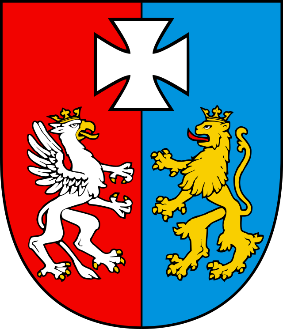 Projekt Programu ochrony środowiska dla Województwa Podkarpackiego na lata 2024-2027 z perspektywą do 2031 r.Zespół autorski firmy ATMOTERM S.A.Pod kierownictwem Doroty Kusek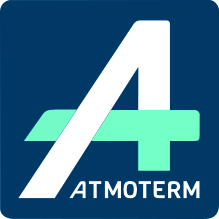 Jan RomaniczKarolina SurmiakMarta BorgulMarta WawrzynowskaOliwia GronetUrszula ChmuraWaldemar MazurWykaz pojęć i skrótów użytych w opracowaniuWstępPodstawa prawna i cel opracowaniaZarząd Województwa Podkarpackiego, realizując obowiązek wynikający z art. 17 ust. 1 ustawy z dnia 27 kwietnia 2001 r. Prawo ochrony środowiska (ustawa POŚ), sporządza wojewódzki program ochrony środowiska. Niniejszy dokument pn. „Program ochrony środowiska dla Województwa Podkarpackiego na lata 2024-2027 z perspektywą do 2031 r.” (dalej: Program) jest aktualizacją obowiązującego dotychczas programu ochrony środowiska pn. „Program ochrony środowiska dla Województwa Podkarpackiego na lata 2020-2023 z perspektywą do 2027 r. (przyjęty uchwałą nr XXXI/521/21 Sejmiku Województwa Podkarpackiego z dnia 19.01.2021 r.). Nadrzędnym celem tworzenia Programu jest wypracowanie strategii w zakresie ochrony środowiska jak również konkretnych działań 	prowadzących do zmniejszenia emisji zanieczyszczeń do środowiska, ograniczenia zmian klimatycznych oraz mających na celu racjonalne wykorzystanie zasobów środowiska. Program realizuje założenia m.in.: „Strategii na rzecz Odpowiedzialnego Rozwoju do roku 2020 (z perspektywą do 2030 r.)", „Strategii Zrównoważonego Rozwoju Transportu do 2030 roku”, „Krajowego planu na rzecz energii i klimatu na lata 2021-2030” oraz „Polityki Energetycznej Polski do 2040 roku”, ze szczególnym uwzględnieniem „Polityki ekologicznej państwa 2030”.Niniejszy Program realizuje również założenia w zakresie ochrony środowiska zawarte w „Strategii rozwoju województwa – Podkarpackie 2030” oraz innych dokumentach wojewódzkich. Jednym z obszarów tematycznych „Strategii Rozwoju Województwa – Podkarpackie 2030” jest infrastruktura dla zrównoważonego rozwoju i środowiska. W ramach założeń tego obszaru sformułowano działania ukierunkowane na rozwój zrównoważonej infrastruktury transportowej, przeciwdziałanie zmianom klimatu, a także zapobieganie i minimalizowanie skutków zagrożeń antropogenicznych. Ponadto, zwrócono uwagę na racjonalną i zrównoważoną gospodarkę wodno-ściekową i gospodarkę odpadami oraz rozwój gospodarki o obiegu zamkniętym i poprawę świadomości ekologicznej społeczeństwa.Metodyka sporządzania ProgramuProgram sporządzono zgodnie z wymaganiami zawartymi w „Wytycznych do opracowania wojewódzkich, powiatowych i gminnych programów ochrony środowiska”  (zwanymi w dalszej części dokumentu „Wytycznymi”), ze szczególnym uwzględnieniem aspektów dotyczących adaptacji do zmian klimatu, a także zagadnień horyzontalnych.Metodyka sporządzenia Programu opiera się na analizie danych wejściowych, identyfikacji problemów i zagrożeń w poszczególnych kierunkach interwencji, wyznaczeniu celów strategicznych, przeprowadzeniu procedur opiniowania przez właściwe organy oraz przeprowadzeniu konsultacji społecznych.Analiza danych wejściowych opiera się na danych pochodzących z wiarygodnych źródeł, m.in. z: Państwowego Monitoringu Środowiska, Głównego Urzędu Statystycznego, Państwowej Inspekcji Sanitarnej, Generalnej Dyrekcji Ochrony Środowiska, Krajowego Zarządu Gospodarki Wodnej, zarządów melioracji i urządzeń wodnych oraz Urzędu Marszałkowskiego. StreszczenieProgram ochrony środowiska dla Województwa Podkarpackiego na lata 2024-2027 z perspektywą do 2031 r.” (dalej: Program) jest aktualizacją obowiązującego dotychczas programu ochrony środowiska pn. „Program ochrony środowiska dla Województwa Podkarpackiego na lata 2020-2023 z perspektywą do 2027 r. (przyjęty uchwałą nr XXXI/521/21 Sejmiku Województwa Podkarpackiego z dnia 19.01.2021 r.). Program sporządzony został zgodnie z wymaganiami zawartymi w „Wytycznych do opracowania wojewódzkich, powiatowych i gminnych programów ochrony środowiska” (zwanych w dalszej części dokumentu „Wytycznymi”). Nadrzędnym celem tworzenia Programu jest wypracowanie strategii w zakresie ochrony środowiska jak również konkretnych działań 	prowadzących do zmniejszenia emisji zanieczyszczeń do środowiska, ograniczenia zmian klimatycznych oraz mających na celu racjonalne wykorzystanie zasobów środowiska. Program realizuje założenia m.in.: „Strategii na rzecz Odpowiedzialnego Rozwoju do roku 2020 (z perspektywą do 2030 r.)", „Strategii Zrównoważonego Rozwoju Transportu do 2030 roku”, „Krajowego planu na rzecz energii i klimatu na lata 2021-2030” oraz „Polityki Energetycznej Polski do 2040 roku”, ze szczególnym uwzględnieniem „Polityki ekologicznej państwa 2030”. Niniejszy Program realizuje również założenia w zakresie ochrony środowiska zawarte w „Strategii rozwoju województwa – Podkarpackie 2030” oraz innych dokumentach wojewódzkich. Wymóg prawny opracowania Programu Ochrony Środowiska wynika z art. 17 ust. 1 Prawo ochrony środowiska. Zakres czasowy Programu obejmuje lata 2024-2027.W dokumencie opisanych jest 11 obszarów interwencji, odpowiadających poszczególnym komponentom środowiska, bądź też obszarom mającym wpływ na stan środowiska. Opis poszczególnych obszarów zawiera analizę stanu aktualnego środowiska, identyfikację problemów, które na danym obszarze występują oraz wyznaczenie celów i działań zmierzających do poprawy stanu danego komponentu. W Programie zawarte są również wskazania w zakresie monitorowania postępu wdrażania działań poprzez dobór odpowiednich wskaźników środowiskowych. Program zawiera także zagadnienia horyzontalne, które wskazane są w Wytycznych: adaptacja do zmian klimatu, nadzwyczajne zagrożenia środowiska, edukacja ekologiczna oraz monitoring środowiska. Problemy związane z klimatem, występujące na terenie województwa podkarpackiego, związane są z postępującymi zmianami klimatycznymi, wpływającymi na jakość życia ludzi, zwierząt i roślin, a także występującymi zjawiskami ekstremalnymi. Aby prawidłowo zarządzać kwestiami związanymi ze zmianami klimatu i jego ochroną, niezbędne jest wypracowanie odpowiedniej i spójnej polityki przestrzennej województwa – działanie to jest wskazane jako działanie naprawcze.W zakresie ochrony powietrza, głównym problemem jest brak środków na realizację zadań związanych z ograniczeniem emisji z sektora komunalno-bytowego. Głównym źródłem zanieczyszczenia powietrza w województwie podkarpackim jest emisja antropogeniczna, pochodząca z sektora komunalno-bytowego (emisja powierzchniowa). Wpływ na jakość powietrza na terenie województwa ma także emisja pochodząca ze środków transportu i unosu zanieczyszczeń z nawierzchni dróg (emisja liniowa), emisja napływowa pochodząca spoza województwa oraz emisja z procesów energetycznego spalania paliw i przemysłowych procesów technologicznych (emisja punktowa). Wśród głównych działań naprawczych z ochrony powietrza wskazano rozwój i modernizację sieci gazowej i ciepłowniczej. Istotne znaczenie ma podjęcie działań w zakresie kierunku interwencji – ograniczenie emisji komunikacyjnej prowadzące do obniżenia emisji z transportu.Na terenie województwa klimat akustyczny kształtowany jest głównie przez hałas komunikacyjny, a w szczególności przez hałas drogowy. Powstawanie hałasu spowodowane jest ruchem i ciągle wzrastającą liczbą pojazdów poruszających się po drogach, a także złym stanem technicznym dróg i pojazdów. Mniejsze znaczenie odgrywa hałas kolejowy i hałas przemysłowy, który emitowany jest w punktowych miejscach i występuje stosunkowo rzadziej niż hałas drogowy. W obszarze interwencji zagrożenia hałasem zaproponowano działania związane z poprawą standardów klimatu akustycznego – monitoring hałasu, stosowanie zabezpieczeń przeciwhałasowych, sporządzanie odpowiednich dokumentów, a także przebudowę dróg. W zakresie pól elektromagnetycznych nie odnotowano występowania przekroczenia wartości dopuszczalnych. W tym obszarze zalecana jest kontynuacja monitoringu jego poziomów, w celu szybkiej reakcji na ewentualne przekroczenia wartości dopuszczalnych jak również przestrzeganie zapisów w miejscowych planach zagospodarowania przestrzennego dotyczących ochrony przed polami elektromagnetycznymi.Województwo podkarpackie położone jest w regionie wodnym Górnej Wisły, Środkowej Wisły oraz Dniestru w obszarze dorzecza Wisły w zlewisku Morza Bałtyckiego oraz dorzecza Dniestru w zlewisku Morza Czarnego. Na terenie województwa zlokalizowanych jest 209 jednolitych części wód powierzchniowych rzecznych (JCWP), tj.: 206 JCWP rzecznych oraz 3 JCWP zbiornikowe. Na podstawie uzyskanych wyników badań, stan wszystkich badanych JCWP oceniono jako zły. W celu ochrony wód w kontekście zrównoważonego gospodarowania wodą, powinny zostać podjęte następujące działania: przeciwdziałanie skutkom suszy, wprowadzenie elementów zielono-niebieskiej infrastruktury, a także projektowanie nowych obiektów oraz rozbudowa istniejących obiektów ochrony przeciwpowodziowej.W zakresie gospodarki wodno-ściekowej zaproponowano zadania związane z prowadzeniem kontroli przestrzegania przez podmioty warunków wprowadzania ścieków do wód lub do ziemi, dalszą poprawą procesu oczyszczania ścieków poprzez wprowadzenie niezbędnych inwestycji w infrastrukturę, budową, rozbudową i modernizacją sieci wodociągowej i kanalizacyjnej oraz wykorzystaniem ścieków oraz osadów ściekowych do wytwarzania biogazu służącego do produkcji energii elektrycznej i ciepła.Obszar województwa podkarpackiego częściowo przynależy do platformy zachodnioeuropejskiej oraz w części do orogenu karpackiego. Z uwagi na złożoną budowę geologiczną na omawianym obszarze występują różnego rodzaju zasoby geologiczne, od surowców skalnych i chemicznych po energetyczne takie jak ropa naftowa i gaz ziemny. Celem tego obszaru interwencji jest ochrona i racjonalna gospodarka zasobami geologicznymi wraz z minimalizacją  negatywnego wpływu na środowisko, a wyznaczone zadania związane są z rozpoznawaniem i dokumentowaniem nowych złóż geologicznych, ochroną planistyczną złóż kopalin, a także rekultywacją terenów po zakończeniu wydobycia kopalin.Gleby znajdujące się na terenie województwa podkarpackiego to gleby płowe i brunatne, rdzawe i bielicowe, pyłowe (mady), a także czarnoziemy. Na terenie województwa dochodzi do ruchów masowych ziemi i osuwisk, co spowodowane jest budową geologiczną obszaru oraz spiętrzeniami wody w rzekach, falowaniem i erozją stoków. W Programie zaproponowano rozwiązania, których celem jest ochrona powierzchni ziemi, gleb oraz minimalizowanie i usuwanie skutków zmian klimatu, w tym osuwisk, takie jak: remediacja zanieczyszczonej powierzchni ziemi, ograniczenia przeznaczania gruntów na cele nierolnicze i nieleśne czy też ujęcie terenów osuwiskowych, w tym zagrożonych ruchami masowymi w planie zagospodarowania terenu i wyłączenie ich z obszarów zabudowy.W zakresie gospodarki odpadami i zapobieganiu powstawaniu odpadów, Program skupia się na realizacji zadań związanych ze zwiększeniem masy odpadów przekazywanych do procesów odzysku w tym recyklingu, usuwaniem wyrobów azbestowych, a także działaniami związanymi z przejściem na gospodarkę o obiegu zamkniętym.Obszary chronione na terenie województwa podkarpackiego to: obszary Natura 2000, parki narodowe, rezerwaty przyrody, parki krajobrazowe, obszary chronionego krajobrazu, zespoły przyrodniczo-krajobrazowe, użytki ekologiczne, a także międzynarodowy rezerwat biosfery „Karpaty Wschodnie” oraz transgraniczny rezerwat biosfery „Roztocze”. Na terenie województwa znajdują się także korytarze ekologiczne. Lesistość województwa w 2022 roku wynosiła 38,3%. Działania w zakresie zasobów przyrodniczych mają na celu ochronę i zrównoważone użytkowanie zasobów przyrodniczych oraz walorów krajobrazowych, a także prowadzenie trwale zrównoważonej gospodarki leśnej.Ostatni obszar interwencji stanowią zagrożenia poważnymi awariami przemysłowymi. Na terenie województwa podkarpackiego w 2021 roku funkcjonowało 15 zakładów o dużym ryzyku wystąpienia poważnej awarii przemysłowej (ZDR) oraz 22 zakłady o zwiększonym ryzyku wystąpienia poważnej awarii przemysłowej (ZZR). Program wskazuje konieczność działań związanych z kontynuacją realizacji akcji informacyjno-edukacyjnych dla społeczeństwa dotyczących zasad postępowania w razie wystąpienia poważnej awarii, prowadzenie działalności inspekcyjnej podmiotów gospodarczych oraz poprawę technicznego wyposażenia służb.W Programie wskazano również możliwości finansowania działań środowiskowych, zarówno ze środków własnych, krajowych jak i unijnych, a także opisano instrumenty regulujące wdrażanie dokumentu oraz zagrożenia w realizacji zadań.Krajowe i wojewódzkie dokumenty o charakterze strategicznym i programowymDokumenty krajoweSTRATEGIA NA RZECZ ODPOWIEDZIALNEGO ROZWOJU DO ROKU 2020 (Z PERSPEKTYWĄ DO 2030 R.) Strategia na rzecz odpowiedzialnego rozwoju do roku 2020 (SOR) stanowi aktualizację średniookresowej strategii rozwoju kraju tj. Strategii Rozwoju Kraju 2020. Istotne projekty strategiczne, które będą realizowane, w ramach Strategii w obszarze środowiska to:Woda dla rolnictwa;Kompleksowy program adaptacji lasów i leśnictwa do zmian klimatycznych do roku 2020;Czyste powietrze;Leśne Gospodarstwa Węglowe;audyty krajobrazowe województw;Polityka Surowcowa Państwa.POLITYKA EKOLOGICZNA PAŃSTWA 2030 – STRATEGIA ROZWOJU W OBSZARZE ŚRODOWISKA I GOSPODARKI WODNEJ Polityka Ekologiczna Państwa 2030 (PEP 2030), w obrębie systemu, obejmującego dokumenty strategiczne doprecyzowuje i określa konkretne cele w Strategii na rzecz Odpowiedzialnego Rozwoju do roku 2020 (z perspektywą do 2030 r.) – SOR. Cel główny PEP 2030, czyli rozwój potencjału środowiska na rzecz obywateli i przedsiębiorców jest przeniesiony wprost z SOR. Ponadto PEP2030 uchyla Strategię „Bezpieczeństwo Energetyczne i Środowisko – perspektywa do 2020 r.” w części dotyczącej Celu 1. Zrównoważone gospodarowanie zasobami środowiska i Celu 3. Poprawa stanu środowiska.Cele szczegółowe będą realizowane przez następujące kierunki interwencji:zrównoważone gospodarowanie wodami, w tym zapewnienie dostępu do czystej wody dla społeczeństwa i gospodarki oraz osiągnięcie dobrego stanu wód;likwidacja źródeł emisji zanieczyszczeń do powietrza lub istotne zmniejszenie ich oddziaływania;ochrona powierzchni ziemi, w tym gleb;przeciwdziałanie zagrożeniom środowiska oraz zapewnienie bezpieczeństwa biologicznego, jądrowego i ochrony radiologicznej;zarządzanie zasobami dziedzictwa przyrodniczego i kulturowego, w tym ochrona i poprawa stanu różnorodności biologicznej i krajobrazu;wspieranie wielofunkcyjnej i trwale zrównoważonej gospodarki leśnej;gospodarka odpadami w kierunku gospodarki o obiegu zamkniętym;zarządzanie zasobami geologicznymi przez opracowanie i wdrożenie polityki surowcowej państwa;wspieranie wdrażania ekoinnowacji oraz upowszechnianie najlepszych dostępnych technik BAT (polegają określaniu granicznych wielkości emisji dla większych zakładów przemysłowych);przeciwdziałanie zmianom klimatu;adaptacja do zmian klimatu oraz zarządzanie ryzykiem klęsk żywiołowych;edukacja ekologiczna, w tym kształtowanie wzorców zrównoważonej konsumpcji;usprawnienie systemu kontroli i zarządzania ochroną środowiska oraz doskonalenie systemu finansowania.KRAJOWA STRATEGIA ROZWOJU REGIONALNEGO 2030 – KSRR 2030 (Rozwój społecznie wrażliwy i terytorialnie zrównoważony) Krajowa Strategia Rozwoju Regionalnego 2030 (KSRR 2030) kładzie nacisk na zmniejszanie dysproporcji w poziomie rozwoju społeczno-gospodarczego różnych obszarów, głównie miejskich i wiejskich. W zakresie ochrony środowiska istotne będą m.in. działania takie jak:uzupełnienie i dostosowanie infrastruktury technicznej (energetycznej, telekomunikacyjnej, wodnokanalizacyjnej) i społecznej na potrzeby rozwoju gospodarczego i mieszkańców;racjonalne gospodarowanie przestrzenią i zapobieganie konfliktom dla osiągnięcia ładu przestrzennego i dostosowania przestrzeni lokalnej lub wykorzystania istniejących uwarunkowań (np. przyrodniczych) do potrzeb zrównoważonego rozwoju gospodarczego i społecznego, a także działania na rzecz ochrony i poprawy stanu środowiska;podejmowanie inicjatyw na rzecz ochrony i poprawy stanu środowiska oraz dostosowania/adaptacji obszarów zurbanizowanych do zmian klimatu i wymogów ochrony środowiska;ograniczenie suburbanizacji i polepszenie ładu przestrzennego na obszarach o rozproszonej zabudowie oraz przeciwdziałanie dekoncentracji osadnictwa obciążającego budżety gmin koniecznością ponoszenia coraz wyższych nakładów na obsługę dróg, kanalizacji, wodociągów i dostarczania innych usług publicznych;rozwój obszarów o wysokich walorach przyrodniczych i krajobrazowych, jak też opartych o właściwości uzdrowiskowe i walory kulturowe stanowiące o ich wysokiej atrakcyjności turystycznej, m.in. na potrzeby srebrnej gospodarki;wykorzystanie potencjału ekonomii społecznej i solidarnej w rozwijaniu gospodarki o obiegu zamkniętym, w szczególności w zakresie gospodarowania odpadami i przeciwdziałania marnowaniu żywności;promowanie innowacji w obszarze smart city i smart villages.KRAJOWY PLAN NA RZECZ ENERGII I KLIMATU NA LATA 2021-2030 (KPEiK)Krajowy plan na rzecz energii i klimatu na lata 2021-2030 (KPEiK), wypełnia obowiązek nałożony na Polskę przepisami rozporządzenia Parlamentu Europejskiego i Rady (UE) 2018/1999 z dnia 11 grudnia 2018 r. w sprawie zarządzania unią energetyczną i działaniami w dziedzinie klimatu. KPEiK przedstawia założenia i cele oraz polityki i działania na rzecz realizacji 5 wymiarów unii energetycznej: bezpieczeństwa energetycznego;wewnętrznego rynku energii; efektywności energetycznej; obniżenia emisyjności; badań naukowych, innowacji i konkurencyjności.STRATEGICZNY PLAN ADAPTACJI DLA SEKTORÓW I OBSZARÓW WRAŻLIWYCH NA ZMIANY KLIMATU DO ROKU 2020 Z PERSPEKTYWĄ DO ROKU 2030 - SPA2020Głównym celem SPA2020 jest zapewnienie zrównoważonego rozwoju oraz efektywnego funkcjonowania gospodarki i społeczeństwa w warunkach zmian klimatu. W Planie wyszczególniono priorytetowe kierunki działań adaptacyjnych, które należy podjąć w pierwszej kolejności w najbardziej wrażliwych na zmiany klimatu obszarach, takich jak: gospodarka wodna, rolnictwo, leśnictwo, różnorodność biologiczna, obszary górskie i strefy wybrzeża. STRATEGIA INNOWACYJNOŚCI I EFEKTYWNOŚCI GOSPODARKI „DYNAMICZNA POLSKA 2020” Głównym celem Strategii jest wysoce konkurencyjna gospodarka (innowacyjna i efektywna) oparta na wiedzy i współpracy. W dokumencie wyznaczono Cel 3: wzrost efektywności wykorzystania zasobów naturalnych i surowców. Działania podejmowane w tym obszarze mają na celu obniżyć materiałochłonność i energochłonność produkcji i usług, podnieść racjonalne korzystanie z wody, wzrost eksportu towarów i usług środowiskowych, co skutkować będzie również tworzeniem zielonych miejsc pracy.STRATEGIA ZRÓWNOWAŻONEGO ROZWOJU TRANSPORTU DO 2030 ROKUGłównym celem Strategii jest zwiększenie dostępności transportowej kraju oraz poprawa bezpieczeństwa uczestników ruchu i efektywności sektora transportowego przez utworzenie spójnego, zrównoważonego, innowacyjnego i przyjaznego użytkownikom systemu transportowego na poziomie krajowym, europejskim i globalnym.POLITYKA ENERGETYCZNA POLSKI DO 2040 ROKU (PEP 2040)PEP2040 jest jedną z dziewięciu zintegrowanych strategii sektorowych, wynikających ze Strategii na rzecz Odpowiedzialnego Rozwoju. PEP2040 jest spójna z Krajowym planem na rzecz energii i klimatu na lata 2021-2030. Jako wskaźniki realizacji, przyjęto następujące miary:56-60% udziału węgla w wytwarzaniu energii elektrycznej w 2030 r.;co najmniej 23% OZE w finalnym zużyciu energii brutto w 2030 r.;wdrożenie energetyki jądrowej w 2033 r.;ograniczenie emisji gazów cieplarnianych o 30% do 2030 r. (w stosunku do 1990 r.);wzrost efektywności energetycznej o 23% do 2030 r. (w stosunku do prognoz energii pierwotnej z 2007 r.).KRAJOWA POLITYKA MIEJSKA 2030 (KPM) Krajowa Polityka Miejska 2030 (KPM 2030) jest dokumentem ukierunkowanym na zrównoważony rozwój miast i miejskich obszarów funkcjonalnych. Koncentruje się na działaniach i instrumentach zorientowanych terytorialnie, które odpowiadają aktualnym wyzwaniom stojącym przed miastami oraz miejskimi obszarami funkcjonalnymi. Polityki publiczne realizowane przez liczne instytucje, szczególnie rządowe, powinny umożliwiać jak najlepsze wykorzystanie potencjałów oraz przewag konkurencyjnych polskich miast dla zapewnienia zrównoważonego rozwoju przestrzennego oraz społeczno-gospodarczego.Istotą prowadzenia krajowej polityki miejskiej jest stawianie czoła wyzwaniom rozwojowym oraz budowanie warunków do wzmacniania zdolności miast i miejskich obszarów funkcjonalnych do zrównoważonego rozwoju, polepszania jakości życia mieszkańców i budowania odporności na obserwowane zmiany klimatu.KRAJOWY PLAN GOSPODARKI ODPADAMI 2028 (KPGO 2028)Głównym celem dokumentu jest określenie polityki gospodarki odpadami zgodnej z hierarchią sposobów postępowania z odpadami. Wśród celów wskazanych w dokumencie znalazły się m.in. wdrażanie ZPO oraz zmniejszenie ilości powstających odpadów, wspieranie działań związanych z ponownym użyciem produktów, zwiększanie świadomości społeczeństwa w zakresie ZPO i postępowania z odpadami, osiągnięcie wyznaczonych poziomów przygotowania do ponownego użycia i recyklingu odpadów, minimalizacja ilości składowanych odpadów, ograniczenie powstawania tzw. dzikich wysypisk oraz zwiększanie świadomości społeczeństwa w zakresie zagrożeń związanych z nielegalnym postępowaniem z odpadami.MAPA DROGOWA TRANSFORMACJI W KIERUNKU GOSPODARKI O OBIEGU ZAMKNIĘTYM (GOZ)Mapa drogowa transformacji w kierunku gospodarki o obiegu zamkniętym jest jednym ze strategicznych projektów Strategii na rzecz odpowiedzialnego rozwoju. Mapa drogowa stanowi element nowej koncepcji rozwoju gospodarczego, w którym produkty, materiały oraz surowce mają pozostawać w gospodarce najdłużej jak to możliwe, przy jednoczesnym minimalizowaniu powstawania odpadów. W oparciu o te zasady rozwijająca się gospodarka ma być zrównoważona, niskoemisyjna, zasobooszczędna i konkurencyjna. Podstawowym elementem realizacji idei gospodarki o obiegu zamkniętym jest uwzględnianie wszystkich etapów życia produktu (pozyskanie surowca, projektowanie, produkcja, konsumpcja produktu oraz odpowiednie zagospodarowanie odpadów pozostałych po tej konsumpcji). W gospodarce o obiegu zamkniętym istotne jest, aby odpady, jeżeli już powstaną, były traktowane jak surowce wtórne i wykorzystane do ponownej produkcji.PROGRAM OCZYSZCZANIA KRAJU Z AZBESTU NA LATA 2009-2032 (POKA) W Programie wyznaczono następujące cele:usunięcie i unieszkodliwienie wyrobów zawierających azbest;minimalizacja negatywnych skutków zdrowotnych powodowanych kontaktem z włóknami azbestu;likwidacja szkodliwego oddziaływania azbestu na środowisko.KRAJOWY PROGRAM OGRANICZANIA ZANIECZYSZCZENIA POWIETRZA (KPOZP) Dokument został przyjęty w celu wypełnienia zobowiązań wynikających z dyrektywy Parlamentu Europejskiego i Rady 2016/2284 z dnia 14 grudnia 2016 r. w sprawie redukcji krajowych emisji niektórych rodzajów zanieczyszczeń atmosferycznych, zmiany dyrektywy 2003/35/WE oraz uchylenia dyrektywy 2001/81/WE (dyrektywa NEC).Dyrektywa NEC ustanowiła zobowiązania państw członkowskich w zakresie redukcji emisji antropogenicznych zanieczyszczeń do atmosfery: dwutlenku siarki (SO2), tlenków azotu (NOX), niemetanowych lotnych związków organicznych (NMLZO), amoniaku (NH3) i pyłu drobnego (PM2,5), a także zawiera m.in. wymóg sporządzania, przyjmowania i wdrażania krajowych programów ograniczania zanieczyszczenia powietrza. Zobowiązania Polski w zakresie redukcji emisji odnoszą się do dwóch okresów, które obejmują lata: od 2020 do 2029 roku oraz od 2030 roku. Zobowiązania redukcyjne ustala się poprzez odniesienie do emisji w roku referencyjnym 2005. Zobowiązania te zostały określone odpowiednio dla obu wskazanych wyżej okresów dla SO2 o 59% i 70%, dla NOX o 30% i 39%, dla NMLZO o 25% i 26%, dla NH3 o 1% i 17% oraz dla PM2,5 o 16% i 58%.PLAN PRZECIWDZIAŁANIA SKUTKOM SUSZY (PPSS)Plan przeciwdziałania skutkom suszy (PPSS) stanowi główny dokument strategiczny na szczeblu krajowym poruszającym tematykę suszy. Dokument opracowywany przez Państwowe Gospodarstwo Wodne „Wody Polskie”. Dokument ten przyczyni się do poprawy stanu gospodarki wodnej w Polsce. Celem PPSS jest zapewnienie odpowiedniej ilości i co najmniej dobrej jakości wód, użytecznych dla społeczeństwa, środowiska i wszystkich sektorów gospodarki narodowej. Integralną częścią projektu PPSS są jego załączniki, w których zawarto informacje o planowanych inwestycjach i działaniach. Ponadto przedstawiono katalog działań, których wdrożenie przyczyni się do minimalizowania skutków suszy. Wśród proponowanych działań znajdują się działania związane ze zwiększeniem retencji (zarówno sztucznej, jak i naturalnej), działania formalne, a także działania edukacyjne. PLANY ZARZĄDZANIA RYZYKIEM POWODZIOWYM (PZRP)Plany zarządzania ryzykiem powodziowym obejmują wszystkie elementy zarządzania ryzykiem powodziowym, ze szczególnym uwzględnieniem działań służących zapobieganiu powodzi i ochronie przed powodzią oraz informacji na temat stanu należytego przygotowania w przypadku wystąpienia powodzi. Głównym celem PZRP jest ograniczenie potencjalnych negatywnych skutków powodzi dla życia i zdrowia ludzi, środowiska, dziedzictwa kulturowego oraz działalności gospodarczej, poprzez realizację działań służących minimalizacji zidentyfikowanych zagrożeń. Działania te prowadzić będą m.in. do obniżenia strat powodziowych.AKTUALIZACJE PLANÓW GOSPODAROWANIA WODAMI NA OBSZARACH DORZECZY (IIaPGW 2022-2027) Plan gospodarowania wodami na obszarze dorzecza stanowi dokument planistyczny. Plan ten stanowi podstawę podejmowania decyzji kształtujących stan zasobów wodnych, usprawniający proces osiągania lub utrzymania dobrego stanu wód oraz związanych z nimi ekosystemów, a także wskazujący na konieczność wprowadzenia racjonalnych zasad gospodarowania wodami w przyszłości.SZÓSTA AKTUALIZACJA KRAJOWEGO PROGRAMU OCZYSZCZANIA ŚCIEKÓW KOMUNALNYCH – AKPOŚK 2021Obowiązek aktualizacji KPOŚK wynika z art. 96 ustawy – Prawo wodne, zgodnie z którym kolejne aktualizacje Programu są dokonywane co najmniej raz na cztery lata. Głównym celem AKPOŚK 2021 jest określenie nakładów inwestycyjnych w obszarze gospodarki ściekowej niezbędnych do uzyskania przez aglomeracje o RLM ≥ 2 000 zgodności z warunkami dyrektywy 91/271/EWG.STRATEGIA DZIAŁANIA NARODOWEGO FUNDUSZU OCHRONY ŚRODOWISKA I GOSPODARKI WODNEJ NA LATA 2021-2024 Wsparcie planowane przez Narodowy Fundusz Ochrony Środowiska i Gospodarki Wodnej (NFOŚiGW), obejmie budowę nowych i modernizację istniejących źródeł energii, systemów energetycznych i ciepłowniczych wraz z rozbudową i modernizacją sieci, wsparcie termomodernizacji budynków oraz rozwiązań wdrażających GOZ. W obszarze tym znajdą się również przedsięwzięcia rozwijające transport niskoemisyjny i zeroemisyjny, w tym elektromobilność. Wsparcie finansowe realizuje 3 cele strategiczne: Realizacja celów środowiskowych w sposób zapewniający pełne wykorzystanie środków zagranicznych w zakresie priorytetów obsługiwanych przez Narodowy Fundusz; Efektywne i skuteczne angażowanie zasobów Narodowego Funduszu dla realizacji celów i priorytetów środowiskowych;Rozwój organizacyjny skoncentrowany na utrzymaniu wiodącej roli Narodowego Funduszu w systemie finansowania ochrony środowiska.Ponadto NFOŚiGW realizował będzie cele horyzontalne: poprawę stanu środowiska; absorpcję środków pochodzących z UE i innych środków zagranicznych; wspieranie sprawiedliwej transformacji w kierunku niskoemisyjnej gospodarki; łagodzenie skutków spowolnienia gospodarczego wywołanego epidemią COVID-19; wdrażanie innowacji z zakresu ochrony środowiska i gospodarki wodnej, poprawy efektywności energetycznej (EE) i wykorzystania energii z odnawialnych źródeł energii (OZE), gospodarki o obiegu zamkniętym (GOZ); kształtowanie kompetencji ekologicznych.Dokumenty wojewódzkie STRATEGIA ROZWOJU WOJEWÓDZTWA „Podkarpackie 2030” Strategia Rozwoju Województwa „Podkarpackie 2030”, stanowi aktualizację Strategii Rozwoju Województwa Podkarpackiego 2020. Strategia jest spójna ze Strategią na rzecz Odpowiedzialnego Rozwoju do 2020 r. z perspektywą do 2030 r. oraz Krajową Strategią Rozwoju Regionalnego 2030.Celem głównym Strategii jest odpowiedzialne i efektywne wykorzystanie zasobów endo- i egzogenicznych regionu, zapewniając trwały, zrównoważony i terytorialnie równomierny rozwój gospodarczy oraz wysoką jakość życia mieszkańców województwa.Strategia Rozwoju Województwa Podkarpackiego podzielona jest na pięć obszarów tematycznych:gospodarka i nauka;kapitał ludzki i społeczny;infrastruktura dla zrównoważonego rozwoju i środowiska;dostępność usług;terytorialny wymiar Strategii.Każdy z obszarów tematycznych zawiera priorytety oraz poszczególne cele i działania.Określone w niniejszym Programie cele oraz działania, wpisują się w Strategię Rozwoju Województwa „Podkarpackie 2030”.PLAN ZAGOSPODAROWANIA PRZESTRZENNEGO WOJEWÓDZTWA PODKARPACKIEGO (PZPWP) Plan Zagospodarowania Przestrzennego Województwa Podkarpackiego uchwalono Uchwałą Nr LIX/930/18 Sejmiku Województwa Podkarpackiego z dnia 27 sierpnia 2018 r. PZPWP zawiera syntezę uwarunkowań wewnętrznych i zewnętrznych określających aktualną sytuację w województwie podkarpackim. Plan wskazuje również kierunki rozwoju i politykę przestrzenną w dziedzinach: osadnictwo;środowisko;infrastruktura społeczno-gospodarcza;komunikacja;infrastruktura techniczna;obronność i bezpieczeństwo państwa.PZPWP zawiera wizję rozwoju województwa podkarpackiego zgodną z ustaleniami Strategii Rozwoju Województwa Podkarpackiego.PROGRAM OCHRONY ŚRODOWISKA PRZED HAŁASEM DLA TERENÓW POŁOŻONYCH W POBLIŻU GŁÓWNYCH DRÓG W WOJEWÓDZTWIE PODKARPACKIM NA LATA 2019-2023  Program Ochrony Środowiska przed hałasem odnosi się do dróg krajowych, autostrad oraz dróg wojewódzkich województwa podkarpackiego. Na terenie miast Krosno i Przemyśl zidentyfikowano przekroczenia dopuszczalnych poziomów hałasu w pobliżu głównych dróg.Celem Programu jest:identyfikacja miejsc o przekroczonych poziomach dopuszczalnych hałasu;określenie działań niezbędnych w celu ograniczenia poziomu hałasu na terenach chronionych przynajmniej do wartości dopuszczalnych;określenie priorytetów działań w celu ograniczenia poziomu hałasu na terenach chronionych przynajmniej do wartości dopuszczalnych.W Programie zawarto działania krótkookresowo oraz długookresowe, mające na celu poprawę stanu klimatu akustycznego oraz ochronę terenów chronionych ze względu na hałas.PLAN GOSPODARKI ODPADAMI WOJEWÓDZTWA PODKARPACKIEGO NA LATA 2020-2026 Z PERSPEKTYWĄ DO 2032 ROKU (PGOWP)  Plan Gospodarki Odpadami Województwa Podkarpackiego na lata 2020-2026 z perspektywą do 2032 roku, uchwalono Uchwałą Nr XXXVI/584/21 Sejmiku Województwa Podkarpackiego z dnia 26 kwietnia 2021 r. PGOWP stanowi aktualizację Planu Gospodarki Odpadami dla Województwa Podkarpackiego 2022, uchwalonego Uchwałą Nr XXXI/551/17 Sejmiku Województwa Podkarpackiego z dnia 5 stycznia 2017 r. Plan opracowano dla osiągnięcia celów założonych w polityce ochrony środowiska, a także wdrażania hierarchii sposobów postępowania z odpadami oraz utrzymania w kraju zintegrowanej i wystarczającej sieci instalacji gospodarowania odpadami.Celem nadrzędnym PGOWP jest rozwijanie na terenie województwa podkarpackiego systemu gospodarki odpadami, opartego na zapobieganiu powstawania odpadów, przygotowaniu ich do ponownego użycia, recyklingu oraz na innych metodach odzysku i unieszkodliwiania.Wojewódzki Plan Gospodarki Odpadami powinien być zgodny z założeniami Krajowego Planu Gospodarki Odpadami i służyć do realizacji celów w nim zawartych.PROGRAM OCHRONY POWIETRZA DLA STREFY MIASTO RZESZÓWProgram ochrony powietrza stanowi dokument wskazujący istotne źródła wystąpienia przekroczeń norm jakości powietrza w odniesieniu do zanieczyszczeń w strefie podkarpackiej oraz określającym działania do realizacji, których wdrożenie spowoduje poprawę jakości powietrza i norm określonych w Rozporządzeniu Ministra Klimatu z dnia 11 grudnia 2020 r. w sprawie dokonywania oceny poziomów substancji w powietrzu (Dz. U. z 2020 r. poz. 1219 z późn. zm.).Zadaniem podmiotów korzystających ze środowiska, w ramach realizacji Programu Ochrony Powietrza dla strefy podkarpackiej, jest realizacja następujących obowiązków, wynikających z przepisów prawnych:dotrzymywanie standardów emisyjnych;wprowadzanie gazów i pyłów do powietrza zgodnie z warunkami określonymi w poleceniach;stosowanie najlepszych dostępnych technik (BAT).Dokumentację Programu Ochrony Powietrza dla strefy miasto Rzeszów opracowano dla substancji zanieczyszczających powietrze, dla których w ocenie rocznej za rok 2018, wskazano przekroczenie norm i stwierdzono konieczność realizacji działań naprawczych, które mają na celu poprawę jakości powietrza, czyli: pyłu zawieszonego PM10, pyłu zawieszonego PM2,5 i benzo(a)pirenu.PROGRAM OCHRONY POWIETRZA DLA STREFY PODKARPACKIEJ  Dokumentację Programu Ochrony Powietrza dla strefy podkarpackiej opracowano dla substancji zanieczyszczających powietrze, dla których w ocenie rocznej za rok 2018, wskazano przekroczenie norm i stwierdzono konieczność realizacji działań naprawczych, które mają na celu poprawę jakości powietrza, czyli: pyłu zawieszonego PM10, pyłu zawieszonego PM2,5 i benzo(a)pirenu.UCHWAŁA ANTYSMOGOWA  Uchwałę antysmogową województwa podkarpackiego uchwalono, w celu realizacji zapisów Programu ochrony powietrza dla województwa podkarpackiego, wprowadzając zakazy i ograniczenia w zakresie eksploatacji instalacji, w których następuje spalanie paliw. Uchwałę antysmogową przyjęto w celu zapobiegania negatywnemu oddziaływaniu na zdrowie ludzi i na środowisko, w granicach administracyjnych województwa podkarpackiego. PROGRAM OCHRONY ŚRODOWISKA DLA WOJEWÓDZTWA PODKARPACKIEGO NA LATA 2020-2023 Z PERSPEKTYWĄ DO 2027 ROKU Program Ochrony Środowiska dla Województwa Podkarpackiego, przyjęto Uchwałą Nr XXXI/521/21 Sejmiku Województwa Podkarpackiego z dnia 19 stycznia 2021 r. i stanowi on aktualizację Programu Ochrony Środowiska dla Województwa Podkarpackiego na lata 2017-2019 z Perspektywą do 2023 r. Program ten jest dokumentem strategicznym i  sporządzony został, w celu realizacji polityki ochrony środowiska.W Dokumencie skupiono się na działaniach związanych z:zmniejszeniem zjawiska niskiej emisji;adaptacją do zmian klimatycznych i ograniczania ich negatywnych skutków społeczno-gospodarczych;poprawą klimatu akustycznego;wzrostem liczby źródeł promieniowania elektromagnetycznego w środowisku;zwiększeniem zasobów dyspozycyjnych wód;poprawie złego stanu wód powierzchniowych;ograniczeniu nielegalnego wydobycia surowców skalnych;ograniczeniu degradacji gleb;zmniejszeniu masy wytwarzanych odpadów komunalnych i innych niż komunalne;zachowaniu różnorodności biologicznej i krajobrazowej;realizacji inwestycji w zakresie zielonej i niebieskiej infrastruktury w miastach;ograniczeniu wwożenia na teren województwa substancji i towarów niebezpiecznych;rozwoju przedsiębiorczości wraz ze zwiększaniem świadomości przedsiębiorców i mieszkańców województwa.PROGRAM STRATEGICZNY ROZWOJU TRANSPORTU WOJEWÓDZTWA PODKARPACKIEGO DO ROKU 2030Program Strategicznego Rozwoju Transportu Województwa Podkarpackiego do roku 2030 zawiera trzy cele podstawowe:Cel 1. Zwiększenie dostępności zewnętrznej regionu (krajowej i zagranicznej) wynikającej z peryferyjnego położenia województwa;Cel 2. Transportowa spójność wewnętrzna – zwiększenie powiązań transportowych w regionie, w tym likwidowanie obszarów wykluczenia transportowego spowodowanego niskim zaludnieniem/obszarami górzystymi/obszarami o niskiej skali zaludnienia;Cel 3. Integracja wewnętrzna Rzeszowskiego Obszaru Funkcjonalnego i miejskich obszarów funkcjonalnych biegunów wzrostu, uwzględniająca policentryczny układ województwa i umożliwiająca integrację głównych rynków pracy.Program zawiera również cele horyzontalne, które sformułowane zostały, jak i cele podstawowe, na podstawie problemów wynikających z diagnozy. Problemy te to m.in. poziom bezpieczeństwa w transporcie, negatywne oddziaływanie sektora transportu na szeroko rozumiane środowisko naturalne w wymiarze globalnym i lokalnym czy poziom jakości życia mieszkańców województwa związany z dostępnością transportową. PLAN ZRÓWNOWAŻONEGO ROZWOJU PUBLICZNEGO TRANSPORTU DLA WOJEWÓDZTWA PODKARPACKIEGO Podstawowym celem Planu Zrównoważonego Rozwoju Publicznego Transportu dla Województwa Podkarpackiego jest poprawa jakości systemu transportowego oraz jego rozwój zgodny z zasadami zrównoważonego rozwoju. Jakość systemu transportowego jest podstawowym czynnikiem warunkującym rozwój gospodarczy oraz jakość życia mieszkańców.Cel podstawowy Planu powinien zostać osiągnięty przez realizację następujących celów szczegółowych: poprawa dostępności transportowej i jakości transportu;poprawa efektywności funkcjonowania systemu transportowego;integracja systemu transportowego;wspieranie konkurencyjności gospodarki obszaru;poprawa bezpieczeństwa;ograniczenie negatywnego wspływu transportu na środowisko naturalne i warunki życia.PROGRAM DLA BIESZCZAD Program dla Bieszczad ma na celu zwiększanie efektów, a także przyspieszanie działań ukierunkowanych na rozwój obszaru Bieszczad, poprzez odpowiednie połączenie sił i środków krajowych i samorządowych. Program ten opisuje działania i decyzje komplementarne, zarówno infrastrukturalne, jak i społeczne. Jest on adresowany do obszarów położonych na terenie czterech powiatów: bieszczadzkiego, leskiego, sanockiego i przemyskiego. W Dokumencie wskazane są dwa kierunki interwencji:poprawa warunków życia;wykorzystanie szans rozwojowych.PROGRAM STRATEGICZNY „BŁĘKITNY SAN”Celem głównym Programu Strategicznego „Błękitny San”, który uszczegóławia ogólną wizję rozwoju gmin Błękitnego Sanu, jest wzrost poziomu i warunków życia mieszkańców gmin Błękitnego Sanu poprzez poprawę dostępu do miejsc pracy i usług przy efektywnym wykorzystaniu zróżnicowanych zasobów endogenicznych tego obszaru skutkujący poprawą spójności wewnętrznej i wzmocnieniu funkcjonalnych powiązań zewnętrznych, co prowadzić będzie do zmniejszania poziomu zróżnicowań rozwoju społeczno-gospodarczego Podkarpacia w układzie wewnątrzregionalnym, wzdłuż biegu rzeki San. Zakłada się, że cel główny Programu osiągnięty zostanie poprzez podjęcie projektów zgodnych z wyznaczonymi priorytetami i działaniami strategicznymi Programu. Diagnoza stanu środowiskaOgólna charakterystyka województwa podkarpackiegoWojewództwo podkarpackie położone jest w południowo-wschodniej części Polski. Stolicą województwa jest Rzeszów, który jest, pod względem wielkości, dwudziestym największym miastem w Polsce. Od północy województwo podkarpackie sąsiaduje z województwami: lubelskim i świętokrzyskim, od zachodu z województwem małopolskim, od południa ze Słowacją, a od zachodu z Ukrainą. Województwo podkarpackie zajmuje powierzchnię 1 784 537 ha i jest ono 11 województwem pod względem powierzchni w Polsce. W skład województwa wchodzi 25 powiatów, w tym 4 miasta na prawach powiatu (Krosno, Przemyśl, Rzeszów, Tarnobrzeg), a także 160 gmin – 16 gmin miejskich, 36 gmin miejsko-wiejskich oraz 108 gmin wiejskich.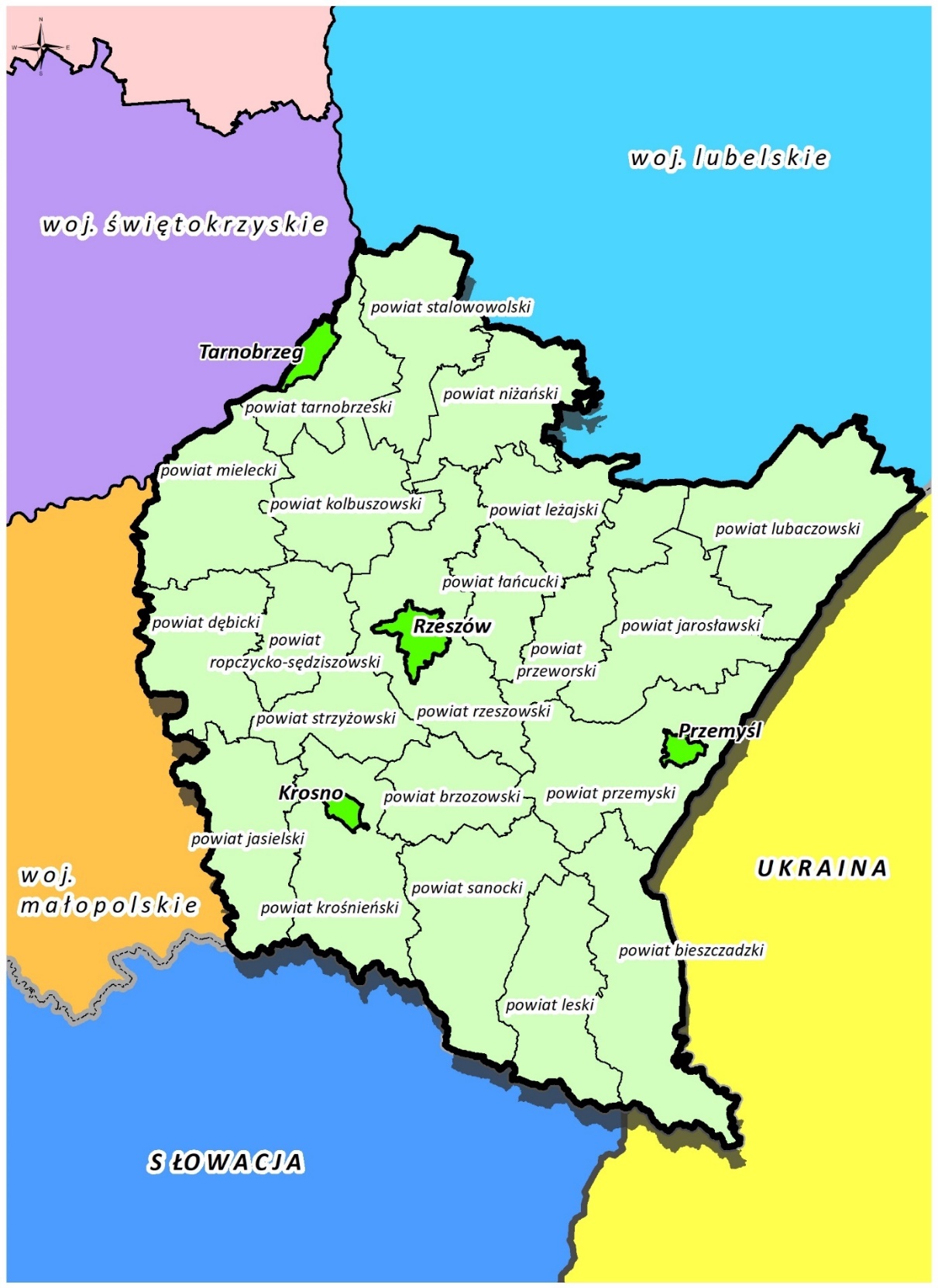 Rysunek . Położenie województwa podkarpackiego W 2022 r. województwo podkarpackie zamieszkiwało 2 079 098 osób – 1 017 624 mężczyzn oraz 1 061 474 kobiet. W miastach na prawach powiatu zamieszkuje ok. 16,5% ludności województwa, a gęstość zaludnienia województwa wynosi 116,5 osoby/km2. Mediana wieku ludności wynosi 41,7. W 2022 r. przyrost naturalny był ujemny i wyniósł -2,46 na 1000 ludności (żadne z województw w Polsce nie uzyskało dodatniego przyrostu naturalnego w 2022 roku). Ludność w wieku produkcyjnym stanowiła w 2022 r. 59,53%, natomiast w wieku poprodukcyjnym 21,72%. Udział bezrobotnych zarejestrowanych w liczbie ludności w wieku produkcyjnym na koniec roku 2022 wyniósł 5,6% (w Polsce średnia ta wyniosła 3,9%).W 2022 r. na terenie województwa podkarpackiego odnotowano niewielki spadek (o 0,02% w porównaniu do roku poprzedniego) nowozarejestrowanych podmiotów gospodarki narodowej prowadzących działalność – ich liczba w 2022 r. wyniosła 16 470 i były to podmioty głównie z sektora prywatnego .W województwie podkarpackim funkcjonują specjalne strefy ekonomiczne – Tarnobrzeska Specjalna Strefa Ekonomiczna „Euro-Park Wisłosan” oraz Specjalna Strefa Ekonomiczna „Euro-Park” Mielec, a w strukturze przemysłu dominuje przemysł lotniczy, chemiczny oraz spożywczy.Województwo podkarpackie swoim zasięgiem obejmuje trzy krainy fizjograficzne, zróżnicowane pod względem budowy geologicznej oraz ukształtowania terenu. W części północnej województwa znajduje się Kotlina Sandomierska, gdzie występuje rejon klimatyczny nizinny, pośrodku Pogórze Karpackie, o rejonie klimatycznym podgórskim, a na południu Beskidy, dzielące się na Beskid Niski oraz Bieszczady, o rejonie klimatycznym górskim. W północno-wschodniej części usytuowany jest fragment Roztocza .Ochrona klimatuWojewództwo podkarpackie położone jest w strefie klimatu umiarkowanego. W obrębie województwa wyróżnić można trzy strefy klimatyczne: klimat nizinny (północna część województwa – Kotlina Sandomierska), klimat podgórski (środkowa część województwa – Pogórze Karpackie) oraz klimat górski (południowa część województwa – Beskid Niski i Bieszczady). Obszary te różnią się od siebie budową geologiczną oraz ukształtowaniem terenu. Województwo podkarpackie charakteryzuje się zmiennością typów pogody spowodowanych wpływem kontynentu zlokalizowanego po stronie wschodniej oraz Oceanu Atlantyckiego po stronie zachodniej . Dalszą analizę klimatu wykonano w oparciu o stację reprezentatywną zlokalizowaną w Rzeszowie (stacja Rzeszów-Jasionka, nr 350220580).TemperaturaW roku 2021 na przeważającej części województwa podkarpackiego średnia temperatura roczna mieściła się w granicach 80C-90C. Wyjątkiem jest południowa część województwa, gdzie odnotowano niższe wartości średnioroczne temperatury powietrza (w okolicach 50C-60C) (Rysunek 2). 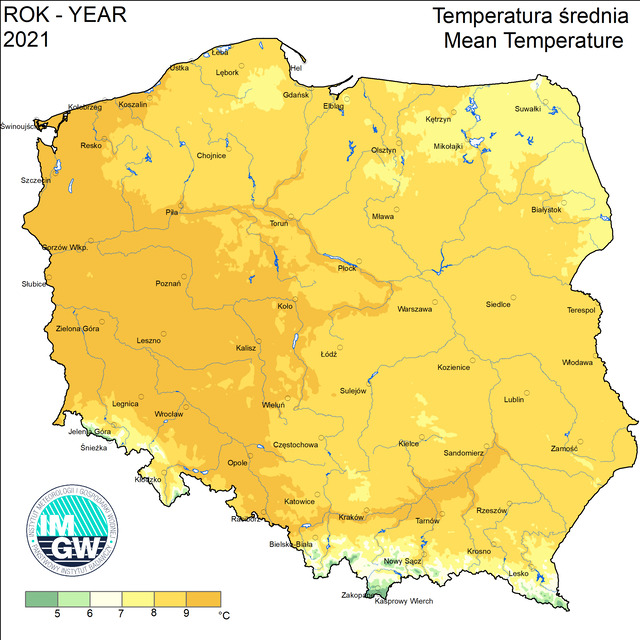 Rysunek . Rozkład średnich temperatur w Polsce w roku 2021 Na stacji synoptycznej Rzeszów-Jasionka średnia temperatura powietrza z okresu wielolecia (1990-2022) wyniosła 8,90C. Najwyższą średnią temperaturę roczną odnotowano w 2019 roku (10,50C), najniższą w roku 1996 (6,90C). Analiza średniej rocznej temperatury powietrza na stacji Rzeszów-Jasionka z okresu lat 1990-2022 wskazuje na trend wzrostowy (Rysunek 3). Rysunek . Średnia roczna temperatura powietrza na stacji Rzeszów-Jasionka w okresie lat 1990-2022 Rozkład średnich temperatur miesięcznych na przestrzeni ostatnich 5 lat nie wskazywał istotnych różnic. Wyjątkowym okresem był sezon wiosenny w roku 2018 – wówczas zanotowano najwyższe średnie temperatury miesięczne dla kwietnia oraz maja. Najwyższą średnią miesięczną temperaturę powietrza z okresu lat 2018-2022 na stacji Rzeszów-Jasionka odnotowano w lipcu 2021 roku (21,90C) (Rysunek 4). Rysunek . Średnie miesięczne temperatury powietrza odnotowane na stacji Rzeszów-Jasionka w latach 2018-2022 Opady atmosferyczneZgodnie z wieloletnimi danymi IMGW-PIB opady atmosferyczne na terenie województwa podkarpackiego wskazują dużą zależność od ukształtowania terenu. W roku 2021 najmniejsza ilość odpadów wystąpiła w północnej części regionu oraz na krańcu północno-wschodnim województwa. Z kolei najwyższe sumy opadów wystąpiły w pasie od krańców południowo-wschodnich w kierunku Rzeszowa. Anomalie w  opadach, sięgające do 20%, odnotowane zostały w centralnej części województwa . 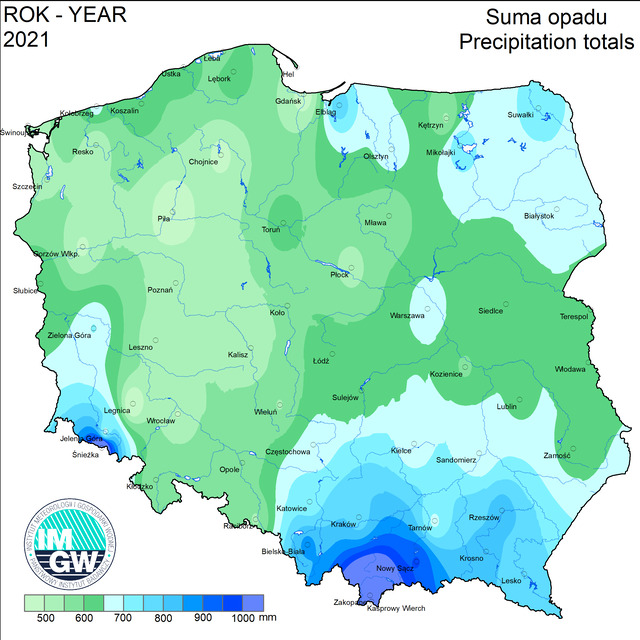 Rysunek . Suma opadu w Polsce w roku 2021 Średnia roczna suma opadów z okresu wielolecia (1990-2022) odnotowana na stacji reprezentatywnej Rzeszów-Jasionka wyniosła 653,9 mm. Najwięcej opadów zanotowano w roku 2010 – łącznie 966,2 mm, najmniej w roku 2018 – 426,9 mm (Rysunek 6). Rysunek . Roczna suma opadów na stacji Rzeszów-Jasionka na przestrzeni lat 1990-2022 W okresie wielolecia (1990-2022) na stacji reprezentatywnej rokiem z najmniejszą liczbą dni z opadem deszczu był rok 2005 (95 dni), z kolei z największą – rok 1990 (139 dni). W przypadku rozkładu miesięcznego okres letni charakteryzuje się zwiększoną ilością opadów atmosferycznych. W ostatnich pięciu latach wyjątkowym miesiącem był lipiec 2021 roku, gdy suma opadów wyniosła prawie 200 mm (maksymalna dobowa suma opadów wyniosła aż 57,6 mm). Najbardziej suchym miesiącem był październik 2021 roku – wówczas suma opadów miesięcznych wyniosła zaledwie 3,4 mm. W latach 2018-2022 roczna suma opadów wahała się od 426,9 mm (2018 rok) do 828 mm (2021 rok) (Rysunek 7). Rysunek . Miesięczna suma opadów na stacji Rzeszów-Jasionka w latach 2018-2022 Określenie warunków klimatycznych opiera się także o analizę występowania pokrywy śnieżnej (zaleganie warstwy śniegu o grubości powyżej 10 cm). W okresie wielolecia (1990-2022) najmniejsza liczba dni z pokrywą śnieżną wystąpiła w roku 2020 (zaledwie 7 dni), z kolei największą liczbą wystąpiła w roku 1996 (111 dni). Dla liczby dni z pokrywą śnieżną, na podstawie danych z wielolecia, określono tendencje spadkową (Rysunek 8). W województwie podkarpackim występuje w ciągu roku średnio 46 dni z opadem śniegu (wg. danych z wielolecia), a średnia maksymalna wysokość pokrywy śnieżnej z okresu wielolecia wynosi 4,5 cm.Rysunek . Liczba dni z pokrywą śnieżną na stacji Rzeszów-Jasionka w latach 1990-2022 WiatrNa terenie województwa podkarpackiego dominują wiatry o kierunku południowo-zachodnim, zachodnim i północno-zachodnim. Wraz z posuwaniem się na wschód rośnie udział wiatrów o kierunku wschodnim .Średnia miesięczna prędkość wiatru na stacji Rzeszów-Jasionka w okresie wielolecia (1990-2022) wyniosła 3,5 m/s. W ostatnich pięciu latach średnia miesięczna wyniosła więcej niż średnia z okresu wielolecia, a rokiem o najwyższej średniej był rok 2019 (4 m/s). Najwyższą średnią miesięczną prędkość wiatru w latach 2018-2022 zanotowano w lutym 2020 roku (5,7 m/s) (Rysunek 9).Rysunek . Średnia miesięczna prędkość wiatru na stacji Rzeszów-Jasionka w latach 2018-2022 Liczba dni z wiatrem o prędkości równej lub większej 10 m/s odnotowanych na stacji Rzeszów-Jasionka w okresie wielolecia (1990-2022) wskazuje trend wzrostowy. Najwięcej dni z prędkością wiatru ≥ 10 m/s odnotowano w roku 2017 (85 dni), najmniej w roku 1991 (6 dni) (Rysunek 10).Rysunek . Liczba dni z wiatrem ≥ 10 m/s na stacji Rzeszów-Jasionka w okresie lat 1990-2022 Prognozowane zmiany klimatuPrzedstawione scenariusze prognozowanych zmian klimatu uwzględniają dane, umieszczone na stronie Klimada. Serwis agreguje dane do poziomu powiatów. Przedstawione dane uwzględniają dwa scenariusze:RCP 4,5 – scenariusz zakładający wprowadzenie nowych technologii dla uzyskania wyższej niż obecnie redukcji gazów cieplarnianych;RCP 8,5 – scenariusz zakładający utrzymanie aktualnego tempa wzrostu emisji gazów cieplarnianych.Za powiat reprezentatywny, poddany dalszej analizie wybrano powiat miasto Rzeszów.Scenariusze RCP 4.5 i RCP 8.5 dla średniej temperatury powietrza do roku 2050 różnią się nieznacznymi wartościami. Według scenariusza zakładającego wprowadzenie nowych technologii dla uzyskania wyższej niż obecnie redukcji gazów cieplarnianych (RCP 4.5), średnia temperatura powietrza dla miasta Rzeszów do roku 2050 ma wynieść ok. 10,170C. Drugi scenariusz, zakładający utrzymanie aktualnego tempa wzrostu emisji gazów cieplarnianych (RCP 8.5), przewiduje wzrost temperatury do średniej wartości ok. 10,580C. Różnica między stanem początkowym (rok 2024), a stanem przewidywanym w roku 2050 dla scenariusza RCP 8.5 wynosi ponad 10C (Rysunek 11).Rysunek . Prognoza średniej temperatury powietrza w poszczególnych latach do roku 2050 – powiat miasto Rzeszów Scenariusze RCP 4.5 i RCP 8.5 do roku 2050 zakładają wzrost średniej sumy opadu na terenie powiatu miasta Rzeszów (Rysunek 12). Rysunek . Prognoza średniej sumy opadu w poszczególnych latach do roku 2050 - powiat miasto Rzeszów Należy zwrócić uwagę, że na przestrzeni ostatnich dziesięcioleci zmienił się charakter opadów deszczu – stały się one bardziej gwałtowne, krótkotrwałe i przybierają charakter nawałnic, nierzadko z gradem. Takie zjawiska atmosferyczne powodują znaczne zniszczenia, podtopienia i powodzie.W ramach projektu Klimada 2.0 opracowano również prognozę średniej kroczącej wskaźnika intensywności opadu, z której wynika, że natężenie opadów (stosunek przyrostu wysokości opadu do czasu w którym ten przyrost nastąpił) w kolejnych latach na terenie powiatu miasta Rzeszów będzie wzrastał (Rysunek 13). Rysunek . Średnia krocząca wskaźnika intensywności opadu do roku 2050 – powiat miasto Rzeszów Także grubość pokrywy śnieżnej w kolejnych latach ma ulegać stopniowej redukcji (Rysunek 14).Rysunek . Średnia grubość pokrywy śnieżnej do roku 2050 - powiat miasto Rzeszów Prognozowana prędkość wiatru według scenariusza RCP 4.5 i RCP 8.5 wykazuje znaczne odchylenia. Do roku 2050 średnia prędkość wiatru wzrośnie i przekroczy 3,26 m/s (Rysunek 15).Rysunek . Prognoza średniej miesięcznej prędkości wiatru do roku 2050 – powiat miasto Rzeszów Niebezpieczeństwo stanowić będą coraz częściej występujące chwilowe porywy wiatrów silnych i bardzo silnych (10 - 30 m/s), które posiadają charakter wichur i huraganów mogących spowodować zniszczenia.Zmiany klimatyczne wpływają także na rośliny przyspieszając fazy rozwojowe lub wydłużając okres wegetacyjny. Według obu scenariuszy liczba dni wegetacyjnych ze średniodobową temperaturą powietrza wyższą od 50C w powiecie miasto Rzeszów wzrośnie do wartości 259 dni w ciągu roku (RCP 4.5) lub 269 dni (RCP 8.5) (Rysunek 16). Rysunek . Prognoza liczby dni wegetacyjnych z temperaturą średniodobową >50C do roku 2050 - powiat miasto Rzeszów Potencjał OZEZgodnie z zapisami projektu FEP_2021-2027 w województwie podkarpackim występują dobre warunki przyrodnicze do rozwoju infrastruktury OZE. W 2020 roku w województwie podkarpackim udział energii elektrycznej pochodzącej z OZE w produkcji energii elektrycznej ogółem wyniósł 23% . Potencjał województwa podkarpackiego w zakresie odnawialnych źródeł energii koncentruje się wokół energii słonecznej oraz wiatrowej. Potencjał w zakresie energetyki słonecznej województwa podkarpackiego wynika z nasłonecznienia oraz natężenia promieniowania słonecznego. Większość obszaru województwa charakteryzuje się rocznym całkowitym promieniowaniem w granicach 3600 – 3800 MJ/m2. Powiatem z największym potencjałem dla rozwoju fotowoltaiki jest powiat M. Rzeszów, rzeszowski, ropczycko-sędziszowski, strzyżowski, łańcucki, przeworski, jarosławski, przemyski, czyli centralna część województwa oraz północno-zachodnia część województwa (powiat mielecki) .Potencjał energetyki wiatrowej w województwie podkarpackim został oszacowany na podstawie średniej mocy wiatru na wysokości 100 m nad poziomem powierzchni (W/m2). Największy potencjał tego typu energii odnawialnej występuje w powiecie krośnieńskim oraz w Mieście Krosno . Niemniej przy realizacji tego typu inwestycji należy wziąć pod uwagę uwarunkowania techniczne i prawne ograniczające możliwość lokalizacji elektrowni wiatrowych w wielu miejscach. Działania z zakresu ochrony przed zmianami klimatuEkstremalne zjawiska pogodowe takie jak fale upałów, silny wiatr czy nawalne deszcze są konsekwencją zmian klimatu. Negatywne odczuwalne skutki ww. zjawisk występować będą w skali lokalnej, głównie na terenach miejskich charakteryzujących się dużą gęstością zaludnienia i zabudowy. Najbardziej wrażliwe na zmiany klimatyczne są sektory: gospodarka wodna, zdrowie publiczne, sieci infrastrukturalne. Dostrzegając zagrożenia wynikające ze zmian klimatu w 2023 roku uchwalono dokument pt. Wojewódzki program przeciwdziałania zmianom klimatu i skutkom tych zmian z uwzględnieniem odnawialnych źródeł energii i gospodarki w obiegu zamkniętym.W opracowaniu wskazano kierunki i działania na rzecz ochron klimatu, przeciwdziałania zmianom klimatu i skutkom tych zmian. Zadania przeznaczone do realizacji dotyczą wzajemnie przenikających się dziedzin takich jak: energetyka, środowisko (błękitno-zielona infrastruktura, bioróżnorodność, rolnictwo), budownictwo, transport i elektromobilność, gospodarka w obiegu zamkniętym, gospodarka wodno-ściekowa (w tym retencja wody).Tendencje zmian stanu środowiskaAnaliza SWOTOchrona powietrzaStan jakości powietrza w województwie podkarpackim oceniany jest corocznie na podstawie informacji dotyczących poziomów i przestrzennych rozkładów stężenia normowanych zanieczyszczeń przez Głównego Inspektora Ochrony Środowiska w ramach Rocznej oceny jakości powietrza. Zgodnie z art. 89 ustawy Prawo ochrony środowiska  oceny poziomów substancji w powietrzu dokonuje się w każdej strefie za rok poprzedni, a następnie dokonuje klasyfikacji stref dla każdej substancji odrębnie pod kątem spełnienia kryteriów.Zgodnie z obowiązującym podziałem kraju  województwo podkarpackie podzielono na dwie strefy oceny jakości powietrza:strefa Miasto Rzeszów - utworzona w całości z  miasta Rzeszowa;strefa podkarpacka - utworzona z pozostałej części województwa z wyłączeniem miasta Rzeszowa.W obu strefach dokonuje się oceny od kątem spełnienia kryteriów określonych w celu ochrony zdrowia, a w strefie podkarpackiej dodatkowo pod kątem ochrony roślin.Dla zaprezentowania trendu zmian dotyczącego klasyfikacji stref, wielkości stężeń substancji oraz wielkości ładunków emisji, niniejszy rozdział opracowano w oparciu o dane z rocznych ocen jakości powietrza opracowanych za lata 2018-2022.   Natomiast ze względu na okresy odniesienia stanowiące lata bazowe w obowiązujących jak i procedowanych programach ochrony powietrza, szczegółowe dane porównano za 2018 i 2021 rok. Do oceny stanu jakości powietrza w opracowanej Ocenie za rok 2021  wykorzystano pomiary uzyskane z 17 stacji monitoringu będących w systemie Państwowego Monitoringu Środowiska (2 stacje zlokalizowane w Rzeszowie i 15 w strefie podkarpackiej), obliczenia z wykorzystaniem matematycznych modeli transportu i przemian substancji w powietrzu oraz metodę obiektywnego szacowania będącą wypadkową metod pomiarowych, analizy modelowania matematycznego oraz analizy baz emisji substancji do powietrza. Wyniki klasyfikacji dla stref województwa wykonane za rok 2021 pod kątem ochrony zdrowia wykazały przekroczenia:dobowego poziomu dopuszczalnego pyłu zawieszonego PM10 (klasa C) w obu strefach oceny;poziomu dopuszczalnego stężenia średniorocznego pyłu zawieszonego PM2,5 fazy II (klasa C1) w obu strefach oceny;poziomu docelowego stężenia średniorocznego benzo(a)pirenu w pyle zawieszonym PM10 (klasa C) w strefie podkarpackiej;poziomu celu długoterminowego określonego dla ozonu (klasa D2) w obu strefach oceny.Dla pozostałych substancji ze względu na dotrzymanie poziomów dopuszczalnych i docelowych, nadano klasę A. Ocena z uwzględnieniem kryterium ochrony roślin wykonana na terenie strefy podkarpackiej nie wykazała przekroczeń dwutlenku siarki i tlenków azotu. Dla ozonu wykazano przekroczenie poziomu celu długoterminowego (klasa D2) natomiast nie został przekroczony poziom docelowy, tym samym dla tego kryterium, strefie nadano klasę A.Analiza wyników klasyfikacji stref dokonanych za lata 2018-2022 (Tabela 1 oraz Tabela 2) wskazuje na występowanie problemu z dotrzymaniem norm jakości powietrza w zakresie pyłów zawieszonych (PM10 i PM2,5) oraz benzo(a)pirenu w obu strefach województwa.Tabela 1. Wynikowe klasy stref dla poszczególnych zanieczyszczeń na terenie strefy miasto Rzeszów z uwzględnieniem kryteriów ochrony zdrowia ludzi za lata 2018-2022 1) Dla ozonu – poziom celu długoterminowego, strefa uzyskała klasę D2,2) Dla pyłu zawieszonego PM2,5 – poziom dopuszczalny I faza, strefa uzyskała klasę ATabela 2. Wynikowe klasy stref dla poszczególnych zanieczyszczeń na terenie strefy podkarpackiej z uwzględnieniem kryteriów ochrony zdrowia ludzi i ochrony roślin za lata 2018-2022 1) Dla ozonu – poziom celu długoterminowego nadano klasę D2,2) Dla pyłu zawieszonego PM2,5 – poziom dopuszczalny I faza, strefa uzyskała klasę ANa przestrzeni analizowanego czasu obserwuje się spadek stężeń problematycznych substancji, szczególnie pozytywny trend widoczny jest od roku 2019 (Rysunek 17, Rysunek 18, Rysunek 19 oraz Rysunek 20).Rysunek . Wartości stężeń średniorocznych pyłu PM10 na wybranych stacjach monitoringu w województwie podkarpackim w latach 2018-2022 Rysunek . Liczba dni z przekroczeniem dopuszczalnej wartości stężeń 24 godzinnych pyłu PM10 na wybranych stacjach monitoringu w województwie podkarpackim w latach 2018-2022 Rysunek . Wartości stężeń średniorocznych pyłu PM2,5 na wybranych stacjach monitoringu w województwie podkarpackim w latach 2018-2022 Rysunek . Wartości stężeń średniorocznych benzo(a)pirenu na wybranych stacjach monitoringu w województwie podkarpackim w latach 2018-2022 Parametrami statystycznymi mniej wrażliwymi na krótkotrwałe odchylenia stężeń zanieczyszczeń pyłowych, a tym samym lepiej nadającymi się do oceny trendów jakości powietrza, są wskaźniki średniego narażenia liczone na podstawie średnich kroczących z trzech ostatnich lat. Na przestrzeni analizowanego okresu wartość średniego wskaźnika narażenia określonego dla Rzeszowa przekroczyła krajowy wskaźnik średniego narażenia w 2018 roku. W kolejnych latach parametr ten systematycznie malał (Rysunek 21). W 2021 roku na terenie Rzeszowa wartość wskaźnika średniego narażenia na pył PM2,5 wyniosła 16 μg/m3. Nie został zatem przekroczony pułap stężenia ekspozycji pyłu PM2,5 wyznaczony przez krajowy wskaźnik średniego narażenia, którego wartość dla roku 2021 określono na poziomie 17 μg/m3. Nie będzie zatem konieczności wprowadzania dodatkowych działań w obszarze ochrony powietrza w ramach niniejszego Programu.Rysunek . Wysokość wskaźnika średniego narażenia określonego dla Rzeszowa w latach 2018-2021 pod kątem dotrzymania krajowego wskaźnika średniego narażenia Niższe wartości stężeń mierzonych na stacjach monitoringu wiązały się ze zmianą zasięgu obszarów przekroczeń jak i liczby narażonej ludności na ich oddziaływanie. W skali województwa, w przypadku przekroczeń stężeń pyłu PM2,5 (faza II) powierzchnia obszarów, w których stężenia przekroczyły poziom określony dla fazy II od 2018 do 2021 roku (w roku 2022 nie wystąpiły przekroczenia) zmalała o 4%, a liczba narażonej ludności zmniejszyła się prawie o 30% (Rysunek 22). W tym samym okresie dla przekroczeń stężeń dobowych pyłu PM10 powierzchnia obszarów przekroczeń zmalała o 2,2%, a liczba narażonej ludności o 21% (Rysunek 23). W tym czasie najbardziej imponujący spadek udziału w powierzchni objętej obszarami przekroczeń zarejestrowano w przypadku benzo(a)pirenu (Rysunek 24) – udział ten zmalał o 53% (67% do roku 2022), natomiast udział liczby narażonej ludności na występowanie podwyższonych stężeń zmniejszył się o 40% (82% do roku 2022).Rysunek . Zmiana powierzchni oraz liczby ludności narażonej na występowanie podwyższonych stężeń średniorocznych pyłu PM2,5 (faza II) w latach 2018-2022 Rysunek . Zmiana powierzchni oraz liczby ludności narażonej na występowanie podwyższonych stężeń pyłu PM10 okres uśredniania 24 godziny w latach 2018-2022 Rysunek . Zmiana powierzchni oraz liczby ludności narażonej na występowanie podwyższonych stężeń średniorocznych benzo(a)pirenu w latach 2018-2022 Wykazana poprawa stanu jakości powietrza w stosunku do roku 2018 istotnie powiązana była ze zmianą ładunku emisji tych substancji. Główne źródła zanieczyszczeńJak wynika z analiz wykonanych na podstawie danych z modelowania matematycznego na potrzeby rocznej oceny jakości powietrza, głównym źródłem zanieczyszczenia powietrza w województwie podkarpackim jest emisja komunalno-bytowa (emisja powierzchniowa), emisja ze środków transportu i unosu zanieczyszczeń z nawierzchni dróg (emisja liniowa), emisja napływowa pochodząca spoza województwa oraz emisja z procesów energetycznego spalania paliw i przemysłowych procesów technologicznych (emisja punktowa). Jednak udział tego rodzaju zanieczyszczeń, ze względu na dużą wysokość emitorów, w znacznym stopniu eksportuje zanieczyszczenia poza granice województwa.Opracowany na potrzeby Rocznej oceny jakości powietrza, bilans emisji pozwolił na wskazanie sektorów mających wpływ na kształtowanie jakości powietrza w województwie. Zgodnie z danymi w 2021 roku z terenu województwa wprowadzono do atmosfery: 9 083 677 kg tlenków siarki, 20 969 957 kg tlenków azotu, 15 951 668 kg pyłu PM10, 13 172 422 kg pyłu PM2,5 oraz 7 289,1 kg benzo(a)pirenu. Dla wszystkich substancji łączny udział emisji w skali kraju był niewielki i wyniósł 4,2%.Decydującym czynnikiem mającym wpływ na jakość powietrza w województwie jest emisja z sektora komunalno-bytowego, czyli głównie indywidualne systemy grzewcze oparte na węglu i niskosprawnych urządzeniach. Emisja z tego sektora wg. danych z bazy emisji prowadzonej przez KOBIZE wykorzystanej na potrzeby Rocznej oceny jakości powietrza, odpowiadała w 2021 roku za około: 99% emisji benzo(a)pirenu, 90% emisji pyłu PM2,5, 76% emisji pyłu PM10, 55% emisji SOX oraz około 15% emisji NOX. Rysunek . Udział źródeł emisji substancji z poszczególnych sektorów w roku 2021 W 2021 roku w stosunku do roku 2018, ładunki emisji substancji zmalały (z wyjątkiem benzo(a)pirenu, którego ładunek wzrósł o 7%). W przypadku pyłów zawieszonych zanotowano spadek o 10% (PM10) i 7% (PM2,5), a w przypadku tlenków azotu i siarki odpowiednio o 29% i 46%. Systematycznie spada też emisja zanieczyszczeń pyłowych z zakładów szczególnie uciążliwych. Zakłady te w roku 2021, wyemitowały łącznie 904 Mg pyłów i 2 124 360 Mg gazów co w obu przypadkach stanowiło 23% spadek względem roku 2018. Jak podano w Rocznej ocenie jakości powietrza, różnice te w głównej mierze wynikają ze zmiany metodyki szacowania emisji z sektora komunalno-bytowego, emisji z sektora transportu drogowego oraz emisji z hałd i wyrobisk w roku 2021.Istotny wpływ na zmiany ładunku emisji miały również prowadzone działania naprawcze skoncentrowane na obniżenie emisji pochodzącej z sektora komunalno-bytowego będące konsekwencją wdrożonych zadań na poszczególnych szczeblach zarządzania.Zarządzanie jakością powietrzaZe względu na wystąpienie przekroczeń wartości normatywnych pyłu PM10 i bezno(a)pirenu oraz zaklasyfikowanie obu stref oceny jakości powietrza do klasy C w rocznej ocenie opracowanej za rok 2018, w 2020 roku zostały przyjęte przez Sejmik Województwa Podkarpackiego, Programy ochrony powietrza. Główne kierunki działań skupiały się na redukcji emisji substancji pochodzących z indywidualnych i komunalnych systemów grzewczych. Założony końca 2022 roku cel efektu rzeczowego został zrealizowany w 55% .Zadania wyznaczone w Programach wsparte były podjętą w 2018 roku tzw. uchwałą antysmogową , która na terenie całego województwa wprowadziła ograniczenia w zakresie stosowania paliw i urządzeń grzewczych co miało na celu zapobieganie negatywnemu oddziaływaniu na zdrowie ludzi i środowisko.Na podstawie oceny jakości powietrza opracowanej za rok 2021 i ponownej klasyfikacji stref do klasy C ze względu na przekroczenie wartości dopuszczalnej pyłów PM10 i PM2,5 oraz docelowej określonej dla benzo(a)pirenu, Zarząd Województwa został zobligowany do opracowania projektów uchwał w aktualizacji programów ochrony powietrza. Planowane przyjęcie Aktualizacji Programów przez Sejmik Województwa jest na ostatni kwartał 2023 roku.Aktualizacje Programów ochrony powietrza mają na celu zrewidowanie dotychczas prowadzonych działań i ich skutków, oraz wyznaczenie nowych celów do realizacji w kierunku poprawy stanu jakości powietrza. Nowe programy będą dodatkowo wspierane przez projekt „LIFE IP – Skuteczne wdrożenie programu ochrony powietrza dla województwa podkarpackiego z uwzględnieniem problemu ubóstwa energetycznego: „Podkarpackie – żyj i oddychaj” w ramach Programu Zintegrowanego LIFE. Głównym jego celem jest skuteczniejsze wdrożenie programu ochrony powietrza poprzez likwidację istniejących barier na szczeblu lokalnym, wypracowanie i wdrożenie dobrych praktyk oraz doprowadzenie do mobilizacji środków publicznych i prywatnych ukierunkowanych na poprawę jakości powietrza. Projekt będzie realizowany na terenie 67 gmin i miast województwa podkarpackiego będących współbeneficjentami. Projekt LIFE ma na celu dotrzeć z fachowym doradztwem, wiedzą ekspercką i pomocą do wszystkich mieszkańców województwa podkarpackiego. Zatrudnieni w ramach Projektu LIFE doradcy mają nieść pomoc mieszkańcom zarówno przy wyborze źródła dofinasowania (środki lokalne, regionalne, krajowe), ale również w złożeniu wniosku i jego rozliczeniu. Ponadto będą służyć pomocą techniczną w wyborze właściwego źródła ogrzewania, termomodernizacji, OZE. Ponadto ramach projektu planowane jest stworzenie zintegrowanego systemu zarzadzania energią w gminie, którego celem jest wzięcie odpowiedzialności za zaopatrzenie w energię cieplną i elektryczną mieszkańców przez gminę. W czerwcu 2023 r. Województwo Podkarpackie otrzymało pozytywną oceną złożonego wniosku o dofinansowanie w ramach Projektu LIFE. Realizacja została zaplanowana na lata 2024-2033.Województwo podkarpackie, jako partner, planuje również przystąpić do projektu „Podniesienie świadomości ekologicznej mieszkańców terenów przygranicznych” realizowanego w ramach Programu Interreg NEXT Polska – Ukraina 2021-2027 priorytet 1 Środowisko. Program ma za zadanie wsparcie procesów rozwojowych na pograniczu Polski i Ukrainy poprzez współfinansowanie projektów mających przyczynić się do poprawy jakości życia osób zamieszkujących tereny wschodniej Polski oraz zachodniej Ukrainy. W ramach wymiany doświadczeń partnerom ukraińskim ma zostać udzielone wsparcie we wdrażaniu praktyk europejskich w zakresie monitorowania jakości powietrza, z kolei w Rzeszowie ma zostać uruchomiona stacja monitoringu jakości powietrza, która umożliwi badanie składu chemicznego pyłu zawieszonego na stacji tła w celu oceny transgranicznego transportu zanieczyszczeń i identyfikacji źródeł pyłu przy użyciu metod modelowania. Ponadto przy współudziale strony ukraińskiej zostanie zrealizowane w Rzeszowie zadanie mające na celu rozwój błękitno-zielonej infrastruktury. Ma wówczas zostać zaprojektowana i wstępnie zrealizowana faza projektu dotyczącego utworzenia ogrodu dendrologicznego. Projekt przewiduje również realizację działań edukacyjnych dla społeczeństwa w zakresie ochrony środowiska na terenie województwa i obwodu Iwano-Frankowskiego (Ukraina). Województwo podkarpackie oczekuje na ocenę i akceptację wniosku.Tendencje zmian stanu środowiskaAnaliza SWOTZagrożenia hałasemGłównym aktem prawnym z zakresu ochrony środowiska przed hałasem jest ustawa Prawo ochrony środowiska z dnia 27 kwietnia 2001 r. (Dz.U. 2022 poz. 2556), która definiuje zagadnienie hałasu. Określa ona również zadania dotyczące oceny hałasu w środowisku oraz narzędzia prawne, które mają na celu wspomóc realizację działań w różnych aspektach w zakresie akustyki środowiska.Hałas, według ww. ustawy, to dźwięk o natężeniu od 16 Hz do 16 000 Hz. Podstawowym wskaźnikiem klimatu akustycznego jest sumaryczny poziom hałasu obszaru, który uwarunkowany jest poziomem zurbanizowania danego obszaru, jak również rodzajem emitowanego hałasu.Ze względu na źródło pochodzenia hałasu, wyodrębnia się dwa główne rodzaje hałasu w środowisku, które tworzą klimat akustyczny:hałas przemysłowy (instalacyjny);hałas komunikacyjny (w tym: drogowy, kolejowy i lotniczy).W województwie podkarpackim klimat akustyczny kształtowany jest przez hałas komunikacyjny, emitowany przez ruch: drogowy, kolejowy oraz lotniczy. Jednakże, głównym zagrożeniem dla klimatu akustycznego jest hałas powodowany przez ruch drogowy, który to charakteryzuje się największym zasięgiem oddziaływania, z racji występowania dużej siatki sieci dróg w województwie.Monitoring hałasu Dokumentami wyznaczającymi ramy komfortu klimatu akustycznego, inne niż ww. ustawa, są m.in. Strategiczne mapy hałasu oraz programy ochrony przed hałasem. W 2018 r. opracowano Strategiczne mapy hałasu dla dróg krajowych o ruchu powyżej 3 000 000 pojazdów rocznie na terenie województwa podkarpackiego, które były podstawą do sporządzenia Programu ochrony środowiska przed hałasem dla miasta Rzeszowa na lata 2018-2022 (uchwała nr LXII/1437/2018 Rady Miasta Rzeszowa z dnia 10 lipca 2018 r.) oraz Programu ochrony środowiska przed hałasem dla terenów położonych w pobliżu głównych dróg w województwie podkarpackim na lata 2019-2023 (uchwała nr 9/162/2019 Sejmiku województwa podkarpackiego z dnia 24 czerwca 2019 r.). Opracowane programy mają na celu określenie niezbędnych priorytetów i pakietu działań naprawczych, mających na celu zmniejszenie uciążliwości i ograniczenie poziomu hałasu. Do końca 2020 roku zostały opracowane strategiczne mapy hałasu, które są podstawą do aktualnie opracowywanego Programu ochrony środowiska przed hałasem dla województwa podkarpackiego na lata 2024-2028. Program będzie obejmował obszar całego województwa, łącznie z aglomeracją, która dotychczas posiadała osobne opracowanie. Źródła hałasu Sieć dróg krajowych na terenie województwa podkarpackiego stanowi 10 dróg krajowych (A4, S19, DK9, DK19, DK28, DK73, DK77, DK84 DK94, DK97)  o łącznej długości 896,1 km. Drogi wojewódzkie pod zarządem PZDW w Rzeszowie to 46 dróg o łącznej długości 1 722,738 km . Czynnikiem, który ma największe znaczenie w generowaniu hałasu drogowego jest natężenie ruchu pojazdów. Jak można zaobserwować na przestrzeni ostatnich lat, liczba pojazdów samochodowych i ciągników, przejeżdżających po drogach województwa podkarpackiego corocznie wzrastała. W roku 2021 ich liczba była większa o 162 549 pojazdów, niż w roku 2018. Wpływ na zwiększenie ruchu samochodowego ma niewątpliwie konflikt zbrojny na Ukrainie, który rozpoczął się na początku 2022 roku. Transport ludności, jak również wszelkich pomocy poszkodowanym, przyczynił się do wzmożonego ruchu na podkarpackich drogach.Rysunek . Liczba pojazdów przejeżdżających przez drogi województwa podkarpackiego w latach 2018-2020 Długość linii kolejowych eksploatowanych na terenie województwa podkarpackiego w ciągu ostatnich 4 lat była stała (2018-2021) i wyniosła 978 km. Z kolei transport lotniczy w województwie podkarpackim w 2021r. odnotował spadek (przylotów i odlotów) o około 70% w porównaniu do roku 2018 . Spadek ten był spowodowany m.in. zubożeniem siatki połączeń i ogólnego spadku popytu na podróże lotnicze .Pomiary hałasu drogowego w ramach PMŚW roku 2021 r., w ramach realizacji zadań PMŚ, spełniając obowiązki związane z pomiarami i oceną natężenia hałasu, Regionalny Wydział Monitoringu Środowiska w Rzeszowie wykonał badania stanu akustycznego środowiska w województwie podkarpackim. Dokonane zostały pomiary hałasu drogowego oraz lotniczego. Nie prowadzono pomiarów hałasu kolejowego. Badania przeprowadzono w punktach pomiarowych, których lokalizacje ustalono w 6 miejscowościach. Badania monitoringowe dotyczące hałasu lotniczego przeprowadzono na międzynarodowym lotnisku Rzeszów – Jasionka. Do zakresu pomiarów hałasu drogowego ujęto: 3 punkty pomiarów poziomów długookresowych LDWN i LN oraz 13 punktów pomiarów równoważnego poziomu hałasu LAeqD i LAeqN. Jak wspomniano wyżej, pomiar został przeprowadzony w 6 miejscowościach, w których ustalono sieć składającą się z 16 punktów pomiarowych, których lokalizacja została ustalona tak, aby spełniała warunki techniczne oraz metodyczne. Badania zostały wykonane na podstawie obowiązujących  w tym zakresie metod referencyjnych . Wyniki pomiarów poziomów długookresowych LDWN i LN przedstawiono w poniższej tabeli.Tabela . Wyniki pomiarów długookresowego średniego poziomu dźwięku A [dB] na terenie województwa podkarpackiego w 2021 roku Powyższe wyniki badań, określone wskaźnikami LDWN i LN, wykazały naruszenia dopuszczalnych norm na jednym z ocenianych punktów, zarówno w porze dnia jak i w porze nocy. W porze dnia odnotowano przekroczenie w zakresie 5-10 dB, natomiast w porze nocy w zakresie 0-5 dB. W pozostałych badanych punktach warunki akustyczne spełniały przyjęte standardy.Wyniki badania pomiarów równoważnego poziomu hałasu LAeqD i LAeqN   zostały przedstawione w tabeli poniżej.Tabela . Wyniki pomiarów równoważnego poziomu dźwięku A [dB] na terenie województwa podkarpackiego w 2021 roku Analiza wyników pomiarów określonych wskaźnikami LAeqD i LAeqN wykazała, że w porze dnia (LAeqD) w 3 punktach pomiarowych odnotowano przekroczenia dopuszczalnego poziomu hałasu w przedziale < 60 dB, w 6 punktach pomiarowych odnotowano poziom hałasu w przedziale 60-65 dB oraz w 4 punktach w przedziale 65-70 dB. Nie stwierdzono poziomu hałasu wynoszącego > 70 dB. Natomiast w porze nocy (LAeqN) odnotowano przekroczenia dopuszczalnego poziomu hałasu w 3 punktach pomiarowych w zakresie < 50 dB, w 5 punktach pomiarowych w przedziale 50-55 dB, w 4 punktach pomiarowych w przedziale 55-60 dB oraz w 1 punkcie pomiarowym w przedziale 60-65 dB.Analiza powyższych wyników pozwala twierdzić, że stan klimatu akustycznego w województwie podkarpackim wymaga poprawy – w kilku punktach pomiarowych przekroczone zostały dopuszczalne poziomy hałasu. Oznacza to, iż należy podejmować działania, mające na celu osiągnięcie poziomów dopuszczalnych hałasu, takie jak: wdrażanie rozwiązań ograniczających hałas na terenach zurbanizowanych – tworzenie stref ograniczonej prędkości pojazdów, ograniczenia ruchu samochodów ciężarowych oraz budowa dróg, rozbudowa, przebudowa odcinków dróg krajowych, wojewódzkich, powiatowych i gminnych. Zadania dotyczące budowy, rozbudowy oraz przebudowy dróg na terenie województwa podkarpackiego ujęte zostały w zadaniach proponowanych w Programie, a zadania szczegółowe, stanowiące załącznik do dokumentu, ze względu na wielkość i zasięg inwestycji, które zostały wytypowane przez GDDKiA oraz PZDW jako zarządców dróg o zasięgu wojewódzkim.Pomiary hałasu lotniczego w ramach PMŚW ramach PMŚ przeprowadzono pomiary monitoringowe hałasu lotniczego w strefie oddziaływania Międzynarodowego Portu Lotniczego Rzeszów-Jasionka. Badania wykonano podczas operacji startu i lądowania samolotów. Port lotniczy Rzeszów-Jasionka znajduje się w odległości 10 km od centrum Rzeszowa. Pomiary zostały wykonane w lipcu i w sierpniu 2021 r., w 2 punktach pomiarowych i obejmowały wskaźniki oceny w odniesieniu do jednej doby: LAeqD i LAeqN . Podczas badań terenowych zarejestrowano także dane pozaakustyczne, niezbędne do interpretacji wyników i oceny klimatu akustycznego.Obliczenia obejmowały wyniki z 12 operacji lotniczych w porze dnia i 5 operacji lotniczych w porze nocy. Uzyskane wyniki pomiarów przedstawiono w tabeli poniżej.Tabela . Wyniki pomiarów z 12 operacji lotniczych w porze dnia i 5 w porze nocy na terenie województwa podkarpackiego w 2021 roku Zgodnie z rozporządzeniem Ministra Środowiska z dnia 14 czerwca 2007 r. w sprawie dopuszczalnych poziomów hałasu w środowisku dla badanych terenów, dopuszczalne poziomy wynoszą odpowiednio 60dB dla LAeqD i 50 dB dla LAeqN. W badanych punktach zostały zachowane standardy akustyczne w stosunku do funkcji pełnionej przez badany teren.Pomiary hałasu przemysłowego w ramach PMŚW ramach działalności WIOŚ w Rzeszowie, w 2021 roku wykonano badania hałasu przemysłowego oraz pomiary automonitoringowe, które zostały wykonane przez prowadzących instalacje lub użytkowników urządzeń, zobowiązanych według prawa do okresowych pomiarów wielkości emisji.Oceny uciążliwości hałasu przemysłowego dokonuje się na podstawie wskaźników LAeqD i LAeqN, które służą do kontroli warunków korzystania ze środowiska. W niektórych przypadkach, odniesieniem dla pory dnia jest osiem najmniej korzystnych godzin następujących po sobie, a dla pory nocy – jedna najmniej korzystna godzina.Badania hałasu przemysłowego zostały przeprowadzone w 86 zakładach . Pomiary wykonane w ramach działalności kontrolnej objęły 30 zakładów, 55 zakładów przekazało wyniki badań automonitoringowych, a 1 zakład przekazał wyniki badań wykonanych w ramach analizy porealizacyjnej. Wyniki pomiarów wykazały przekroczenia dopuszczalnych poziomów dźwięku w 16 zakładach, co stanowi 19% wszystkich poddanych badaniom podmiotów.  W 12% z nich odnotowano przekroczenia dopuszczalnej emisji hałasu w porze dnia, w 5% w porze nocy a w 2% w obu porach dnia. Przekroczenia zawierały się w przedziale od 0,1 do 20,6 dB, a najwyższe przekroczenie odnotowano w porze dnia.Obowiązkiem zakładów przemysłowych jest dążenie do poprawy klimatu akustycznego wewnątrz swojej jednostki. Działaniem, które ma na celu zminimalizowanie przekroczeń dopuszczalnych poziomów dźwięku, jest stosowanie rozwiązań technicznych ograniczających emisję hałasu w procesach technologicznych (np. obudowy dźwiękochłonne, tłumiki dźwięku, izolacje akustyczne).Mapy hałasu i Program ochrony środowiska przed hałasemProgram ochrony środowiska przed hałasem dla terenów położonych w pobliżu głównych dróg w województwie podkarpackim na lata 2019 – 2023Obowiązek opracowania i realizacji Programu ochrony środowiska przed hałasem dla terenów położonych w pobliżu głównych dróg w województwie podkarpackim na lata 2019 – 2023 wynika z przepisów prawa europejskiego i krajowego. Do opracowania powyższego planu wykorzystano  takie opracowania jak: Strategiczne mapy hałasu dla dróg krajowych o ruchu powyżej 3 000 000 pojazdów rocznie na terenie województwa podkarpackiego (część 8 przedmiotu zamówienia), luty 2018;Sporządzenie Strategicznych map hałasu dla dróg krajowych o ruchu powyżej 3 000 000 pojazdów rocznie. Część 5 Mapy akustyczne dla dróg krajowych w województwie małopolskim o łącznej długości 657.131 km, 2018 - w części dotyczącej drogi krajowej nr 94 na odcinku granica woj. - Machowa oraz autostrady A4 na odcinku granica woj. - węzeł Dębica zachód;Strategiczne mapy hałasu obszarów położonych w otoczeniu dróg wojewódzkich o ruchu powyżej 3.000.000 pojazdów rocznie, grudzień 2016;Strategiczna mapa hałasu miasta Krosna dla wybranych odcinków dróg o natężeniu ruchu powyżej 3 miliony pojazdów rocznie, wrzesień 2017;Strategiczne mapy hałasu dróg o natężeniu ruchu powyżej 3 miliony pojazdów rocznie na terenie miasta Przemyśl, czerwiec 2017 .Program obejmuje tereny położone poza aglomeracjami, ulokowane wzdłuż głównych dróg w województwie podkarpackim, których łączna długość wynosi 661,7 km. Program przedstawia wyzwania, z jakimi mierzy się województwo podkarpackie w zakresie ochrony środowiska przed hałasem oraz określa działania priorytetowe jakie mają zostać podjęte, aby zmniejszyć oddziaływanie ruchu drogowego na klimat akustyczny w województwie, a tym samym przyczynić się do poprawy jakości życia mieszkańców.Strategiczna mapa hałasu miasta RzeszówW ramach opracowania wykonano analizy na terenie całego miasta dla trzech źródeł hałasu: hałasu drogowego, hałasu kolejowego oraz hałasu przemysłowego. Tereny zagrożone hałasem podzielono na 33 jednostki pomocnicze i opisano normatywne przekroczenia poziomu hałasu. W dokumencie zawarto również proponowane działania mające na celu poprawę klimatu akustycznego w mieście do których należy m.in. budowa ekranów akustycznych we wskazanych odcinkach dróg .Lokalna mapa hałasu dla miasta Głogów Małopolski na terenie województwa podkarpackiego sporządzona na podstawie pomiarów poziomu hałasu drogowego wykonanych w roku 2021 w ramach Państwowego Monitoringu ŚrodowiskaMapa powstała zgodnie z wytycznymi Państwowego Monitoringu Środowiska na lata 2020 – 2025 i opisuje klimat akustyczny miasta Głogów Małopolski, w którym przeprowadzono pomiary w terenie i wykonano modelowanie hałasu drogowego. Opracowanie obejmuje odcinki dróg będące głównymi ciągami komunikacyjnymi na terenie miasta, o łącznej długości ponad 4,2 km. Analizy dokonane w opracowanej mapie są niezbędne do planowania zadań w zakresie ochrony środowiska przed hałasem .Strategiczne mapy hałasu dla dróg wojewódzkich o ruchu powyżej 3 000000 pojazdów rocznie w województwie podkarpackimDokument ten obejmuje tereny położone w sąsiedztwie odcinków dróg wojewódzkich o natężeniu ruchu powyżej 3 000 000 pojazdów rocznie, zlokalizowanych w granicach administracyjnych województwa podkarpackiego, o łącznej długości ok. 221,5 km. W zakresie opracowania ujęto 35 odcinków dróg wojewódzkich. Wynikiem przeprowadzonych analiz są dane na temat szacunkowej liczby lokali mieszkalnych, liczby osób zamieszkujących te lokale, a także szacunkowej liczby obiektów związanych ze stałym lub czasowym pobytem dzieci i młodzieży, szpitali i domów  pomocy społecznej na terenach, na których występują przekroczenia dopuszczalnych poziomów hałasu oraz na terenach zagrożonych hałasem, wyrażonych wskaźnikami LDWN  i LN .Tendencje zmian stanu środowiskaAnaliza SWOTPola elektromagnetyczne Prowadzenie monitoringu pól elektromagnetycznych (PEM) regulują następujące akty prawne:Rozporządzenie Ministra Klimatu i Środowiska z dnia 15 grudnia 2020 r. w sprawie zakresu i sposobu prowadzenia okresowych badań poziomów pól elektromagnetycznych w środowisku;Rozporządzenie Ministra Zdrowia z dnia 17 grudnia 2019 r. w sprawie dopuszczalnych poziomów pól elektromagnetycznych w środowisku;Rozporządzenie Ministra Klimatu i Środowiska z dnia 17 lutego 2020 r. w sprawie sposobów sprawdzania dotrzymania dopuszczalnych poziomów pól elektromagnetycznych w środowisku.Źródła pól elektromagnetycznych to przede wszystkim: linie elektroenergetyczne wysokiego napięcia 110 kV, 220 kV, 400 kV oraz związane z nimi stacje elektroenergetyczne, radiowe i telewizyjne centra nadawcze, nadajniki radiowe, stacje bazowe telefonii komórkowej, cywilne i wojskowe urządzenia łączności i radiolokacji czy też urządzenia emitujące pole elektromagnetyczne w ośrodkach medycznych, przemysłowych, policji i straży pożarnej.W 2022 r. badania pól elektromagnetycznych na terenie województwa podkarpackiego prowadzone były przez Główny Inspektorat Ochrony Środowiska. Łącznie badania wartości pól elektromagnetycznych wykonano w 64 punktach pomiarowych, z czego 37 punktów wchodziło w skład stałej sieci monitoringu, a 27 punktów objętych zostało monitoringiem badawczym.Punkty objęte stałą siecią monitoringu PEM w 2022 roku to:6 punktów dla miast w przedziale powyżej 50 000 do 100 000 mieszkańców;16 punktów dla miast w przedziale od 20 000 do 50 000 mieszkańców;15 punktów dla miast poniżej 20 000 mieszkańców.W 2021 r. badaniami wartości pól elektromagnetycznych objętych było również 64 punktów pomiarowych, jednakże w ich skład wchodziły również punkty mieszczące się w miastach w przedziale powyżej 100 000 do 200 000 mieszkańców.W poniższej tabeli przedstawiono średnią arytmetyczną składowej elektrycznej ze wszystkich punktów pomiarowych na terenie województwa podkarpackiego w latach 2021-2022 .Rysunek . Średnia arytmetyczna składowej elektrycznej ze wszystkich punktów pomiarowych w województwie podkarpackim w latach 2021-2022 Przedstawione na wykresie dane wskazują na wzrost wartości składowej elektrycznej na przestrzeni lat 2021-2022. Najwyższe natężenia pola elektromagnetycznego w latach 2021-2022 dla stałej sieci monitoringu odnotowano w Mielcu (3,49 V/m), Jarosławiu (2,67 V/m) oraz w Kolbuszowej (2,16 M/v), a dla monitoringu badawczego w Trzcianej (2,32 M/v), Zabłotcach (2,08 M/v) oraz w Radymnie (1,50 M/v).Zgodnie z rozporządzeniem Ministra Klimatu i Środowiska z dnia 17 lutego 2020 r., w celu sprawdzenia dotrzymania dopuszczalnych poziomów pól elektromagnetycznych w środowisku wykorzystuje się pomiary wykonywane miernikiem szerokopasmowym. W ramach pomiarów wyznacza się w badanym zakresie częstotliwości wartości wskaźnikowe WME. WME jest wartością wskaźnikową poziomu emisji pól elektromagnetycznych dla miejsc dostępnych dla ludności dla składowej elektrycznej pola, która liczona jest na podstawie maksymalnej wartości chwilowej uzyskanej w trakcie pomiarów. Dopuszczalne poziomy pól elektromagnetycznych w środowisku uznaje się za dotrzymane w obszarze pomiarowym, gdy żadna z wartości WME nie przekracza wartości 1 .Rysunek . Średnia arytmetyczna wskaźnika WME ze wszystkich punktów pomiarowych w województwie podkarpackim w latach 2021-2022 Przedstawione na wykresie dane wskazują na wzrost wartości wskaźnika WME na przestrzeni lat 2021-2022. Zauważyć należy jednak, że zarówno w roku 2021 jak i w roku 2022 wartości te są niskie i nie przekraczają 1, a więc na terenie województwa podkarpackiego nie występują przekroczenia dopuszczalnych wartości PEM. W latach 2021-2022 Urząd Komunikacji Elektronicznej wydał 17 056 pozwoleń uprawniających do używania urządzeń radiowych dla stacji bazowych telefonii komórkowej pracujących w technologii 5G, LTE, UMTS, GSM oraz stacji wykorzystujących CDMA zlokalizowanych na terenie województwa podkarpackiego. W 2022 r. odnotowano wzrost wydanych pozwoleń o ok. 16% w odniesieniu do roku 2021.W latach 2021-2022 Wojewódzki Inspektorat Ochrony Środowiska w Rzeszowie przeprowadził 3 kontrole w zakresie ochrony przed promieniowaniem elektromagnetycznym. Skontrolowano instalacje w Potoku, Kalnikowie oraz w Jarosławiu. Podczas kontroli nie stwierdzono przekroczeń poziomów PEM w środowisku.Tendencje zmian stanu środowiskaAnaliza SWOTGospodarowanie wodamiKorzystanie z zasobów wodnych regulują następujące akty prawne: Dyrektywa 2000/60/WE Parlamentu Europejskiego i Rady (Ramowa Dyrektywa Wodna);Ustawa z dnia 20 lipca 2017 roku Prawo wodne;Ustawa z dnia 27 kwietnia 2001 roku Prawo ochrony środowiska.Wody powierzchniowe Województwo podkarpackie położone jest w obszarze dwóch dorzeczy:dorzecza Wisły w zlewisku Morza Bałtyckiego (region wodny Środkowej Wisły oraz region wodny Górnej Wisły);dorzecza Dniestru w zlewisku Morza Czarnego (region wodny Dniestru).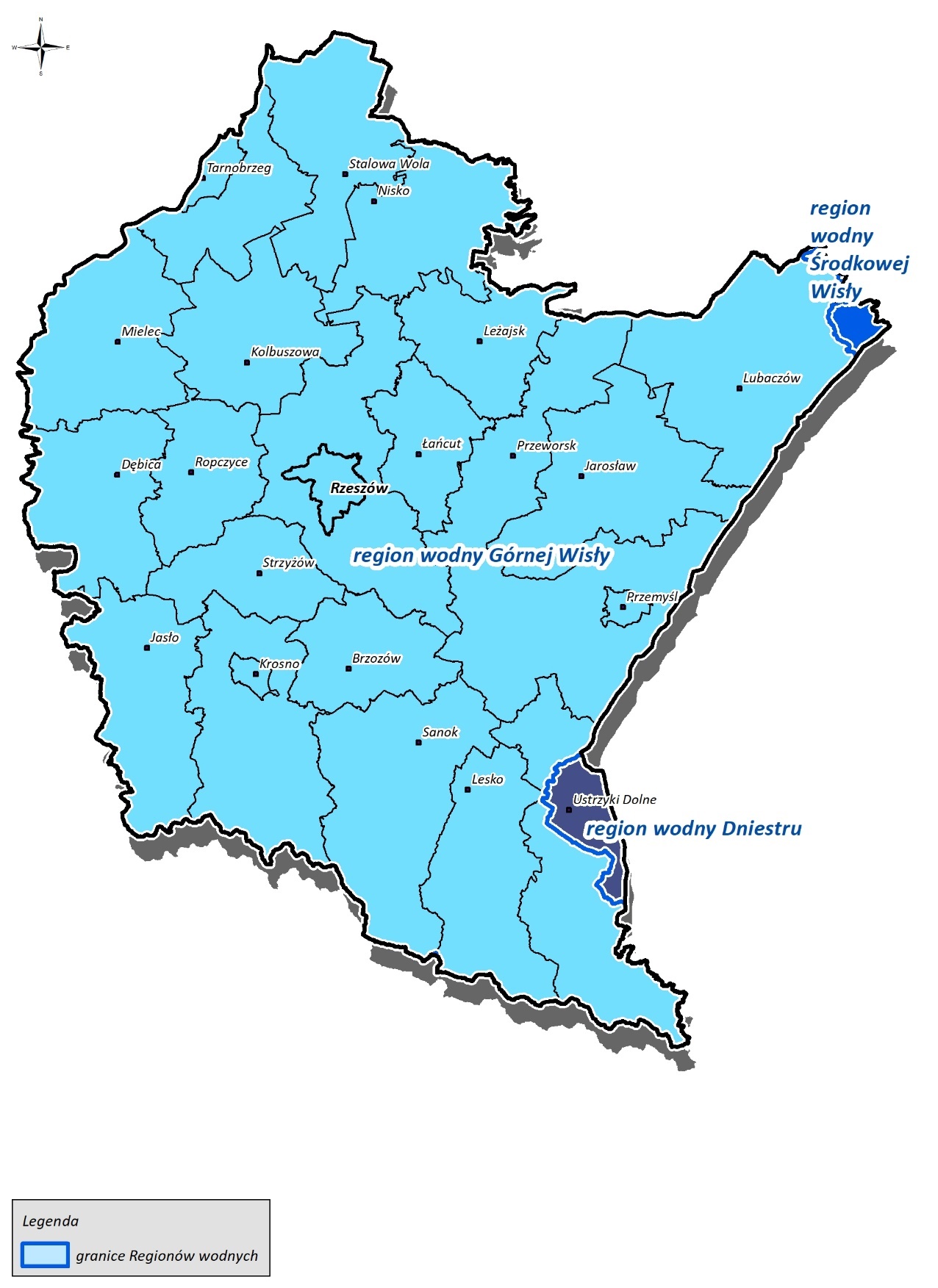 Rysunek . Regiony wodne na terenie województwa podkarpackiego W województwie podkarpackim wyznaczonych jest 206 JCWP rzecznych. Największą powierzchnię zlewni w województwie posiada Wisła, a do większych rzek zaliczane są: San, Wisłok, Wisłoka, Łęg, Lubaczówka, Tanew, Trześniówka, Mleczka, Jasłoka, Osława. W województwie podkarpackim wyznaczone są trzy JCWP zbiornikowe:Zbiornik Solina (powierzchnia JCWP 21,16 km2, powierzchnia zlewni JCWP 89,66 km2);Zbiornik Besko (powierzchnia JCWP 1,35 km2, powierzchnia zlewni JCWP 11,24 km2);Zbiornik Myczkowce (powierzchnia JCWP 1,62 km2, powierzchnia zlewni JCWP 6,33 km2).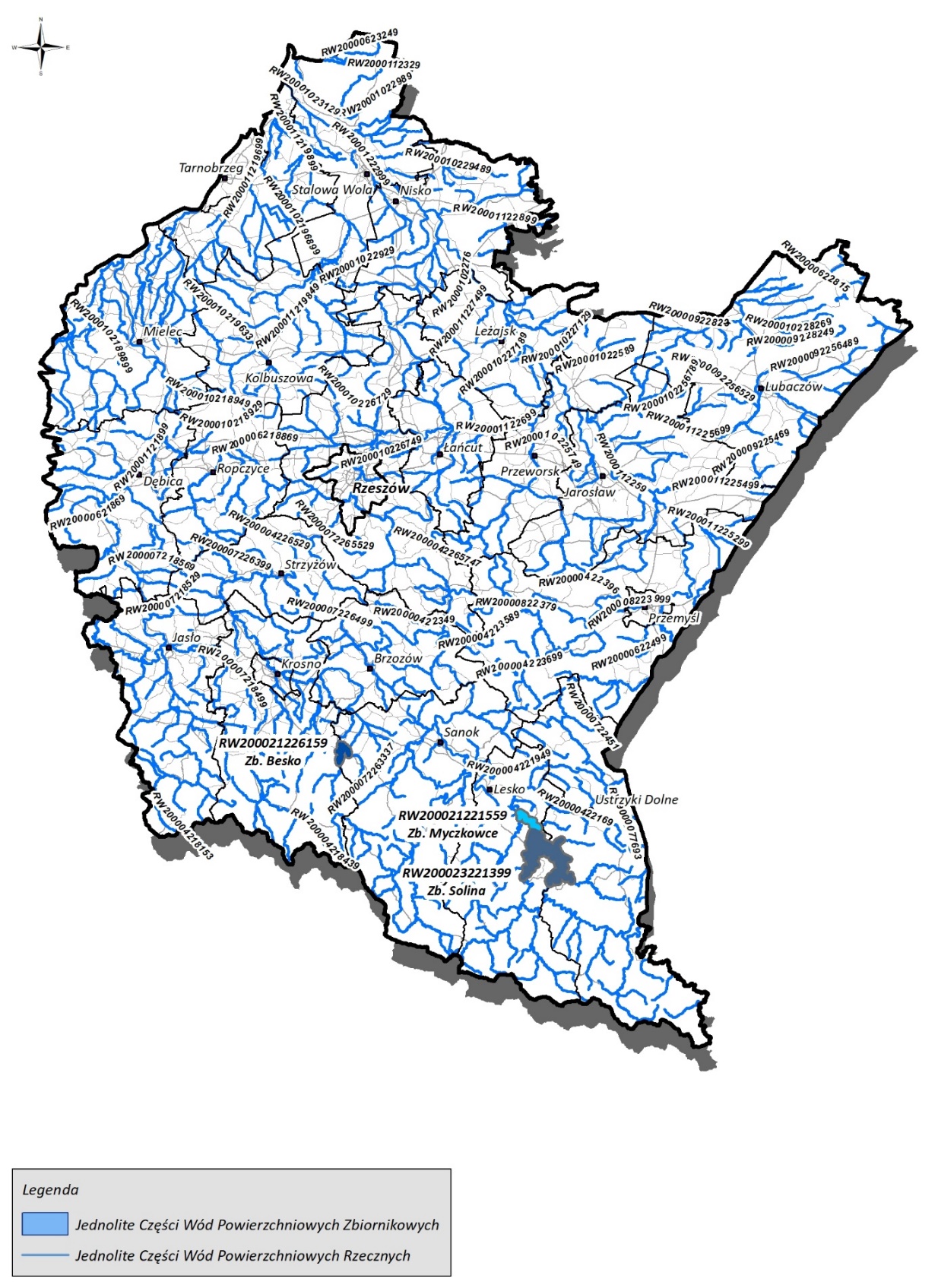 Rysunek . Jednolite części wód powierzchniowych na terenie województwa podkarpackiego Zasady klasyfikacji wód powierzchniowych określa rozporządzenie Ministra Infrastruktury z dnia 25 czerwca 2021 r. w sprawie klasyfikacji stanu ekologicznego, potencjału ekologicznego i stanu chemicznego oraz sposobu klasyfikacji stanu jednolitych części wód powierzchniowych, a także środowiskowych norm jakości dla substancji priorytetowych.Zgodnie z ww. rozporządzeniem klasyfikacja stanu wód oparta jest na ocenie stanu wód jednolitych części wód powierzchniowych, w tym na: klasyfikacji stanu ekologicznego jednolitych części wód powierzchniowych w ciekach naturalnych, jeziorach lub innych zbiornikach naturalnych, wodach przejściowych oraz wodach przybrzeżnych, uwzględniający klasyfikację elementów;klasyfikacji potencjału ekologicznego sztucznych jednolitych części wód powierzchniowych i silnie zmienionych jednolitych części wód powierzchniowych, uwzględniający klasyfikację elementów;klasyfikacji stanu chemicznego jednolitych części wód powierzchniowych i środowiskowych norm jakości dla substancji priorytetowych określonych w przepisach wydanych na podstawie art. 114 ustawy z dnia 20 lipca 2017 r. – Prawo wodne, w tym środowiskowych norm jakości dla substancji priorytetowych oznaczanych we florze i faunie oraz w wodzie, służących klasyfikacji tego stanu .Stan/potencjał ekologiczny klasyfikuje się przez nadanie JCWP jednej z pięciu klas jakości wód. Ocena stanu JCWP dokonana została na podstawie oceny stanu GIOŚ 2014-2019 i oceny eksperckiej (wg klasyfikacji obowiązującej od 1 stycznia 2022 r.).Spośród 206 JCWP rzecznych, zlokalizowanych na obszarze województwa podkarpackiego, 167 z nich są to naturalne części wód (NAT), 38 z nich są to silnie zmienione części wód (SZCW), a 1 z nich to sztuczna część wód (SCW). 196 JCWP rzecznych na terenie Podkarpacia zagrożonych jest nieosiągnięciem celów środowiskowych. Klasyfikacja JCWP rzecznych pod względem ich stanu/potencjału ekologicznego wskazuje, że w województwie podkarpackim dominują wody o umiarkowanym (klasa III) lub słabym (klasa IV) stanie/potencjale, stanowiąc odpowiednio 42,2% i 35,9% objętych monitoringiem JCWP rzecznych. Zarówno wody klasy II (dobry stan) jak i wody klasy V (zły stan) stanowią po 6,3% wszystkich sklasyfikowanych JCWP. Żadna z badanych JCWP rzecznych nie została sklasyfikowana jako JCWP o stanie bardzo dobrym (klasa I). Rysunek . Klasyfikacja JCWP rzecznych pod względem stanu/potencjału ekologicznego Klasyfikacja JCWP rzecznych pod względem ich stanu chemicznego wskazuje, że w województwie podkarpackim dominują jednolite części wód powierzchniowych rzecznych o stanie chemicznym poniżej dobrego (56,3%). Wszystkie spośród ocenionych cieków na obszarze województwa są stanu ogólnego złego. W poniższej tabeli przedstawiono szczegółowe informacje, dotyczące klasyfikacji pod względem stanu chemicznego oraz stanu ogólnego.Tabela . Ocena stanu chemicznego oraz stanu ogólnego JCWP rzecznych na terenie województwa podkarpackiego Wszystkie spośród 3 JCWP zbiornikowych, znajdujących się na terenie województwa podkarpackiego, charakteryzują się dobrym potencjałem ekologicznym, jednakże zagrożone są nieosiągnięciem celów środowiskowych.W poniższej tabeli przedstawiono szczegółowe informacje, dotyczące klasyfikacji JCWP zbiornikowych pod względem stanu chemicznego oraz stanu ogólnego.Tabela . Ocena stanu chemicznego oraz stanu ogólnego JCWP zbiornikowych na terenie województwa podkarpackiego Jakość wód powierzchniowych w województwie podkarpackim determinowana jest przede wszystkim przez presję zanieczyszczeń pochodzących ze źródeł komunalnych. Problem ten pogłębiają ścieki odprowadzane z niezidentyfikowanych źródeł punktowych, a także z miejskich i rolniczych źródeł obszarowych. Na jakość wód powierzchniowych wpływ ma również sektor przemysłowy, którego istotne oddziaływania rejestrowane są lokalnie. Pozostałe presje oddziałujące na stan wód powierzchniowych pochodzą ze źródeł obszarowych, w tym z terenów o nieuporządkowanej gospodarce ściekowej i z zanieczyszczonych powierzchni terenów zurbanizowanych .Wody podziemne Na terenie województwa podkarpackiego zlokalizowanych jest 17 jednolitych części wód podziemnych (JCWPd), o numerach:  115, 116, 117, 118, 119, 120, 121, 133, 134, 135, 136, 151, 152, 153, 154, 168 oraz 169, z czego 1 z nich (nr 135) zagrożona jest nieosiągnięciem celów środowiskowych. JCWPd charakteryzują się dobrym stanem chemicznym oraz ilościowym – jedynie stan ogólny JCWPd nr 135 został sklasyfikowany jako słaby. 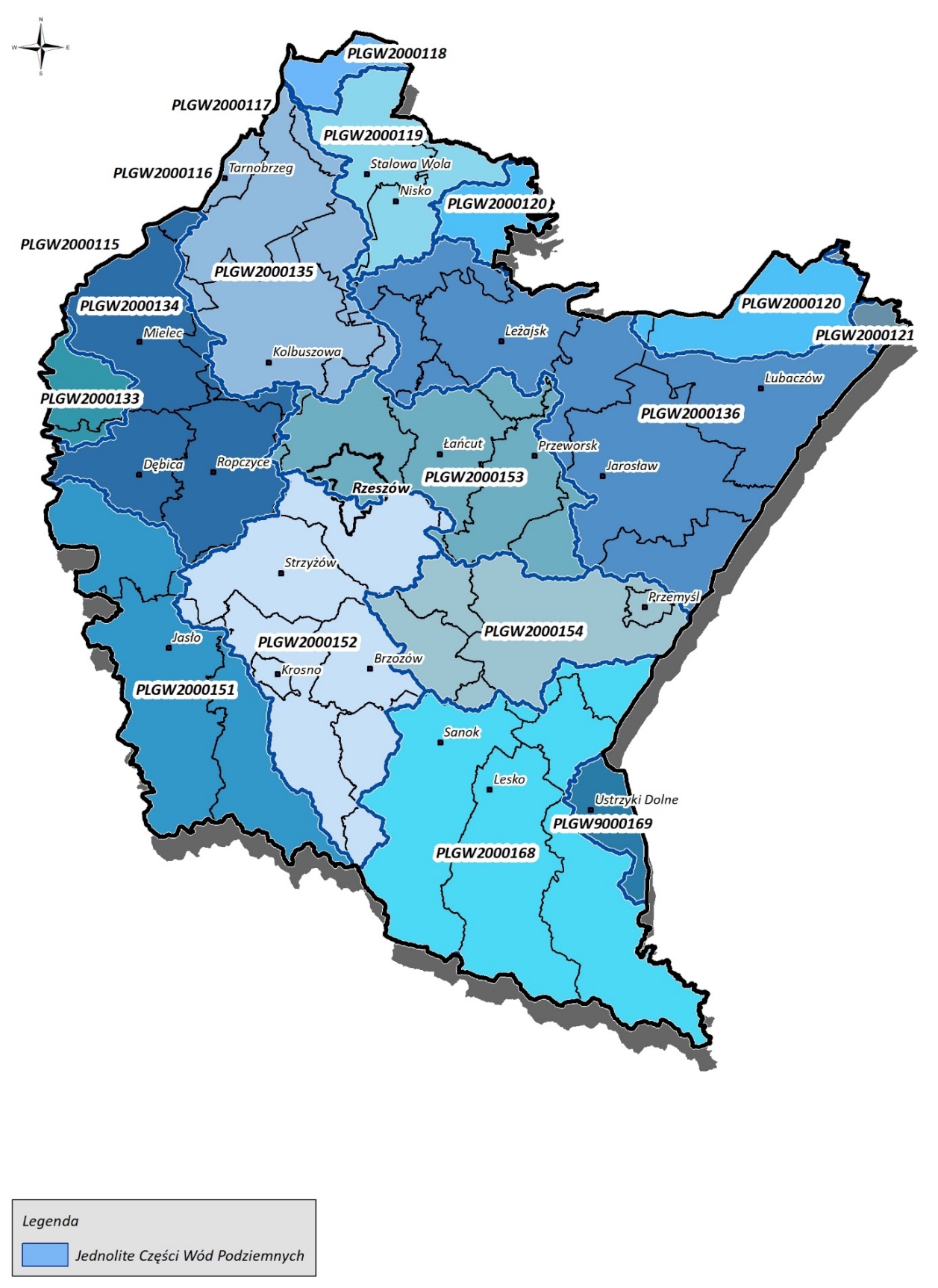 Rysunek . Jednolite części wód podziemnych na terenie województwa podkarpackiego Badania stanu wód podziemnych w 2022 roku prowadzone były w 90 punktach pomiarowo kontrolnych (ppk), na obszarze wszystkich JCWPd mieszczących się na terenie województwa podkarpackiego. Dominowały wody o dobrej oraz zadawalającej jakości (klasa II i III). Szczegółowe informacje dotyczące jakości JCWPd na terenie województwa przedstawiono w tabeli poniżej.Tabela . Podsumowanie klas jakości wód podziemnych w 2022 roku Na jakość wód podziemnych w województwie podkarpackim wpływ ma przede wszystkim presja obszarowa rozproszona związana z rolnictwem, gospodarką komunalną i przemysłem (w tym z obszarami po eksploatacji złóż siarki), a także pobór punktowy z ujęć wód podziemnych.Główne zbiorniki wód podziemnychNa terenie województwa podkarpackiego znajduje się 10 głównych zbiorników wód podziemnych (GZWP) o numerach: 406, 407, 424, 425, 426, 428, 429, 430, 432 oraz 433. W większości są to zbiorniki porowe, o stratygrafii czwartorzędowej. 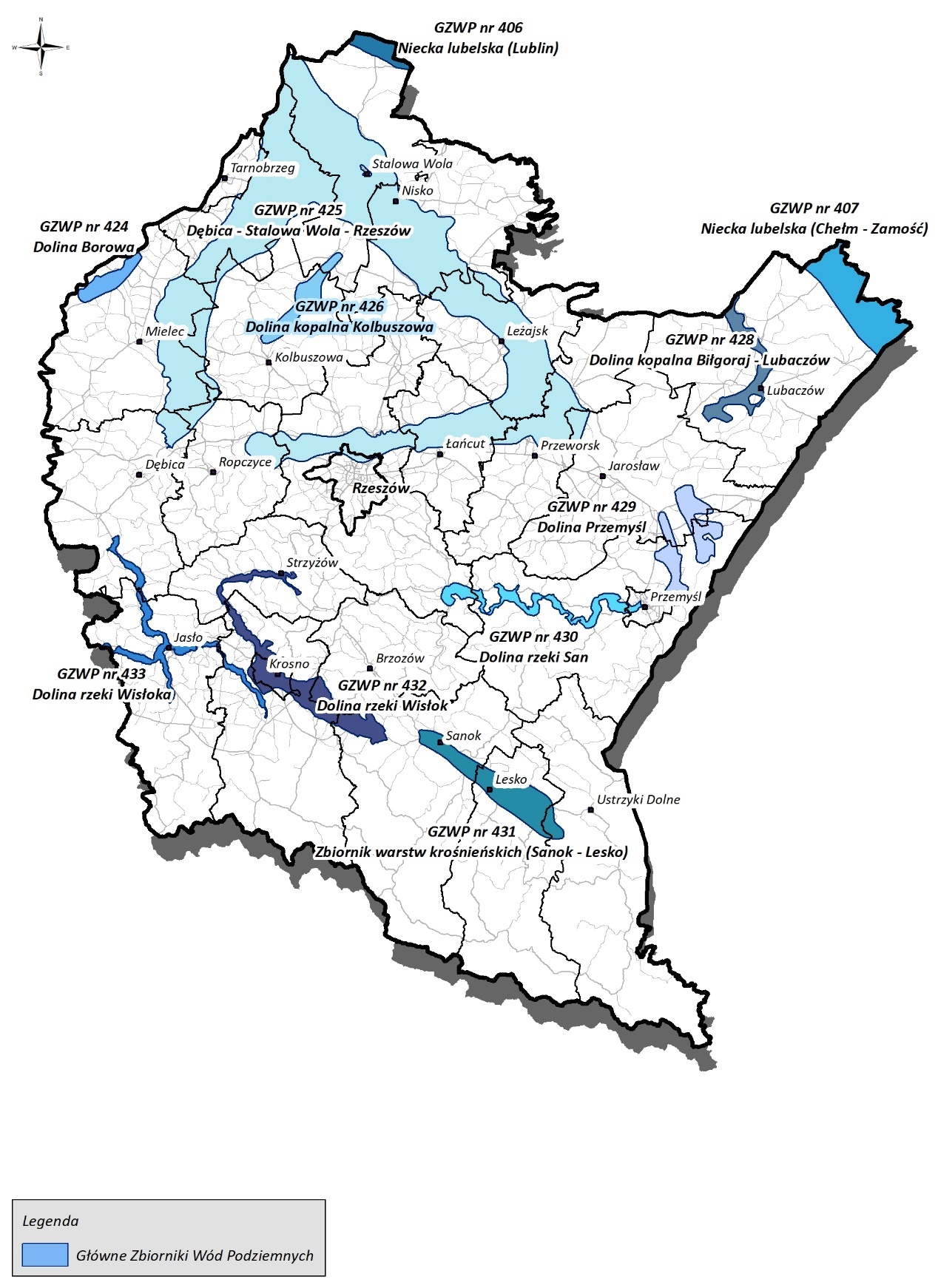 Rysunek . Główne Zbiorniki Wód Podziemnych na terenie województwa podkarpackiego Szczegółowe informacje dotyczące GZWP na terenie województwa podkarpackiego przedstawiono w poniższej tabeli.Tabela . Charakterystyka głównych zbiorników wód podziemnych na terenie województwa podkarpackiego Na terenie województwa podkarpackiego znajduje się również 1 lokalny zbiornik wód podziemnych (LZWP) o numerze 431. Jest to zbiornik porowo-szczelinowy, o zróżnicowanej stratygrafii. Szczegółowe informacje dotyczące LZWP na terenie województwa podkarpackiego przedstawiono w poniższej tabeli.Tabela . Charakterystyka lokalnych zbiorników wód podziemnych na terenie województwa podkarpackiego Zagrożenie powodzioweWojewództwo podkarpackie położone jest w większości na obszarze dorzecza Górnej Wisły, częściowo na terenach podgórskich oraz górskich, które narażone są na występowanie lokalnych powodzi. Ryzyko powodzi na terenie województwa zlokalizowane jest przede wszystkim w dolinach największych rzek – Wisły, Sanu, Wisłoki oraz Wisłoka. Do czynników zwiększających ryzyko wystąpienia powodzi, oprócz ukształtowania terenu, należą: niski poziom retencji wód powierzchniowych i gruntowych oraz brak zbiorników retencyjnych, niewłaściwie dostosowana infrastruktura przeciwpowodziowa, a także zmiany klimatyczne. Skutkami powodzi są m.in.: podtopienia terenów zamieszkałych, a także erozja gleb, osuwiska ziem, niszczenie terenów zielonych, czy elementów infrastruktury.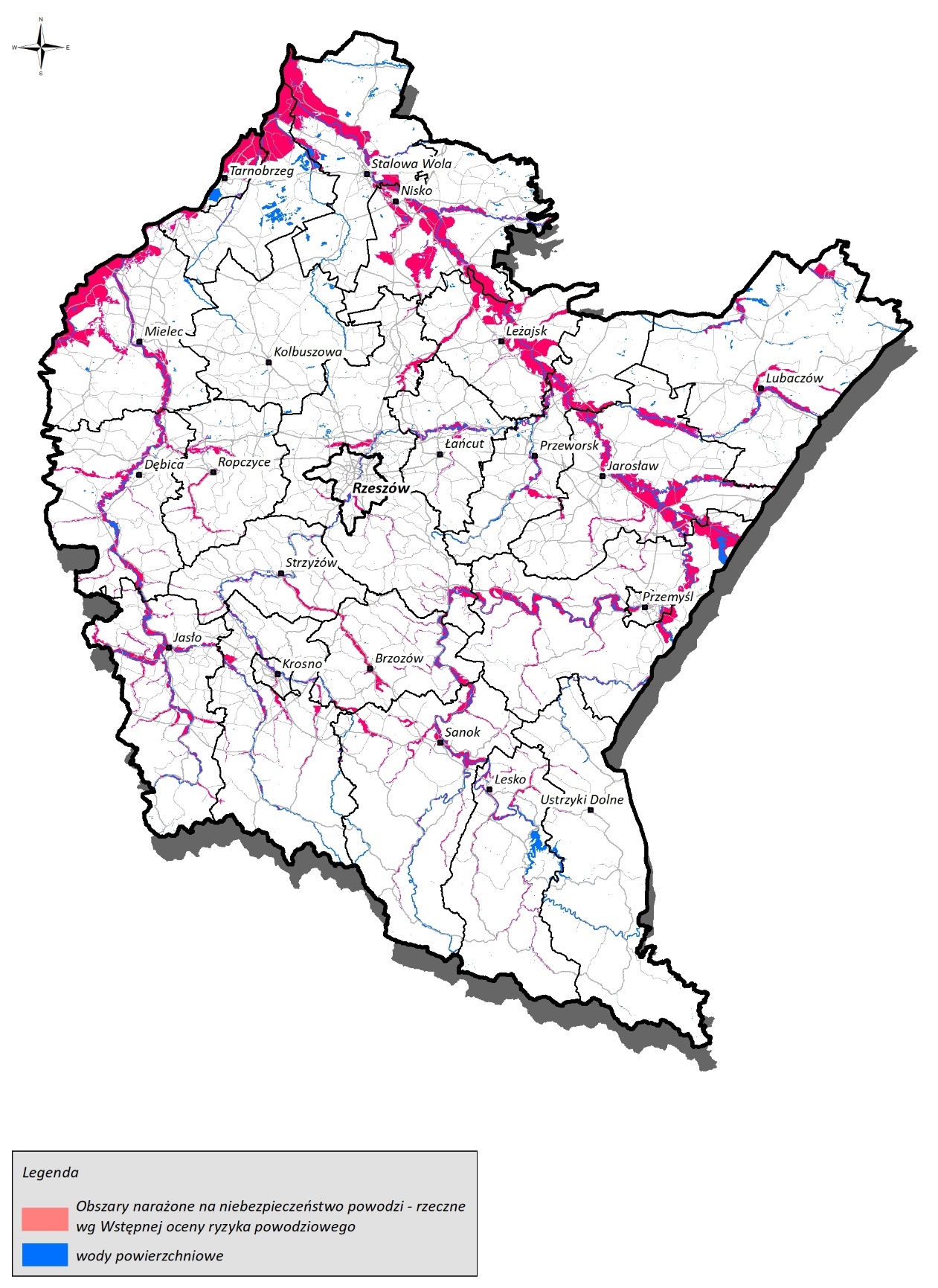 Rysunek . Obszary narażone na niebezpieczeństwo powodzi od strony rzeki na terenie województwa podkarpackiego według Wstępnej oceny ryzyka powodziowego 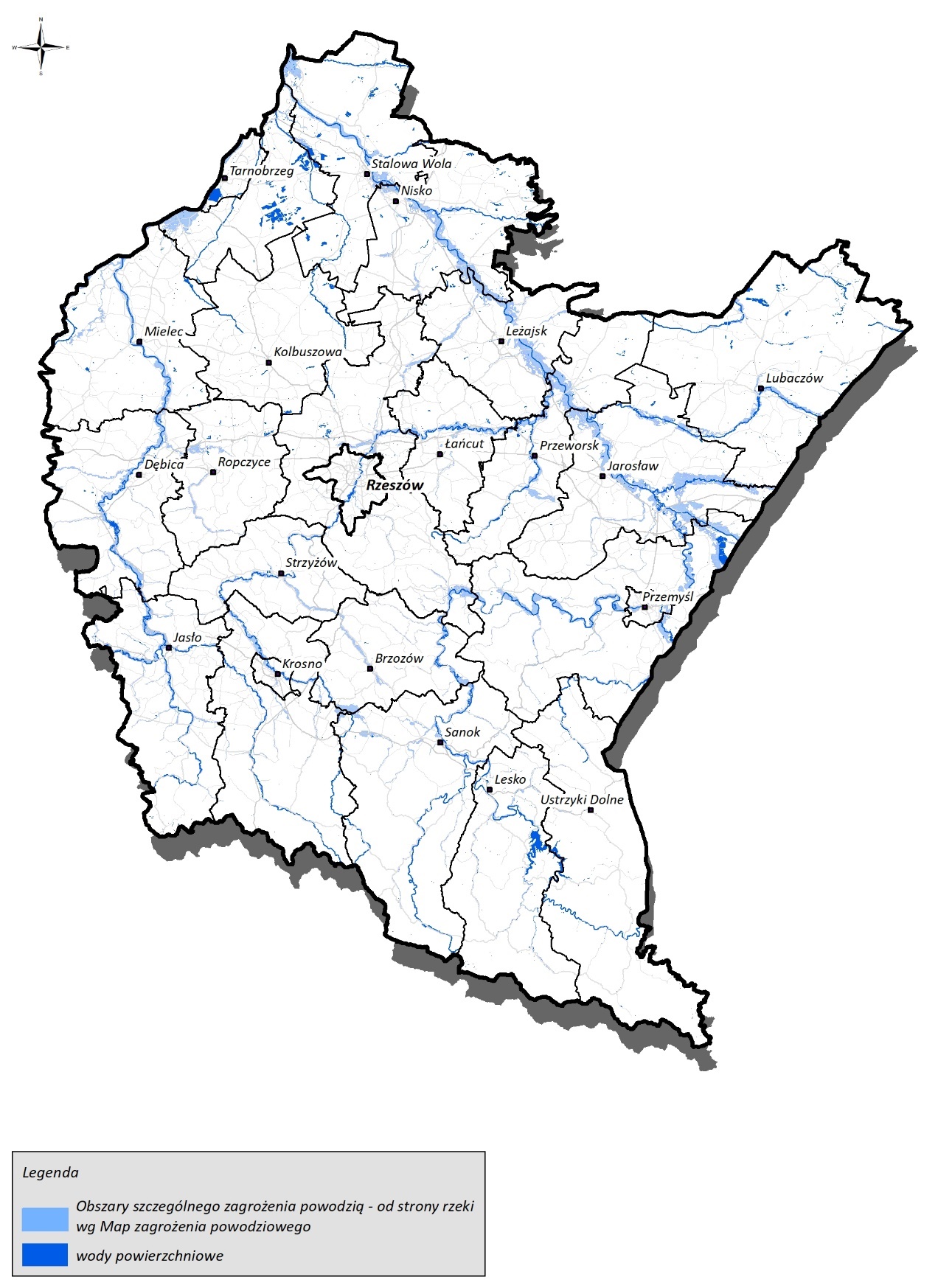 Rysunek . Obszary szczególnego zagrożenia powodzią od strony rzeki na terenie województwa podkarpackiego według Map zagrożenia powodziowego 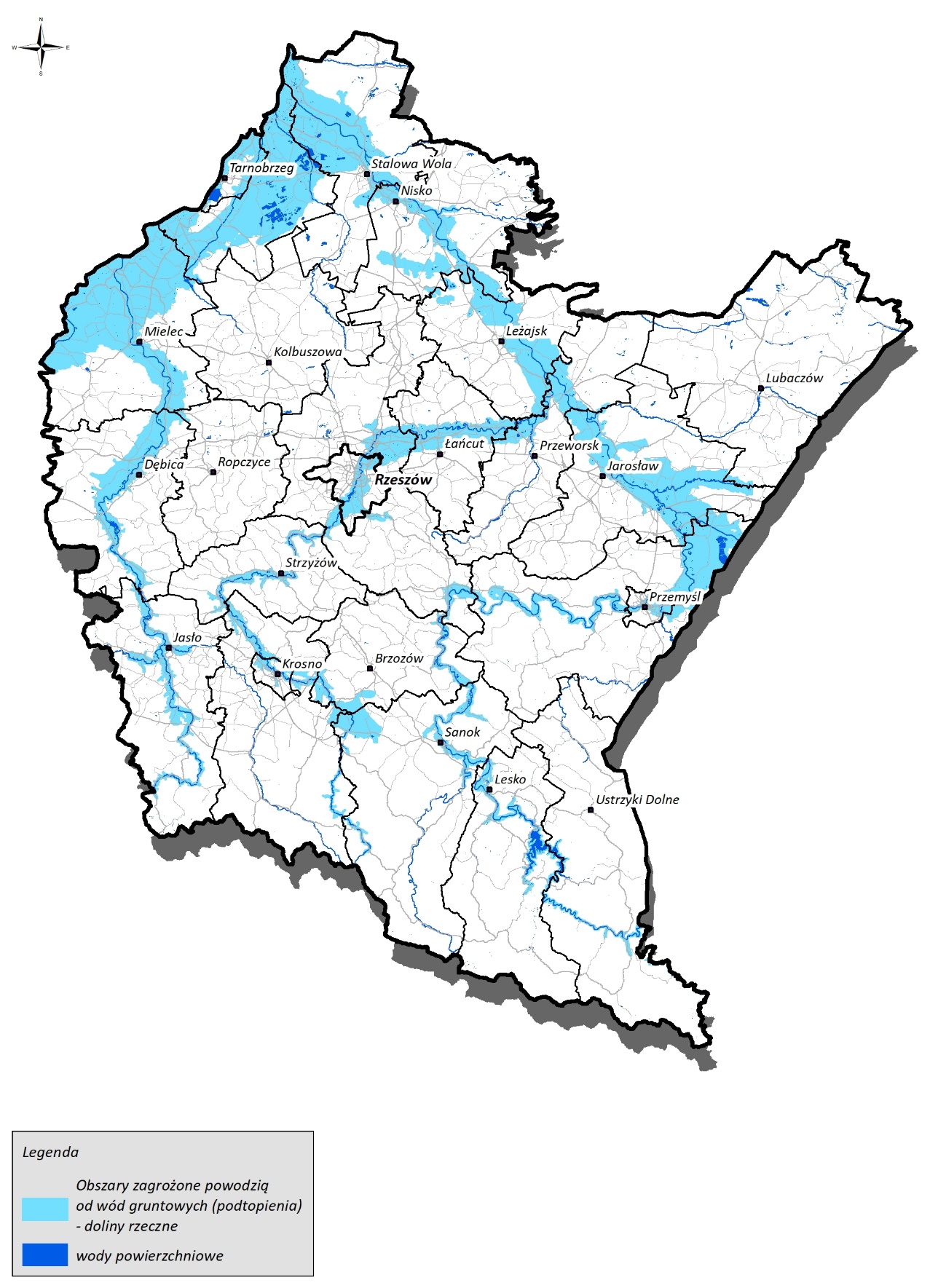 Rysunek . Obszary zagrożone powodzią od wód gruntowych (podtopienia) - doliny rzeczne na terenie województwa podkarpackiego Na podstawie danych statystycznych udostępnianych corocznie przez Komendę Główną Państwowej Straży Pożarnej, w 2022 r. na terenie województwa podkarpackiego wystąpiło 405 miejscowych zagrożeń związanych z opadami deszczu oraz 332 miejscowych zagrożeń związanych z przyborem wód. Najwięcej zagrożeń związanych z opadami deszczu miało miejsce na terenach powiatów: strzyżowskiego (52), sanockiego (41) i  jarosławskiego (34), a zagrożeń związanych z przyborem wód na terenach powiatów: sanockiego (41), strzyżowskiego (40) i brzozowskiego (31). Najmniej zagrożeń związanych z opadami deszczu miało miejsce na terenach powiatów: łańcuckiego (1) oraz miasta Krosno (3), a zagrożeń związanych z przyborem wód na terenach powiatów: miasta Rzeszów (1) oraz kolbuszowskiego (1). Na poniższym wykresie przedstawiono liczbę miejscowych zagrożeń związanych z opadami deszczu i przyborem wód na terenie województwa podkarpackiego w latach 2018-2022 .Rysunek . Opady deszczu oraz przybory wód na terenie województwa podkarpackiego w latach 2018-2022 W Planie zarządzania ryzykiem powodziowym dla obszaru dorzecza Wisły  wyznaczona została lista działań dla obszarów zagrożonych ryzykiem powodziowym (w tym dla obszaru dorzecza Górnej Wisły). Dla JCWP znajdujących się na terenie województwa podkarpackiego są to działania związane m.in. z:Budową zbiorników wodnych na rzekach/potokach;Zabezpieczeniem przeciwpowodziowym gmin poprzez budowę zbiorników;Budową wielozadaniowych zbiorników;Doszczelnieniem i dogęszczeniem korpusu, wyrównaniem lokalnych deniwelacji korony wałów na rzekach;Budową i modernizacją obwałowania rzek;Budową suchych zbiorników na rzekach;Analizą programów inwestycyjnych w zlewni rzek dla cieków nieobjętych Mapami Zagrożenia Powodziowego i Mapami Ryzyka Powodziowego;Wdrożeniem monitoringu stacji pomp, jazów i zbiorników wodnych;Wykonaniem modelowania hydrauliczno-hydrologicznego cieków niekontrolowanych;Wdrożeniem lokalnego systemu prognozowania monitoringu i ostrzeżeń/podniesieniem poziomu ich jakości i wiarygodności na obszarze RW Górnej Wisły;Analizą możliwości zwiększenia retencji na terenach leśnych, rolniczych i zurbanizowanych na obszarze RW Górnej Wisły;Wdrożeniem monitoringu oraz sterowania obiektów hydrotechnicznych znajdujących się obszarze RW Górnej Wisły.Zagrożenie susząSusza jest zjawiskiem charakteryzującym się długotrwałym deficytem odpadów, wynikających z cech klimatu. Jest to zjawisko wolno rozwijające się, dla którego trudno wyznaczyć jednoznaczny obszar oddziaływania przestrzennego. Rozróżnia się 4 rodzaje suszy:atmosferyczna, związana z deficytem odpadów;rolnicza, pojawiająca się gdy wilgotność gleby jest niedostateczna do zaspokojenia potrzeb wodnych roślin i prowadzenia normalnej gospodarki w rolnictwie;hydrologiczna, związana z długotrwałym obniżeniem ilości wody w rzekach i jeziorach;hydrogeologiczna, związana z długotrwałym obniżeniem zasobów wód podziemnych .Głównym dokumentem strategicznym związanym z zagrożeniem zjawiskiem suszy oraz przeciwdziałaniem temu zjawisku jest Plan przeciwdziałania skutkom suszy.Na terenie całego województwa podkarpackiego występuje zagrożenie suszą atmosferyczną. Ekstremalne zagrożenie suszą atmosferyczną występuje w okolicach: Stalowej Woli, Niska, Mielca, Dębicy, Ropczyc, Jarosławia, Krosna oraz Leska, jednakże obszar całego województwa jest zagrożony suszą atmosferyczną w stopniu co najmniej umiarkowanym.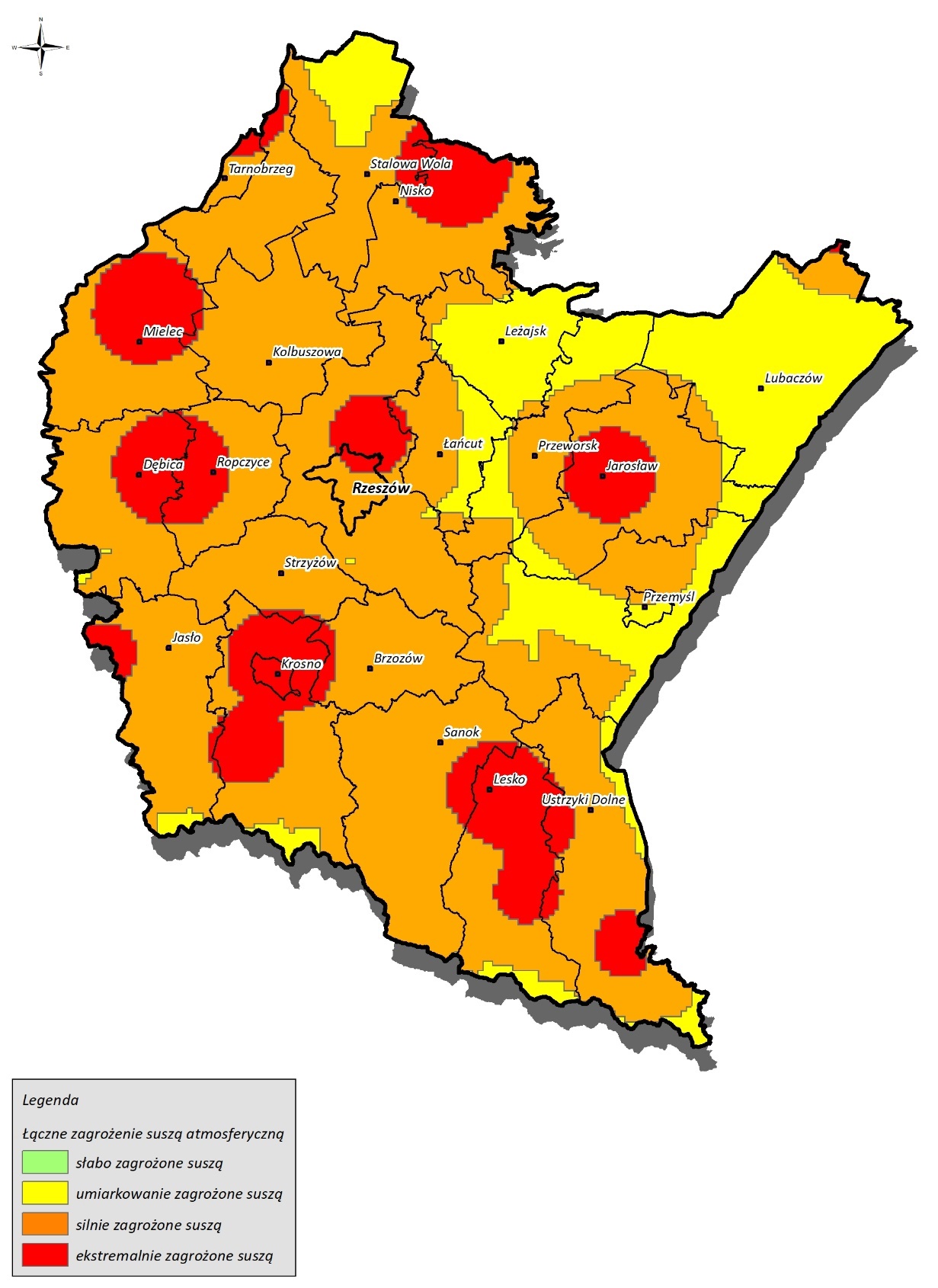 Rysunek . Zagrożenie suszą atmosferyczną na terenie województwa podkarpackiego Niewielka część województwa podkarpackiego jest silnie lub ekstremalnie zagrożona suszą rolniczą. Zagrożone suszą rolniczą są przede wszystkim okolice Tarnobrzegu i Mielca, a także Przemyśla i Jarosławia.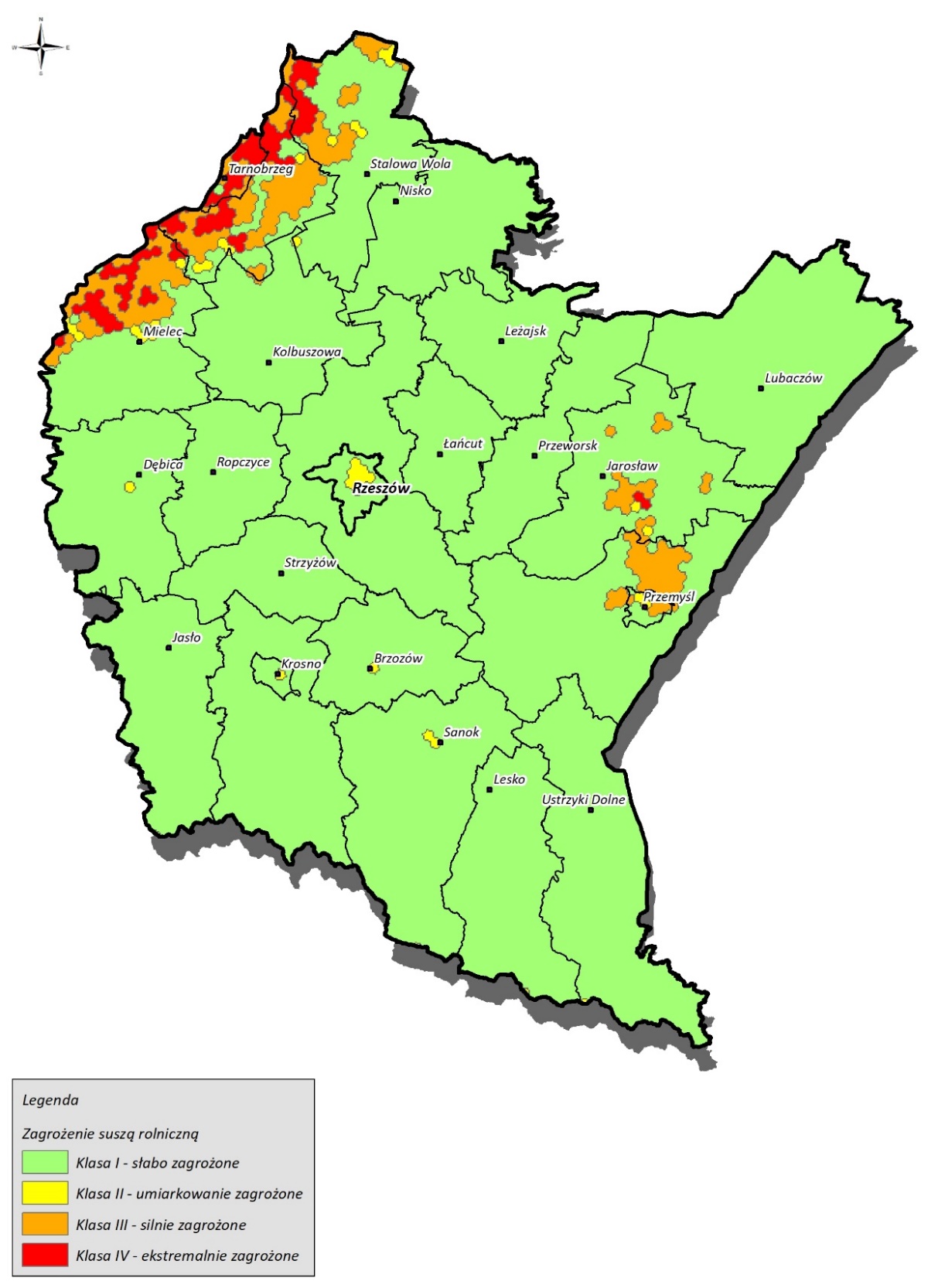 Rysunek . Zagrożenie suszą rolniczą na terenie województwa podkarpackiego Na terenie całego województwa podkarpackiego występuje silne lub umiarkowane zagrożenie suszą hydrologiczną. W przeważającej części jest to silne zagrożenie suszą hydrologiczną i występuje ono w okolicach: Tarnobrzegu, Stalowej Woli, Niska, Leżajska, Lubaczowa, Jarosławia, Przemyśla, Ustrzyk Dolnych, Leska, Sanoka, Brzozowa, Jasła, Dębicy, Ropczyc oraz Mielca.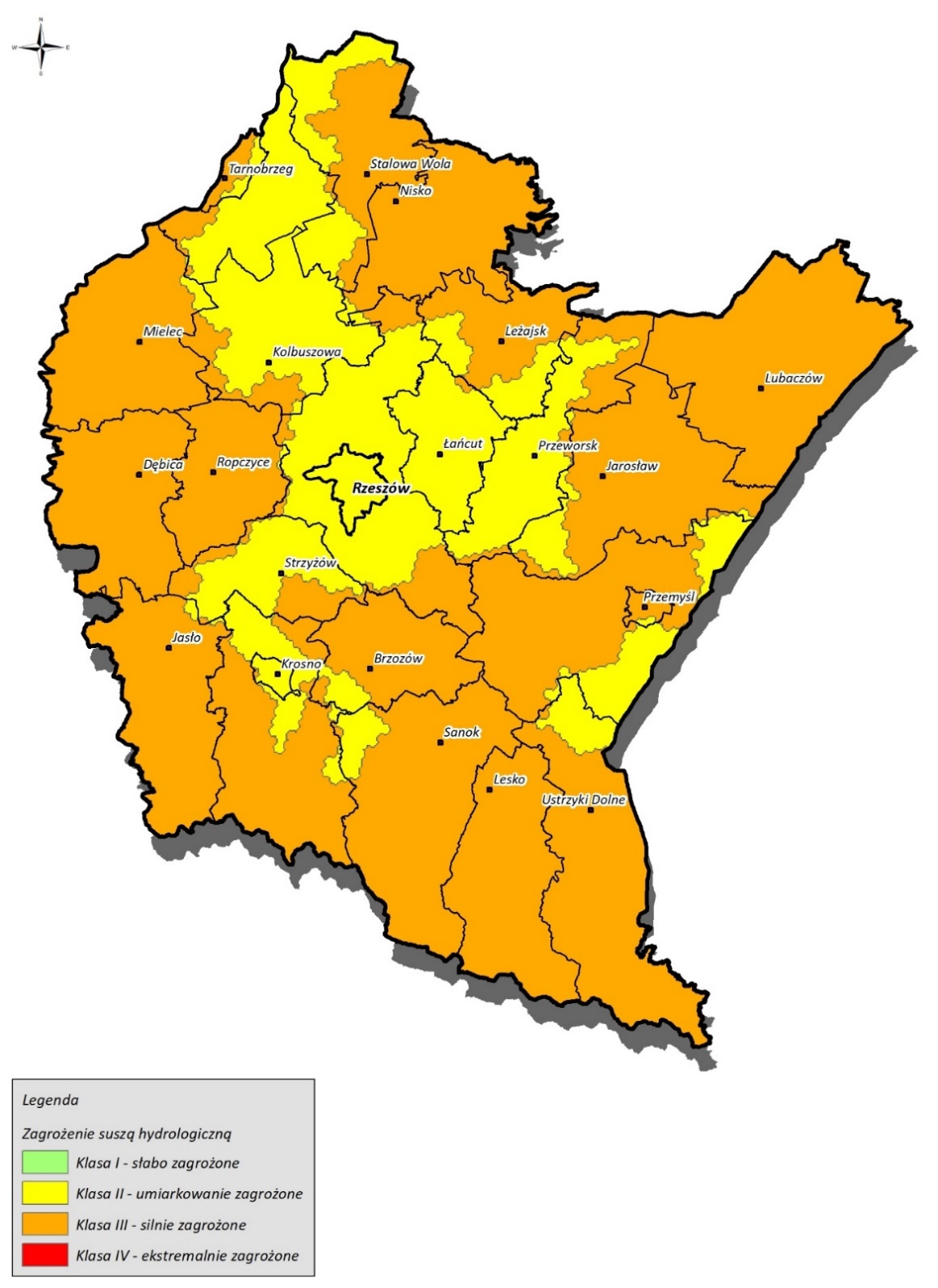 Rysunek . Zagrożenie suszą hydrologiczną na terenie województwa podkarpackiego Niewielka część województwa podkarpackiego jest silnie lub ekstremalnie zagrożona suszą hydrogeologiczną. Do silnie i ekstremalnie zagrożonych obszarów należą okolice Rzeszowa oraz Kolbuszowej.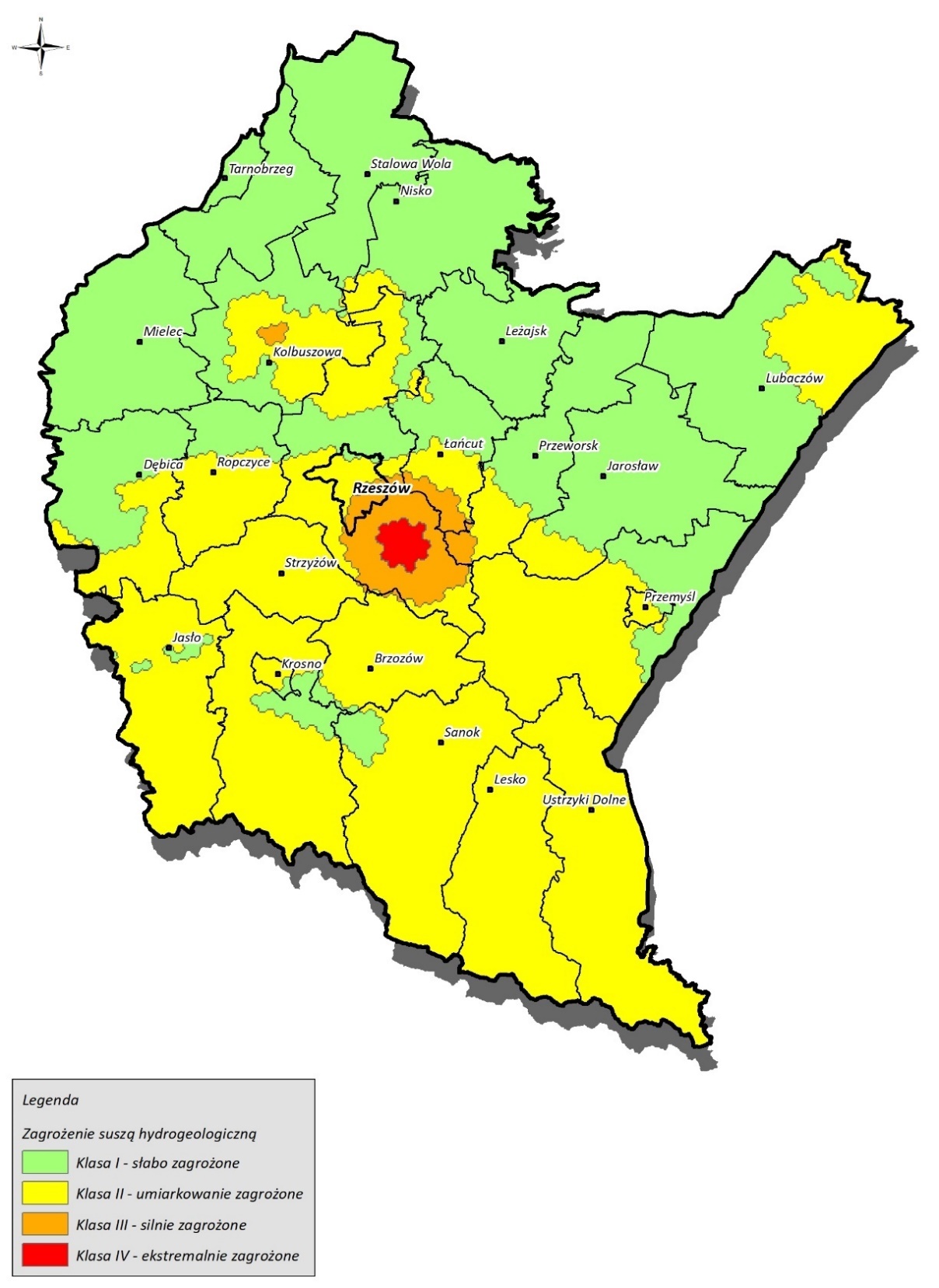 Rysunek . Zagrożenie suszą hydrogeologiczną na terenie województwa podkarpackiego W związku z tym, że w województwie podkarpackim występuje wysokie prawdopodobieństwo pojawienia się suszy, istotna jest kontynuacja wdrażania działań przeciwdziałających skutkom suszy w zakresie zwiększania retencji wody, a także odpowiedniej legislacji i edukacji społeczeństwa. Działania adaptacyjne z zakresu ochrony wód przed zmianami klimatuZjawiska ekstremalne związane z gospodarowaniem wodami, a więc występowanie podtopień, powodzi oraz suszy, powodowane są zmianami klimatu. W celu zapobiegania dalszym zmianom klimatu istotne jest prowadzenie działań adaptacyjnych związanych z ochroną wód. Do działań tych zaliczyć można: rozwój zielono-niebieskiej infrastruktury (budowa, rozbudowa i modernizacja zbiorników retencyjnych, tworzenie ogrodów deszczowych, parków kieszonkowych, zielonych ścian i dachów oraz zielonych przystanków);zrównoważone zarządzanie wodami opadowymi, w tym wykorzystanie deszczówki do podlewania zieleni miejskiej oraz na potrzeby rolnictwa, w celu zamknięcia obiegu wody;zamykanie obiegów wody w przemyśle;zwiększenie produkcji energii z odnawialnych źródeł energii (wykorzystanie elektrowni wodnych).Istotnym aspektem prowadzenia działań adaptacyjnych z zakresu ochrony wód przed zmianami klimatu jest również prowadzenie akcji edukacyjno-informacyjnych.Tendencje zmian stanu środowiskaAnaliza SWOTGospodarka wodno-ściekowaZaopatrzenie w wodęW 2022 r. na terenie województwa podkarpackiego zużycie wody na potrzeby gospodarki narodowej i ludności wyniosło 195 773 dam3, w tym na potrzeby przemysłu 81 261 dam3, na potrzeby napełniania i uzupełniania stawów rybnych 48 172 dam3, a na eksploatację sieci wodociągowej 66 340 dam3. Zużycie wody w roku 2022 przedstawiono na poniższym wykresie:Rysunek 42. Struktura zużycia wody w województwie podkarpackim w 2022 roku W porównaniu z rokiem 2018, zużycie wody na potrzeby gospodarki narodowej i ludności spadło o 13,0%. Na przestrzeni lat, zużycie wody na potrzeby przemysłu, a także napełniania i uzupełniania stawów rybnych spadło – zwiększyło się jedynie zużycie wody na potrzeby związane z eksploatacją sieci wodociągowej.Rysunek . Zużycie wody w województwie podkarpackim w latach 2018-2022 Na przestrzeni lat 2018-2022 zużycie wody na jednego mieszkańca na terenie województwa podkarpackiego zmniejszyło się. W 2018 roku zużycie to wyniosło 105,7 m3 na rok na mieszkańca, natomiast pięć lat później, w 2022 roku spadło o 11,0% i wyniosło 94,1 m3. Należy jednak zauważyć, że najmniejsze zużycie wody na jednego mieszkańca wystąpiło w roku 2021 – wyniosło ono 71,2 m3 na mieszkańca na rok.Rysunek . Zużycie wody na jednego mieszkańca w województwie podkarpackim w latach 2018-2022 Sieć wodociągowaDługość czynnej sieci wodociągowej rozdzielczej w województwie podkarpackim w 2021 roku wynosiła 16 280,1 km (w stosunku do roku 2017 nastąpił przyrost o 7,9%). Przyrost sieci wodociągowej w latach 2017-2021 przedstawiono na poniższym wykresie:Rysunek . Długość czynnej sieci wodociągowej rozdzielczej w województwie podkarpackim w latach 2017-2021 W 2021 r. liczba ludności korzystającej z sieci wodociągowej wynosiła 1 717 471 osób. W stosunku do roku 2017, wartość ta spadła o 0,06%. W miastach, w 2021 r., z sieci wodociągowej korzystało 828 482 osób, co stanowi 48,2% wszystkich użytkowników sieci wodociągowej. Na przestrzeni lat 2017-2021 ich liczba się zwiększyła – o 0,3%. Zmiany liczby ludności korzystającej z sieci wodociągowej spowodowane mogą być m.in. migracją ludności.Rysunek . Ludność korzystająca z sieci wodociągowej w województwie podkarpackim w latach 2017-2021 W 2021 r. do powiatów o najmniejszej liczbie ludności korzystającej z sieci wodociągowej należały: powiat brzozowski (24,4%), jasielski (48,3%) oraz krośnieński (52,1%), a do powiatów o największej liczbie ludności korzystającej z sieci wodociągowej należały: powiat miasto Tarnobrzeg (98,4%), powiat miasto Rzeszów (98,3%) oraz powiat tarnobrzeski (97,1%).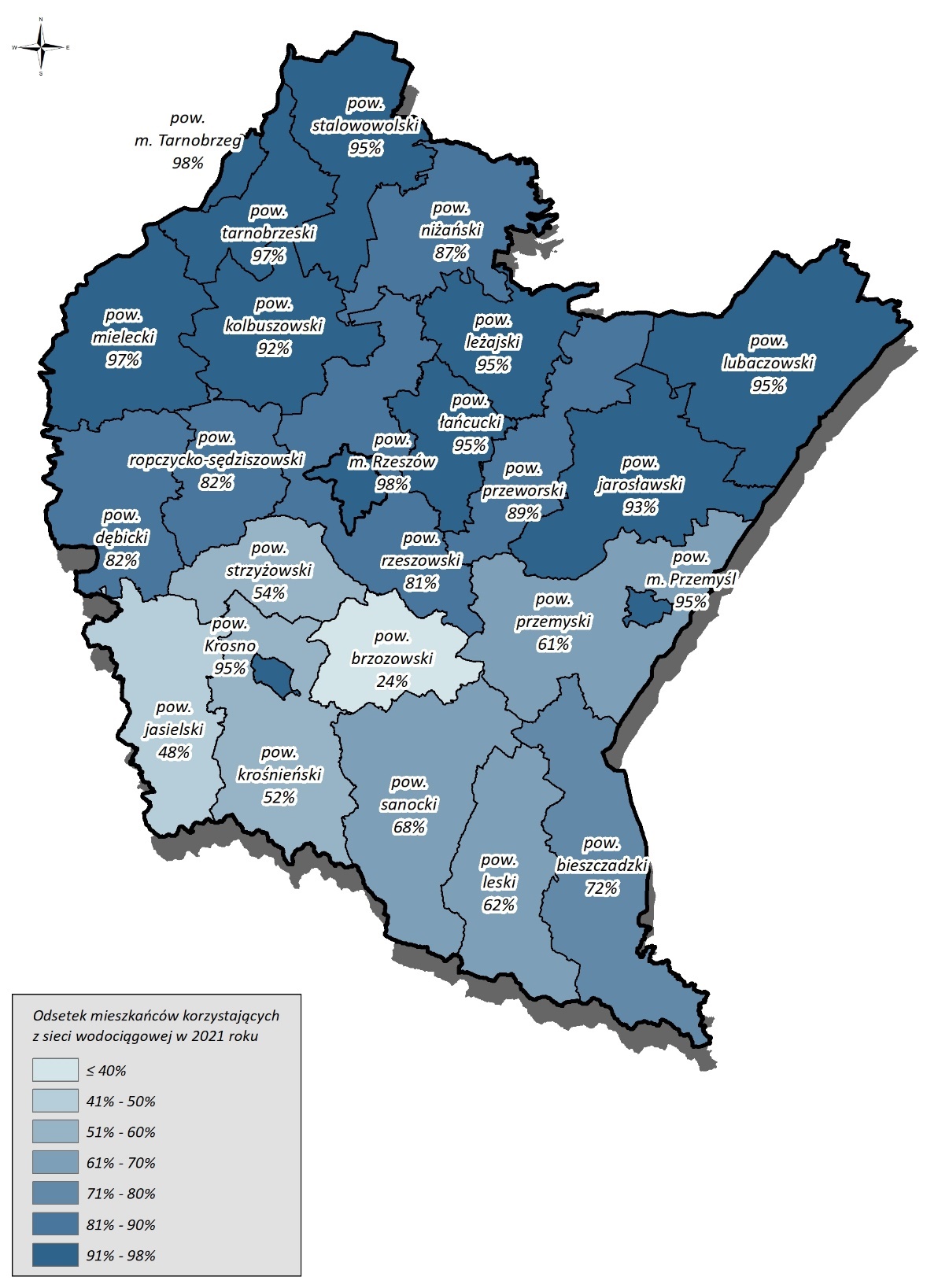 Rysunek . Odsetek mieszkańców korzystających z sieci wodociągowej w województwie podkarpackim w 2021 roku Odprowadzanie i oczyszczanie ściekówDługość czynnej sieci kanalizacyjnej w województwie podkarpackim w 2022 roku wynosiła 19 538,9 km (w stosunku do roku 2018 nastąpił przyrost o 14,2%). Przyrost sieci kanalizacyjnej w latach 2018-2022 przedstawiono na poniższym wykresie:Rysunek . Długość czynnej sieci kanalizacyjnej w województwie podkarpackim w latach 2018-2022 W 2021 r. liczba ludności korzystającej z sieci kanalizacyjnej wynosiła 1 528 429 osób. W stosunku do roku 2017, wartość ta wzrosła o 2,9%. W miastach, w 2021 r., z sieci kanalizacyjnej korzystało 794 371 osób, co stanowi 52,0% wszystkich użytkowników sieci kanalizacyjnej. Na przestrzeni lat 2017-2021 liczba użytkowników sieci kanalizacyjnej w miastach również się zwiększyła – o 1,4%.Rysunek . Ludność korzystająca z sieci kanalizacyjnej w województwie podkarpackim w latach 2017-2021 W 2021 r. do powiatów o najmniejszej liczbie ludności korzystającej z sieci kanalizacyjnej należały: powiat strzyżowski (37,5%), bieszczadzki (48,4%) oraz ropczycko-sędziszowski (55,5%), a do powiatów o największej liczbie ludności korzystającej z sieci kanalizacyjnej należały: powiat miasto Rzeszów (96,3%), powiat miasto Przemyśl (92,9%) oraz powiat miasto Krosno (90,8%).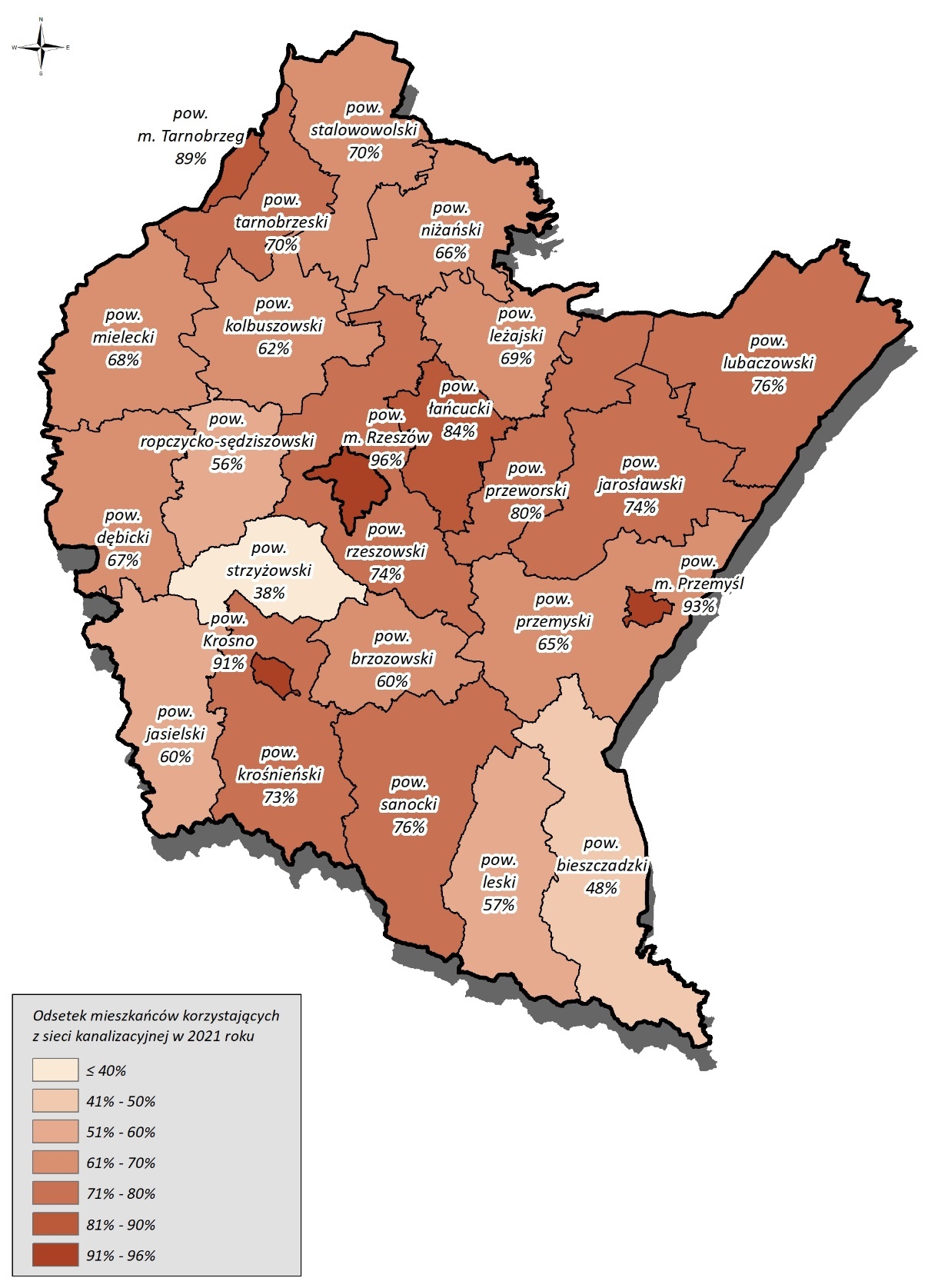 Rysunek . Odsetek mieszkańców korzystających z sieci kanalizacyjnej w województwie podkarpackim w 2021 roku W 2022 r. ogólnospławną siecią kanalizacyjną odprowadzono 59 105,2 dam3 ścieków bytowych (wzrost o 4,5% w porównaniu z rokiem 2018). Należy zauważyć jednak, że największa ilość ścieków bytowych została odprowadzona ogólnospławną siecią kanalizacyjną w roku 2021 – było to 59 118,7 dam3.Rysunek . Ścieki bytowe odprowadzone ogólnospławną siecią kanalizacyjną w województwie podkarpackim w latach 2018-2022 W 2022 roku w województwie podkarpackim funkcjonowało 230 oczyszczalni ścieków, z czego 190 z nich to oczyszczalnie biologiczne, a 40 z nich to oczyszczalnie z podwyższonym usuwaniem biogenów. W 2022 roku na terenie województwa oczyszczano 66 079 dam3 ścieków komunalnych – 19 324 dam3 oczyszczano biologicznie, a 46 755 dam3 z podwyższonym usuwaniem biogenów. W porównaniu do roku 2018, w roku 2022 oczyszczano o 4 255 dam3 więcej ścieków komunalnych. W 2022 roku na terenie Podkarpacia wytworzono ogółem 23 756 Mg osadów ściekowych, z czego 5 247 Mg zagospodarowano na cele rolnicze, 604 Mg zastosowano do rekultywacji terenów, w tym gruntów na cele rolne, 2 867 Mg zastosowano do uprawy roślin przeznaczonych do produkcji kompostu, 96 Mg przekształcono termicznie, 158 Mg poddano składowaniu, a 4 023 Mg poddano czasowemu magazynowaniu.W 2021 roku na terenie województwa podkarpackiego funkcjonowało 107 780 zbiorników bezodpływowych oraz 5 453 przydomowych oczyszczalni ścieków. W porównaniu z rokiem 2017, liczba zbiorników bezodpływowych spadła o 3,4%, natomiast liczba przydomowych oczyszczalni ścieków wzrosła o 72,6%. W 2021 roku odebranych zostało 325 752,7 m3 nieczystości ciekłych – ścieków bytowych oraz 129 309,2 m3 nieczystości ciekłych – ścieków komunalnych.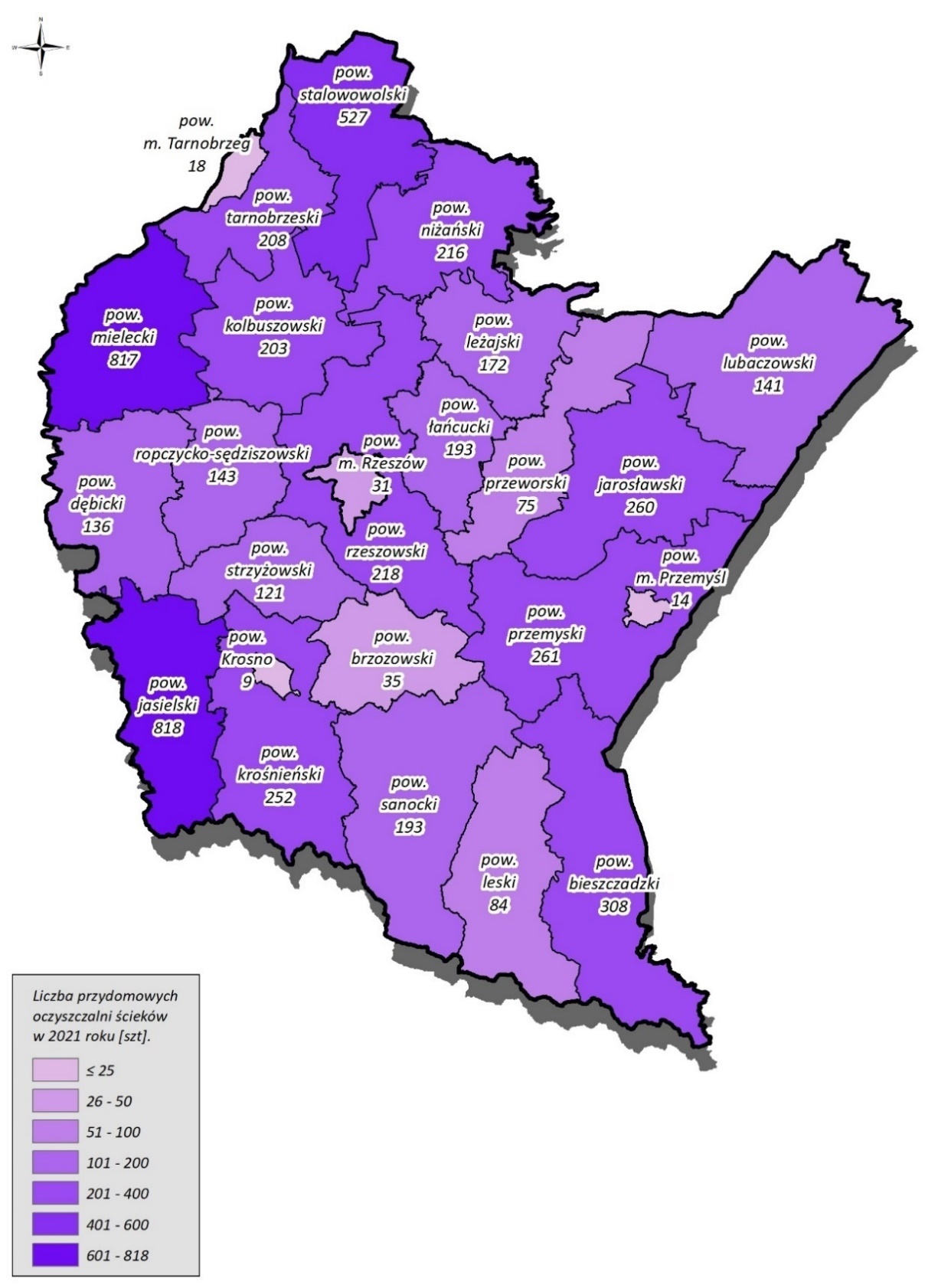 Rysunek . Liczba przydomowych oczyszczalni ścieków w województwie podkarpackim w 2021 roku 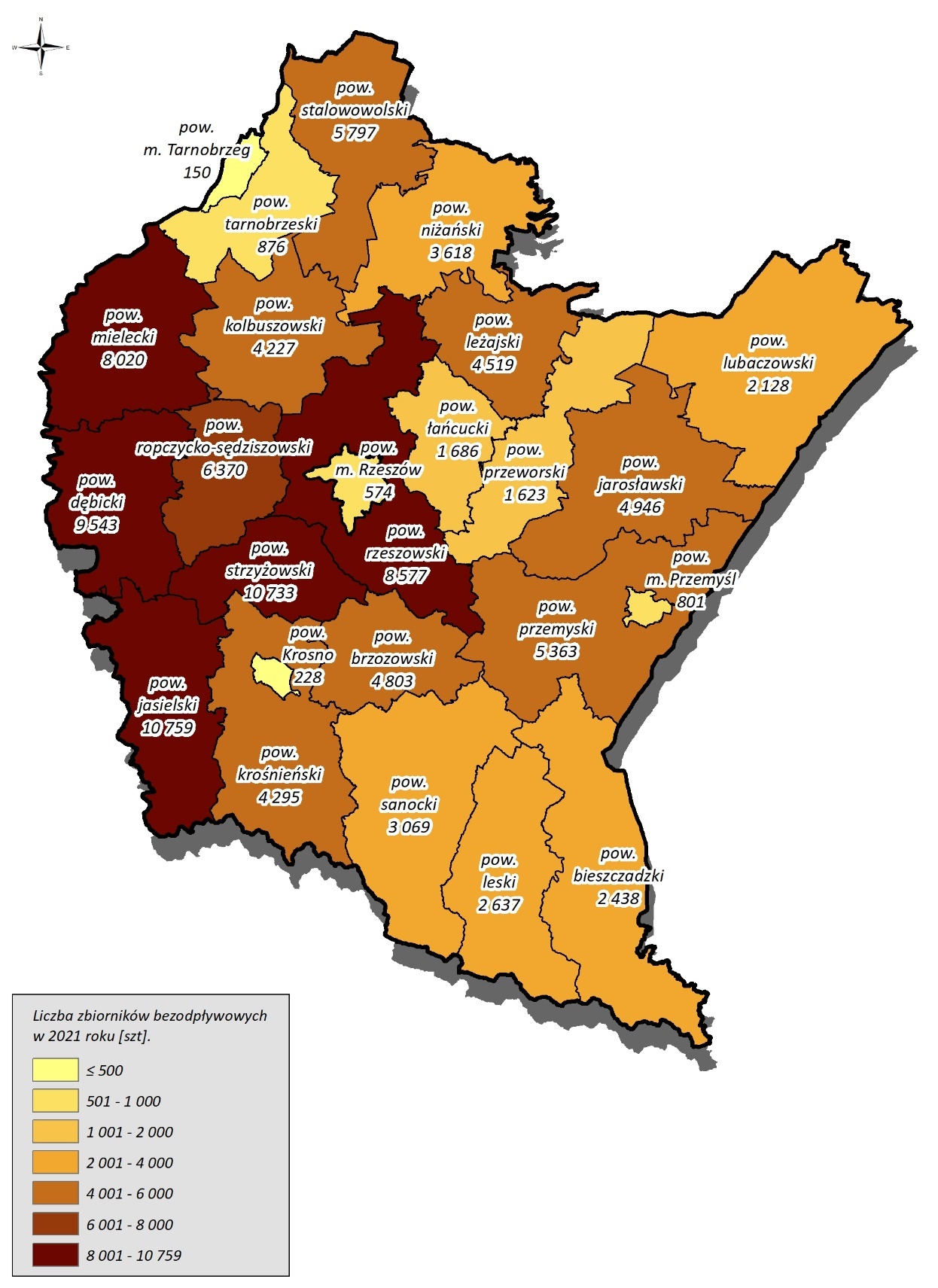 Rysunek . Liczba zbiorników bezodpływowych w województwie podkarpackim w 2021 roku W 2022 roku na terenie województwa podkarpackiego funkcjonowało 40 oczyszczalni ścieków przemysłowych – 11 oczyszczalni mechanicznych, 5 oczyszczalni chemicznych, 22 oczyszczalnie biologiczne oraz 2 oczyszczalnie z podwyższonym usuwaniem biogenów. W 2022 roku oczyszczano 9 019 dam3 ścieków przemysłowych – 4 294 dam3 oczyszczano mechanicznie, 1 773 dam3 oczyszczano chemicznie, 2 749 dam3 oczyszczano biologicznie, 203 dam3 oczyszczano z podwyższonym usuwaniem biogenów, 626 dam3 ścieków przemysłowych nie było oczyszczanych, a 183 dam3 ścieków przemysłowych wykorzystano ponownie. W porównaniu z rokiem 2018, w roku 2022 oczyszczano o 13,5% mniej ścieków przemysłowych. W 2022 roku na terenie Podkarpacia wytworzono ogółem 3 121 Mg osadów ściekowych z przemysłowych oczyszczalni ścieków, z czego 35 Mg zagospodarowano na cele rolnicze, 149 Mg zastosowano do uprawy roślin przeznaczonych do produkcji kompostu, 102 Mg przekształcono termicznie, 220 Mg poddano składowaniu, a 530 Mg poddano czasowemu magazynowaniu.Tendencje zmian stanu środowiskaAnaliza SWOTZasoby geologiczneObszar województwa podkarpackiego częściowo przynależy do platformy zachodnioeuropejskiej oraz w części do orogenu karpackiego. Większość obszaru należy do jednostki tektonicznej nazywanej „Karpatami zewnętrznymi”. Niewielki fragment na północnym wschodzie województwa leży na bloku małopolskim i w paśmie fałdowym Gór Świętokrzyskich, oraz na północnym zachodzie w segmencie miechowskim synklinorium szczecińsko – miechowskim .  Z uwagi na złożoną budowę geologiczną na omawianym obszarze występują różnego rodzaju zasoby geologiczne, od surowców skalnych i chemicznych po energetyczne takie jak ropa naftowa i gaz ziemny.Tabela . Zestawienie zasobów złóż kopalin w województwie podkarpackim Do szczególnie ważnych surowców zaliczyć trzeba:surowce energetyczne (gaz ziemny, ropa naftowa) występujące  m.in. w powiecie rzeszowskim, leżajskim, przemyskim, przeworskim, łańcuckim, dębickim, ważne z punktu widzenia gospodarczego,surowce chemiczne, które reprezentuje siarka rodzima, (złoża woj. podkarpackiego stanowią ponad 85% zasobów całego kraju tego surowca) okolic Tarnobrzegu i Lubaczowa oraz skała diatomitowa, występująca w Polsce jedynie w woj. podkarpackim na terenie gminy Bircza,wody termalne występujące w rejonie Wiśniowej i Rudawki Rymanowskiej, oraz wody okolic Lubatówki będące jednocześnie leczniczymi i termalnymi (o temperaturze powyżej 200C na wypływie). Wody termalne są jak dotąd słabo rozpoznane. Zwykle przy okazji poszukiwania węglowodorów. Aby w pełni wykorzystać ich potencjał należy w dalszym ciągu poszukiwać tych zasobów .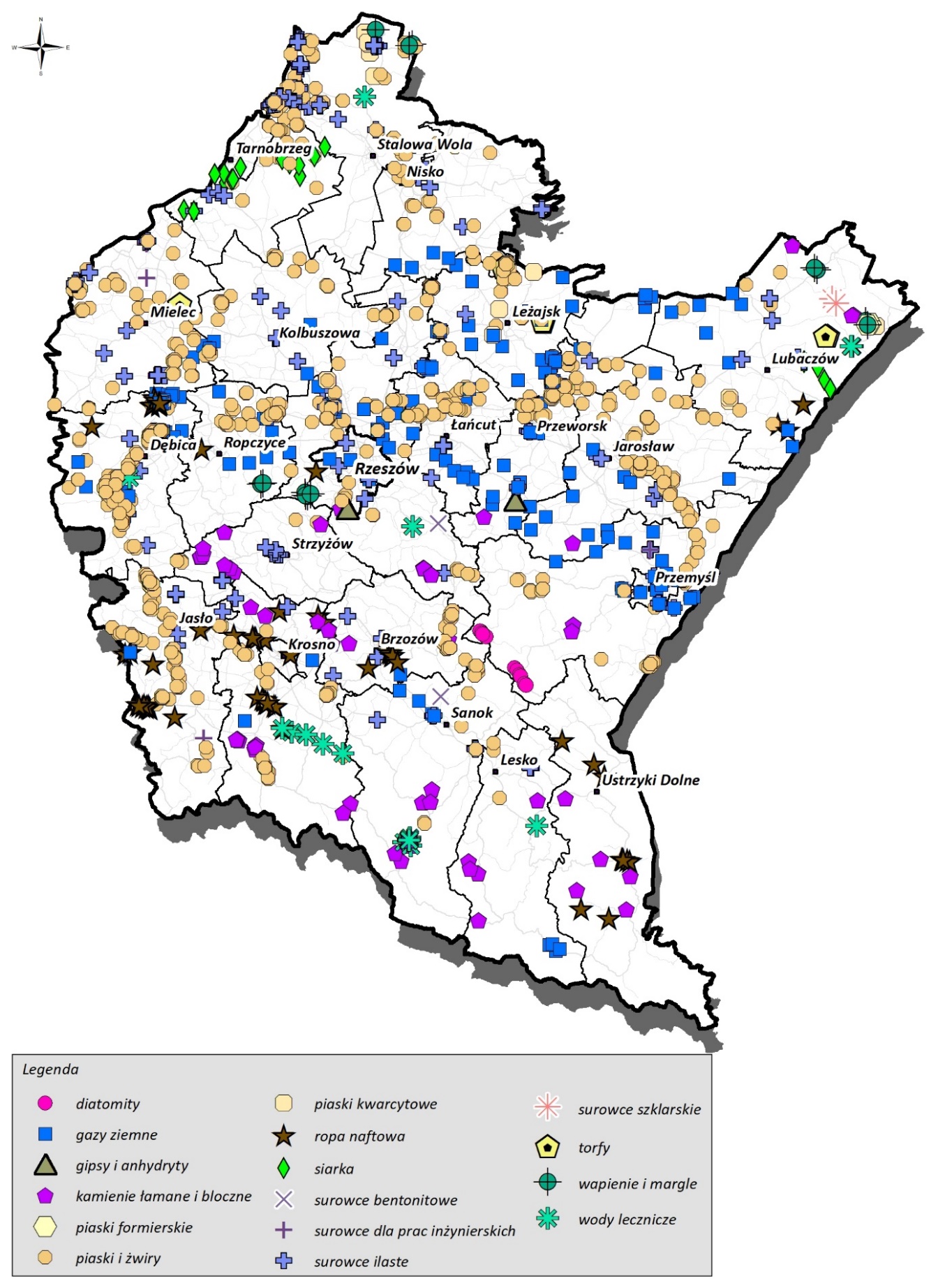 Rysunek . Mapa zasobów geologicznych województwa podkarpackiego Tendencje zmian stanu środowiskaAnaliza SWOTGlebyWojewództwo podkarpackie budują różne typy gleb, których zróżnicowanie jest związane z działalnością czynników glebotwórczych takich jak: organizmy żywe, upływ czasu oraz rzeźba terenu i skała macierzysta. Gleby jakie występują na omawianym obszarze to:gleby płowe i brunatne – na terenach nizinnych;gleby rdzawe i bielicowe – w obniżeniach terenu;gleby brunatne – na terenach wyżynnych i górskich;gleby pyłowe (mady) – w dolinach rzek (Wisły, Sanu, Wisłoki, Wisłoka wraz z ich dopływami);czarnoziemy – okolice Jarosławia, Przemyśla, Przeworska.Wojewódzkie gleby posiadają współczynnik bonitacyjny równy 70,4 pkt. (przewyższając średnia krajową – 66,6 pkt.), co wskazuje na dobry potencjał produkcyjny. Większość użytków rolnych – 87%, jest zaliczanych do gleb III, IV i V klasy, gleby bardzo słabe VI klasy to 8%, gleby najlepsze II i I klasy to zaledwie 5% użytków rolnych .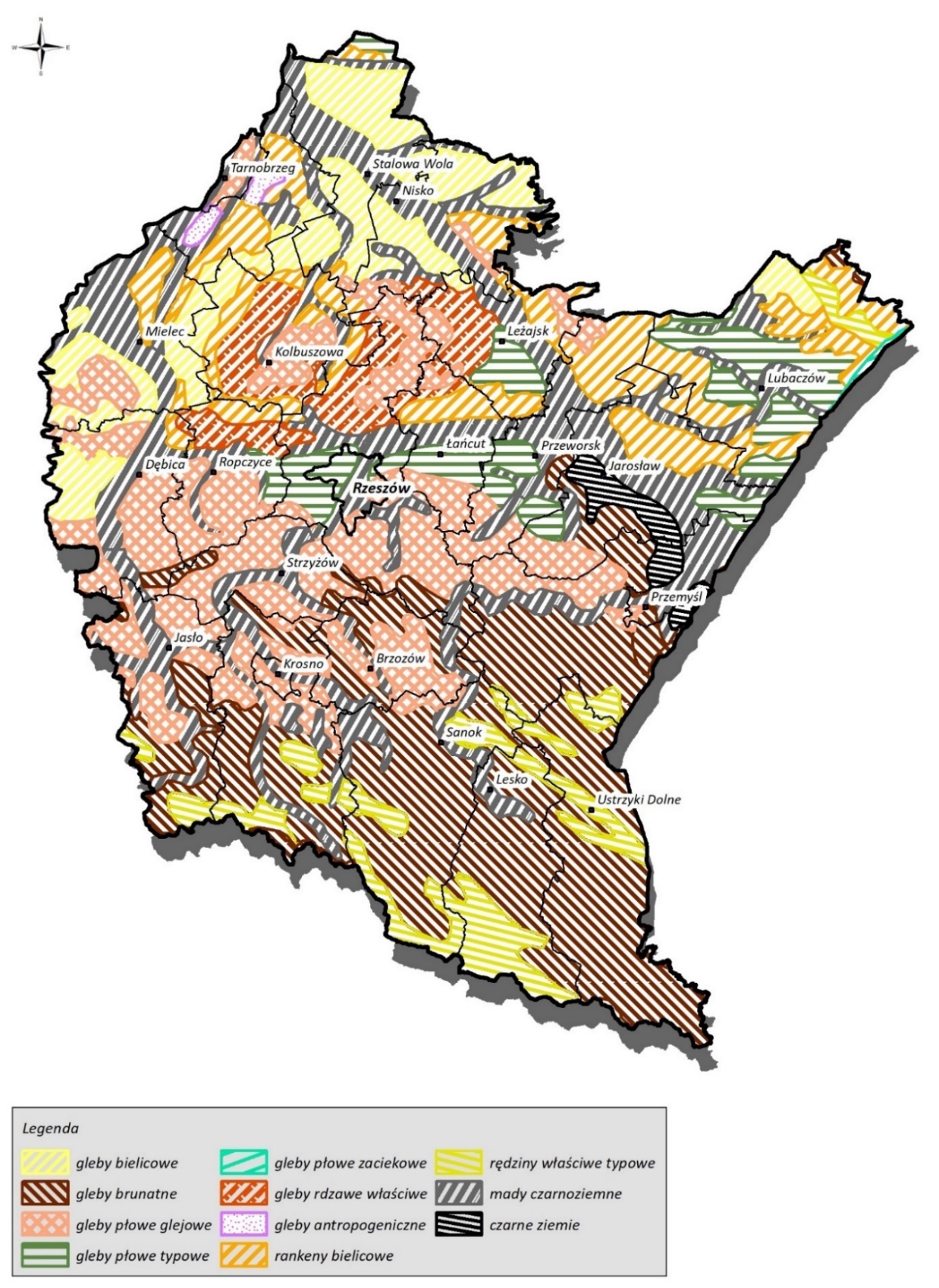 Rysunek . Mapa rodzajów gleb województwa podkarpackiego Struktura użytkowania gruntuWg. danych z GUS powierzchnia województwa podkarpackiego to 17845 km2 . Na podstawie danych z Corine Land Cover 2018 określono strukturę użytkowania terenu, którą przedstawiono na wykresie poniżej.Rysunek . Struktura użytkowania gruntów w województwie podkarpackim Na podstawie powyższych danych widać, że dominującym użytkowaniem gruntu są roślinność trawiasta i uprawa rolna – 46,50% oraz tereny leśne i zadrzewione – 45,52%. Powierzchnia zabudowy to niecałe 5% (4,88%). Najmniejszą powierzchnię zajmują składowiska odpadów – 0,004%, obszar wyrobisk i zwałowisk – 0,05% oraz grunty nieużytkowane – 0,07%.Stan gruntuOcenę stanu gleb w ramach prac Państwowego Monitoringu Środowiska wykonuje Instytut Uprawy, Nawożenia i Gleboznawstwa w Puławach w cyklu pięcioletnim. Ostatnie badania na terenie woj. podkarpackiego wykonywano w roku 2020. Badaniem objęto 14 punktów pomiarowych w miejscowościach: Józefów (377), Pustków Wieś (379), Góra Ropczycka (381), Kolbuszowa Górna (383), Nisko (385), Dębno (387), Zapałów (389), Trzcinica (437), Godowa (439), Dukla (441), Wzdów (443), Niżatyce (445), Boratyn (447), Chołowice (449). Wg danych zamieszonych w monitoringu żadna z prób nie była zanieczyszczona WWA (wielopierścieniowe węglowodory aromatyczne). Również poziom radioaktywności był na poziomie typowym dla nieskażonych gleb rolniczych - 493,93 Bq·kg-1. Nie stwierdzono przekroczeń zawartości metali wg. ówcześnie obowiązującego rozporządzenia Ministra Środowiska .OsuwiskaPołudnie województwa podkarpackiego leży na obszarze występowania fliszu karpackiego - skał warstwowanych na przemian wodonośnych i wodoszczelnych. Ich budowa sprzyja powstawaniu osuwisk –  na terenie Karpat leży 95% wszystkich zarejestrowanych osuwisk w Polsce. Specyficzna budowa geologiczna, czynniki klimatyczne oraz działalność antropogeniczna sprzyja powstawaniu na południu województwa licznych osuwisk . Procesy osuwiskowe nasilają się podczas intensywnych opadów deszczu, oraz związanymi z nimi spiętrzeniami wody w rzekach, falowaniem i erozją stoków. Zarejestrowane osuwiska występują m.in.:W paśmie Pogórzy Strzyżowskiego, Dynowskiego, Przemyskiego, w szczególności w gminach Dubiecko, Krzywcza, Bircza, Niebylec;W Beskidzie Niskim i Bieszczadach, w szczególności w gminach Dukla, Lutowiska, Sanok;W okolicach brzegów rzek – Solina i Myczkowce, oraz starorzecze Wisły, terasach Sanu okolic Krzeszowa .Państwowy Instytut Geologiczny – Państwowy Instytut Badawczy prowadzi bazę danych dot. osuwisk pod nazwą: System Osłony Przeciwosuwiskowej (SOPO). Baza służy do identyfikacji i gromadzenia danych nt. osuwisk oraz terenów zagrożonych, zawiera karty dot. osuwisk, wraz z mapą występowania. Wg danych dostępnych w bazie, na chwilę obecną w województwie podkarpackim znajduje się 29 981 osuwisk oraz terenów zagrożonych w różnym stopniu aktywności . Można zdecydowanie stwierdzić, że zagrożenie osuwiskami jest istotne i należy im przeciwdziałać.Gleby w kontekście zmian klimatuW wyniku zmian klimatu, będzie następowała intensyfikacja zjawiska suszy, która wpłynie na obniżenie się materii organicznej powodując wyjaławianie gleb. Wpłynie to na gospodarkę rolną, mogą nastąpić straty w uprawach, będzie konieczność zwiększenia nakładów finansowych na nawadnianie gruntów oraz ich nawożenie. W większych miastach może zachodzić zjawisko zasklepiania gleb poprzez stosowanie materiałów nieprzepuszczalnych przy powierzchni. Utrudnia to retencję wody, co również negatywnie wpływa na gleby.Tendencje zmian stanu środowiskaAnaliza SWOTGospodarka odpadami i zapobieganie powstawaniu odpadówPodstawowym dokumentem, który reguluje kwestie prawne związane z gospodarką odpadami jest ustawa z dnia 14 grudnia 2012 r. o odpadach (Dz. U. 2023 poz. 1587 z późn. zm.). W ustawie określono środki służące ochronie środowiska, życiu i zdrowiu ludzi przez zapobieganie powstawaniu odpadów i zmniejszenie ich ilości oraz negatywnego wpływu wytwarzania odpadów i gospodarowania nimi, a także przez zmniejszenie całkowitego wpływu użytkownika zasobów oraz poprawę efektywności takiego użytkowania, w celu przejścia na gospodarkę o obiegu zamkniętym. W dokumencie zdefiniowano również pojęcia dotyczące katalogu odpadów, zasad prowadzenia gospodarki odpadami, zarówno komunalnymi jak i innymi niż komunalne, hierarchii postępowania z odpadami oraz postępowania z odpadami niebezpiecznymi.Na terenie województwa podkarpackiego cele w zakresie gospodarki odpadami wyznacza Plan Gospodarki Odpadami dla województwa podkarpackiego na lata 2020 – 2026 z perspektywą do 2032 roku przyjęty uchwałą Nr XXXVI/584/21 Sejmiku Województwa Podkarpackiego z dnia 26 kwietnia 2021 r. Celem nadrzędnym Planu jest rozwijanie na terenie województwa podkarpackiego systemu gospodarki odpadami opartego na zapobieganiu powstawania odpadów, przygotowywaniu ich do ponownego użycia, recyklingu oraz (w dalszej kolejności) na innych metodach odzysku i unieszkodliwiania.Instalacje komunalne Na terenie województwa podkarpackiego zlokalizowanych jest 10 instalacji do mechaniczno-biologicznego przetwarzania niesegregowanych (zmieszanych) odpadów komunalnych oraz eksploatowanych jest 9 składowisk, czyli instalacji komunalnych zapewniających składowanie odpadów powstających w procesie mechaniczno-biologicznego przetwarzania niesegregowanych (zmieszanych) odpadów komunalnych oraz pozostałości z sortowania odpadów komunalnych. 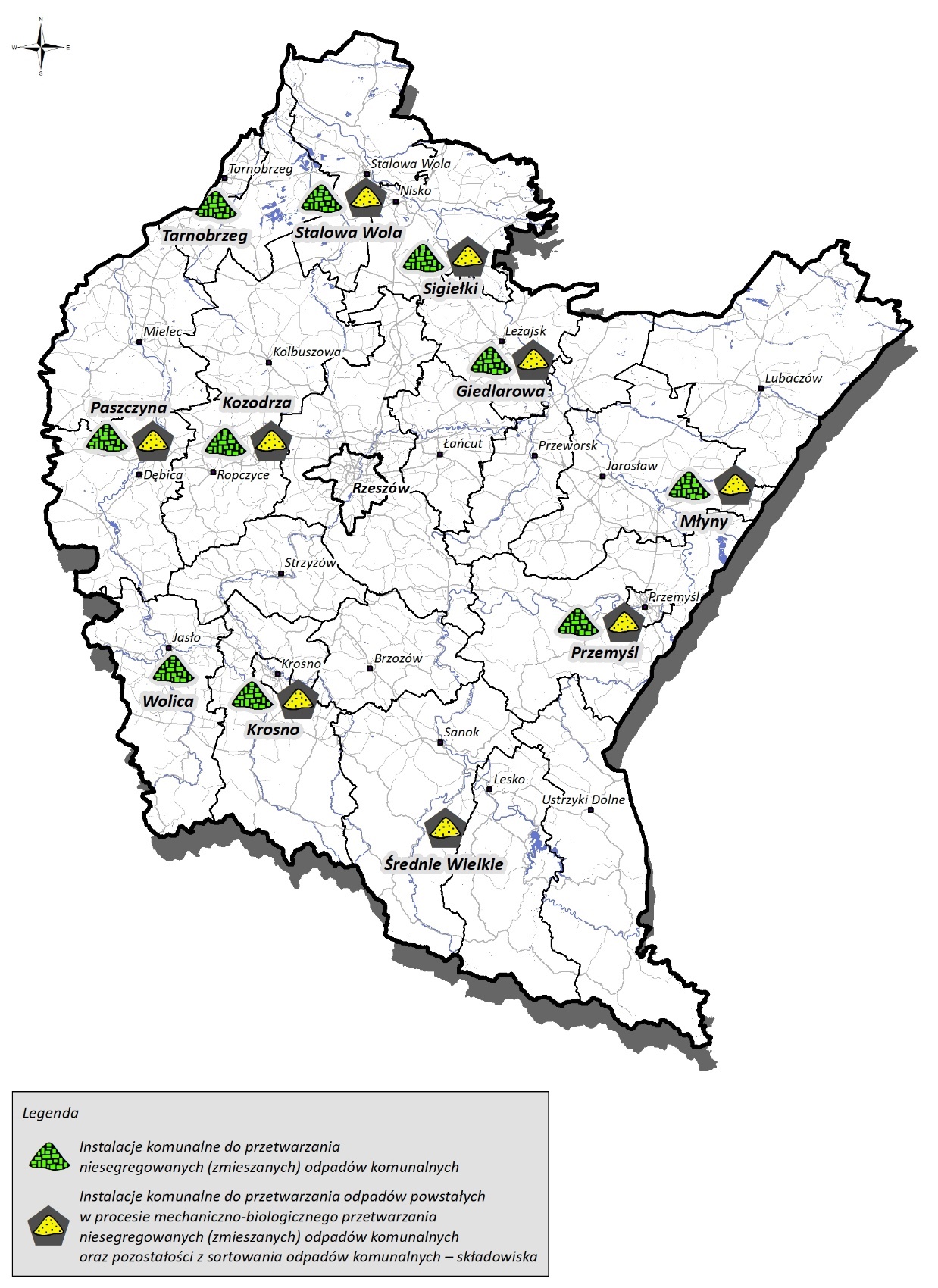 Rysunek . Instalacje komunalne na terenie województwa podkarpackiego Ponadto, na terenie województwa podkarpackiego planowane są do budowy, rozbudowy lub modernizacji następujące instalacje komunalne:Instalacja do mechaniczno-biologicznego przetwarzania niesegregowanych (zmieszanych) odpadów komunalnych – Zakład Zagospodarowania Odpadów, Kozodrza, Ostrów;Instalacja do mechaniczno-biologicznego przetwarzania niesegregowanych (zmieszanych) odpadów komunalnych – Sortownia odpadów komunalnych zmieszanych i z selektywnej zbiórki, kompostownia, ul. Białobrzeska, Krosno;Instalacja do mechaniczno-biologicznego przetwarzania niesegregowanych (zmieszanych) odpadów komunalnych – Sortownia odpadów komunalnych zmieszanych i z selektywnej zbiórki, Wolica, Jasło;Instalacja do mechaniczno-biologicznego przetwarzania niesegregowanych (zmieszanych) odpadów komunalnych (MBP), ul. Centralny Okręg Przemysłowy, Stalowa Wola;Instalacja do mechaniczno-biologicznego przetwarzania niesegregowanych (zmieszanych) odpadów komunalnych – Sortownia odpadów komunalnych zmieszanych, kompostownia, Giedlarowa, Leżajsk;Instalacja do mechaniczno-biologicznego przetwarzania niesegregowanych (zmieszanych) odpadów komunalnych – Sortownia odpadów komunalnych zmieszanych i z selektywnej zbiórki, kompostownia, m. Sigiełki, Krzeszów;Instalacja do mechaniczno-biologicznego przetwarzania niesegregowanych (zmieszanych) odpadów komunalnych – Sortownia odpadów komunalnych zmieszanych i z selektywnej zbiórki, kompostownia, ul. Piastowska, Przemyśl;Instalacja do składowania odpadów powstających w procesie mechaniczno-biologicznego przetwarzania niesegregowanych (zmieszanych) odpadów komunalnych oraz pozostałości z sortowania odpadów komunalnych – Składowisko „Kozodrza”;Instalacja do składowania odpadów powstających w procesie mechaniczno-biologicznego przetwarzania niesegregowanych (zmieszanych) odpadów komunalnych oraz pozostałości z sortowania odpadów komunalnych – Składowisko „Przemyśl”;Instalacja do składowania odpadów powstających w procesie mechaniczno-biologicznego przetwarzania niesegregowanych (zmieszanych) odpadów komunalnych oraz pozostałości z sortowania odpadów komunalnych – Składowisko „Giedlarowa”;Instalacja do składowania odpadów powstających w procesie mechaniczno-biologicznego przetwarzania niesegregowanych (zmieszanych) odpadów komunalnych oraz pozostałości z sortowania odpadów komunalnych – Składowisko „Młyny”;Instalacja do składowania odpadów powstających w procesie mechaniczno-biologicznego przetwarzania niesegregowanych (zmieszanych) odpadów komunalnych oraz pozostałości z sortowania odpadów komunalnych – Składowisko „Średnie Wielkie”;Instalacja do składowania odpadów powstających w procesie mechaniczno-biologicznego przetwarzania niesegregowanych (zmieszanych) odpadów komunalnych oraz pozostałości z sortowania odpadów komunalnych – Składowisko „Paszczyna”.Gospodarka odpadami komunalnymi Gospodarka odpadami na terenie województwa podkarpackiego prowadzona jest w oparciu o Kpgo 2028 (Krajowy plan gospodarki odpadami), a także Plan Gospodarki Odpadami dla województwa podkarpackiego na lata 2020 – 2026 z perspektywą do 2032 roku. Na poziomie gminnym funkcjonują regulaminy utrzymania czystości i porządku na terenie gminy.Średnia masa odpadów wytworzonych przez 1 mieszkańca na terenie województwa podkarpackiego w 2022 r. wyniosła 243 kg. W porównaniu z rokiem 2018, liczba ta wzrosła o 3,8%. Najwyższą średnią masę odpadów wytworzonych na jednego mieszkańca województwa podkarpackiego w ciągu roku zanotowano w roku 2021 – było to 250 kg.Rysunek . Średnia masa wytworzonych odpadów komunalnych przez jednego mieszkańca województwa podkarpackiego w latach 2018-2022 Z terenu województwa w 2022 r. odebrano i zebrano łącznie 526 096,24 Mg odpadów komunalnych ogółem [dotyczy rysunku nr 59]. Na przełomie lat 2018-2021 zaobserwowano tendencję wzrostową w zakresie masy odebranych i zebranych odpadów komunalnych, a w roku 2022 masa odebranych i zebranych odpadów komunalnych zmniejszyła się. Na zmniejszenie się masy odebranych i zebranych odpadów komunalnych w 2022 r. bez wątpienia wpływ miała zmiana definicji odpadów komunalnych, która wprowadzona została z początkiem 2022 r. W porównaniu z rokiem 2018, liczba odebranych i zebranych odpadów komunalnych w roku 2022 wzrosła o 4,1%. Rysunek . Odebrane i zebrane odpady komunalne w województwie podkarpackim w latach 2018-2022 W 2022 r. na terenie województwa podkarpackiego odebrano i zebrano łącznie 295 110,07 Mg niesegregowanych (zmieszanych) odpadów komunalnych – jest to 56,1% w odniesieniu do łącznej masy odebranych i zebranych odpadów komunalnych. W 2022 r. na terenie województwa podkarpackiego odebrano i zebrano 139 851,04 Mg odpadów komunalnych 4 frakcji (papier, metale, tworzywa sztuczne, szkło), co stanowi 26,6% w odniesieniu do łącznej masy odebranych i zebranych odpadów komunalnych oraz 43 264,2 Mg odpadów komunalnych ulegających biodegradacji, co stanowi 8,2% w odniesieniu do łącznej masy odebranych i zebranych odpadów komunalnych.Odebrane i zebrane w 2022 r. na terenie województwa podkarpackiego odpady komunalne zagospodarowano przede wszystkim w procesach odzysku R12 (77,8%) oraz procesach spalania R1 i D10 (11,3%) a także w procesie R5 (4,62%). Rysunek . Sposoby zagospodarowania odebranych i zebranych odpadów komunalnych na terenie województwa podkarpackiego w 2022 roku Odebrane i zebrane odpady komunalne zagospodarowano również poza instalacją (1,3%), a także przekazano osobom fizycznym i jednostkom niebędącym przedsiębiorcami (0,1%).W 2022 r. poziom przygotowania do ponownego użycia i recyklingu na terenie województwa podkarpackiego wyniósł 30,5%. Wymaganego poziomu przygotowania do ponownego użycia i recyklingu, wynoszącego w 2022 r. 25%, nie osiągnęły 24 gminy województwa podkarpackiego.W 2022 r. poziom składowania odpadów komunalnych na terenie województwa podkarpackiego wyniósł 20,8%, poziom ograniczenia masy odpadów komunalnych ulegających biodegradacji przekazywanych do składowania wyniósł 2,7%, a stosunek termicznego przekształcania odpadów komunalnych do masy odebranych i zebranych odpadów wyniósł 8,4. Zgodnie z danymi udostępnianymi przez Główny Urząd Statystyczny, na terenie województwa podkarpackiego w 2022 r. zlikwidowano 310 dzikich wysypisk, czyli miejsc nieprzeznaczonych do składowania odpadów, na których porzucane są odpady komunalne. Gospodarka odpadami innymi niż komunalneW 2022 r. na terenie województwa podkarpackiego wytworzono ogółem 819 700 Mg odpadów innych niż odpady komunalne. W porównaniu do roku 2018, masa wytworzonych odpadów nieznacznie wzrosła – w 2018 roku wytworzono 814 700 Mg odpadów innych niż odpady komunalne. Rysunek . Odpady inne niż odpady komunalne wytworzone w województwie podkarpackim w latach 2018-2022 W 2022 r. odpady inne niż odpady komunalne zagospodarowano przede wszystkim w procesach odzysku (60,8%). Odpady te były również magazynowane czasowo (28,5%), a także unieszkodliwiane (10,7%). Rysunek . Sposoby zagospodarowania wytworzonych odpadów innych niż odpady komunalne na terenie województwa podkarpackiego w 2022 roku Odpady zawierające azbest Obowiązek usuwania azbestu wynika z zapisów Programu Oczyszczania Kraju z Azbestu do 2032 r. Zgodnie z danymi na dzień 21.08.2023 r., zamieszczonymi w Bazie Azbestowej, na terenie województwa podkarpackiego zinwentaryzowano łącznie 363 044,54 Mg azbestu, z czego: 77 731,98 Mg azbestu unieszkodliwiono, a do unieszkodliwienia pozostaje 285 312,57 Mg. Na terenie województwa zlokalizowane są dwa ogólnodostępne składowiska odpadów innych niż niebezpieczne i obojętne z wydzielonymi kwaterami na odpady niebezpieczne zawierające azbest – w miejscowościach Kozodrza i Futory oraz dwa zamknięte składowiska odpadów, na których przyjmowano odpady zawierające azbest – w miejscowościach Pysznica i Młyny.Zapobieganie powstawaniu odpadów i gospodarka o obiegu zamkniętymZapobieganie powstawaniu odpadów jest położone najwyżej w hierarchii sposobów postępowania z odpadami. Jest to działanie, które umożliwia wydłużenie cyklu produktu oraz oszczędność zasobów (np. paliw kopalnych, minerałów, drewna czy wody). Jest to również działanie będące fundamentem gospodarki o obiegu zamkniętym.GOZ (gospodarka o obiegu zamkniętym) jest systemem opierającym się przede wszystkim na jak najdłuższym utrzymaniu produktów i surowców w obiegu, w głównej mierze poprzez zapobieganie powstawaniu odpadów, ponowne użycie, naprawę czy też regenerację, w celu racjonalnego wykorzystania zasobów oraz ograniczenia negatywnego oddziaływania na środowisko wytwarzanych produktów.Krajowym dokumentem w zakresie gospodarki o obiegu zamkniętym jest Mapa drogowa transformacji w kierunku gospodarki o obiegu zamkniętym , która służy identyfikacji działań na rzecz maksymalizacji wartości dodanej surowców/zasobów, materiałów oraz produktów, a także ograniczenia powstawania odpadów, przy jednoczesnym zachowaniu warunku wydajności procesów produkcji oraz konsumpcji. Innymi dokumentami krajowymi, które poruszają kwestie związane z zapobieganiem powstawaniu odpadów oraz gospodarką o obiegu zamkniętym, są: ustawa o odpadach, Krajowy plan gospodarki odpadami czy też ustawa o utrzymaniu czystości i porządku w gminach.Istotną rolę w gospodarce o obiegu zamkniętym odgrywają PSZOK-i (Punkty Selektywnej Zbiórki Odpadów Komunalnych), które pozwalają na zbiórkę odpadów nadających się do dalszego użytkowania, bądź przetworzenia. W Punktach tych istnieje również możliwość utworzenia punktów napraw i ponownego wykorzystania, które pozwalałby na utrzymanie produktów w obiegu. Ważną rolę w gospodarce o obiegu zamkniętym odgrywa system rozszerzonej odpowiedzialności producenta. Celem rozszerzonej odpowiedzialności producenta jest stworzenie i sfinansowanie takiego systemu zbierania oraz recyklingu odpadów, dzięki któremu krążyć one będą w gospodarce i nie będą marnowane. System ten dotyczy w szczególności takich rodzajów odpadów, jak: odpady opakowaniowe, zużyte baterie i akumulatory, zużyty sprzęt elektryczny i elektroniczny, a także pojazdy wycofane z eksploatacji.Równie ważnym aspektem GOZ jest ekoprojektowanie, a więc myślenie o produkcie w kontekście wszystkich procesów z nim związanych, a także budownictwo cyrkularne, oparte na ponownym wykorzystaniu materiałów budowlanych i konstrukcyjnych oraz materiałów z recyklingu, z wykorzystaniem paszportów materiałowych, jak również na czerpaniu wzorców z natury oraz na budowie modułowej, wspomagającej łatwy montaż i demontaż części. Istotne jest również ograniczenie korzystania z materiałów pierwotnych (np. z betonu), mających duży wpływ na środowisko naturalne.Filarem gospodarki o obiegu zamkniętym jest również energia oparta na źródłach odnawialnych. Wykorzystanie odnawialnych źródeł wiąże się ze zmniejszeniem liczby form transportu wykorzystujących energię nieodnawialną (paliwa kopalne). Istnieje również możliwość wykorzystania odpadów biodegradowalnych i osadów ściekowych do produkcji biogazu (co można uzyskać dzięki przetwarzaniu ich w biogazowni). Wykorzystanie tego rozwiązania pozwala na ograniczenie ilości składowanych odpadów i osadów ściekowych, poprzez wykorzystywanie ich jako surowców wtórnych, wytwarzanie ciepła i energii elektrycznej, a także na produkcję pofermentu, który, dzięki dużej zawartości składników odżywczych, może służyć jako alternatywa do wykorzystania nawozów sztucznych w rolnictwie.Gospodarka o obiegu zamkniętym opiera się także na zrównoważonym gospodarowaniu zasobami wodnymi, co można uzyskać poprzez rozwój zielono-niebieskiej infrastruktury (budowa zbiorników retencyjnych, ogrodów deszczowych, parków kieszonkowych czy też zielonych przystanków), jak również poprzez wykorzystanie deszczówki do podlewania zieleni miejskiej oraz na potrzeby rolnictwa, co pozwala na zamknięcie obiegu wody i zamykanie obiegów wody w przemyśle.Dla rozwoju gospodarki o obiegu zamkniętym w województwie podkarpackim rekomendowane są następujące działania:budowa i rozwój infrastruktury w zakresie selektywnego zbierania odpadów i przygotowania do recyklingu odpadów;budowa, rozbudowa i modernizacja PSZOK, wraz z niezbędną infrastrukturą;utworzenie punktów napraw i ponownego użycia m.in. na terenie PSZOK;budowa, rozbudowa i modernizacja biogazowni;wykorzystanie odpadów biodegradowalnych oraz ścieków i osadów ściekowych do produkcji biogazu;wykorzystanie pofermentu, jako alternatywy dla nawozów sztucznych, na potrzeby rolnictwa;wykorzystanie deszczówki, w celu zamknięcia obiegu wody, do podlewania zieleni miejskiej oraz na potrzeby rolnictwa;zamykanie obiegu wody w przemyśle;rozwój zielono-niebieskiej infrastruktury (budowa zbiorników retencyjnych, ogrodów deszczowych, parków kieszonkowych, zielonych przystanków);prowadzenie akcji edukacyjno-informacyjnych związanych ze zrównoważoną konsumpcją oraz przeciwdziałaniem marnowaniu żywności;utworzenie jadłodzielni na terenie województwa;ponowne wykorzystanie materiałów budowlanych i konstrukcyjnych wraz z zastosowaniem paszportów materiałowych oraz ograniczenie użytkowania materiałów pierwotnych mających duży wpływ na środowisko naturalne;zwiększenie efektywności energetycznej poprzez modernizację budynków i konstrukcji;prowadzenie szkoleń dla pracowników jednostek samorządu terytorialnego z zakresu gospodarki o obiegu zamkniętym .Tendencje zmian stanu środowiskaAnaliza SWOTZasoby przyrodniczeObszary i obiekty chronioneObszary o walorach przyrodniczych prawnie chronionych zajmowały powierzchnię 938,8 tys. ha, co stanowiło łącznie 52,6% powierzchni całego województwa podkarpackiego. Województwo podkarpackie znajdowało się na 4 miejscu pod względem udziału powierzchni prawnie chronionej (średnia dla Polski to 32,3%) .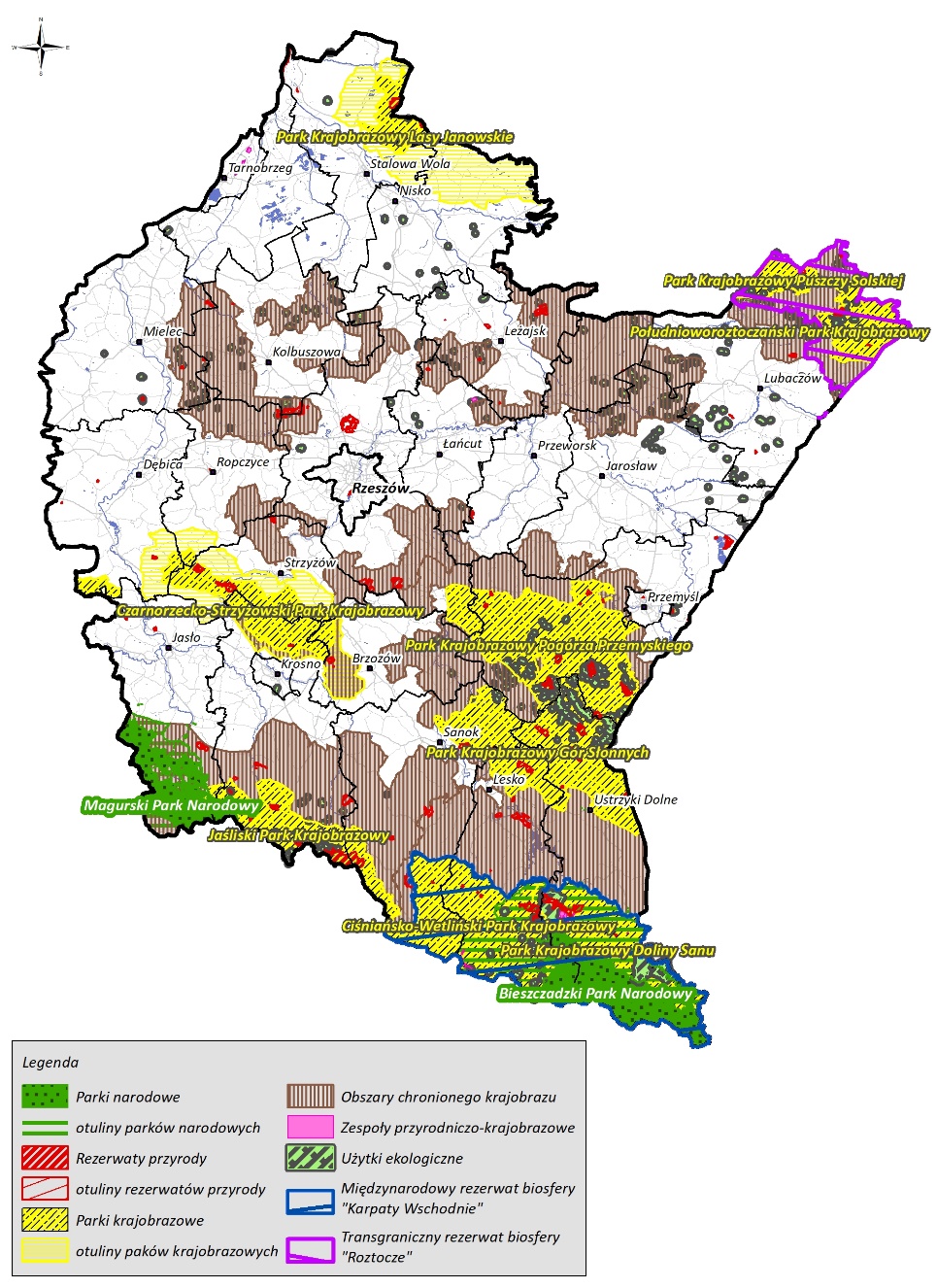 Rysunek . Formy ochrony przyrody zlokalizowane na terenie województwa podkarpackiego Parki NarodoweW granicach województwa podkarpackiego znajdują się dwa parki narodowe o łącznej powierzchni 46,7 tys. ha. Oba parki posiadają plany ochrony. Bieszczadzki Park Narodowy wchodzi w skład Międzynarodowego Rezerwatu Biosfery „Karpaty Wschodnie”.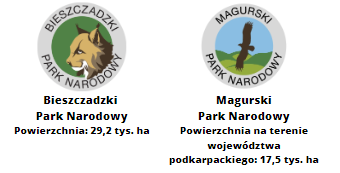 Rezerwaty PrzyrodyNa terenie województwa podkarpackiego powołanych zostało 97 rezerwatów przyrody o łącznej powierzchni 11 289,69 ha. Rysunek . Procentowy udział powierzchniowy rodzajów rezerwatów przyrod województwa podkarpackiego Ponad 48% powierzchni wszystkich rezerwatów przyrody województwa podkarpackiego stanowią rezerwaty leśne (łącznie 5 457 ha), a prawie 35% - rezerwaty krajobrazowe (łącznie 3 948 ha). Na terenie województwa podkarpackiego występuje wyłącznie jeden rezerwat rodzaju wodnego – rezerwat przyrody Pniów, położony w miejscowości o tej samej nazwie (powierzchnia 4,6 ha). Największą powierzchnię zajmuje rezerwat Źródliska Jasiołki  (1 571,9 ha) położony w gminie Jaśliska, gminie Komańcza oraz w miejscowości Wisłok Wielki.Na terenie województwa podkarpackiego występują również dwa rezerwaty przyrody, które tylko w niewielkiej części zlokalizowane są na terenie ww. województwa, są to:Rezerwat przyrody Nad Tanwią, położony na terenie województwa lubelskiego oraz podkarpackiego (na terenie gminy Narol)- rodzaj ochrony - torfowiskowy;Rezerwat przyrody Imielty Ług, położony na terenie województwa lubelskiego oraz podkarpackiego (na terenie gminy Pysznica) -  rodzaj ochrony - krajobrazowy. W roku 2019 ustanowiono zadania ochronne dla dwóch rezerwatów, w 2020 – dla ośmiu rezerwatów przyrody, w roku 2021 – dla trzech. W roku 2022 ustanowiono zadania ochronne dla 6 rezerwatów przyrody (Bagno Przecławskie, Kretówki, Rezerwat Tysiąclecia na Cergowej Górze, Sine Wiry, Śnieżyca wiosenna w Dwerniczku, Źródła Tanwi) z kolei dla jednego rezerwatu ustanowiono plan ochrony (rezerwat Polanki) .Rezerwaty BiosferyNa terenie województwa podkarpackiego zlokalizowane są dwa obszary przyrodnicze o charakterze transgranicznym:Transgraniczny Rezerwat Biosfery „Roztocze” – powierzchnia całkowita wynosi 371 902 ha (297 015 ha zajmuje krajowy Rezerwat Biosfery „Roztocze” (PL), a 74 887 ha  RB „Roztochya” (UA)). W Polsce TRB „Roztocze” zlokalizowany jest na terenie województwa lubelskiego oraz podkarpackiego (powiaty janowski, zamojski, biłgorajski, tomaszowski i lubaczowski). W 2019 roku Roztocze zostało wpisane do Światowej Sieci Rezerwatów Biosfery w ramach Programu „Człowiek i Biosfera” UNESCO jako transgraniczny rezerwat biosfery obejmujący obszary Roztocza w Polsce i funkcjonujący od 2011 r. krajowy Rezerwat Biosfery „Roztochya” na Ukrainie .Międzynarodowy Rezerwat Biosfery „Karpaty Wschodnie” –jego skład w Polsce stanowią: Bieszczadzki Park Narodowy, Park Krajobrazowy Doliny Sanu i Park Krajobrazowy Ciśniańsko-Wetliński. Po stronie słowackiej Park Narodowy Połoniny, a po stronie ukraińskiej: Użański Park Narodowy i Nadsiański Regionalny Park Krajobrazowy. Realizując wymogi UNESCO „Człowiek i Biosfera”, Międzynarodowy Rezerwat Biosfery „Karpaty Wschodnie” został podzielony na trzy strefy: wewnętrzna, buforowa oraz przejściowa . Parki krajobrazowe Na terenie województwa podkarpackiego położonych jest 10 parków krajobrazowych, z których 6 zlokalizowanych jest w całości na terenie województwa podkarpackiego, a pozostałe 4 – wyłącznie we fragmentach. W całości na terenie województwa zlokalizowane są następujące parki krajobrazowe:Ciśniańsko-Wetliński Park Krajobrazowy;Czarnorzecko-Strzyżowski Park Krajobrazowy;Jaśliski Park Krajobrazowy;Park Krajobrazowy Doliny Sanu;Park Krajobrazowy Gór Słonnych;Park Krajobrazowy Pogórza Przemyskiego.Częściowo na terenie województwa położone są następujące parki krajobrazowe:Park Krajobrazowy Puszczy Solskiej;Południoworoztoczański Park Krajobrazowy;Park Krajobrazowy Lasy Janowskie;Park Krajobrazowy Pasma Brzanki.Ciśniańsko-Wetliński Park Krajobrazowy oraz Park Krajobrazowy Doliny Sanu stanowią otulinę Bieszczadzkiego Parku Narodowego, ponadto wchodzą w skład Międzynarodowego Rezerwatu Biosfery „Karpaty Wschodnie”. Aktualnie parki krajobrazowe województwa podkarpackiego nie mają planów ochrony (lub plany ochrony wkrótce stracą ważność). Plany ochrony dla parku krajobrazowego, w części pokrywającej się z obszarem Natura 2000, powinny uwzględniać zakres planu zadań ochronnych dla obszaru Natura 2000 oraz informacje dotyczące  krajobrazów priorytetowych, zidentyfikowanych w ramach audytu krajobrazowego. Wobec powyższego termin sporządzenie planów ochrony dla parków krajobrazowych województwa jest uzależniony od terminów realizacji innych dokumentów (m.in. audytu krajobrazowego oraz planów zadań ochronnych dla obszarów Natura 2000 pokrywających się z obszarami parków krajobrazowych). Obszary chronionego krajobrazu Na terenie województwa podkarpackiego zlokalizowanych jest 13 obszarów chronionego krajobrazu, są to: Strzyżowsko-Sędziszowski Obszar Chronionego Krajobrazu;Roztoczański Obszar Chronionego Krajobrazu;Mielecko-Kolbuszowsko-Głogowski Obszar Chronionego Krajobrazu;Przemysko-Dynowski Obszar Chronionego Krajobrazu;Kuryłowski Obszar Chronionego Krajobrazu;Sieniawski Obszar Chronionego Krajobrazu;Wschodniobeskidzki Obszar Chronionego Krajobrazu;Obszar Chronionego Krajobrazu Beskidu Niskiego;Czarnorzecki Obszar Chronionego Krajobrazu;Hyżnieńsko-Gwoźnicki Obszar Chronionego Krajobrazu;Sokołowsko-Wilczowolski Obszar Chronionego Krajobrazu;Brzóźniański Obszar Chronionego Krajobrazu;Zmysłowski Obszar Chronionego Krajobrazu.W miesiącu lipcu 2023r. Województwo Podkarpackie, występując jako Partner,  złożyło wniosek o dofinansowanie projektu pn. „Ochrona karpackich korytarzy ekologicznych na pograniczu polsko-słowackim” w ramach Programu Interreg Polska – Słowacja 2021-2027. Jednym z zadań projektu jest sporządzenie waloryzacji obszarów chronionego krajobrazu. Realizacja zadania uzależniona jest od wyboru projektu do realizacji i dofinansowania w ramach Programu Interreg Polska – Słowacja 2021-2027 .Europejska Sieć Ekologiczna Natura 2000 Na terenie województwa podkarpackiego położone są następujące obszary Natura 2000:7 obszarów specjalnej ochrony ptaków (PLB);55 specjalnych obszarów ochrony siedlisk (PLH);1 obszar będący zarówno obszarem specjalnej ochrony ptaków jak i specjalnym obszarem siedlisk (Bieszczadzki Park Narodowy PLC180001).W roku 2019 ustanowiono plany zadań ochronnych dla obszarów: Dąbrowa koło Zaklikowa, Sanisko w Bykowcach, z kolei w roku 2020 ustanowiono tego typu plany dla obszarów: Golesz, Las Hrabeński, Liwocz. W latach 2021 i 2022 nie ustanowiono planów zadań ochronnych oraz planów ochrony dla obszarów Natura 2000 . Do końca 2022 r. ustanowiono plany zadań ochronnych dla 37 obszarów Natura 2000 . 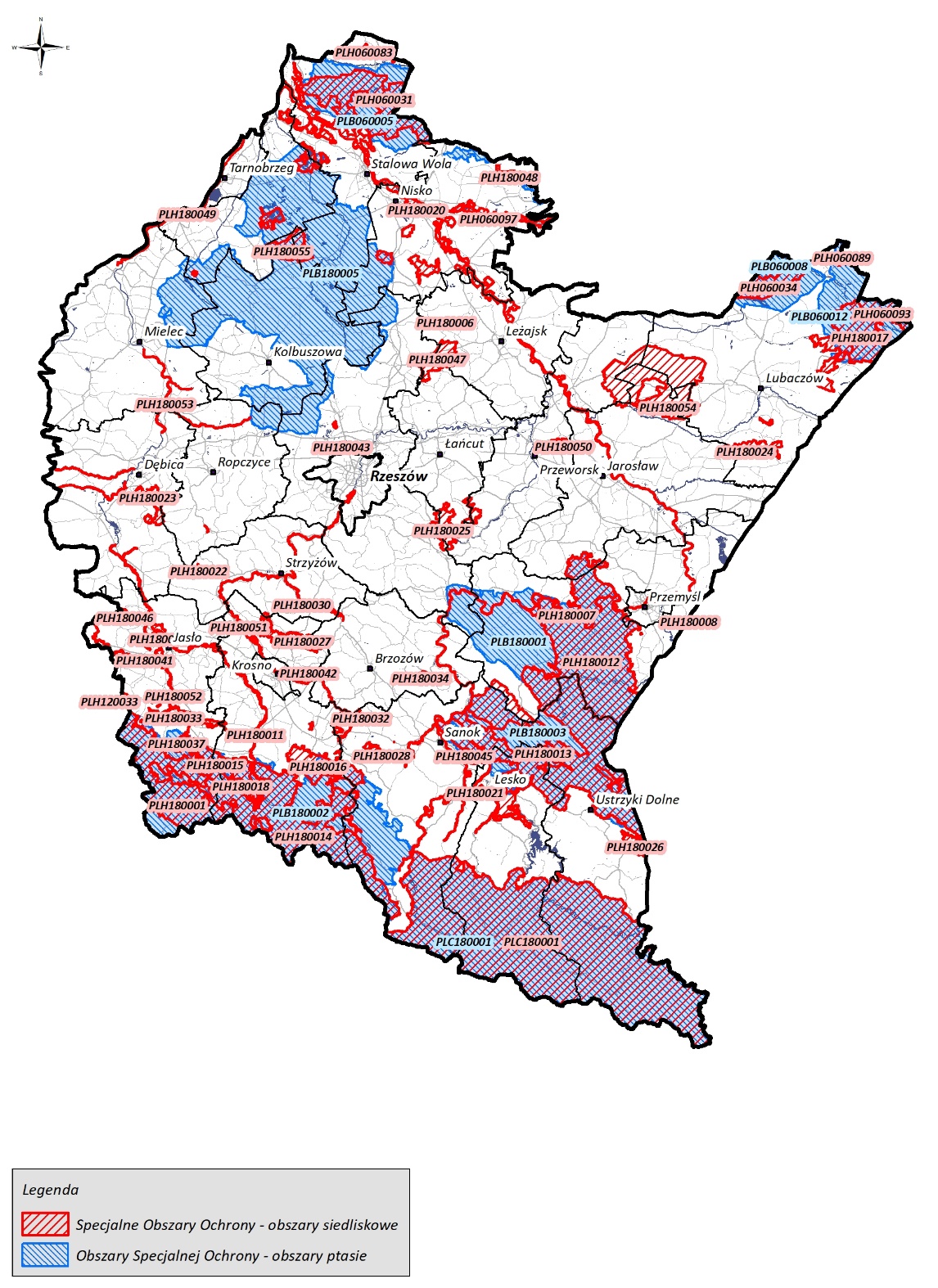 Rysunek . Obszary Natura 2000 zlokalizowane na terenie województwa podkarpackiego Pozostałe formy chronioneWśród pozostałych form ochrony przyrody znajdują się :2030 pomników przyrody;28 stanowisk dokumentacyjnych w tym: formy geologiczne, wyrobiska powierzchniowe, podziemne i jaskinia;464 użytki ekologiczne m.in. starorzecza, bagna, torfowiska, naturalne zbiorniki wodne;11 zespołów przyrodniczo-krajobrazowych.Ponadto województwo podkarpackie zasobne jest w liczebność gatunków zwierząt objętych ochroną prawną. Analizowany region w 2022 roku zamieszkiwało 762 żubrów, 294 niedźwiedzi brunatnych, 292 rysi oraz 1210 wilków i 11 995 bobrów europejskich .Korytarze ekologiczneWojewództwo podkarpackie to obszar o cennych walorach przyrodniczo-krajobrazowych. Tereny te stanowią istotny element sieci ekologicznych ustanowionych na poziomie europejskim, krajowym lub regionalnym. Obszary cenne przyrodniczo połączone są ze sobą siecią korytarzy ekologicznych. Jednym z istotniejszych tego typu korytarzy, o znaczeniu ponadregionalnym znajdującym się częściowo na terenie województwa podkarpackiego, jest paneuropejski Korytarz Karpacki – przebiega on przez Bieszczady, Beskid Niski, Beskid Sądecki, Pieniny i Tatry. Na całej swojej długości łączy się z częściami Karpat znajdującymi się po stronie ukraińskiej i słowackiej .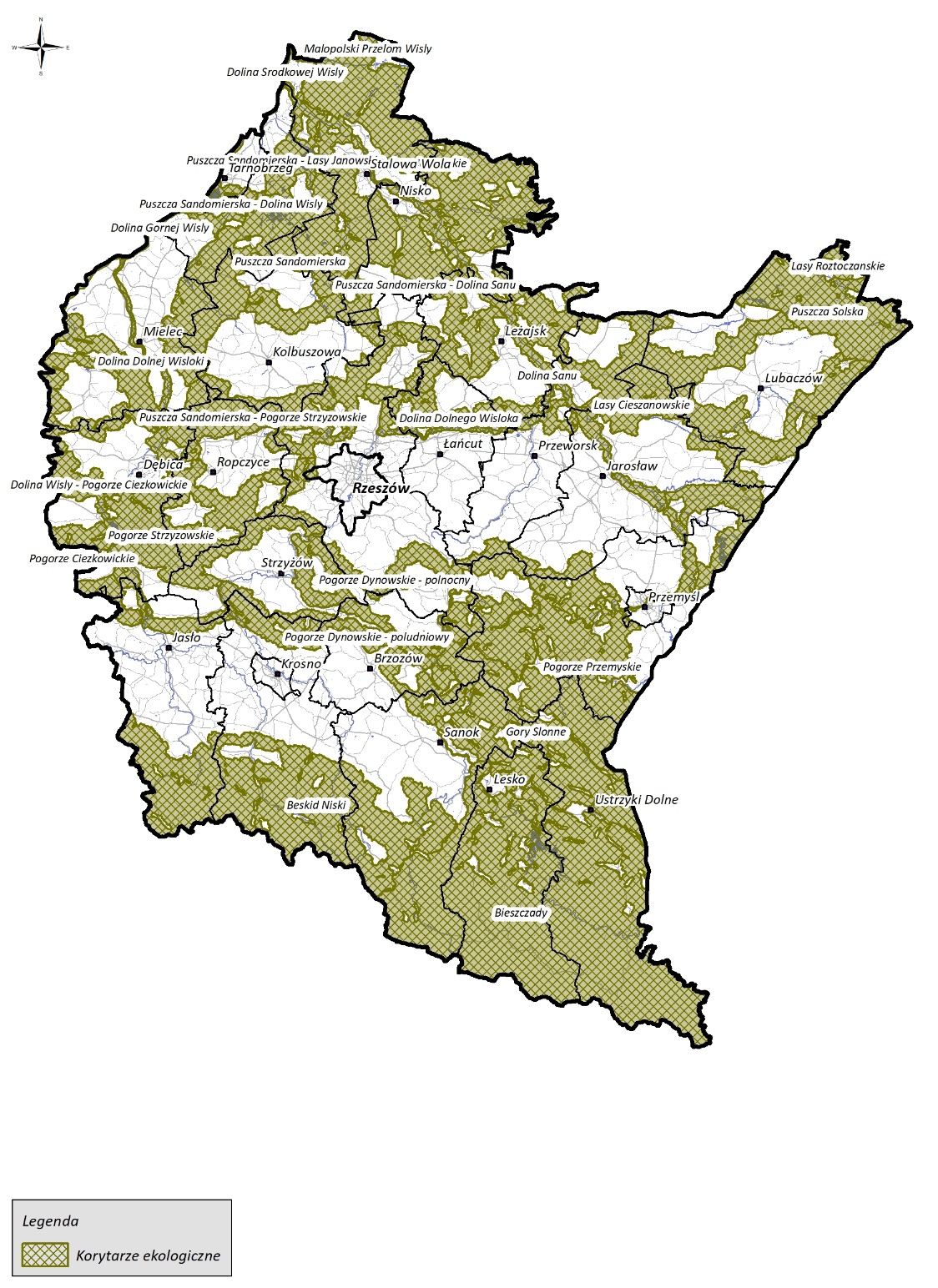 Rysunek . Korytarze ekologiczne położone na terenie województwa podkarpackiego LasyWedług stanu na dzień 1 stycznia 2022 roku powierzchnia lasów na terenie województwa podkarpackiego wynosiła 682752,5 ha i wzrosła o 658 ha w stosunku do stanu z dnia 1 stycznia 2021 roku . Lesistość województwa w 2021 roku wynosiła 38,3% i była wyższa niż średnia dla Polski (29,6%). Województwo podkarpackie zajmowało 2 miejsce w kraju pod względem wskaźnika lesistości . Największą lesistością charakteryzuje się powiat bieszczadzki (70%) oraz powiat leski (69%), najmniejszą – powiat Krosno (1%).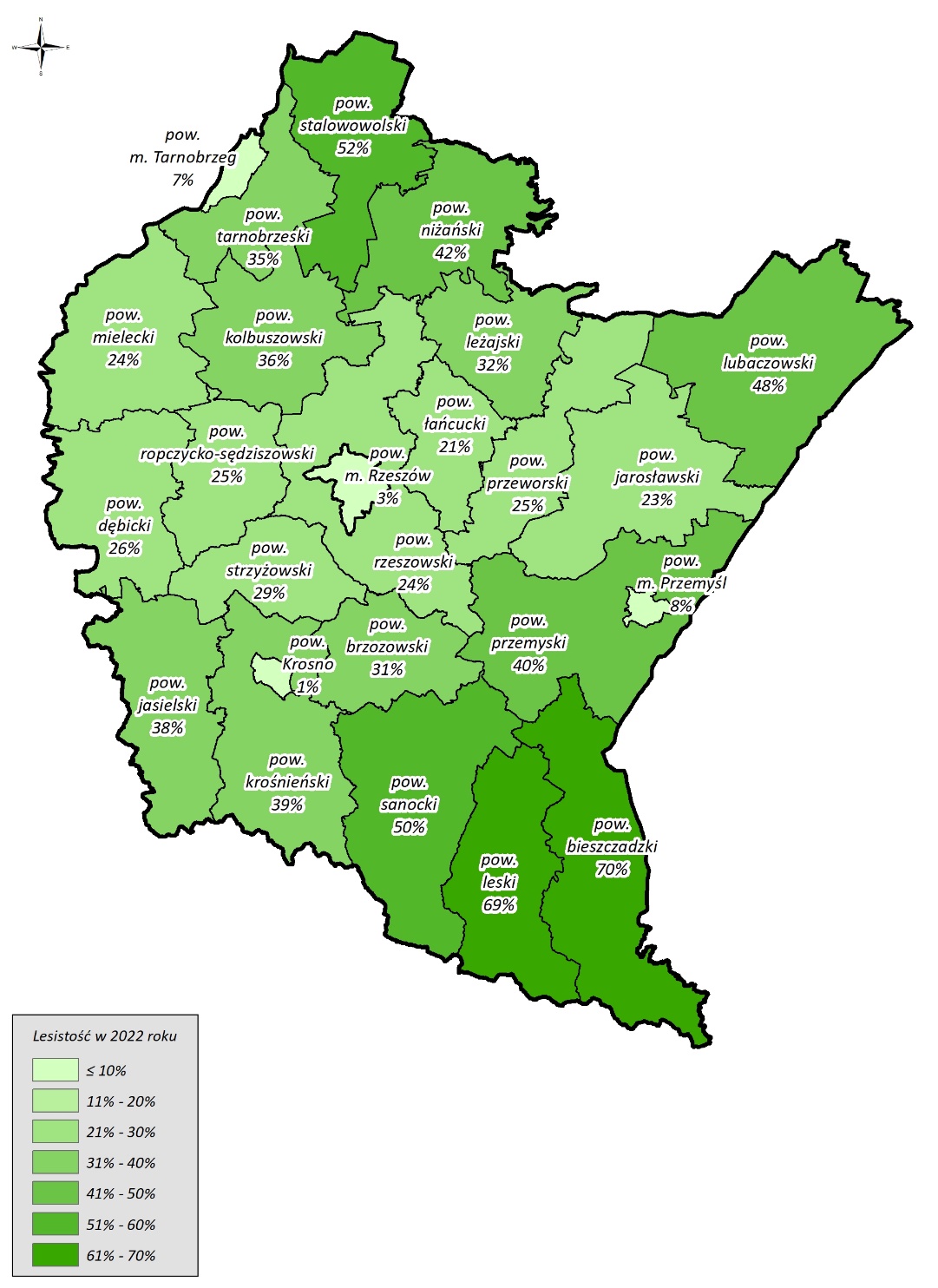 Rysunek . Lesistość powiatów województwa podkarpackiego [%] Największy udział w ogólnej powierzchni lasów regionu stanowią lasy własności Skarbu Państwa w zarządzie Lasów Państwowych (489 360 ha) oraz lasy prywatne (121 765 ha), najmniejszy udział stanowią lasy w Zasobie Własności Rolnej Skarbu Państwa (1 258 ha).Rysunek . Procentowy udział różnych form własności lasów województwa podkarpackiego W kontekście udziału lasów prywatnych w strukturze własnościowej lasów województwa podkarpackiego istotną rolę w właściwym utrzymaniu siedlisk leśnych odgrywa dokumentacja urządzeniowa. W 2021 roku w województwie podkarpackim posiadało ją 90,6% lasów prywatnych (średnia dla Polski to 89,5 %) .Wśród gatunków panujących w lasach województwa podkarpackiego według stanu na dzień 1 stycznia 2022 roku największy udział mają sosny (42,7%), buki (23,2%) oraz jodły (15,4%). Łącznie największy udział mają drzewa iglaste stanowiące 60,7% wszystkich lasów województwa.Rysunek . Procentowy udział gatunków panujących na gruntach leśnych województwa podkarpackiego Lasy pełnią istotną funkcję w prawidłowym funkcjonowaniu środowiska rozumianego jako całość, dlatego też część terenów leśnych w zarządzie Lasów Państwowych zlokalizowanych na terenie województwa podkarpackiego uzyskała status lasów ochronnych (ponad 80 % w całej powierzchni lasów województwa w zarządzie Lasów Państwowych, średnia dla Polski wyniosła 53,6 %). Największą powierzchnię zajmują lasy wodochronne (263 871 ha) oraz uszkodzone przez przemysł (43 633 ha) .  Na przestrzeni ostatni 3 lat zauważalny jest wzrost pozyskiwania drewna, w tym drewna z lasów publicznych Skarbu Państwa, które stanowią 94% całego pozyskanego drewna na terenie województwa podkarpackiego.Rysunek . Pozyskiwanie drewna w lasach województwa podkarpackiego na przestrzeni lat 2018-2022 Według wielkoobszarowej inwentaryzacji stanu lasów (wyniki za okres 2018-2022) wykonanej przez Biuro Urządzania Lasu i Geodezji Leśnej 74,7% lasów terenu województwa podkarpackiego to drzewostany nieuszkodzone. Najczęstszą przyczyną uszkodzenia drzewostanu są: pozostałe czynniki (17,9%), inne grzyby i bakterie (2,9%) oraz zwierzyna (1,8%).Rysunek . Procentowy udział lasów woj. podkarpackiego według przyczyn uszkodzenia Na terenie województwa podkarpackiego według stanu na dzień 31 marca 2022 r. działało łącznie 119 kół łowieckich zrzeszających 8217 członków . W 2021 roku, w stosunku do roku 2019, zmniejszyły się populacje większości zwierząt łownych, takich jak: jelenie (spadek o 1400 szt.), sarny (spadek o 2100 szt.), dziki (spadek o 300 szt.), zające (spadek o 600 szt.), bażanty (spadek o 1600 szt.), kuropatwy (spadek o 1900 szt.), z kolei zwiększoną populację odnotowano dla łosi (wzrost o 227 szt.), danieli (wzrost o 90 szt.) i lisów (wzrost o 100 szt.). W roku 2021 odnotowano znacznie niższy odstrzał dzików i bażantów, w porównaniu do roku 2019. Rysunek . Liczebność i odstrzały zwierzyny łownej na przestrzeni lat 2019-2021 BioróżnorodnośćWojewództwo podkarpackie to obszar o znaczących walorach przyrodniczych i krajobrazowych w skali kraju. Rozległe obszary chronione oraz liczne gatunki zwierząt i roślin wymagają szeregu działań ochronnych mających na celu zachowanie bioróżnorodności województwa podkarpackiego na obecnym poziomie. Zjawisko utraty bioróżnorodności to jedno z ważniejszych wyzwań ludzkości. Istotę tego problemu zauważają kolejne instytucje o czym świadczy m.in. ujęcie bioróżnorodności jako jednego z priorytetów unijnej polityki w zakresie ochrony środowiska (Unijna strategia na rzecz bioróżnorodności 2030 – przywracanie przyrody do naszego życia). Czynniki oddziałowujące na stan różnorodności biologicznej to głównie przekształcenia i degradacja siedlisk, zmiany użytkowania terenu, nadmierna eksploatacja zasobów naturalnych, zanieczyszczenia środowiska bądź rozprzestrzenianie się inwazyjnych gatunków obcych. Utrata bioróżnorodności oznacza utratę różnorodności gatunków, ekosystemów, genów na Ziemi. Konsekwencjami takiego zjawiska są m.in.:Zmniejszenie odporności środowiska na zmiany klimatu i katastrofy naturalne;Zagrożenie dla zdrowia publicznego – większe ryzyko wybuchu epidemii chorób zakaźnych;Zmniejszenie dostępności surowców naturalnych.Jednocześnie należy zwrócić uwagę na korelację pomiędzy bioróżnorodnością, a zdrowiem i życiem ludzi. Kontakt z naturą może mieć pozytywny wpływ na stan emocjonalny człowieka, w tym zmniejszenie objawów stanów depresyjnych, redukcję stresu czy poprawę samopoczucia. Częstsze obcowanie z naturą zwiększa także naszą aktywność fizyczną. Mając na względzie wpływ bioróżnorodności na życie i zdrowie ludzkie województwo podkarpackie jest partnerem projektu pt. „Zrównoważone obszary chronione jako kluczowa wartość dla dobrobytu człowieka” (GREENHEALTH) realizowanego w ramach Programu Interreg Europa na lata 2021-2027. Celem projektu jest wzmacnianie związków między ochroną bioróżnorodności, a zdrowiem i dobrym samopoczuciem ludzi .W celu ustalenia planu działania dla osiągnięcia celów projektu przeprowadzono analizę regionalną dotyczącą powiązań między polityką ochrony przyrody, a polityką zdrowotną. Analiza ta wykazała między innymi fakt, że poziom świadomości ekologicznej i akceptacji społeczeństwa co do działań na rzecz zrównoważonego rozwoju jest wciąż niewystarczający.W podsumowaniu dokumentu umieszczono wnioski między innymi:Mocną stroną województwa jest czyste środowisko, w tym powietrze i gleba, wynikające z niskiego stopnia industrializacji. Do kolejnych walorów należą: duże zróżnicowanie krajobrazu, ekosystemów, siedlisk oraz gatunków flory i fauny.Do naturalnych zasobów zdrowotnych Podkarpacia należą las i jego mikroklimat, czyste powietrze, bioróżnorodność, bogactwo roślin leczniczych, harmonijny krajobraz, czyste gleby, wody mineralne, borowiny, makroklimat. Konieczne jest większe wykorzystanie zdrowotne tego potencjału.Na obszarach chronionych można stosować klimatoterapię, terapię krajobrazem, helioterapię, sylwoterapię, leczenie borowinami i wodami mineralnymi. Dla zdrowia psychicznego i fizycznego korzystne jest obcowanie ze środowiskiem charakteryzującym się dużą bioróżnorodnością .Ochrona przyrody i zasobów leśnych w aspekcie zmian klimatuZmiany klimatyczne wpływają także na środowisko naturalne. Wyniki scenariuszy przyjętego 29 października 2013 r. przez Radę Ministrów „Strategicznego Planu Adaptacji dla sektorów i  obszarów wrażliwych na zmiany klimatu do roku 2020 z perspektywą do roku 2030” przewidują, że nastąpi wzrost średniej temperatury powietrza, wydłuży się okres z wysoką temperaturą oraz jednocześnie – skróci okres z niską temperaturą. Okres wegetacyjny ulegnie wydłużeniu i będzie rozpoczynał się wcześniej niż obecnie. W przypadku opadów w sumach rocznych należy spodziewać się wzrostu opadów intensywnych, zwiększy się liczba dni z opadami ulewnymi (tereny Polski południowej). Odnotowuje się większą częstotliwość niektórych ekstremalnych zjawisk pogodowych takich jak susze, powodzie, porywiste wiatry, fale upałów. Skutkiem powyższych zjawisk są niedobory wody, występowanie osuwisk czy pożarów .Wszystkie powyższe zjawiska klimatyczne mają niekorzystny wpływ na różnorodność biologiczną i obszary prawnie chronione. W wyniku następujących zmian siedliska przyrodnicze stopniowo ulegają przekształceniom. Wzrost temperatury może spowodować migrację gatunków, w tym inwazyjnych, preferujących wyższe temperatury, przy jednoczesnym wycofywaniu się gatunków nieprzystosowanych do susz i upałów. Niedobory wody, obniżanie się poziomu wód gruntowych oraz eutrofizacja w sposób niekorzystny wpłyną na siedliska oraz gatunki zwierząt wodnych. W wyniku zmian klimatycznych może dojść do ograniczenia powierzchni terenów wodno-błotnych, wysychania torfowisk, wilgotnych lasów i borów, a także zaniku małych powierzchniowych zbiorników wodnych.W celu ograniczenia negatywnego wpływu zmian klimatycznych na środowisko przyrodnicze należy podejmować działania z zakresu ochrony i zachowania bioróżnorodności. Proces adaptacji do zmian klimatu może polegać na amortyzacji ekstremalnych zjawisk pogodowych, regulacji mikroklimatu (np. poprzez tereny leśne, zieleń śródpolną), regulację przepływu wód i zwiększeniu naturalnej retencji. Niezbędne będą także działania z zakresu gospodarki leśnej – zwiększanie (lub utrzymanie na obecnym poziomie) lesistości województwa, wspieranie retencji na obszarach leśnych, czy monitoring zagrożenia pożarowego. Działania adaptacyjne dla zasobów przyrodniczych muszą obejmować głównie zadania z zakresu dbałości o funkcje regulacyjne ekosystemów, tereny zielone, zwiększanie naturalnej retencji wodnej oraz stały monitoring obszarów chronionych. Jednocześnie należy uwzględniać aspekt klimatyczny we wszystkich dokumentach planistycznych na szczeblu wojewódzkim, powiatowym oraz gminnym. Tendencje zmian stanu środowiskaAnaliza SWOTZagrożenia poważnymi awariami W 2022 r. na terenie województwa podkarpackiego funkcjonowało 15 zakładów o dużym ryzyku wystąpienia poważnej awarii przemysłowej (ZDR) oraz 22 zakłady o zwiększonym ryzyku wystąpienia poważnej awarii przemysłowej (ZZR). Zakłady o dużym ryzyku wystąpienia poważnej awarii przemysłowej (ZDR) to: CIECH Sarzyna S.A. w Nowej Sarzynie;Fabryka Śrub i Lakierów Śnieżka S.A. Centrum Logistyczne Śnieżka S.A.;Gas Trading Podkarpacie Sp. z o.o.;KROSNOSPAN HPL Sp. z o.o. w Mielcu Zakład Produkcyjny w Pustkowie Osiedlu;LERG S.A. w Pustkowie;LOTOS Terminale S.A. Baza Paliw Jasło;ORION Engineered Carbons Sp. z o.o.;ORLEN Południe S.A. Zakład Jedlicze;PKN ORLEN S.A. Oddział PGNiG w Sanoku Podziemny Magazyn Gazu Brzeźnica;PKN ORLEN S.A. Oddział PGNiG w Sanoku Podziemny Magazyn Gazu Husów;PKN ORLEN S.A. Oddział PGNiG w Sanoku Podziemny Magazyn Gazu Strachocina;Pratt & Whitney Rzeszów S.A.;Sarzyna – Chemical Sp. z o.o.;Zakład Chemiczny „Silikony Polskie” Sp. z o.o.;Zakład Produkcji Specjalnej „Gamrat” Sp. z o.o.Zakłady o zwiększonym ryzyku wystąpienia poważnej awarii przemysłowej (ZZR) to: BWI Poland Technologies Sp. z o.o. Zakład w Krośnie;CTL PÓŁNOC Sp. z o.o. Terminal Przeładunkowy Surowców Chemicznych W Chałupkach Medyckich;EUROSERVICE Zakłady Przemysłu Tłuszczowego w Surochowie Sp. z o.o.;Fabryka Farb i Lakierów ŚNIEŻKA S.A. Oddział w Brzeźnicy;Firma Oponiarska DĘBICA S.A.;GOODRICH Aerospace Poland Sp. z o.o.;GOODRICH Aerospace Poland Sp. z o.o. Zakład w Tajęcinie;Greengas Podkarpackie Sp. z o.o.;Herbstreith & Fox Jasło Sp. z o.o.;HORTINO Zakład Przetwórstwa Owocowo – Warzywnego Leżajsk Sp. z o.o.;Kronospan Mielec Sp. z o.o.;Magellan Aerospace Polska Sp. z o.o.;Polenergia Elektrociepłownia Nowa Sarzyna Sp. z o.o.;PKN ORLEN S.A. Terminal Paliw nr 2 w Widełce;PKN ORLEN S.A. Terminal Paliw w Żurawicy;Przedsiębiorstwo Produkcji Lodów KORAL Józef Koral Sp. j. w Limanowej Zakład w Rzeszowie;Przedsiębiorstwo Produkcji Usług i Handlu CIS Sp. z o.o. Pogwizdów;RAF-Ekologia Sp. z o.o.;Sanok Rubber Company S.A.;Tikkurila Polska S.A.;Track Tec Lipa Sp. z o.o.;TRIOS Sp. z o.o. Terminal Paliw w Łętowni .Przypadki wystąpienia poważnych awarii przemysłowychPotencjalne zagrożenie wystąpienia poważnych awarii na terenie województwa podkarpackiego związane jest z zakładami przemysłowymi, w których stosuje się, przetwarza lub magazynuje substancje i preparaty niebezpieczne oraz z transportem substancji i preparatów niebezpiecznych, które są przewożone środkami komunikacji drogowej, a także kolejowej. W latach 2019-2021 na terenie województwa podkarpackiego w ZDR oraz ZZR nie odnotowano zdarzeń spełniających kryteria poważnej awarii przemysłowej. Zagrożenia miejscowe na terenie województwa podkarpackiegoKrajowy System Ratowniczo-Gaśniczy (KSRG) jest systemem skupiającym jednostki ochrony przeciwpożarowej, a także inne służby, inspekcje, straże, instytucje oraz inne podmioty. KSRG jest integralną częścią organizacji bezpieczeństwa wewnętrznego państwa i ma na celu ratowanie życia, zdrowia, mienia lub środowiska, a także prognozowanie, rozpoznawanie i zwalczanie pożarów, klęsk żywiołowych lub innych miejscowych zagrożeń.Na terenie województwa podkarpackiego, zgodnie z danymi udostępnionymi przez Komendę Główną Państwowej Straży Pożarnej, funkcjonuje 355 jednostek Ochotniczej Straży Pożarnej (OSP) włączonych do KSRG. 11 listopada 2022 r., do Krajowego Systemu Ratowniczo-Gaśniczego, włączonych zostało 9 jednostek znajdujących się na terenie województwa podkarpackiego .Na podstawie danych statystycznych udostępnianych corocznie przez Komendę Główną Państwowej Straży Pożarnej, w 2022 r. na terenie województwa podkarpackiego wystąpiło 10 398 zagrożeń miejscowych. Najwięcej zagrożeń miejscowych miało miejsce na terenach powiatów: mieleckiego (729), dębickiego (660) oraz rzeszowskiego (609). Najmniej zagrożeń miejscowych miało miejsce na terenach powiatów: bieszczadzkiego (194), leskiego (201) oraz miasta Tarnobrzeg (204), W poniższej tabeli przedstawiono liczbę miejscowych zagrożeń na terenie województwa podkarpackiego w latach 2018-2022.Tabela . Występowanie miejscowych zagrożeń na terenie województwa podkarpackiego w latach 2018-2022 Zagrożenia poważnymi awariami w kontekście zmian klimatuZmiany klimatu przyczyniają się do zwiększenia ryzyka wystąpienia poważnych awarii, zarówno przemysłowych jak i miejscowych zagrożeń. Największe niebezpieczeństwo, przyczyniające się do występowania awarii, stanowią ekstremalne zjawiska, takie jak: ulewy, silne wiatry, burze czy opady śniegu. Negatywny wpływ na transport ma również zbyt niska jak i zbyt wysoka temperatura. Zmieniające się warunki pogodowe mogą powodować utrudnienia w transporcie oraz zwiększyć ryzyko wypadków, zarówno w transporcie drogowym jak i kolejowym oraz lotniczym. Wśród miejscowych zagrożeń w latach 2018-2022, dominowały silne wiatry, a także opady deszczu i przybory wód. Dlatego tak ważnym jest, aby kierunki zawarte w projektowanym dokumencie miały na celu m.in. minimalizowanie i usuwanie skutków ekstremalnych zjawisk pogodowych.Tendencje zmian stanu środowiskaAnaliza SWOTZagadnienia horyzontalne Adaptacja do zmian klimatuNadzwyczajne zagrożenia środowiskaEdukacja ekologicznaMonitoring środowiskaCele Programu ochrony środowiska, zadania i ich finansowanieCele Programu ochrony środowiskaHarmonogram realizacji działań do roku 2027Tabela . Harmonogram realizacji działań do roku 2027 Harmonogram zadań własnych organu opracowującego ProgramTabela . Harmonogram zadań własnych organu opracowującego Program Harmonogram zadań monitorowanych Tabela . Harmonogram zadań monitorowanych Źródła finansowania działań środowiskowychDofinansowania z zakresu ochrony środowiska opierają się na źródłach krajowych i zagranicznych. Podstawą systemu są fundusze ekologiczne tj. Narodowy Fundusz Ochrony Środowiska i Gospodarki Wodnej oraz Wojewódzkie Fundusze Ochrony Środowiska i Gospodarki Wodnej. Poniżej scharakteryzowano możliwe źródła finansowania działań wskazanych w Programie.Środki krajoweNarodowy Fundusz Ochrony Środowiska i Gospodarki Wodnej (NFOŚiGW)Głównymi celami wydatkowania środków są inwestycje służące ochronie środowiska, działania w zakresie poprawy stanu środowiska, ochrony wód, ochrony atmosfery, zachowania dziedzictwa przyrodniczego, w tym zachowania różnorodności biologicznej i podniesienia poziomu świadomości ekologicznej mieszkańców. NFOŚiGW oferuje pożyczki, dotacje oraz inne formy dofinansowania. Poniżej przedstawiono programy finansowane ze środków krajowych wraz z dostępnym budżetem. Należy zaznaczyć, że informacje są aktualne na dzień 03.10.2023 r. i będą na bieżąco ulegać zmianie.Tabela . Wykaz programów finansowanych ze środków NFOŚiGW Wojewódzki Fundusz Ochrony Środowiska i Gospodarki Wodnej w Rzeszowie (WFOŚiGW w Rzeszowie)Główne formy oferowanej przez WFOŚiGW pomocy to: pożyczki, dotacje, nagrody za działalność na rzecz ochrony środowiska i gospodarki wodnej oraz poręczenia kredytowe, pod warunkiem przeznaczenia kredytów, pożyczek lub środków na cele z zakresu ochrony środowiska lub gospodarki wodnej.Tabela . Programy dofinansowane z WFOŚiGW w Rzeszowie Środki unijneFundusze Europejskie dla Polski Wschodniej Fundusze Europejskie dla Polski Wschodniej są dofinansowaniem, które może zostać przeznaczone na przedsięwzięcia inwestycyjne bezpośrednio służące edukacji, polegające na budowie lub rozbudowie bazy edukacyjnej, wraz z wyposażeniem, w celu prowadzenia działalności dydaktycznej w parkach narodowych w makroregionie. Współfinansowanie inwestycji z zakresu infrastruktury edukacyjnej będzie możliwe jedynie w przypadku obiektów służących bezpośrednio temu celowi (z wyłączeniem funkcji hotelowej, gastronomicznej, itd.).Dofinansowanie mogą otrzymać parki narodowe zlokalizowane na obszarze Makroregionu Polski Wschodniej, tj.:Białowieski Park Narodowy;Biebrzański Park Narodowy;Bieszczadzki Park Narodowy;Magurski Park Narodowy;Narwiański Park Narodowy;Poleski Park Narodowy;Roztoczański Park Narodowy;Świętokrzyski Park Narodowy;Wigierski Park Narodowy.Budżet programu wynosi 12 mld zł.Program LIFE Program LIFE stanowi jedyny instrument finansowy Unii Europejskiej, poświęcony wyłącznie współfinansowaniu projektów z dziedziny ochrony środowiska, w tym przyrody oraz wpływu człowieka na klimat i dostosowania się do jego zmian. Jego ważny celem jest wspieranie procesu wdrażania wspólnotowego prawa ochrony środowiska, realizacja unijnej polityki w tym zakresie, a także identyfikacja i promocja nowych rozwiązań dla problemów dotyczących środowiska i klimatu.Program LIFE ustanowiono Rozporządzeniem Parlamentu Europejskiego i Rady (UE) w dniu 29 kwietnia 2021 r. Obszary priorytetowe Programu LIFE 2021-2027 oraz jego finansowanie zostały przedstawione na poniższym schemacie, tj.: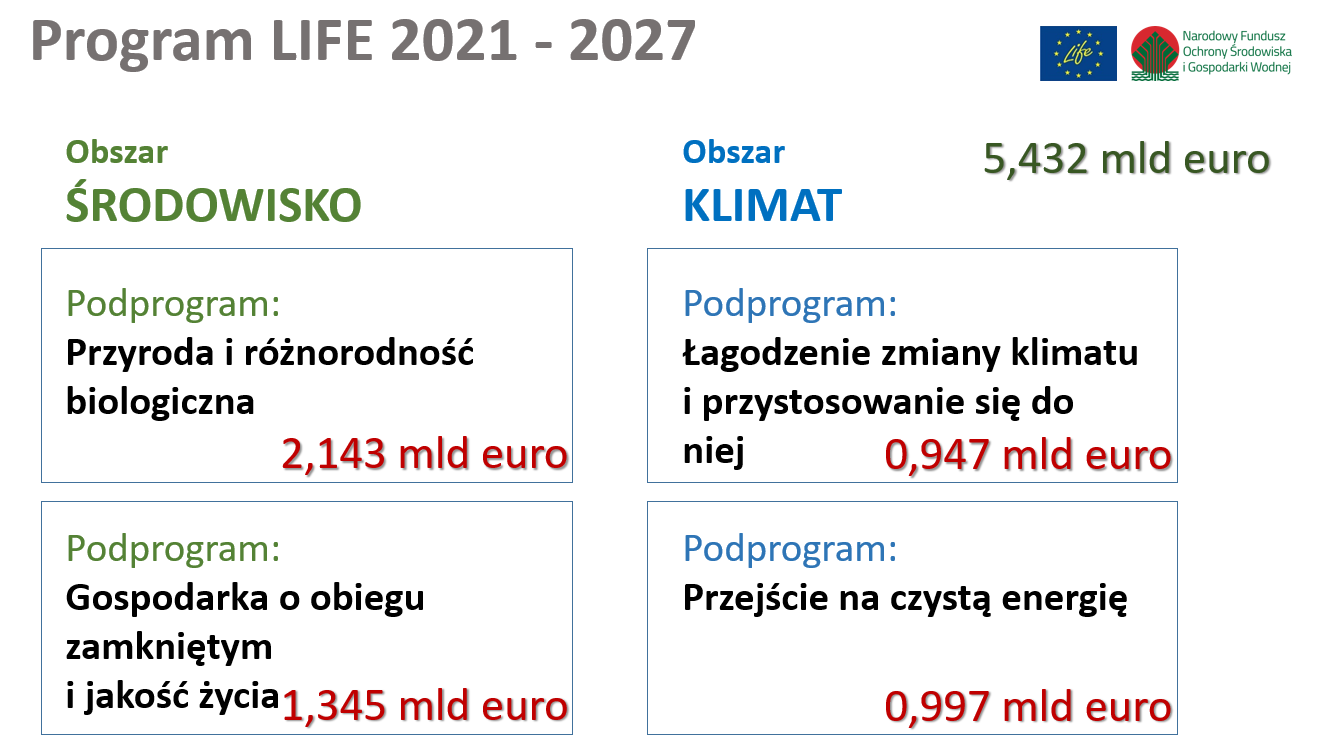 Rysunek . Obszary priorytetowe Programu LIFE 2021-2027 i ich finansowanieBeneficjentem Programu jest każdy podmiot (jednostki samorządowe, podmioty, instytucje publiczne lub prywatne), zarejestrowany na terenie państwa należącego do Unii Europejskiej. Fundusze Europejskie na Infrastrukturę, Klimat, Środowisko (FEnIKS) Program Fundusze Europejskie na Infrastrukturę, Klimat, Środowisko 2021-2027 (FEnIKS) stanowi kontynuację dwóch wcześniejszych programów Infrastruktura i Środowisko 2007-2013 oraz 2014-2020.Najistotniejszym celem Programu jest poprawa warunków rozwoju kraju poprzez budowę infrastruktury technicznej i społecznej zgodnie z założeniami rozwoju zrównoważonego, w tym poprzez, tj.:obniżenie emisyjności gospodarki i transformację w kierunku gospodarki przyjaznej środowisku i o obiegu zamkniętym;budowę efektywnego i odpornego systemu transportowego o jak najniższym negatywnym wpływie na środowisko naturalne;dokończenie realizacji odcinków sieci bazowej TEN-T (Transeuropejska sieć transportowa) do roku 2030;poprawę bezpieczeństwa transportu i zapewnienie równego dostępu do opieki zdrowotnej oraz poprawę odporności systemu ochrony zdrowia;wzmocnienie roli kultury w rozwoju społecznym i gospodarczym.Oferta Programu skierowana jest do przedsiębiorstw, jednostek samorządu terytorialnego, podmiotów świadczących usługi publiczne w ramach obowiązków własnych jednostek samorządu terytorialnego, właścicieli budynków mieszkalnych, państwowych jednostek budżetowych i administracji publicznej, dostawców usług energetycznych, zarządców dróg krajowych i linii kolejowych, służb ratowniczych (ratownictwo techniczne) i odpowiedzialnych za bezpieczeństwo ruchu, Państwowej Straży Pożarnej, podmiotów zarządzających portami lotniczymi oraz portami morskimi, organizacji pozarządowych, instytucji ochrony zdrowia, instytucji kultury, kościołów i związków wyznaniowych.Formy wsparcia, oferowane przez program, tj.:dotacje;instrumenty finansowe;instrumenty łączące finansowanie zwrotne i dotacyjne.Budżet programu wynosi ponad 24 mld euro.Fundusze Europejskie dla Podkarpacia 2021-2027 Fundusze Europejskie dla Podkarpacia 2021-2027 będę przeznaczone na realizację projektów premiujących rozwiązania proekologiczne. W szczególności w ramach przedsięwzięć infrastrukturalnych zapewniona będzie ochrona bioróżnorodności, w tym w szczególności drzew. Prowadzone będą działania w zakresie edukacji ekologicznej, zmierzające do zmiany postaw i upowszechnienia ekologicznych praktyk oraz przyczyniających się bezpośrednio lub pośrednio do osiągnięcia celów środowiskowych i klimatycznych projektu oraz programu. Beneficjenci będą zachęcani do stosowania większej liczby kryteriów związanych z jakością i kosztami cyklu życia produktu. Względy środowiskowe (np. kryteria ekologicznych zamówień publicznych) i społeczne, a także zachęty do innowacji zostaną włączone do procedur zamówień publicznych stosowanych zarówno przez beneficjentów, jak i instytucje wdrażające programy.Środki norweskie i EOG Mechanizm Finansowy EOG i Norweski Mechanizm Finansowy (czyli tzw. Fundusze norweskie i EOG) są formą bezzwrotnej pomocy zagranicznej przyznanej przez Islandię, Norwegię i Liechtenstein nowym członkom UE – kilkunastu państwom Europy Środkowej i Południowej oraz krajom bałtyckim. Fundusze te są związane z przystąpieniem Polski do Unii Europejskiej oraz z jednoczesnym wejściem naszego kraju do Europejskiego Obszaru Gospodarczego (który tworzą państwa UE oraz Islandia, Liechtenstein i Norwegia). W zamian za udzielaną pomoc finansową, państwa-darczyńcy korzystają z dostępu do rynku wewnętrznego UE mimo, że nie są jej członkami.Głównym celem Funduszy norweskich i Funduszy EOG jest przyczynianie się do zmniejszania różnic ekonomicznych i społecznych w obrębie EOG oraz wzmacnianie stosunków dwustronnych pomiędzy państwami-darczyńcami a państwem-beneficjentem.Wdrażanie Programu i zarządzanieZarząd województwa podkarpackiego opracowuje Program, jest odpowiedzialny za jego wdrożenie oraz zarządzanie nim. Ponadto prowadzi on okresowy monitoring realizacji celów i zadań, a także ocenia efekty rzeczowe i ekologiczne. Program ochrony środowiska uchwala Sejmik Wojewódzki, a z jego wykonania sporządza się co 2 lata odpowiednie raporty.Odpowiedzialność za wdrażanie działań zaplanowanych w Programie spoczywa również na innych podmiotach, do których należą: podmioty gospodarcze, jednostki organizacyjne, organizacje prowadzące działalność w zakresie ochrony środowiska, jednostki finansujące oraz mieszkańcy.Aby prawidłowo i rzetelnie monitorować postęp we wdrażaniu Programu ochrony środowiska, kluczowe jest analizowanie wartości wskaźników oraz innych informacji jakościowych i ilościowych gromadzonych w bazach danych i rejestrach. Instytucje, które posiadają w swoich kompetencjach obowiązek gromadzenia takich danych, to m.in.: GDOŚ, WIOŚ, RDOŚ, Wody Polskie. Analiza tych danych niezbędna jest do oceny stanu środowiska oraz monitorowania skuteczności wdrażania Programu.Instrumenty regulujące wdrażanie ProgramuInstrumenty wywierające wpływ i regulujące wdrażanie Programu zalicza się do formalnych, prawnych oraz społecznych. Do instrumentów formalno-prawnych zaliczane są akty prawne – ustawy, rozporządzenia i uchwały, a także wydawane decyzje administracyjne (zezwolenia, pozwolenia, koncesje), regulujące sposób korzystania ze środowiska. WIOŚ, jako jeden z organów władzy rządowej, prowadzi kontrole przestrzegania zasad ochrony środowiska zapisanych w wydanych decyzjach administracyjnych.Zagrożenia w realizacji zadańEfektywność wdrażania Programu może zostać zaburzona przez bariery ekonomiczne, organizacyjne, społeczne czy formalno-prawne. Zalicza się do nich m.in.:brak możliwości finansowania niektórych działań;niewystarczające zachęty do stosowania ekologicznych rozwiązań;niedostateczna świadomość społeczeństwa w zakresie zanieczyszczenia komponentów środowiska;niewystarczające zasoby kadrowe odpowiedzialne za ochronę środowiska w jednostkach samorządu terytorialnego;częste zmiany prawa;niedostateczna świadomość społeczeństwa i samorządów w zakresie zmian klimatu oraz skutków zmian klimatu;brak cyklicznych akcji informacyjno-edukacyjnych;długotrwałe procedury przetargowe i procedury uzyskiwania decyzji administracyjnych, np. środowiskowych.Monitoring realizacji ProgramuMonitoring realizacji Programu polega na wykorzystaniu wskaźników, które pozwolą ocenić stan środowiska w odniesieniu do roku bazowego i pośrednio umożliwią ocenę stanu realizacji celów środowiskowych.W poniższej tabeli zamieszczono wykaz wskaźników, które również zostały wymienione w tabeli dotyczącej celów i kierunków interwencji. Dla każdego wskaźnika określono wartość w roku bazowym (2022 r. lub w 2021 r. w zależności od dostępności danych), wartość docelową oraz źródło danych. Okresowej ocenie i analizie w ramach działań monitoringowych należy poddawać także stopień realizacji wyznaczonych celów i działań zaplanowanych w Programie.Tabela . Wskaźniki monitorowania Programu w podziale na obszary interwencji Ustalenia Strategicznej oceny oddziaływania na środowisku projektu ProgramuRozdział zostanie uzupełniony po przeprowadzeniu strategicznej oceny oddziaływania na środowisko.Spis tabelTabela 1. Wynikowe klasy stref dla poszczególnych zanieczyszczeń na terenie strefy miasto Rzeszów z uwzględnieniem kryteriów ochrony zdrowia ludzi za lata 2018-2022 ……………………………………………………………………………………...	46Tabela 2. Wynikowe klasy stref dla poszczególnych zanieczyszczeń na terenie strefy podkarpackiej z uwzględnieniem kryteriów ochrony zdrowia ludzi i ochrony roślin za lata 2018-2022 	46Tabela 3. Wyniki pomiarów długookresowego średniego poziomu dźwięku A [dB] na terenie województwa podkarpackiego w 2021 roku 	59Tabela 4. Wyniki pomiarów równoważnego poziomu dźwięku A [dB] na terenie województwa podkarpackiego w 2021 roku 	60Tabela 5. Wyniki pomiarów z 12 operacji lotniczych w porze dnia i 5 w porze nocy na terenie województwa podkarpackiego w 2021 roku 	62Tabela 6. Ocena stanu chemicznego oraz stanu ogólnego JCWP rzecznych na terenie województwa podkarpackiego 	75Tabela 7. Ocena stanu chemicznego oraz stanu ogólnego JCWP zbiornikowych na terenie województwa podkarpackiego 	76Tabela 8. Podsumowanie klas jakości wód podziemnych w 2022 roku 	79Tabela 9. Charakterystyka głównych zbiorników wód podziemnych na terenie województwa podkarpackiego 	81Tabela 10. Charakterystyka lokalnych zbiorników wód podziemnych na terenie województwa podkarpackiego 	82Tabela 11. Zestawienie zasobów złóż kopalin w województwie podkarpackim 	110Tabela 12. Występowanie miejscowych zagrożeń na terenie województwa podkarpackiego w latach 2018-2022 	154Tabela 13. Harmonogram realizacji działań do roku 2027	165Tabela 14. Harmonogram zadań własnych organu opracowującego Program	229Tabela 15. Harmonogram zadań monitorowanych	244Tabela 16. Wykaz programów finansowanych ze środków NFOŚiGW 	269Tabela 17. Programy dofinansowane z WFOŚiGW w Rzeszowie 	281Tabela 18. Wskaźniki monitorowania Programu w podziale na obszary interwencji 	289Spis rysunkówRysunek 1. Położenie województwa podkarpackiego 	27Rysunek 2. Rozkład średnich temperatur w Polsce w roku 2021 	29Rysunek 3. Średnia roczna temperatura powietrza na stacji Rzeszów-Jasionka w okresie lat 1990-2022 	30Rysunek 4. Średnie miesięczne temperatury powietrza odnotowane na stacji Rzeszów-Jasionka w latach 2018-2022 	30Rysunek 5. Suma opadu w Polsce w roku 2021 	32Rysunek 6. Roczna suma opadów na stacji Rzeszów-Jasionka na przestrzeni lat 1990-2022 	33Rysunek 7. Miesięczna suma opadów na stacji Rzeszów-Jasionka w latach 2018-2022 	34Rysunek 8. Liczba dni z pokrywą śnieżną na stacji Rzeszów-Jasionka w latach 1990-2022 	35Rysunek 9. Średnia miesięczna prędkość wiatru na stacji Rzeszów-Jasionka w latach 2018-2022 	36Rysunek 10. Liczba dni z wiatrem ≥ 10 m/s na stacji Rzeszów-Jasionka w okresie lat 1990-2022 	37Rysunek 11. Prognoza średniej temperatury powietrza w poszczególnych latach do roku 2050 – powiat miasto Rzeszów 	38Rysunek 12. Prognoza średniej sumy opadu w poszczególnych latach do roku 2050 - powiat miasto Rzeszów 	38Rysunek 13. Średnia krocząca wskaźnika intensywności opadu do roku 2050 – powiat miasto Rzeszów 	39Rysunek 14. Średnia grubość pokrywy śnieżnej do roku 2050 - powiat miasto Rzeszów 	40Rysunek 15. Prognoza średniej miesięcznej prędkości wiatru do roku 2050 – powiat miasto Rzeszów 	41Rysunek 16. Prognoza liczby dni wegetacyjnych z temperaturą średniodobową >50C do roku 2050 - powiat miasto Rzeszów 	42Rysunek 17. Wartości stężeń średniorocznych pyłu PM10 na wybranych stacjach monitoringu w województwie podkarpackim w latach 2018-2022 	47Rysunek 18. Liczba dni z przekroczeniem dopuszczalnej wartości stężeń 24 godzinnych pyłu PM10 na wybranych stacjach monitoringu w województwie podkarpackim w latach 2018-2022 	48Rysunek 19. Wartości stężeń średniorocznych pyłu PM2,5 na wybranych stacjach monitoringu w województwie podkarpackim w latach 2018-2022 	48Rysunek 20. Wartości stężeń średniorocznych benzo(a)pirenu na wybranych stacjach monitoringu w województwie podkarpackim w latach 2018-2022 	49Rysunek 21. Wysokość wskaźnika średniego narażenia określonego dla Rzeszowa w latach 2018-2021 pod kątem dotrzymania krajowego wskaźnika średniego narażenia 	50Rysunek 22. Zmiana powierzchni oraz liczby ludności narażonej na występowanie podwyższonych stężeń średniorocznych pyłu PM2,5 (faza II) w latach 2018-2022 	51Rysunek 23. Zmiana powierzchni oraz liczby ludności narażonej na występowanie podwyższonych stężeń pyłu PM10 okres uśredniania 24 godziny w latach 2018-2022 	51Rysunek 24. Zmiana powierzchni oraz liczby ludności narażonej na występowanie podwyższonych stężeń średniorocznych benzo(a)pirenu w latach 2018-2022 	52Rysunek 25. Udział źródeł emisji substancji z poszczególnych sektorów w roku 2021 	53Rysunek 26. Liczba pojazdów przejeżdżających przez drogi województwa podkarpackiego w latach 2018-2020 	57Rysunek 27. Średnia arytmetyczna składowej elektrycznej ze wszystkich punktów pomiarowych w województwie podkarpackim w latach 2021-2022 	68Rysunek 28. Średnia arytmetyczna wskaźnika WME ze wszystkich punktów pomiarowych w województwie podkarpackim w latach 2021-2022 	69Rysunek 29. Regiony wodne na terenie województwa podkarpackiego 	71Rysunek 30. Jednolite części wód powierzchniowych na terenie województwa podkarpackiego 	73Rysunek 31. Klasyfikacja JCWP rzecznych pod względem stanu/potencjału ekologicznego 	75Rysunek 32. Jednolite części wód podziemnych na terenie województwa podkarpackiego 	78Rysunek 33. Główne Zbiorniki Wód Podziemnych na terenie województwa podkarpackiego 	80Rysunek 34. Obszary narażone na niebezpieczeństwo powodzi od strony rzeki na terenie województwa podkarpackiego według Wstępnej oceny ryzyka powodziowego 	83Rysunek 35. Obszary szczególnego zagrożenia powodzią od strony rzeki na terenie województwa podkarpackiego według Map zagrożenia powodziowego 	84Rysunek 36. Obszary zagrożone powodzią od wód gruntowych (podtopienia) - doliny rzeczne na terenie województwa podkarpackiego 	85Rysunek 37. Opady deszczu oraz przybory wód na terenie województwa podkarpackiego w latach 2018-2022 	86Rysunek 38. Zagrożenie suszą atmosferyczną na terenie województwa podkarpackiego 	89Rysunek 39. Zagrożenie suszą rolniczą na terenie województwa podkarpackiego 	90Rysunek 40. Zagrożenie suszą hydrologiczną na terenie województwa podkarpackiego 	92Rysunek 41. Zagrożenie suszą hydrogeologiczną na terenie województwa podkarpackiego 	93Rysunek 42. Struktura zużycia wody w województwie podkarpackim w 2022 roku 	96Rysunek 43. Zużycie wody w województwie podkarpackim w latach 2018-2022 	97Rysunek 44. Zużycie wody na jednego mieszkańca w województwie podkarpackim w latach 2018-2022 	98Rysunek 45. Długość czynnej sieci wodociągowej rozdzielczej w województwie podkarpackim w latach 2017-2021 	99Rysunek 46. Ludność korzystająca z sieci wodociągowej w województwie podkarpackim w latach 2017-2021 	100Rysunek 47. Odsetek mieszkańców korzystających z sieci wodociągowej w województwie podkarpackim w 2021 roku 	101Rysunek 48. Długość czynnej sieci kanalizacyjnej w województwie podkarpackim w latach 2018-2022 	102Rysunek 49. Ludność korzystająca z sieci kanalizacyjnej w województwie podkarpackim w latach 2017-2021 	103Rysunek 50. Odsetek mieszkańców korzystających z sieci kanalizacyjnej w województwie podkarpackim w 2021 roku 	104Rysunek 51. Ścieki bytowe odprowadzone ogólnospławną siecią kanalizacyjną w województwie podkarpackim w latach 2018-2022 	105Rysunek 52. Liczba przydomowych oczyszczalni ścieków w województwie podkarpackim w 2021 roku 	106Rysunek 53. Liczba zbiorników bezodpływowych w województwie podkarpackim w 2021 roku 	107Rysunek 54. Mapa zasobów geologicznych województwa podkarpackiego 	114Rysunek 55. Mapa rodzajów gleb województwa podkarpackiego. 	117Rysunek 56. Struktura użytkowania gruntów w województwie podkarpackim. 	117Rysunek 57. Instalacje komunalne na terenie województwa podkarpackiego 	121Rysunek 58. Średnia masa wytworzonych odpadów komunalnych przez jednego mieszkańca województwa podkarpackiego w latach 2018-2022 	124Rysunek 59. Odebrane i zebrane odpady komunalne w województwie podkarpackim w latach 2018-2022 	125Rysunek 60. Sposoby zagospodarowania odebranych i zebranych odpadów komunalnych na terenie województwa podkarpackiego w 2022 roku 	126Rysunek 61. Odpady inne niż odpady komunalne wytworzone w województwie podkarpackim w latach 2018-2022 	127Rysunek 62. Sposoby zagospodarowania wytworzonych odpadów innych niż odpady komunalne na terenie województwa podkarpackiego w 2022 roku 	128Rysunek 63. Formy ochrony przyrody zlokalizowane na terenie województwa podkarpackiego 	133Rysunek 64. Procentowy udział powierzchniowy rodzajów rezerwatów przyrod województwa podkarpackiego 	134Rysunek 65. Obszary Natura 2000 zlokalizowane na terenie województwa podkarpackiego 	139Rysunek 66. Korytarze ekologiczne położone na terenie województwa podkarpackiego 	141Rysunek 67. Lesistość powiatów województwa podkarpackiego [%] 	143Rysunek 68. Procentowy udział różnych form własności lasów województwa podkarpackiego 	144Rysunek 69. Procentowy udział gatunków panujących na gruntach leśnych województwa podkarpackiego 	145Rysunek 70. Pozyskiwanie drewna w lasach województwa podkarpackiego na przestrzeni lat 2018-2022 	146Rysunek 71. Procentowy udział lasów woj. podkarpackiego według przyczyn uszkodzenia 	147Rysunek 72. Liczebność i odstrzały zwierzyny łownej na przestrzeni lat 2019-2021 	148Rysunek 73. Obszary priorytetowe Programu LIFE 2021-2027 i ich finansowanie	284GDDKiAGeneralna Dyrekcja Dróg Krajowych i Autostrad Oddział w WarszawieGDOŚGeneralna Dyrekcja Ochrony Środowiska w WarszawieGIOŚ RWMŚGeneralny Inspektorat Ochrony Środowiska Regionalny Wydział Monitoringu Środowiska w RzeszowieGUSGłówny Urząd StatystycznyGOZGospodarka w obiegu zamkniętymGZWPGłówne zbiorniki wód podziemnychIOŚ-PIBInstytut Ochrony ŚrodowiskaISOKInformatyczny System Osłony KrajuIUNGInstytut Uprawy Nawożenia i GleboznastwaJCWPJednolitych części wód powierzchniowych rzecznychJCWPdJednolitych części wód podziemnychLDWNDługookresowy średni poziom dźwięku A wyrażony w decybelach (dB), wskaźnik obliczany jako średnia ważona z poziomu hałasu dla pory dnia, wieczoru i nocy, fizycznie niemierzalnyLNDługookresowy średni poziom dźwięku A wyrażony w decybelach (dB), wskaźnik będący średnim poziomem dźwięku wyznaczonym dla pory nocy (22:00-6:00)LZWPLokalne zbiorniki wód podziemnychMPZPMiejscowe Plany Zagospodarowania PrzestrzennegoNFOŚiGWNarodowy Fundusz Ochrony Środowiska i Gospodarki Wodnej w WarszawieOSCHROkręgowe Stacje Chemiczno-RolniczeOZWObszar Natura 2000 mający znaczenie dla WspólnotyPEMPole elektromagnetycznePGL LPPaństwowe Gospodarstwo Leśne Lasy PaństwowePGWWPPaństwowe Gospodarstwo Wodne Wody PolskiePIG-PIBPaństwowy Instytut Geologiczny PLHObszar specjalnej ochrony siedliskPM10pył zawieszony o średnicy do 10 µmPM2,5pył zawieszony o średnicy do 2,5µmPMŚPaństwowy Monitoring ŚrodowiskaPODR w BoguchwalePodkarpacki Ośrodek Doradztwa Rolniczego w BoguchwalePOPProgram Ochrony PowietrzaProgram (POŚ)Program ochrony środowiska dla Województwa Podkarpackiego na lata 2024-2027 z perspektywą do 2031 r.PSPPaństwowa Straż PożarnaPSZOKPunkt Selektywnej Zbiórki Odpadów KomunalnychPZDWPodkarpacki Zarząd Dróg WojewódzkichRDLPRegionalna Dyrekcja Lasów PaństwowychRDOŚRegionalna Dyrekcja Ochrony Środowiska w RzeszowieSOPOSystem Osłony PrzeciwosuwiskowejSPSkarb PaństwaWFOŚiGWWojewódzki Fundusz Ochrony Środowiska i Gospodarki Wodnej w RzeszowieWIOŚWojewódzki Inspektorat Ochrony Środowiska w RzeszowieZDRZakład dużego ryzyka wystąpienia awarii przemysłowejZPOZapobieganie powstawaniu odpadówZZRZakład o zwiększonym ryzyku wystąpienia awarii przemysłowejTendencje korzystneTendencje niekorzystneopracowanie dokumentu „Wojewódzki program przeciwdziałania zmianom klimatu i skutkom tych zmian z uwzględnieniem odnawialnych źródeł energii i gospodarki w obiegu zamkniętym”.postępujące zmiany klimatyczne wpływające na jakość życia ludzi, zwierząt i roślin;występujące zjawiska ekstremalne.MOCNE STRONY (czynniki wewnętrzne)SŁABE STRONY (czynniki wewnętrzne)wdrażanie polityki mającej na celu zapobieganie lub ograniczanie emisji gazów cieplarnianych.brak odpowiedniej i spójnej polityki przestrzennej województwa, w tym również w zakresie gospodarowania wodami.SZANSE (czynniki zewnętrzne)ZAGROŻENIA (czynniki zewnętrzne)poprawa jakości powietrza dzięki zwiększeniu udziału energii z OZE;rozwój energetyki słonecznej;wydłużenie okresu wegetacyjnego roślin;zmniejszenie kosztów ogrzewania;ograniczanie terenów utwardzonych i zwiększanie małej retencji;wzrost świadomości mieszkańców w zakresie zagadnień związanych ze zmianami klimatu.niedobór środków finansowych na zadania z zakresu ochrony klimatu i działań adaptacyjnych;częstsze występowanie zjawisk ekstremalnych;napływ zanieczyszczeń z obszarów ościennych;Wysoki koszt inwestycji w OZE.Substancje oceniane ze względu na kryterium ochrony zdrowiaRok 2018Rok 2019Rok 2020Rok 2021Rok 2022SO2AAAAANO2AAAAAC6H6AAAAACOAAAAAO3AA1A1A1A1PM10CAACAPbAAAAACdAAAAANiAAAAABaPCCCCAPM2,5AAC12C12A12Substancje oceniane ze względu na kryterium ochrony zdrowiaRok 2018Rok 2019Rok 2020Rok 2021Rok 2022SO2AAAAANO2AAAAAC6H6AAAAACOAAAAAO3AA1A1A1A1PM10CCCCAPbAAAAACdAAAAANiAAAAABaPCCCCCPM2,5ACC12C12A12Substancje oceniane ze względu na kryterium ochrony roślinRok 2018Rok 2019Rok 2020Rok 2021Rok 2022SO2AAAAANOxAAAAAO3A1A1A1A1A1Tendencje korzystneTendencje niekorzystnezmniejszenie udziału powierzchni obszarów, na których przekroczone zostały wartości dopuszczalne lub docelowe substancji w powietrzu;zmniejszenie udziału liczby osób narażonych na występowanie podwyższonych stężeń substancji w powietrzu;zmniejszenie ładunku emisji pyłów PM10 I PM2,5 oraz tlenków azotu i siarki;systematyczne obniżanie wskaźnika średniego narażenia na stężenia pyłu PM2,5.wzrost emisji benzo(a)pirenu z sektora komunalno-bytowego.MOCNE STRONY (czynniki wewnętrzne)SŁABE STRONY (czynniki wewnętrzne)zdecydowane działania na rzecz poprawy jakości powietrza. brak środków na realizację zadań związanych z ograniczeniem emisji z sektora komunalno-bytowego.SZANSE (czynniki zewnętrzne)ZAGROŻENIA (czynniki zewnętrzne)pozyskiwanie środków zewnętrznych na działania związane z ochroną jakości powietrza oraz informacją o jakości powietrza;podnoszenie świadomości ekologicznej mieszkańców województwa.niestabilna sytuacja geopolityczna.Lokalizacja punktu pomiarowegoDopuszczalny poziom LDWNWynik pomiaru LDWNWielkość przekroczeniaDopuszczalny poziom LNWynik pomiaru LNWielkość przekroczeniaLokalizacja punktu pomiarowego[dB][dB][dB][dB][dB][dB]Głogów Małopolski, ul. Rzeszowska6472,28,259634Tarnobrzeg, ul. Kwiatkowskiego6864,305954,80Bachórz6866,505957,90Lokalizacja punktu pomiarowegoDopuszczalny poziom LAeqD Wynik pomiaru L AeqDWielkość przekroczeniaDopuszczalny poziom LAeqNWynik pomiaru LAeqNWielkość przekroczeniaLokalizacja punktu pomiarowego[dB][dB][dB][dB][dB][dB]Głogów Małopolski, ul. Parkowa/Fabryczna6160,9056550Głogów Małopolski, ul. Piłsudskiego6162,91,95653,60Głogów Małopolski, ul. Sikorskiego6168,67,65661,15,1Głogów Małopolski, ul. Sosnowa616545655,90Głogów Małopolski, ul. Wojska Polskiego616765651,30Tarnobrzeg, ul. Św. Barbary6559,405647,20Tarnobrzeg, ul. 1-go Maja656105652,30Tarnobrzeg, ul. M. Dąbrowskiej6558,405647,50Lesko, ul. 1000-lecia656005651,60Lesko, ul. Smolki6155,505643,40Huzele6167,66,65657,91,9Dynów, ul. Mickiewicza6563,105654,70Dynów, obwodnica6564,305657,11,1Lokalizacja punktu pomiarowegoWspółrzędne punktu pomiarowegoDopuszczalny poziom LAeqD Wynik pomiaru L AeqDWielkość przekroczeniaDopuszczalny poziom LAeqNWynik pomiaru LAeqNWielkość przekroczeniaLokalizacja punktu pomiarowegoDługość/szerokość[dB][dB][dB][dB][dB][dB]Jasionka22,056056/50,1113336053,205048,10Nowa Wieś22,034556/50,1010566042,105047,20Tendencje korzystneTendencje niekorzystneRealizacja działań umożliwiających poprawne i bezpieczne dla środowiska kształtowanie klimatu akustycznego;Stosowanie nowoczesnych urządzeń technicznych, opartych na rygorystycznych parametrach akustycznych;Wzrost świadomości na temat zagrożeń powodowanych przez hałas komunikacyjny w społeczeństwie.Wzrost liczby pojazdów przejeżdżających przez teren województwa podkarpackiego, a tym samym wzrost natężenia ruchu, na przestrzeni ostatnich lat (2018- 2021);Przekroczenia dopuszczalnych poziomów hałasu w porze dnia oraz w porze nocy.MOCNE STRONY (czynniki wewnętrzne)SŁABE STRONY (czynniki wewnętrzne)Szczegółowa analiza lokalizacji obszarów zagrożonych hałasem;Względnie niewielka uciążliwość akustyczna źródeł linii kolejowych i transportu lotniczego;Uchwalone i realizowane zapisy programów ochrony przed hałasem dla województwa.Usytuowanie budynków mieszkalnych i obiektów użyteczności publicznej w bezpośrednim sąsiedztwie dróg;Niewielka liczba miast posiadających obwodnice zewnętrzne.SZANSE (czynniki zewnętrzne)ZAGROŻENIA (czynniki zewnętrzne)Realizacja strategii i programu w zakresie ochrony środowiska przed hałasem;Dostępne techniki i technologie ograniczania emisji hałasu do środowiska i jego tłumienia.Zwiększająca się liczba pojazdów, wpływająca na wzrost natężenia ruchu drogowego;Większa dostępność transportu lotniczego, stymulującego natężenie operacji lotniczych.Tendencje korzystneTendencje niekorzystneutrzymujące się niskie wartości pól elektromagnetycznych we wszystkich rodzajach terenu.wzrastające wartości pól elektromagnetycznych.MOCNE STRONY (czynniki wewnętrzne)SŁABE STRONY (czynniki wewnętrzne)brak przekroczeń dopuszczalnych poziomów pól elektromagnetycznych we wszystkich rodzajach terenu.wzrastające wartości pól elektromagnetycznych;koncentracja źródeł emisji pól elektromagnetycznych na terenach miejskich.SZANSE (czynniki zewnętrzne)ZAGROŻENIA (czynniki zewnętrzne)rozwój monitoringu pól elektromagnetycznych;uwzględnienie w dokumentach planistycznych lokalizacji źródeł pól elektromagnetycznych w sposób jak najmniej wpływający na mieszkańców.rozwój infrastruktury elektroenergetycznej oraz telekomunikacyjnej, mającej wpływ na natężenie pól elektromagnetycznych.Stan chemiczny JCWP rzecznychLiczba JCWP rzecznych sklasyfikowanych pod względem stanu chemicznegoStan ogólny JCWP rzecznychLiczba JCWP rzecznych sklasyfikowanych pod względem stanu ogólnegodobry34dobry0poniżej dobrego116zły182brak klasyfikacji56brak klasyfikacji24Stan chemiczny JCWP zbiornikowychLiczba JCWP zbiornikowych sklasyfikowanych pod względem stanu chemicznegoStan ogólny JCWP zbiornikowychLiczba JCWP zbiornikowych sklasyfikowanych pod stanu ogólnegodobry0dobry0poniżej dobrego2zły2brak klasyfikacji1brak klasyfikacji1Nr JCWPdLiczba punktów wg klas jakościLiczba punktów wg klas jakościLiczba punktów wg klas jakościLiczba punktów wg klas jakościLiczba punktów wg klas jakościRazemNr JCWPdIIIIIIIVVRazem115brak12115116brak22116117brak21115118brak221brak5119brakbrak11brak2120brak23brakbrak5121brak351brak9133brakbrakbrak2131341brak21brak4135brak133181361123brak7151brak212brak5152brak222brak6153brak221brak5154brak121brak4168153brakbrak9169brak2brakbrakbrak2Razem3283321590Nr GZWPNazwa GZWPPowierzchnia [km2]Typ zbiornikaStratygrafiaProponowany obszar ochronny [km2]406Zbiornik Niecka lubelska (Lubilin)7 476,66porowo-szczelinowykreda górna6 751,52407Niecka lubelska (Chełm-Zamość)9 051,00porowo-szczelinowykreda górna7 458,00424Dolina Borowa39,40porowyczwartorzęd47,50425Dębica-Stalowa Wola-Rzeszów1 934,00porowyczwartorzęd2 035,36426Dolina kopalna Kolbuszowa60,00porowyczwartorzęd135,00428Dolina kopalna Biłgoraj-Lubaczów313,00porowyczwartorzęd466,00429Dolina Przemyśl137,40porowyczwartorzęd236,50430Dolina rzeki San83,15porowyczwartorzęd845,50432Dolina rzeki Wisłok173,50porowyczwartorzęd406,50433Dolina rzeki Wisłoka98,10porowyczwartorzęd286,50Nr LZWPNazwa LZWPPowierzchnia [km2]Typ zbiornikaStratygrafiaProponowany obszar ochronny [km2]431Zbiornik warstw krośnieńskich (Sanok-Lesko)147,00porowo-szczelinowypaleogen, neogren202,40Tendencje korzystneTendencje niekorzystnedobry stan jakości wód podziemnych;wzrost świadomości osób korzystających z zasobów wodnych o potrzebie ich racjonalnego użytkowania oraz ochrony.brak poprawy jakości wód powierzchniowych;narażenie na występowanie powodzi;narażenie na występowanie zjawiska suszy.MOCNE STRONY (czynniki wewnętrzne)SŁABE STRONY (czynniki wewnętrzne)dobry stan jakości wód podziemnych;minimalne zagrożenie niespełnienia celów środowiskowych dla wód podziemnych;stosunkowo duże zasoby wód powierzchniowych.brak poprawy jakości wód powierzchniowych;wysokie zagrożenie niespełnienia celów środowiskowych dla wód powierzchniowych;zanieczyszczenia wód powierzchniowych, pochodzące ze źródeł komunalnych, niezidentyfikowanych źródeł punktowych, źródeł obszarowych oraz przemysłu;zanieczyszczenia wód podziemnych, pochodzące ze źródeł obszarowych i rozproszonych;narażenie na występowanie powodzi oraz suszy.SZANSE (czynniki zewnętrzne)ZAGROŻENIA (czynniki zewnętrzne)inwestycje w zakresie gospodarowania wodami;edukacja ekologiczna, przyczyniająca się do wzrostu świadomości społeczeństwa o potrzebie racjonalnego użytkowania i ochrony zasobów wodnych;podejmowanie działań związanych z adaptacją do zmian klimatu, co przyczyni się do zmniejszenia zagrożenia powodziowego i zagrożenia suszą.wzrost zagrożenia powodziowego i zagrożenia suszą związany ze zmianami klimatycznymi, ukształtowaniem terenu oraz brakiem odpowiedniej infrastruktury technicznej;brak nakładów finansowych na realizację inwestycji z zakresu gospodarki wodnej;pogorszenie się jakości wody na skutek nasilenia się ekstremalnych zjawisk pogodowych.Tendencje korzystneTendencje niekorzystnezmniejszenie zużycia wody na potrzeby gospodarki narodowej i ludności;wzrost długości czynnej sieci wodociągowej rozdzielczej;wzrost liczy ludności korzystającej z sieci kanalizacyjnej;wzrost ilości oczyszczanych ścieków komunalnych.spadek liczby ludności korzystającej z sieci wodociągowej.MOCNE STRONY (czynniki wewnętrzne)SŁABE STRONY (czynniki wewnętrzne)sukcesywnie zwiększająca się liczba osób korzystających z sieci kanalizacyjnej;wzrastająca liczba biologicznych oczyszczalni ścieków, pozwalających na efektywne oczyszczanie ścieków komunalnych;spadek ilości nieoczyszczanych ścieków przemysłowych.niedostateczny stopień skanalizowania gmin wiejskich;wciąż niewielki udział mieszkańców korzystających z sieci wodociągowej – 81,4% w 2021 roku oraz kanalizacyjnej – 72,4% w 2021 roku;ukształtowanie terenu (tereny podgórskie i górskie) mające wpływ na rozwój sieci wodociągowej i kanalizacyjnej.SZANSE (czynniki zewnętrzne)ZAGROŻENIA (czynniki zewnętrzne)ciągły rozwój sieci wodociągowej oraz kanalizacyjnej na terenie województwa podkarpackiego;rozwój innowacyjnych technologii w zakresie gospodarowania wodą w przemyśle;realizacja inwestycji z zakresu gospodarki wodno-ściekowej.zmniejszająca się ilość komunalnych osadów ściekowych stosowanych do rekultywacji;zmiany klimatu wpływające niekorzystnie na infrastrukturę związaną z gospodarką wodno-ściekową;brak nakładów finansowych na realizację inwestycji z zakresu gospodarki wodno-ściekowej.Rodzaj kopalinyLiczba złóż [szt.] na podstawie bilansu 2022Zasoby geologiczne [tys. ton], [mln m3]*, [tys. m3]**, [m3/h]a) na podstawie bilansu 2022Wydobycie w skali roku [tys. ton], 
[mln m3]*, [tys. m3]**, m3 na rok***Wydobycie w skali roku [tys. ton], 
[mln m3]*, [tys. m3]**, m3 na rok***Wydobycie w skali roku [tys. ton], 
[mln m3]*, [tys. m3]**, m3 na rok***Wydobycie w skali roku [tys. ton], 
[mln m3]*, [tys. m3]**, m3 na rok***Rodzaj kopalinyLiczba złóż [szt.] na podstawie bilansu 2022Zasoby geologiczne [tys. ton], [mln m3]*, [tys. m3]**, [m3/h]a) na podstawie bilansu 20222019202020212022Diatomity (skała diatomitowa)410012,290,680,810,981,17Gaz ziemny10533399,41*1236,72* 1246,71*1199,74*1224,42*Gipsy i anhydryty24120----Kamienie łamane i bloczne (Wapienie, Margle)48130--1618Kamienie łamane i bloczne (Piaskowiec)437457922359214324802567Kamienie łamane i bloczne (Łupek menilitowy, Opoka)8312343242123Piaski formierskie115509----Piaski i żwiry79413379589293989694278386Piaski kwarcowe do produkcji betonów komórkowych33752,55----Piaski kwarcowe do produkcji cegły wapienno-piaskowej615892,10-9,25--Ropa naftowa26799,9823,6622,6522,9122,53Siarka rodzima9427111,4912,774,904,4930,88Surowce bentonitowe2180,5----Surowce dla prac inżynierskich173505**95**82**125**79**Surowce ilaste ceramiki budowlanej151161016**211**114**218**195**Surowce ilaste dla przemysłu cementowego371576----Surowce ilaste do produkcji kruszywa lekkiego319110----Surowce szklarskie12474----Torfy do celów rolniczych2115,60**3,30**2,07**7,17**2,75**Torfy do celów leczniczych (borowin)2471,79**0,45**0,17**0,32**0,55**Wapienie i margle dla przemysłu cementowego2395111----Wapienie dla przemysłu wapienniczego635258----Wody lecznicze1312a)41799,94***21681,46***30393,37***37066,00***Tendencje korzystneTendencje niekorzystnerozpoznawanie nowych zasobów naturalnych.spadek ilości zasobów naturalnych.MOCNE STRONY (czynniki wewnętrzne)SŁABE STRONY (czynniki wewnętrzne)występowanie ważnych gospodarczo złóż (gaz ziemny, ropa naftowa);występowanie unikalnych w skali kraju złóż surowców chemicznych (diatomity, siarka rodzima);rozwój regionu dzięki funkcjonowaniu zakładów górniczych.wydawanie decyzji o zabudowie, w miejscach występowania złóż naturalnych;słabo rozpoznane (udokumentowane) złoża wód termalnych.SZANSE (czynniki zewnętrzne)ZAGROŻENIA (czynniki zewnętrzne)poszukiwanie i rozpoznawanie złóż;rekultywacja terenów po górniczych w kierunkach przyjaznych środowisku.zaniechanie wydobycia surowców;niewystarczające rozpoznanie złóż, w tym złóż wód termalnych, przekładający się na niskie wykorzystanie zasobów.Tendencje korzystneTendencje niekorzystneWyższy od średniej krajowej współczynnik bonitacyjny;Utrzymujący się w normach środowiskowych stan gleb.Zmiany klimatu wpływające negatywnie na produkcje rolną, oraz zwiększające procesy osuwiskowe.MOCNE STRONY (czynniki wewnętrzne)SŁABE STRONY (czynniki wewnętrzne)Wysoki stosunek gruntów użytkowanych jako tereny leśne i zadrzewione do  gruntów zabudowanych;Utrzymujący się w normach środowiskowych stan gleb.Występowanie dużej ilości osuwisk oraz terenów z tendencją do ich powstawania;Zjawisko degradacji gleb na wskutek erozji wynikającej z działalności osuwiskowej, zmian klimatu.SZANSE (czynniki zewnętrzne)ZAGROŻENIA (czynniki zewnętrzne)Rekultywacja gruntów;Zalesienia gruntów nieprzydatnych rolniczo;Zrównoważone korzystanie z nawozów i środków ochrony roślin.Zmiany klimatu powodujące spadek jakości gleb, intensyfikacje zjawisk osuwiskowych.Tendencje korzystneTendencje niekorzystnespadek masy zebranych i odebranych odpadów komunalnych;duży udział procesów odzysku wśród procesów zagospodarowania odpadów komunalnych;spadek masy odpadów komunalnych wytworzonych przez jednego mieszkańca w ciągu roku.nieosiąganie, przez wszystkie gminy województwa, wymaganych poziomów przygotowania do ponownego użycia i recyklingu odpadów komunalnych;duża masa wyborów azbestowych pozostających do unieszkodliwienia;nielegalne składowanie odpadów na dzikich wysypiskach;wzrost masy wytwarzanych odpadów innych niż odpady komunalne.MOCNE STRONY (czynniki wewnętrzne)SŁABE STRONY (czynniki wewnętrzne)spadek masy odpadów komunalnych wytworzonych przez jednego mieszkańca, wiążący się ze spadkiem masy zebranych i odebranych odpadów komunalnych;rozwój infrastruktury gospodarki odpadami.nieosiąganie, przez wszystkie gminy województwa, wymaganych poziomów recyklingu i przygotowania do ponownego użycia odpadów komunalnych;wciąż duża masa wyrobów azbestowych pozostająca do unieszkodliwienia;składowanie odpadów w miejscach do tego nieprzeznaczonych;wzrost masy wytwarzanych odpadów innych niż odpady komunalne.SZANSE (czynniki zewnętrzne)ZAGROŻENIA (czynniki zewnętrzne)promowanie działań z zakresu zapobiegania powstawaniu odpadów oraz gospodarki o obiegu zamkniętym;intensyfikacja działań edukacyjno-informacyjnych z zakresu gospodarki odpadami;spadek masy wytwarzanych odpadów komunalnych oraz odpadów innych niż odpady komunalne, a także wzrost masy odpadów zbieranych selektywnie.zwiększająca się liczba gmin nieosiągających wymaganych poziomów przygotowania do ponownego użycia i recyklingu odpadów komunalnych;rozwój nielegalnego składowania odpadów oraz transport odpadów na teren województwa z województw ościennych;częste zmiany przepisów prawa;brak wystarczających mocy przerobowych instalacji do recyklingu odpadów,brak podmiotów zainteresowanych realizacją nowych lub rozbudową istniejących instalacji do recyklingu odpadów, brak zainteresowania, ze strony przedsiębiorców, modernizacją zakładów, w celu zapobieganiu powstawaniu odpadów oraz ograniczaniem ich ilości.  Tendencje korzystneTendencje niekorzystnezachowanie różnorodności biologicznej i krajobrazowej;wysoki wskaźnik lesistości. wzmożona urbanizacja terenów atrakcyjnych turystycznie i przyrodniczo;zmiany klimatyczne wpływające na gatunki i siedliska.MOCNE STRONY (czynniki wewnętrzne)SŁABE STRONY (czynniki wewnętrzne)duży udział powierzchni województwa obszarów chronionych;duży udział w powierzchni lasów ochronnych;położenie na terenie województwa zwartych kompleksów leśnych o dużej powierzchni i stopniu naturalności;zróżnicowanie walorów przyrodniczych;duża różnorodność gatunkowa, siedliskowa i krajobrazowa województwa.presja turystyczna na obszary cenne przyrodniczo skutkująca powstawaniem zanieczyszczeń, hałasu i odpadów, a także trwałym przekształceniem siedlisk przyrodniczych;niewystarczająca ilość zatwierdzonych i wdrażanych planów ochrony lub planów zadań ochronnych;nierównomierna lesistość;niewystarczająca świadomość ekologiczna społeczeństwa;brak aktualnej informacji o walorach obszarów chronionego krajobrazu.SZANSE (czynniki zewnętrzne)ZAGROŻENIA (czynniki zewnętrzne)dostępność środków finansowych na czynną ochronę gatunków oraz siedlisk lub opracowanie planów zadań ochronnych dla obszarów Natura 2000;realizacja miejskich planów adaptacji do zmian klimatu i innych dokumentów wdrażających zielono-niebieską infrastrukturę.ekspansja gatunków inwazyjnych;zmiany klimatyczne powodujące m.in. susze;wstrzymanie finansowania ochrony czynnej;fragmentacja przestrzeni i siedlisk przyrodniczych oraz ograniczanie drożności i funkcjonalności korytarzy ekologicznych;zagrożenie pożarowe i wzrost poziomu uszkodzenia drzewostanów.Rodzaj miejscowego zagrożeniaLiczba przypadków w województwie podkarpackim w danym rokuLiczba przypadków w województwie podkarpackim w danym rokuLiczba przypadków w województwie podkarpackim w danym rokuLiczba przypadków w województwie podkarpackim w danym rokuLiczba przypadków w województwie podkarpackim w danym rokuRodzaj miejscowego zagrożenia20182019202020212022Silne wiatry1 9163 4653 9002 1802 512Przybory wód1764 016 6 4711 500332Opady śniegu466117321388699Opady deszczu65445186 8291 336405Chemiczne383422316315341Ekologiczne2421275713Radiologiczne441565Budowlane2689381 009400524Infrastruktury komunalnej700421332258418W transporcie drogowym3 6883 9363 4283 3903 196W transporcie kolejowym2016132528W transporcie lotniczym66543Na obszarach wodnych179207219211211Medyczne1 3441 5226 3354 3801 711Tendencje korzystneTendencje niekorzystnebrak wystąpienia zdarzeń o znamionach poważnych awarii lub poważnych awarii w ostatnich latach;zmniejszająca się liczba przypadków występowania miejscowych zagrożeń.wzrastające zapotrzebowanie na paliwa płynne i gazowe;wzrost natężenia ruchu pojazdów oraz zwiększenie przewozów substancji i preparatów niebezpiecznych.MOCNE STRONY (czynniki wewnętrzne)SŁABE STRONY (czynniki wewnętrzne)brak wystąpienia zdarzeń o znamionach poważnych awarii lub poważnych awarii w ostatnich latach;spełnianie wymogów bezpieczeństwa przez zakłady znajdujące się na liście potencjalnych sprawców poważnych awarii;zmniejszająca się liczba przypadków występowania miejscowych zagrożeń.duża liczba zakładów o dużym i zwiększonym ryzyku wystąpienia poważnej awarii przemysłowej;wzrost natężenia ruchu pojazdów oraz zwiększenie przewozów substancji i preparatów niebezpiecznych.SZANSE (czynniki zewnętrzne)ZAGROŻENIA (czynniki zewnętrzne)kreowanie właściwych postaw oraz zachowań społeczeństwa w sytuacji wystąpienia awarii przemysłowych; zakup środków oraz sprzętu niezbędnego do usuwania skutków poważnych awarii ze środków krajowych i zewnętrznych;wdrażanie nowoczesnych technologii, pozwalających na zminimalizowane występowania poważnych awarii przemysłowych. wzrost zapotrzebowania na paliwa płynne i gazowe oraz rozwój przemysłu;skażenie i zanieczyszczenie środowiska spowodowane wystąpieniem poważnych awarii przemysłowych;zmiany klimatyczne przyczyniające się do zwiększenia występowania poważnych awarii przemysłowych oraz miejscowych zagrożeń. Obszar interwencjiDziałania adaptacyjneOchrona klimaturozwój lokalnego systemu monitorowania i ostrzegania przed zagrożeniami klimatycznymiOchrona powietrzawyznaczanie pod zabudowę terenów, w których możliwe jest podłączenie do sieci cieplnejwprowadzanie do obszarów zabudowy terenów zieleniZagrożenia hałasemrozwój ekologicznych i cichych technologii ogrzewania/chłodzenia budynkówPola elektromagnetyczneutrzymanie urządzeń w dobrym stanie technicznymlokalizowanie obiektów będących źródłem promieniowania elektromagnetycznego poza obszarami zabudowanymi lub w odpowiedniej odległości od tych obszarówGospodarowanie wodamirozwój zielono-niebieskiej infrastrukturyzwiększanie retencjiochrona dolin rzecznychGospodarka wodno-ściekowawprowadzenie nowych technologii służących ograniczeniu zużycia wodyuszczelnianie sieci wodociągowych i kanalizacyjnych poprawa systemu zaopatrzenia ludności w wodęZasoby geologicznebrakGlebydziałania mające na celu ochronę glebstosowanie upraw odpornych na zmiany klimatuzachowanie trwałych użytków zielonych i zadrzewień śródpolnychGospodarka odpadami i zapobieganie powstawaniu odpadówwdrażanie nowoczesnych technologii oraz zwiększenie efektywności funkcjonowania infrastruktury służącej do przetwarzania odpadówzapobieganie powstawaniu odpadów i działania mające na celu przygotowanie produktów do ponownego użyciazwiększenie udziału odzysku, w tym recyklingu poszczególnych rodzajów odpadówwdrażanie modelu gospodarki o obiegu zamkniętymZasoby przyrodniczeograniczenie ekspansji gatunków obcych, które mogą stopniowo wypierać gatunki rodzimezwiększenie lesistości zachowanie prawidłowych stosunków wodnych, poprawa jakości wód powierzchniowych i podziemnychZagrożenia poważnymi awariami przemysłowymiplanowanie, modernizacja, budowa oraz rozbudowa infrastruktury transportowej w sposób uwzględniający gwałtowne zmiany pogodowenacisk na tworzenie i kontrolę systemów zabezpieczeń przed skutkami zmian klimatycznych w przypadku powstawania nowych zakładów przemysłowych Obszar interwencjiZagrożenia środowiskaOchrona klimatuekstremalne zjawiska pogodowe skutkujące pogorszeniem się stanu środowiskaOchrona powietrzaskażenia toksycznymi środkami przemysłowymi emitowanymi do atmosfery wskutek awarii instalacji przemysłowych Zagrożenia hałasemnadmierny hałas wskutek awarii instalacji przemysłowychPola elektromagnetyczneawarie infrastruktury elektroenergetycznejGospodarowanie wodamiekstremalne deszcze nawalne, wezbrania zatorowe oraz roztopowe skutkujące podtopieniami i powodziamisusze wywołane długotrwałymi falami upałówawarie obiektów hydrotechnicznych skażenie wód powierzchniowych i podziemnych toksycznymi substancjami, wynikające z niewłaściwego magazynowania lub składowania niebezpiecznych substancjiGospodarka wodno-ściekowazastosowanie w sytuacjach nadzwyczajnego zagrożenia procedur związanych z ograniczeniem zużycia wodyZasoby geologicznebrakGlebypożaryprzesuszenie gruntówdehumifikacja glebyzanieczyszczenia chemiczne i mechaniczneGospodarka odpadami i zapobieganie powstawaniu odpadównegatywny wpływ odpadów na elementy środowiska wynikający z niewłaściwego deponowania odpadówzapłony odpadów magazynowych na terenie składowisk odpadówZasoby przyrodniczeekstremalne zjawiska pogodowe – susze, gwałtowne ulewy, huraganowe wiatrypojawienie się wysoce zjadliwych patogenówniekontrolowane rozprzestrzenianie się obcych gatunków inwazyjnychZagrożenia poważnymi awariami przemysłowymiwybuchy, awarie zbiorników transportowych i magazynowychkatastrofy w ruchu lądowych Obszar interwencjiEdukacja ekologicznaOchrona klimatudziałania edukacje w zakresie zmian klimatycznych oraz ochrony klimatupromowanie działań mających pozytywny wpływ na klimatOchrona powietrzadziałania edukacyjne w zakresie ochrony powietrza oraz wpływu złej jakości powietrza na zdrowie ludzipodnoszenie kompetencji urzędników w zakresie sprawozdawczości z realizacji programów ochrony środowiskaZagrożenia hałasemprowadzenie edukacji ekologicznej z zakresu klimatu akustycznegopromowanie wśród przedsiębiorców technologii o obniżonej hałaśliwościpromowanie transportu rowerowego i zbiorowegoPola elektromagnetycznedziałania edukacyjne w zakresie oddziaływania i szkodliwości PEMGospodarowanie wodamipodnoszenie świadomości społeczeństwa w zakresie zjawisk ekstremalnych (powodzi, podtopień, suszy)działania edukacyjne w zakresie ochrony wód i gospodarowania wodamipromowanie rozwiązań z zakresu małej retencji wodnejpromocja gospodarki o obiegu zamkniętymGospodarka wodno-ściekowaprowadzenie edukacji ekologicznej w zakresie prowadzenia racjonalnej gospodarki wodno-ściekowej w gospodarstwach domowych i w zakładach przemysłowych Zasoby geologicznebrakGlebyedukacja społeczeństwa w zakresie promowania rolnictwa ekologicznego, ochrony gleb i racjonalnego stosowania środków ochrony roślin Gospodarka odpadami i zapobieganie powstawaniu odpadówdziałania edukacyjne w zakresie zapobiegania powstawaniu odpadów oraz właściwego postępowania z odpadami, promowanie przejścia na gospodarkę o obiegu zamkniętym Zasoby przyrodniczedziałania edukacyjne w zakresie zasobów przyrodniczych, leśnych i zieleni, ochrony dziedzictwa przyrodniczego i kulturowegoZagrożenia poważnymi awariami przemysłowymiprowadzenie edukacji ekologicznej w zakresie właściwych zachowań w sytuacjach zagrożenia wśród mieszkańców Obszar interwencjiMonitoring środowiskaOchrona klimatumonitoring wszystkich komponentów mających wpływ na klimatOchrona powietrzamonitoring jakości powietrza prowadzony poprzez referencyjne laboratoria w ramach Państwowego Monitoringu Środowiskakontrole w zakresie przestrzegania zakazu spalania odpadów Zagrożenia hałasemkontrola obiektów przemysłowych, drogowych i kolejowych w szczególności stwarzających zagrożenie dla klimatu akustycznego Pola elektromagnetycznekontynuacja monitoringu środowiskaGospodarowanie wodamiprowadzenie monitoringu stanu jakościowego i ilościowego wód powierzchniowych i podziemnych na terenie województwaGospodarka wodno-ściekowawspółpraca z WIOŚ celem pozyskiwania najbardziej aktualnych danych w zakresie monitoringu wód i gleb Zasoby geologicznebrakGlebyprowadzenie monitoringu jakości gleby i ziemi Gospodarka odpadami i zapobieganie powstawaniu odpadówmonitoring potencjalnych miejsc występowania „dzikich wysypisk” i reagowanie w momencie ich identyfikacji kontrola przestrzegania zasad wydanych decyzji w zakresie: transportu, zbierania, magazynowania i przetwarzania odpadów Zasoby przyrodniczemonitoring stanu siedlisk i gatunkówmonitoring występowania gatunków obcych monitoring lasówmonitoring zadrzewień i zakrzewień na terenie województwaZagrożenia poważnymi awariami przemysłowymistała współpraca z PSP, GIOŚ i WIOŚ w zakresie prowadzenia kontroli występowania awarii przemysłowych Obszar interwencjiCeleOchrona klimatuPlanowanie strategiczne uwzględniające zmiany klimatuOchrona powietrzaPoprawa jakości powietrzaZagrożenia hałasemPoprawa klimatu akustycznegoPola elektromagnetyczneOchrona przed polami elektromagnetycznymiGospodarowanie wodamiZrównoważona gospodarka wodnaGospodarka wodno-ściekowaRacjonalna gospodarka wodno-ściekowaZasoby geologiczneOchrona i racjonalna gospodarka zasobami geologicznymi wraz z minimalizacją negatywnego wpływu na środowiskoGlebyOchrona powierzchni ziemi, gleb oraz minimalizowanie i usuwanie skutków zmian klimatu, w tym osuwiskGospodarka odpadami i zapobieganie powstawaniu odpadówRacjonalna gospodarka odpadamiZasoby przyrodniczeOchrona i zrównoważone użytkowanie zasobów przyrodniczych i walorów krajobrazowychOchrona oraz tworzenie zieleni na terenach zabudowanychProwadzenie trwale zróżnicowanej gospodarki leśnejZagrożenia poważnymi awariamiOgraniczenie ryzyka wystąpienia poważnych awarii oraz minimalizacja ich skutkówLp.Obszar interwencjiCelWskaźnik NazwaWskaźnik Wartość bazowaWskaźnik Wartość docelowa (2027 rok)Kierunek interwencjiZadaniaPodmiot odpowiedzialnyTyp zadania o charakterze horyzontalnym RyzykaABCDEFGHIJKOchrona klimatuOK I. Planowanie strategiczne uwzględniające zmiany klimatu Liczba opracowanych dokumentów strategicznych [szt.]brakwzrost w odniesieniu do wartości bazowejOK 1. Włączenie działań klimatycznych do wojewódzkich, powiatowych i gminnych dokumentów strategicznychOK 1.1. Uwzględnianie kierunków działań w zakresie mitygacji i adaptacji do zmian klimatu w strategiach i programach wojewódzkich powiatowych i gminnych
lub
opracowanie i wdrażanie dokumentów strategicznych uwzględniających zagadnienia mitygacji i adaptacji do zmian klimatu samorząd województwa, Starostwa Powiatowe, gminyAbrakOchrona powietrzaOP I. Poprawa jakości powietrzaLiczba stref oceny jakości powietrza, którym w rocznej ocenie jakości powietrza nadano klasę C w odniesieniu do kryterium ochrony zdrowia dla:Pyłu PM10 [szt.]Pyłu PM2,5 [szt.]Benzo(a)pirenu [szt.]2 (2021 r.)2 (2021 r.)2 (2021 r.)000OP 1. Monitoring i zarządzanie jakością powietrzaOP 1.1. Monitoring i ocena jakości powietrza w strefach: podkarpackiej i miasto Rzeszów, zgodnie z Programem państwowego monitoringu środowiskaGIOŚMbrak – zadanie statutowe Ochrona powietrzaOP I. Poprawa jakości powietrzaPowierzchnia stref oceny jakości powietrza, w których zarejestrowano przekroczenia wartości dopuszczalnych lub docelowych dla:Pyłu PM10 [km2]Pyłu PM2,5 [km2]Benzo(a)pirenu [km2]75,3 (2021 r.)101,2 (2021 r.)2 949,7 (2021 r.)000OP 2. Poprawa efektywności energetycznej i ograniczenie emisji niskiej z sektora komunalno-bytowegoOP 2.1. Wspomaganie samorządów gminnych i mieszkańców gmin we wdrażaniu zapisów uchwały antysmogowejZarząd Województwa PodkarpackiegoA, Nbrak środków finansowychOchrona powietrzaOP I. Poprawa jakości powietrzaŁadunek emisji z sektora komunalno-bytowego w zakresie:Pyłu PM10 [Mg]Pyłu PM2,5 [Mg]Benzo(a)pirenu [Mg]12 140,8 (2021 r.)11 910,9 (2021 r.)7,216 (2021 r.)spadek w stosunku do wartości bazowejOP 2. Poprawa efektywności energetycznej i ograniczenie emisji niskiej z sektora komunalno-bytowegoOP 2.2. Prowadzenie działań kontrolnych w zakresie uchwały antysmogowej w tym w zakresie spalania odpadów w kotłach i piecachgminyEbrak środków finansowychOchrona powietrzaOP I. Poprawa jakości powietrzaŁadunek emisji z sektora komunalno-bytowego w zakresie:Pyłu PM10 [Mg]Pyłu PM2,5 [Mg]Benzo(a)pirenu [Mg]12 140,8 (2021 r.)11 910,9 (2021 r.)7,216 (2021 r.)spadek w stosunku do wartości bazowejOP 2. Poprawa efektywności energetycznej i ograniczenie emisji niskiej z sektora komunalno-bytowegoOP 2.3.Prowadzenie działań edukacyjnych mających na celu uświadamianie społeczeństwa i wzbogacanie wiedzy w zakresie dbałości o jakość powietrzaSamorządy gminne, powiatowe i wojewódzkiEbrak środków finansowychOchrona powietrzaOP I. Poprawa jakości powietrzaŁadunek emisji z sektora komunalno-bytowego w zakresie:Pyłu PM10 [Mg]Pyłu PM2,5 [Mg]Benzo(a)pirenu [Mg]12 140,8 (2021 r.)11 910,9 (2021 r.)7,216 (2021 r.)spadek w stosunku do wartości bazowejOP 2. Poprawa efektywności energetycznej i ograniczenie emisji niskiej z sektora komunalno-bytowegoOP 2.4.Rozbudowa sieci gazowychprzedsiębiorstwaAbrak środków finansowych, trudności z uzyskaniem pozwoleń na budowęOchrona powietrzaOP I. Poprawa jakości powietrzaŁadunek emisji z sektora komunalno-bytowego w zakresie:Pyłu PM10 [Mg]Pyłu PM2,5 [Mg]Benzo(a)pirenu [Mg]12 140,8 (2021 r.)11 910,9 (2021 r.)7,216 (2021 r.)spadek w stosunku do wartości bazowejOP 2. Poprawa efektywności energetycznej i ograniczenie emisji niskiej z sektora komunalno-bytowegoOP 2.5.Rozbudowa centralnych systemów zaopatrywania w energię cieplnąprzedsiębiorstwaAbrak środków finansowych, trudności z uzyskaniem pozwoleń na budowęOchrona powietrzaOP I. Poprawa jakości powietrzaDługość odcinków dróg będących obwodnicami [km]wskaźnik zróżnicowany w zależności od miastawzrost w odniesieniu do wartości bazowejOP 3. Ograniczenie emisji komunikacyjnej prowadzące do obniżenia emisji z transportuOP 3.1.Kanalizowanie ruchu tranzytowego z ominięciem centralnych części miast i stref zamieszkaniazarządcy dróg (powiatowych, miejskich oraz GDDKiA)Abrak środków finansowych, trudności związane z uzyskaniem pozwoleń na budowęOchrona powietrzaOP I. Poprawa jakości powietrzaDługość ścieżek rowerowych [km] 719,3 (2021 r.)wzrost w odniesieniu do wartości bazowejOP 3. Ograniczenie emisji komunikacyjnej prowadzące do obniżenia emisji z transportuOP 3.2.Tworzenie zachęt do rozwoju ruchu rowerowego zamiast indywidualnego samochodowegozarządcy dróg (powiatowych, miejskich/ gminnych), samorząd województwaAbrak środków finansowychOchrona powietrzaOP I. Poprawa jakości powietrzaLiczba parkingów P&R [szt.] 18 (2021 r.)wzrost w odniesieniu do wartości bazowejOP 3. Ograniczenie emisji komunikacyjnej prowadzące do obniżenia emisji z transportuOP 3.3.Prowadzenie polityki parkingowej prowadzącej do ograniczenia liczby parkujących samochodów osobowych w centrach miastzarządcy dróg (powiatowych, miejskich/gminnych)samorząd województwaAbrak środków finansowychbariery społeczneOchrona powietrzaOP I. Poprawa jakości powietrzaLiczba przewozów pasażerskich komunikacją miejską [mln osób] 35,3 (2021 r.)wzrost w odniesieniu do wartości bazowejOP 3. Ograniczenie emisji komunikacyjnej prowadzące do obniżenia emisji z transportuOP 3.4.Uatrakcyjnienie ruchu zbiorowego poprzez: lepsze zsynchronizowanie rozkładów jazdy, prowadzenie polityki opłat za przejazdy, tworzenie buspasów, łatwy i szybki dostęp do obsługi zakupu biletówgminy, samorząd województwaAbrak środków finansowychZagrożenia hałasemZH I. Poprawa klimatu akustycznegoOpracowanie lub aktualizacja Strategicznych map hałasu dla dróg krajowych o ruchu powyżej 3 000 000 pojazdów rocznieOpracowywane co 5 latOpracowywane co 5 latZH 1. Zarządzanie jakością klimatu akustycznegoZH 1.1. Aktualizacja i opracowanie Strategicznych map hałasu, dla których istnieje obowiązek prawnysamorząd województwa, Starostwo Powiatowe, zarządcy dróg, linii kolejowych, lotniskM brakZagrożenia hałasemZH I. Poprawa klimatu akustycznegoOpracowanie lub aktualizacja Programu Ochrony przed hałasemOpracowywany co 5 latOpracowywany co 5 latZH 1. Zarządzanie jakością klimatu akustycznegoZH 1.2 Monitoring hałasu na terenie województwa podkarpackiegoGIOŚMbrakZagrożenia hałasemZH I. Poprawa klimatu akustycznegoOpracowanie lub aktualizacja Programu Ochrony przed hałasemOpracowywany co 5 latOpracowywany co 5 latZH 1. Zarządzanie jakością klimatu akustycznegoZH 1.3.Wdrożenie, aktualizacja oraz monitorowanie programów ochrony środowiska przed hałasemsamorząd województwaM brakZagrożenia hałasemZH I. Poprawa klimatu akustycznegoOpracowanie lub aktualizacja Programu Ochrony przed hałasemOpracowywany co 5 latOpracowywany co 5 latZH 1. Zarządzanie jakością klimatu akustycznegoZH 1.4. Stosowanie zasad ochrony przed hałasem oraz uwzględnianie wyników Strategicznych map hałasu w nowotworzonych planach zagospodarowania przestrzennegosamorząd województwa, gminy A   brakZagrożenia hałasemZH I. Poprawa klimatu akustycznegoOpracowanie lub aktualizacja Programu Ochrony przed hałasemOpracowywany co 5 latOpracowywany co 5 latZH 1. Zarządzanie jakością klimatu akustycznegoZH 1.5 Opracowywanie przeglądów ekologicznych i analiz porealizacyjnychzarządcy dróg, linii kolejowych oraz lotniska, przedsiębiorstwaMbrak Zagrożenia hałasemZH I. Poprawa klimatu akustycznegoOpracowanie lub aktualizacja Programu Ochrony przed hałasemOpracowywany co 5 latOpracowywany co 5 latZH 1. Zarządzanie jakością klimatu akustycznegoZH.1.6. Wdrażanie rozwiązań ograniczających hałas na terenach zurbanizowanych – tworzenie stref ograniczonej prędkości pojazdów oraz w zakresie ograniczenia ruchu samochodów ciężarowychgminy, powiaty, zarządcy drógA  brakZagrożenia hałasemZH I. Poprawa klimatu akustycznegoOpracowanie lub aktualizacja Programu Ochrony przed hałasemOpracowywany co 5 latOpracowywany co 5 latZH 1. Zarządzanie jakością klimatu akustycznegoZH 1.7. Prowadzenie edukacji ekologicznej z dziedziny klimatu akustycznego: w zakresie szkodliwości hałasu oraz promowania ruchu pieszego, jazdy na rowerze i transportu publicznegogminy, powiaty, organizacje pozarządowe, placówki edukacyjneEbrak środków finansowychZagrożenia hałasemZH I. Poprawa klimatu akustycznegoOpracowanie lub aktualizacja Programu Ochrony przed hałasemOpracowywany co 5 latOpracowywany co 5 latZH.2. Poprawa standardów klimatu akustycznego na terenie województwa podkarpackiegoZH 2.1. Stosowanie zabezpieczeń przeciwhałasowych (np. ekranów dźwiękochłonnych, przekryć akustycznych, wałów ziemnych i przekopów) i utrzymywanie nawierzchni w dobrym stanie technicznymgminy, powiaty, zarządcy dróg Abrak środków finansowychZagrożenia hałasemZH I. Poprawa klimatu akustycznegoOpracowanie lub aktualizacja Programu Ochrony przed hałasemOpracowywany co 5 latOpracowywany co 5 latZH.2. Poprawa standardów klimatu akustycznego na terenie województwa podkarpackiegoZH 2.2. Wprowadzanie zieleni izolacyjnej, nasadzeń wzdłuż dróg, a także włączanie zieleni w zabezpieczenia przeciwhałasowe (ekrany pokryte roślinnością pnącą, zielone ściany)gminy, powiaty, zarządcy drógAbrak środków finansowychZagrożenia hałasemZH I. Poprawa klimatu akustycznegoOpracowanie lub aktualizacja Programu Ochrony przed hałasemOpracowywany co 5 latOpracowywany co 5 latZH.2. Poprawa standardów klimatu akustycznego na terenie województwa podkarpackiegoZH 2.3. Wprowadzanie ograniczeń prędkości ruchu na terenach zabudowanych oraz inteligentnego sterowania ruchemgminy, powiaty, zarządcy dróg Abrak środków finansowychZagrożenia hałasemZH I. Poprawa klimatu akustycznegoOpracowanie lub aktualizacja Programu Ochrony przed hałasemOpracowywany co 5 latOpracowywany co 5 latZH.2. Poprawa standardów klimatu akustycznego na terenie województwa podkarpackiegoZH 2.4. Stosowanie nowoczesnych nawierzchni niskohałasowych, w przypadku remontów i przebudów odcinków drogowychPZDW, gminy, powiaty, zarządcy drógA brak środków finansowychZagrożenia hałasemZH I. Poprawa klimatu akustycznegoOpracowanie lub aktualizacja Programu Ochrony przed hałasemOpracowywany co 5 latOpracowywany co 5 latZH.2. Poprawa standardów klimatu akustycznego na terenie województwa podkarpackiegoZH 2.5  Budowa dróg rozbudowa, przebudowa odcinków dróg krajowych, wojewódzkich, powiatowych i gminnychgminy, powiaty, zarządcy drógAbrak środków finansowych,  długie procedury administracyjneZagrożenia hałasemZH I. Poprawa klimatu akustycznegoOpracowanie lub aktualizacja Programu Ochrony przed hałasemOpracowywany co 5 latOpracowywany co 5 latZH 3. Ograniczanie hałasu przemysłowegoZH 3.1. Stosowanie rozwiązań technicznych ograniczających emisję hałasu w procesach technologicznych (np. obudowy dźwiękochłonne, tłumiki dźwięku, izolacje akustyczne)przedsiębiorstwa A brak środków finansowychPola elektromagnetycznePEM I. Ochrona przed polami elektromagnetycznymiLiczba punktów pomiarowych, w których stwierdzono przekroczenie dopuszczalnych poziomów pól elektromagnetycznych 0(2022 r.)0PEM 1. Utrzymywanie niskich wartości pól elektromagnetycznych oraz ograniczenie ich negatywnego oddziaływaniaPEM 1.1. Kontynuacja monitoringu poziomów pól elektromagnetycznychGIOŚMbrakPola elektromagnetycznePEM I. Ochrona przed polami elektromagnetycznymiLiczba punktów pomiarowych, w których stwierdzono przekroczenie dopuszczalnych poziomów pól elektromagnetycznych 0(2022 r.)0PEM 1. Utrzymywanie niskich wartości pól elektromagnetycznych oraz ograniczenie ich negatywnego oddziaływaniaPEM 1.2. Preferowanie niskokonfliktowych lokalizacji źródeł pól elektromagnetycznychgminyAbrakPola elektromagnetycznePEM I. Ochrona przed polami elektromagnetycznymiLiczba punktów pomiarowych, w których stwierdzono przekroczenie dopuszczalnych poziomów pól elektromagnetycznych 0(2022 r.)0PEM 1. Utrzymywanie niskich wartości pól elektromagnetycznych oraz ograniczenie ich negatywnego oddziaływaniaPEM 1.3. Przestrzeganie zapisów w miejscowych planach zagospodarowania przestrzennego dotyczących ochrony przed polami elektromagnetycznymigminyAmałe pokrycie powierzchni województwa planami miejscowymiPola elektromagnetycznePEM I. Ochrona przed polami elektromagnetycznymiLiczba punktów pomiarowych, w których stwierdzono przekroczenie dopuszczalnych poziomów pól elektromagnetycznych 0(2022 r.)0PEM 1. Utrzymywanie niskich wartości pól elektromagnetycznych oraz ograniczenie ich negatywnego oddziaływaniaPEM 1.4. Edukacja ekologiczna w zakresie oddziaływania pól elektromagnetycznychgminyEbrak środków finansowych, brak zainteresowania społeczeństwaGospodarowanie wodamiGW I. Zrównoważona gospodarka wodnaPojemność obiektów małej retencji wodnej [dam3]5165,10(2022 r.)wzrost w odniesieniu do wartości bazowejGW 1. Przeciwdziałanie ekstremalnym zjawiskom naturalnym oraz minimalizacja ich skutkówGW 1.1. Zabezpieczenie miejsc narażonych na podtopieniaPGWWPAbrak środków finansowychGospodarowanie wodamiGW I. Zrównoważona gospodarka wodnaPojemność obiektów małej retencji wodnej [dam3]5165,10(2022 r.)wzrost w odniesieniu do wartości bazowejGW 1. Przeciwdziałanie ekstremalnym zjawiskom naturalnym oraz minimalizacja ich skutkówGW 1.2. Regulacja rzek i potokówPGWWPAbrak środków finansowychGospodarowanie wodamiGW I. Zrównoważona gospodarka wodnaPojemność obiektów małej retencji wodnej [dam3]5165,10(2022 r.)wzrost w odniesieniu do wartości bazowejGW 1. Przeciwdziałanie ekstremalnym zjawiskom naturalnym oraz minimalizacja ich skutkówGW 1.3. Wzmocnienie systemu ostrzegania mieszkańców województwa o możliwości wystąpienia lokalnych podtopień lub powodzigminy, PGWWPAbrak środków finansowychGospodarowanie wodamiGW I. Zrównoważona gospodarka wodnaPojemność obiektów małej retencji wodnej [dam3]5165,10(2022 r.)wzrost w odniesieniu do wartości bazowejGW 1. Przeciwdziałanie ekstremalnym zjawiskom naturalnym oraz minimalizacja ich skutkówGW 1.4. Rozbudowa i modernizacja infrastruktury przeciwpowodziowejPGWWPAbrak środków finansowychGospodarowanie wodamiGW I. Zrównoważona gospodarka wodnaPojemność obiektów małej retencji wodnej [dam3]5165,10(2022 r.)wzrost w odniesieniu do wartości bazowejGW 1. Przeciwdziałanie ekstremalnym zjawiskom naturalnym oraz minimalizacja ich skutkówGW 1.5. Budowa, rozbudowa i modernizacja wałów przeciwpowodziowychPGWWPAbrak środków finansowychGospodarowanie wodamiGW I. Zrównoważona gospodarka wodnaPojemność obiektów małej retencji wodnej [dam3]5165,10(2022 r.)wzrost w odniesieniu do wartości bazowejGW 1. Przeciwdziałanie ekstremalnym zjawiskom naturalnym oraz minimalizacja ich skutkówGW 1.6. Budowa i rozbudowa systemów naturalnej i sztucznej retencji wodnejograny administracji rządowej i samorządowej, PGWWPAbrak środków finansowychGospodarowanie wodamiGW I. Zrównoważona gospodarka wodnaPojemność obiektów małej retencji wodnej [dam3]5165,10(2022 r.)wzrost w odniesieniu do wartości bazowejGW 1. Przeciwdziałanie ekstremalnym zjawiskom naturalnym oraz minimalizacja ich skutkówGW 1.7. Realizacja planów zarządzania ryzykiem powodziowymPGWWPAbrak środków finansowychGospodarowanie wodamiGW I. Zrównoważona gospodarka wodnaPojemność obiektów małej retencji wodnej [dam3]5165,10(2022 r.)wzrost w odniesieniu do wartości bazowejGW 1. Przeciwdziałanie ekstremalnym zjawiskom naturalnym oraz minimalizacja ich skutkówGW 1.8. Realizacja planów przeciwdziałania skutkom suszy, w tym budowa i rozbudowa zbiorników retencyjnychpodmioty wskazane w planieAbrak środków finansowychGospodarowanie wodamiGW I. Zrównoważona gospodarka wodnaPojemność obiektów małej retencji wodnej [dam3]5165,10(2022 r.)wzrost w odniesieniu do wartości bazowejGW 1. Przeciwdziałanie ekstremalnym zjawiskom naturalnym oraz minimalizacja ich skutkówGW 1.9. Przeciwdziałanie skutkom ulewnych deszczy oraz suszy poprzez zastosowanie zielono-niebieskiej infrastruktury na obszarach zurbanizowanychgminyAbrak środków finansowychGospodarowanie wodamiGW I. Zrównoważona gospodarka wodnaUdział JCWP o stanie/potencjale ekologicznym bardzo dobrym i dobrym [%]6,30(2022 r.)wzrost w odniesieniu do wartości bazowejGW 2. Osiągnięcie dobrego stanu wód oraz działania adaptacyjneGW 2.1. Kontynuacja monitoringu jakości wód powierzchniowych i podziemnych GIOŚMbrakGospodarowanie wodamiGW I. Zrównoważona gospodarka wodnaUdział JCWPd o stanie dobrym [%]94(2019 r.)100GW 2. Osiągnięcie dobrego stanu wód oraz działania adaptacyjneGW 2.2. Promowanie katalogu działań mających na celu dostosowanie obecnej gospodarki do zmian klimatu (np. wprowadzenie elementów zielono-niebieskiej infrastruktury, zbieranie deszczówki, łąki kwietne, likwidacja miejskich wysp ciepła)gminyAbrak środków finansowychGospodarowanie wodamiGW I. Zrównoważona gospodarka wodnaUdział JCWPd o stanie dobrym [%]94(2019 r.)100GW 2. Osiągnięcie dobrego stanu wód oraz działania adaptacyjneGW 2.3. Ograniczanie ilości zużywanej wody w zakładach przemysłowych poprzez recyrkulację wody oraz zamykanie obiegów wodyprzedsiębiorstwaAbrak środków finansowychGospodarowanie wodamiGW I. Zrównoważona gospodarka wodnaUdział JCWPd o stanie dobrym [%]94(2019 r.)100GW 2. Osiągnięcie dobrego stanu wód oraz działania adaptacyjneGW 2.4. Edukacja ekologiczna z zakresu oszczędzania i ochrony wódgminyEbrak środków finansowych, brak zainteresowania społeczeństwaGospodarka wodno-ściekowaGWS I. Racjonalna gospodarka wodno-ściekowaDługość sieci wodociągowej rozdzielczej [km]16280,10(2021 r.)wzrost w odniesieniu do wartości bazowejGWS 1. Poprawa funkcjonowania systemu gospodarki wodno-ściekowejGWS 1.1. Budowa, rozbudowa i modernizacja sieci wodociągowejgminyAbrak środków finansowychGospodarka wodno-ściekowaGWS I. Racjonalna gospodarka wodno-ściekowaOdsetek ludności korzystającej z sieci wodociągowej [%]81,40(2021 r.)wzrost w odniesieniu do wartości bazowejGWS 1. Poprawa funkcjonowania systemu gospodarki wodno-ściekowejGWS 1.2. Budowa, rozbudowa i modernizacja stacji uzdatniania wodygminyAbrak środków finansowychGospodarka wodno-ściekowaGWS I. Racjonalna gospodarka wodno-ściekowaZużycie wody na potrzeby gospodarki narodowej i ludności ogółem [dam3]195773(2022 r.)spadek w odniesieniu do wartości bazowejGWS 1. Poprawa funkcjonowania systemu gospodarki wodno-ściekowejGWS 1.3. Budowa oraz rozbudowa kanalizacji deszczowejgminyAbrak środków finansowychGospodarka wodno-ściekowaGWS I. Racjonalna gospodarka wodno-ściekowaDługość sieci kanalizacyjnej [km]19538,90 (2022 r.)wzrost w odniesieniu do wartości bazowejGWS 1. Poprawa funkcjonowania systemu gospodarki wodno-ściekowejGWS 1.4. Budowa, rozbudowa i modernizacja sieci kanalizacyjnejgminyAbrak środków finansowychGospodarka wodno-ściekowaGWS I. Racjonalna gospodarka wodno-ściekowaOdsetek ludności korzystającej z sieci kanalizacyjnej [%]72,40(2021 r.)wzrost w odniesieniu do wartości bazowejGWS 1. Poprawa funkcjonowania systemu gospodarki wodno-ściekowejGWS 1.5. Budowa, rozbudowa i modernizacja oczyszczalni ścieków i przepompowni ściekówgminyAbrak środków finansowychGospodarka wodno-ściekowaGWS I. Racjonalna gospodarka wodno-ściekowaLiczba przydomowych oczyszczalni ścieków [szt.]5453(2021 r.)spadek w odniesieniu do wartości bazowej przy jednoczesnym wzroście długości sieci kanalizacyjnejGWS 1. Poprawa funkcjonowania systemu gospodarki wodno-ściekowejGWS 1.6. Poprawa procesu oczyszczania ścieków poprzez modernizację infrastruktury technicznejgminy, przedsiębiorstwaAbrak środków finansowychGospodarka wodno-ściekowaGWS I. Racjonalna gospodarka wodno-ściekowaLiczba przydomowych oczyszczalni ścieków [szt.]5453(2021 r.)spadek w odniesieniu do wartości bazowej przy jednoczesnym wzroście długości sieci kanalizacyjnejGWS 1. Poprawa funkcjonowania systemu gospodarki wodno-ściekowejGWS 1.7. Prowadzenie kontroli przestrzegania przez podmioty warunków wprowadzania ścieków do wód lub ziemiWIOŚ, PGWWPMbrakGospodarka wodno-ściekowaGWS I. Racjonalna gospodarka wodno-ściekowaLiczba przydomowych oczyszczalni ścieków [szt.]5453(2021 r.)spadek w odniesieniu do wartości bazowej przy jednoczesnym wzroście długości sieci kanalizacyjnejGWS 1. Poprawa funkcjonowania systemu gospodarki wodno-ściekowejGWS 1.8. Prowadzenie ewidencji przydomowych oczyszczalni ścieków oraz zbiorników bezodpływowychgminyMbrakGospodarka wodno-ściekowaGWS I. Racjonalna gospodarka wodno-ściekowaUdział przemysłu w zużyciu wody ogółem [%]41,50(2022 r.)spadek w odniesieniu do wartości bazowejGWS 2. Działania na rzecz ponownego wykorzystania ścieków i osadów ściekowych w gospodarceGWS 2.1. Spełnianie wymogów zawartych w konkluzjach BAT pod kątem gospodarki wodno-ściekowejgminy, przedsiębiorstwaAbrak środków finansowychGospodarka wodno-ściekowaGWS I. Racjonalna gospodarka wodno-ściekowaUdział przemysłu w zużyciu wody ogółem [%]41,50(2022 r.)spadek w odniesieniu do wartości bazowejGWS 2. Działania na rzecz ponownego wykorzystania ścieków i osadów ściekowych w gospodarceGWS 2.2. Wykorzystanie ścieków oraz osadów ściekowych do wytwarzania biogazu służącego do produkcji energii elektrycznej i ciepłagminy, przedsiębiorstwaAbrak środków finansowychZasoby geologiczneZG I. Ochrona i racjonalna gospodarka zasobami geologicznymi wraz z minimalizacją  negatywnego wpływu na środowiskoLiczba udokumentowanych złóż [szt.]1180 (2022 r.)wzrost w odniesieniu do wartości bazowejZG 1. Kompleksowa ochrona, kontrola i monitoring zasobów kopalinZG 1.1. Rozpoznawanie i dokumentowanie nowych złóż geologicznychjednostki badawcze, przedsiębiorstwaAbrak środków finansowychZasoby geologiczneZG I. Ochrona i racjonalna gospodarka zasobami geologicznymi wraz z minimalizacją  negatywnego wpływu na środowiskoLiczba udokumentowanych złóż [szt.]1180 (2022 r.)wzrost w odniesieniu do wartości bazowejZG 1. Kompleksowa ochrona, kontrola i monitoring zasobów kopalinZG 1.2. Ochrona planistyczna złóż kopalingminy, Wojewoda, organy administracji geologicznejAbrakZasoby geologiczneZG I. Ochrona i racjonalna gospodarka zasobami geologicznymi wraz z minimalizacją  negatywnego wpływu na środowiskoLiczba udokumentowanych złóż [szt.]1180 (2022 r.)wzrost w odniesieniu do wartości bazowejZG 2. Zrównoważona eksploatacja kopalinZG 2.1. Wydawanie koncesji na wydobywanie kopalin ze złóż wraz z kontrolą realizacji warunków koncesjiMarszałek WojewództwaAbrakZasoby geologiczneZG I. Ochrona i racjonalna gospodarka zasobami geologicznymi wraz z minimalizacją  negatywnego wpływu na środowiskoLiczba udokumentowanych złóż [szt.]1180 (2022 r.)wzrost w odniesieniu do wartości bazowejZG 2. Zrównoważona eksploatacja kopalinZG 2.2. Zapobieganie nielegalnej eksploatacji kopalinOkręgowy Urząd Górniczy, gminyA, NbrakZasoby geologiczneZG I. Ochrona i racjonalna gospodarka zasobami geologicznymi wraz z minimalizacją  negatywnego wpływu na środowiskoLiczba udokumentowanych złóż [szt.]1180 (2022 r.)wzrost w odniesieniu do wartości bazowejZG 2. Zrównoważona eksploatacja kopalinZG 2.3. Rekultywacja terenów po zakończeniu wydobycia kopalinOkręgowy Urząd Górniczy, gminyA, NbrakGlebyGL I. Ochrona powierzchni ziemi, gleb oraz minimalizowanie i usuwanie skutków zmian klimatu, w tym osuwiskGL 1. Utrzymanie dobrego stanu chemicznego glebGL 1.1. Monitoring i kontrola poziomów zanieczyszczeń glebOSCHR, IUNG, GIOŚ, PSPMbrak środków finansowychGlebyGL I. Ochrona powierzchni ziemi, gleb oraz minimalizowanie i usuwanie skutków zmian klimatu, w tym osuwiskGL 1. Utrzymanie dobrego stanu chemicznego glebGL 1.2. Ograniczenia przeznaczania gruntów na cele nierolnicze i nieleśnegminy, PODR w Boguchwale, samorząd województwaAbrak zainteresowanych beneficjentówGlebyGL I. Ochrona powierzchni ziemi, gleb oraz minimalizowanie i usuwanie skutków zmian klimatu, w tym osuwiskGL 2. Remediacja zanieczyszczonej powierzchni ziemiGL 2.1. Remediacja zanieczyszczonej powierzchni ziemisprawca zanieczyszczenia, właściciele gruntów, RDOŚAbrak środków finansowychGlebyGL I. Ochrona powierzchni ziemi, gleb oraz minimalizowanie i usuwanie skutków zmian klimatu, w tym osuwiskGL 2. Remediacja zanieczyszczonej powierzchni ziemiGL 2.2. Minimalizowanie zanieczyszczeń gleb na obszarach chronionych, w tym obszarach Natura 2000gminyAbrak środków finansowychGlebyGL I. Ochrona powierzchni ziemi, gleb oraz minimalizowanie i usuwanie skutków zmian klimatu, w tym osuwiskGL 3. Minimalizacja skutków procesów osuwiskowych na terenach zagrożonychGL 3.1. Monitoring i kartowanie wytypowanych osuwiskPIG-PIBMbrakGlebyGL I. Ochrona powierzchni ziemi, gleb oraz minimalizowanie i usuwanie skutków zmian klimatu, w tym osuwiskGL 3. Minimalizacja skutków procesów osuwiskowych na terenach zagrożonychGL 3.2. Zabezpieczanie obszarów osuwisk stwarzających bezpośrednie zagrożenie obiektom budowlanymgminy, Starostwa PowiatoweAbrak środków finansowychGlebyGL I. Ochrona powierzchni ziemi, gleb oraz minimalizowanie i usuwanie skutków zmian klimatu, w tym osuwiskGL 3. Minimalizacja skutków procesów osuwiskowych na terenach zagrożonychGL 3.3. Ujęcie terenów osuwiskowych, w tym zagrożonych ruchami masowymi w planie zagospodarowania terenu i wyłączenie ich z obszarów zabudowygminy, Starostwa PowiatoweAbrakGospodarka odpadami i zapobieganie powstawaniu odpadówGO I. Racjonalna gospodarka odpadamiMasa zinwentaryzowanych materiałów zawierających azbest pozostałych do unieszkodliwienia [Mg]285312,57 (2022 r.)spadek w odniesieniu do wartości bazowejGO 1. Kształtowanie systemu gospodarki odpadami zgodnego z hierarchią sposobów postępowania z odpadamiGO 1.1. Kontynuacja usuwania wyrobów azbestowychgminyAbrak środków finansowychGospodarka odpadami i zapobieganie powstawaniu odpadówGO I. Racjonalna gospodarka odpadamiMasa odpadów komunalnych przekazywanych do procesów odzysku, w tym recyklingu [Mg]455 182,98 (2022 r.)wzrost w odniesieniu do wartości bazowejGO 1. Kształtowanie systemu gospodarki odpadami zgodnego z hierarchią sposobów postępowania z odpadamiGO 1.2. Aktualizacja Wojewódzkiego Planu Gospodarki Odpadamisamorząd województwaAbrakGospodarka odpadami i zapobieganie powstawaniu odpadówGO I. Racjonalna gospodarka odpadamiLiczba dzikich składowisk odpadów na terenie województwa [szt.]60 (2022 r.)spadek w odniesieniu do wartości bazowejGO 1. Kształtowanie systemu gospodarki odpadami zgodnego z hierarchią sposobów postępowania z odpadamiGO 1.3. Budowa, rozbudowa i modernizacja instalacji przetwarzania odpadów komunalnychgminy, przedsiębiorstwaAbrak środków finansowychGospodarka odpadami i zapobieganie powstawaniu odpadówGO I. Racjonalna gospodarka odpadamiLiczba dzikich składowisk odpadów na terenie województwa [szt.]60 (2022 r.)spadek w odniesieniu do wartości bazowejGO 1. Kształtowanie systemu gospodarki odpadami zgodnego z hierarchią sposobów postępowania z odpadamiGO 1.4. Rozbudowa i modernizacja składowisk odpadówgminy, przedsiębiorstwaAbrak środków finansowychGospodarka odpadami i zapobieganie powstawaniu odpadówGO I. Racjonalna gospodarka odpadamiLiczba dzikich składowisk odpadów na terenie województwa [szt.]60 (2022 r.)spadek w odniesieniu do wartości bazowejGO 1. Kształtowanie systemu gospodarki odpadami zgodnego z hierarchią sposobów postępowania z odpadamiGO 1.5. Budowa, rozbudowa i modernizacja innych instalacji zagospodarowania odpadówgminy, przedsiębiorstwaAbrak środków finansowychGospodarka odpadami i zapobieganie powstawaniu odpadówGO I. Racjonalna gospodarka odpadamiLiczba dzikich składowisk odpadów na terenie województwa [szt.]60 (2022 r.)spadek w odniesieniu do wartości bazowejGO 1. Kształtowanie systemu gospodarki odpadami zgodnego z hierarchią sposobów postępowania z odpadamiGO 1.6. Likwidacja „dzikich wysypisk”gminyAbrak środków finansowychGospodarka odpadami i zapobieganie powstawaniu odpadówGO I. Racjonalna gospodarka odpadamiPoziom przygotowania do ponownego użycia i recyklingu odpadów komunalnych [%]30,5 (2022 r.)57GO 2. Zapobieganie powstawaniu odpadów oraz ukierunkowanie na gospodarkę o obiegu zamkniętymGO 2.1. Zwiększenie udziału przygotowania do ponownego użycia i recyklingu odpadów komunalnychGminy, przedsiębiorcy, podmioty odbierające odpady komunalneAbrakGospodarka odpadami i zapobieganie powstawaniu odpadówGO I. Racjonalna gospodarka odpadamiPoziom przygotowania do ponownego użycia i recyklingu odpadów komunalnych [%]30,5 (2022 r.)57GO 2. Zapobieganie powstawaniu odpadów oraz ukierunkowanie na gospodarkę o obiegu zamkniętymGO 2.2. Budowa, rozbudowa i modernizacja biogazownigminy, przedsiębiorstwaAbrak środków finansowychGospodarka odpadami i zapobieganie powstawaniu odpadówGO I. Racjonalna gospodarka odpadamiPoziom przygotowania do ponownego użycia i recyklingu odpadów komunalnych [%]30,5 (2022 r.)57GO 2. Zapobieganie powstawaniu odpadów oraz ukierunkowanie na gospodarkę o obiegu zamkniętymGO 2.3. Wykorzystanie odpadów biodegradowalnych do wytwarzania biogazu służącego do produkcji energii elektrycznej i ciepłagminy, przedsiębiorstwaAbrak środków finansowychGospodarka odpadami i zapobieganie powstawaniu odpadówGO I. Racjonalna gospodarka odpadamiPoziom przygotowania do ponownego użycia i recyklingu odpadów komunalnych [%]30,5 (2022 r.)57GO 2. Zapobieganie powstawaniu odpadów oraz ukierunkowanie na gospodarkę o obiegu zamkniętymGO 2.4. Budowa, rozbudowa i modernizacja PSZOK, wraz z niezbędną infrastrukturągminyAbrak środków finansowychGospodarka odpadami i zapobieganie powstawaniu odpadówGO I. Racjonalna gospodarka odpadamiPoziom przygotowania do ponownego użycia i recyklingu odpadów komunalnych [%]30,5 (2022 r.)57GO 2. Zapobieganie powstawaniu odpadów oraz ukierunkowanie na gospodarkę o obiegu zamkniętymGO 2.5. Utworzenie punktów napraw i ponownego użycia m.in. na terenie PSZOKgminy, stowarzyszenia, przedsiębiorcyAbrak środków finansowychGospodarka odpadami i zapobieganie powstawaniu odpadówGO I. Racjonalna gospodarka odpadamiPoziom przygotowania do ponownego użycia i recyklingu odpadów komunalnych [%]30,5 (2022 r.)57GO 2. Zapobieganie powstawaniu odpadów oraz ukierunkowanie na gospodarkę o obiegu zamkniętymGO 2.6. Prowadzenie akcji edukacyjno-informacyjnych z zakresu niemarnowania żywnościgminyEbrak środków finansowych, brak zainteresowania społeczeństwaGospodarka odpadami i zapobieganie powstawaniu odpadówGO I. Racjonalna gospodarka odpadamiPoziom przygotowania do ponownego użycia i recyklingu odpadów komunalnych [%]30,5 (2022 r.)57GO 2. Zapobieganie powstawaniu odpadów oraz ukierunkowanie na gospodarkę o obiegu zamkniętymGO 2.7. Prowadzenie akcji edukacyjno-informacyjnych z zakresu gospodarki o obiegu zamkniętymgminy, przedsiębiorcyEbrak środków finansowych, brak zainteresowania społeczeństwaZasoby przyrodniczeZP I. Ochrona i zrównoważone użytkowanie zasobów przyrodniczych i walorów krajobrazowychLiczba parków krajobrazowych posiadających plany ochrony [szt]3  (2023 r.)>0ZP 1. Zarządzanie zasobami dziedzictwa przyrodniczego i kulturowego, w tym ochrona i poprawa stanu różnorodności biologicznej i krajobrazuZP 1.1. Opracowanie dokumentów planistycznych dla obszarów Natura 2000, parków narodowych, rezerwatów przyrody, parków krajobrazowychsamorząd województwa, RDOŚ w Rzeszowie, Parki NarodoweA, MbrakZasoby przyrodniczeZP I. Ochrona i zrównoważone użytkowanie zasobów przyrodniczych i walorów krajobrazowychLiczba obszarów Natura 2000 posiadających plany zadań ochronnych [szt.] 37 (2023 r.)>37ZP 1. Zarządzanie zasobami dziedzictwa przyrodniczego i kulturowego, w tym ochrona i poprawa stanu różnorodności biologicznej i krajobrazuZP 1.2. Realizacja działań ochrony czynnejsamorząd województwa, RDOŚ w Rzeszowie, Parki NarodoweAbrakZasoby przyrodniczeZP I. Ochrona i zrównoważone użytkowanie zasobów przyrodniczych i walorów krajobrazowychLiczba obszarów Natura 2000 posiadających plany zadań ochronnych [szt.] 37 (2023 r.)>37ZP 1. Zarządzanie zasobami dziedzictwa przyrodniczego i kulturowego, w tym ochrona i poprawa stanu różnorodności biologicznej i krajobrazuZP 1.3. Monitoring gatunków i siedlisk przyrodniczychGIOŚ, Parki NarodoweMbrakZasoby przyrodniczeZP I. Ochrona i zrównoważone użytkowanie zasobów przyrodniczych i walorów krajobrazowychLiczba obszarów Natura 2000 posiadających plany zadań ochronnych [szt.] 37 (2023 r.)>37ZP 1. Zarządzanie zasobami dziedzictwa przyrodniczego i kulturowego, w tym ochrona i poprawa stanu różnorodności biologicznej i krajobrazuZP 1.4. Identyfikacja występowania oraz eliminowanie gatunków inwazyjnychRDOŚ w Rzeszowie, Parki Narodowe, gminyA, MbrakZasoby przyrodniczeZP I. Ochrona i zrównoważone użytkowanie zasobów przyrodniczych i walorów krajobrazowychLiczba obszarów Natura 2000 posiadających plany zadań ochronnych [szt.] 37 (2023 r.)>37ZP 1. Zarządzanie zasobami dziedzictwa przyrodniczego i kulturowego, w tym ochrona i poprawa stanu różnorodności biologicznej i krajobrazuZP 1.5. Ustalanie zapisów miejscowych planów zagospodarowania przestrzennego oraz warunków zabudowy uwzględniających walory przyrodnicze i krajobrazowe, a także ograniczających presję zabudowy na tereny najbardziej cenne przyrodniczo i korytarze ekologicznegminyA, MbrakZasoby przyrodniczeZP I. Ochrona i zrównoważone użytkowanie zasobów przyrodniczych i walorów krajobrazowychLiczba obszarów Natura 2000 posiadających plany zadań ochronnych [szt.] 37 (2023 r.)>37ZP 1. Zarządzanie zasobami dziedzictwa przyrodniczego i kulturowego, w tym ochrona i poprawa stanu różnorodności biologicznej i krajobrazuZP.1.6. Monitoring zwierząt na przejściach dla zwierząt zlokalizowanych w ciągu dróg wojewódzkich - Sprawdzenie i ocena skuteczności budowy przejść dla zwierzątPZDW Mzadanie powinno zostać wykonane do 2025 rokuZasoby przyrodniczeZP I. Ochrona i zrównoważone użytkowanie zasobów przyrodniczych i walorów krajobrazowychLiczba obszarów Natura 2000 posiadających plany zadań ochronnych [szt.] 37 (2023 r.)>37ZP 1. Zarządzanie zasobami dziedzictwa przyrodniczego i kulturowego, w tym ochrona i poprawa stanu różnorodności biologicznej i krajobrazuZP 1.7. Poprawa stanu siedlisk i gatunkówgminy, RDOŚ w Rzeszowie, Parki Narodowe, PGL LPAbrakZasoby przyrodniczeZP I. Ochrona i zrównoważone użytkowanie zasobów przyrodniczych i walorów krajobrazowychLiczba obszarów Natura 2000 posiadających plany zadań ochronnych [szt.] 37 (2023 r.)>37ZP 2. Ograniczenie presji turystycznej na tereny cenne przyrodniczo i inne elementy środowiskaZP 2.1. Wprowadzanie na terenach atrakcyjnych przyrodniczo i turystycznie obiektów pozwalających na kanalizację ruchu turystycznego (np. ścieżki dydaktyczne, punkty widokowe itp.)samorząd województwa, PGL LP, Parki Narodowe, gminyAbrakZasoby przyrodniczeZP I. Ochrona i zrównoważone użytkowanie zasobów przyrodniczych i walorów krajobrazowychLiczba obszarów Natura 2000 posiadających plany zadań ochronnych [szt.] 37 (2023 r.)>37ZP 2. Ograniczenie presji turystycznej na tereny cenne przyrodniczo i inne elementy środowiskaZP 2.2. Program aktywizacji gospodarczo-turystycznej województwa podkarpackiego poprzez promocję cennych przyrodniczo i krajobrazowo terenów łąkowo-pastwiskowych z zachowaniem bioróżnorodności w oparciu o naturalny wypas zwierząt gospodarskich i owadopylność - "Podkarpacki Naturalny Wypas III" - Utrzymanie i poprawa różnorodności biologicznej cennych przyrodniczo terenów łąkowo - pastwiskowych w ramach prowadzonej na nich ekstensywnejgospodarki pasterskiej oraz prowadzonej na nich produkcji rolniczej, wsparcie działań związanych z prowadzeniem gospodarki pasiecznej, ochrona różnorodności krajobrazowej oraz funkcji ekosystemów, a w sposób pośredni także zwalczanie roślin inwazyjnychsamorząd województwaAwykonanie zadania zależy od uzyskania dofinansowania (po 2025 roku)Zasoby przyrodniczeZP II. Ochrona oraz tworzenie zieleni na terenach zabudowanychPowierzchnia terenów zieleni (parki, zieleńce i tereny zieleni osiedlowej) [ha] 3 427,66 (2021 rok)wzrost w odniesieniu do wartości bazowejZP 3. Ochrona oraz tworzenie zieleni na terenie gmin i miastZP 3.1. Tworzenie i modernizacja terenów zieleni, prace arborystyczne oraz konserwacja pomników przyrody gminy, zarządcy nieruchomości AbrakZasoby przyrodniczeZP II. Ochrona oraz tworzenie zieleni na terenach zabudowanychUdział parków, zieleńców i terenów zieleni osiedlowej w powierzchni ogółem [%]0,2 (2021 rok)wzrost w odniesieniu do wartości bazowej ZP 3. Ochrona oraz tworzenie zieleni na terenie gmin i miastZP 3.2. Wprowadzanie elementów zazieleniających na terenach miejskich – parków kieszonkowych, zielonych ścian i dachów, innych elementów zielono-niebieskiej infrastrukturygminy, zarządcy nieruchomości A, NbrakZasoby przyrodniczeZP II. Ochrona oraz tworzenie zieleni na terenach zabudowanychUdział parków, zieleńców i terenów zieleni osiedlowej w powierzchni ogółem [%]0,2 (2021 rok)wzrost w odniesieniu do wartości bazowej ZP 4.Działania z zakresu pogłębiania i udostępniania wiedzy o zasobach przyrodniczych oraz walorach krajobrazowych województwa podkarpackiegoZP 4.1 Prowadzenie działań o charakterze edukacyjnym i informacyjnym w zakresie ochrony przyrody i bioróżnorodnościsamorząd województwa, gminy, PGL LP, RDOŚ, Parki NarodoweEbrakZasoby przyrodniczeZP III. Prowadzenie trwale zróżnicowanej gospodarki leśnejLesistość 38,3% (2022 r.)wzrost lub utrzymanie wartości bazowejZP 5. Racjonalne użytkowanie zasobów leśnych, ich ochrona oraz zwiększanie lesistościZP 5.1. Wdrażanie inwestycji związanych z ochroną przeciwpożarową lasuPGL LP, gminyA, Nbrak środków finansowychZasoby przyrodniczeZP III. Prowadzenie trwale zróżnicowanej gospodarki leśnejLesistość 38,3% (2022 r.)wzrost lub utrzymanie wartości bazowejZP 5. Racjonalne użytkowanie zasobów leśnych, ich ochrona oraz zwiększanie lesistościZP 5.2. Zalesianie gruntów Starostwa Powiatowe, gminy, PGL LP A, NbrakZasoby przyrodniczeZP III. Prowadzenie trwale zróżnicowanej gospodarki leśnejLesistość 38,3% (2022 r.)wzrost lub utrzymanie wartości bazowejZP 5. Racjonalne użytkowanie zasobów leśnych, ich ochrona oraz zwiększanie lesistościZP 5.3. Opracowanie Planów Urządzenia LasuPGL LPM, AbrakZagrożenia poważnymi awariami ZPA I. Ograniczenie ryzyka wystąpienia poważnych awarii oraz minimalizacja ich skutkówLiczba przypadków wystąpienia poważnych awarii przemysłowych [szt.]0(2021 r.)0ZPA 1. Zmniejszenie zagrożenia oraz minimalizacja skutków poważnych awarii ZPA 1.1. Prowadzenie kontroli w zakładach zaliczanych do grup dużego i zwiększonego ryzyka wystąpienia poważnej awarii przemysłowej przez jednostki uprawnioneGIOŚ, PSP, PolicjaM, NbrakZagrożenia poważnymi awariami ZPA I. Ograniczenie ryzyka wystąpienia poważnych awarii oraz minimalizacja ich skutkówLiczba przypadków wystąpienia poważnych awarii przemysłowych [szt.]0(2021 r.)0ZPA 1. Zmniejszenie zagrożenia oraz minimalizacja skutków poważnych awarii ZPA 1.2. Poprawa technicznego wyposażenia służb biorących udział w kontrolach oraz usuwaniu skutków poważnych awarii WIOŚ, PSPNbrak środków finansowychZagrożenia poważnymi awariami ZPA I. Ograniczenie ryzyka wystąpienia poważnych awarii oraz minimalizacja ich skutkówLiczba przypadków wystąpienia poważnych awarii przemysłowych [szt.]0(2021 r.)0ZPA 1. Zmniejszenie zagrożenia oraz minimalizacja skutków poważnych awarii ZPA 1.3. Realizacja kampanii edukacyjno-informacyjnych dotyczących zasad postępowania w przypadku wystąpienia poważnej awarii gminyEbrak środków finansowych, brak zainteresowania społeczeństwaLp.Obszar interwencjiZadaniePodmiot odpowiedzialny za realizację + jednostki włączoneSzacunkowe koszty realizacji zadania (w tys. zł) 2024 r.Szacunkowe koszty realizacji zadania (w tys. zł) 2025 r.Szacunkowe koszty realizacji zadania (w tys. zł) 2026 r.Szacunkowe koszty realizacji zadania (w tys. zł) 2027 r.Razem (w tys. zł)Źródło finansowaniaDodatkowe informacje o zadaniuABCDEFGHKIJOchrona klimatuOK 1.1. Uwzględnianie kierunków działań w zakresie mitygacji i adaptacji do zmian klimatu w strategiach i programach wojewódzkich powiatowych i gminnych
lub
opracowanie i wdrażanie dokumentów strategicznych uwzględniających zagadnienia mitygacji i adaptacji do zmian klimatu samorząd województwab.db.db.db.db.dśrodki własne, środki krajowe, środki europejskiebrakOchrona powietrzaOP 2.1. Wspomaganie samorządów gminnych i mieszkańców gmin we wdrażaniu zapisów uchwały antysmogowejZarząd Województwa Podkarpackiego30303030120środki własnebrakOchrona powietrzaOP 2.3. Prowadzenie działań edukacyjnych mających na celu uświadamianie społeczeństwa i wzbogacanie wiedzy w zakresie dbałości o jakość powietrzasamorząd województwa30303030120środki własne, środki krajowebrakOchrona powietrzaOP 3.2. Tworzenie zachęt do rozwoju ruchu rowerowego zamiast indywidualnego samochodowegosamorząd województwa2020202080środki własnebrakOchrona powietrzaOP 3.3. Prowadzenie polityki parkingowej prowadzącej do ograniczenia liczby parkujących samochodów osobowych w centrach miastsamorząd województwab.db.db.db.db.dśrodki własnebrakOchrona powietrzaOP 3.4. Uatrakcyjnienie ruchu zbiorowego poprzez: lepsze zsynchronizowanie rozkładów jazdy, prowadzenie polityki opłat za przejazdy, tworzenie buspasów, łatwy i szybki dostęp do obsługi zakupu biletówsamorząd województwab.db.db.db.db.dśrodki własne, środki krajowebrak Zagrożenia hałasemZH 1.1. Sporządzanie Strategicznych map hałasu dla terenów, dla których istnieje obowiązek prawnysamorząd województwa200200200200800środki własnebrak Zagrożenia hałasemZH 1.3. Wdrożenie, aktualizacja oraz monitorowanie programów ochrony środowiska przed hałasemsamorząd województwab.db.db.db.db.dśrodki własnebrak Zagrożenia hałasemZH 1.4. Stosowanie zasad ochrony przed hałasem oraz uwzględnianie wyników map akustycznych w nowotworzonych planach zagospodarowania przestrzennegosamorząd województwab.db.db.db.db.dśrodki własnebrak ZH 2.4. Stosowanie nowoczesnych nawierzchni niskohałasowych, w przypadku remontów i przebudów odcinków drogowychPZDW5005005005002 000środki własne, środki krajowebrak Zasoby geologiczneZG 1.2. Ochrona planistyczna złóż kopalinWojewoda100100100100400środki własnebrak Zasoby geologiczneZG 2.1. Wydawanie koncesji na wydobywanie kopalin ze złóż wraz z kontrolą realizacjiMarszałek Województwab.db.db.db.db.dśrodki własnebrak Gospodarka odpadami i zapobieganie powstawaniu odpadówGO 1.2. Aktualizacja Wojewódzkiego Planu Gospodarki Odpadamisamorząd województwa006000600środki własnebrak Zasoby przyrodniczeZP 1.1. Opracowanie dokumentów planistycznych dla obszarów Natura 2000, parków narodowych, rezerwatów przyrody, parków krajobrazowychsamorząd województwa100100100100400środki własnebrak Zasoby przyrodniczeZP 1.2. Realizacja działań ochrony czynnejsamorząd województwab.db.db.db.db.dśrodki własne, środki krajowebrak Zasoby przyrodniczeZP.1.6. Monitoring zwierząt na przejściach dla zwierząt zlokalizowanych w ciągu dróg wojewódzkich - Sprawdzenie i ocena skuteczności budowy przejść dla zwierzątPZDW b.db.db.db.db.dśrodki własnebrak Zasoby przyrodniczeZP 2.1. Wprowadzanie na terenach atrakcyjnych przyrodniczo i turystycznie obiektów pozwalających na kanalizację ruchu turystycznego (np. ścieżki dydaktyczne, punkty widokowe itp.)samorząd województwa5005005005002000środki własne, środki krajowe, środki europejskiebrak Zasoby przyrodniczeZP 2.2. Program aktywizacji gospodarczo-turystycznej województwa podkarpackiego poprzez promocję cennych przyrodniczo i krajobrazowo terenów łąkowo-pastwiskowych z zachowaniem bioróżnorodności w oparciu o naturalny wypas zwierząt gospodarskich i owadopylność - "Podkarpacki Naturalny Wypas III" - Utrzymanie i poprawa różnorodności biologicznej cennych przyrodniczo terenów łąkowo - pastwiskowych w ramach prowadzonej na nich ekstensywnejgospodarki pasterskiej oraz prowadzonej na nich produkcji rolniczej, wsparcie działań związanych z prowadzeniem gospodarki pasiecznej, ochrona różnorodności krajobrazowej oraz funkcji ekosystemów, a w sposób pośredni także zwalczanie roślin inwazyjnychsamorząd województwa3 471,53 471,5b.db.d6 943środki własnebrak Zasoby przyrodniczeZP 4.1 Prowadzenie działań o charakterze edukacyjnym i informacyjnym w zakresie ochrony przyrody i bioróżnorodnościsamorząd województwa50505050200środki własne, środki krajowebrak Lp.Obszar interwencjiZadaniePodmiot odpowiedzialny za realizację + jednostki włączoneSzacunkowe koszty realizacji zadania (w tys. zł)Źródło finansowaniaDodatkowe informacje o zadaniu ABCDEFGOchrona klimatuOK 1.1. Uwzględnianie kierunków działań w zakresie mitygacji i adaptacji do zmian klimatu w strategiach i programach wojewódzkich powiatowych i gminnych
lub opracowanie i wdrażanie dokumentów strategicznych uwzględniających zagadnienia mitygacji i adaptacji do zmian klimatu Starostwa Powiatowe, gminyb.dśrodki własne, środki krajowe, środki europejskiebrak Ochrona powietrzaOP 1.1. Monitoring i ocena jakości powietrza w strefach: podkarpackiej i miasto Rzeszów, zgodnie z Programem państwowego monitoringu środowiskaGIOŚb.dśrodki krajowebrak Ochrona powietrzaOP 2.2. Prowadzenie działań kontrolnych w zakresie uchwały antysmogowej w tym w zakresie spalania odpadów w kotłach i piecachgminyb.dśrodki krajowebrak Ochrona powietrzaOP 2.3. Prowadzenie działań edukacyjnych mających na celu uświadamianie społeczeństwa i wzbogacanie wiedzy w zakresie dbałości o jakość powietrzaSamorządy gminne, powiatowe i wojewódzkib.dśrodki własne, środki krajowe, środki europejskiebrak Ochrona powietrzaOP 2.4. Rozbudowa sieci gazowychprzedsiębiorstwab.dśrodki własne, środki krajowe, środki europejskiebrak Ochrona powietrzaOP 2.5. Rozbudowa centralnych systemów zaopatrywania w energię cieplnąprzedsiębiorstwab.dśrodki własne, środki krajowe, środki europejskiebrak Ochrona powietrzaOP 3.1. Kanalizowanie ruchu tranzytowego z ominięciem centralnych części miast i stref zamieszkaniazarządcy dróg (powiatowych, miejskich oraz GDDKiA)b.dśrodki własne, środki krajowe, środki europejskiebrak Ochrona powietrzaOP 3.2. Tworzenie zachęt do rozwoju ruchu rowerowego zamiast indywidualnego samochodowegozarządcy dróg (powiatowych, miejskich/ gminnych)b.dśrodki własne, środki krajowe, środki europejskiebrak Ochrona powietrzaOP 3.3. Prowadzenie polityki parkingowej prowadzącej do ograniczenia liczby parkujących samochodów osobowych w centrach miastzarządcy dróg (powiatowych, miejskich/gminnych)b.dśrodki krajowebrak Ochrona powietrzaOP 3.4. Uatrakcyjnienie ruchu zbiorowego poprzez: lepsze zsynchronizowanie rozkładów jazdy, prowadzenie polityki opłat za przejazdy, tworzenie buspasów, łatwy i szybki dostęp do obsługi zakupu biletówgminyb.dśrodki własne, środki krajowe, środki europejskiebrak Zagrożenia hałasemZH 1.1. Sporządzanie Strategicznych map hałasu dla terenów, dla których istnieje obowiązek prawnyStarostwo Powiatowe, zarządcy dróg, linii kolejowych, lotniskb.dśrodki krajowebrak Zagrożenia hałasemZH 1.2 Monitoring hałasu na terenie województwa podkarpackiegoGIOŚb.dśrodki krajowebrak Zagrożenia hałasemZH 1.4. Stosowanie zasad ochrony przed hałasem oraz uwzględnianie wyników Strategicznych map hałasu w nowotworzonych planach zagospodarowania przestrzennegogminyb.dśrodki własnebrak Zagrożenia hałasemZH 1.5 Opracowywanie przeglądów ekologicznych i analiz porealizacyjnychzarządcy dróg, linii kolejowych oraz lotniska, przedsiębiorstwab.dśrodki własnebrak Zagrożenia hałasemZH.1.6. Wdrażanie rozwiązań ograniczających hałas na terenach zurbanizowanych – tworzenie stref ograniczonej prędkości pojazdów oraz w zakresie ograniczenia ruchu samochodów ciężarowychgminy, powiaty, zarządcy drógb.dśrodki własne, środki krajowe, środki europejskiebrak Zagrożenia hałasemZH 1.7. Prowadzenie edukacji ekologicznej z dziedziny klimatu akustycznego: w zakresie szkodliwości hałasu oraz promowania ruchu pieszego, jazdy na rowerze i transportu publicznegogminy, powiaty, organizacje pozarządowe, placówki edukacyjneb.dśrodki własne, środki krajowe, środki europejskiebrak Zagrożenia hałasemZH 2.1. Stosowanie zabezpieczeń przeciwhałasowych (np. ekranów dźwiękochłonnych, przekryć akustycznych, wałów ziemnych i przekopów) i utrzymywanie nawierzchni w dobrym stanie technicznymgminy, powiaty, zarządcy drógb.dśrodki własne, środki krajowe, środki europejskiebrak Zagrożenia hałasemZH 2.2. Wprowadzanie zieleni izolacyjnej, nasadzeń wzdłuż dróg, a także włączanie zieleni w zabezpieczenia przeciwhałasowe (ekrany pokryte roślinnością pnącą, zielone ściany)gminy, powiaty, zarządcy drógb.dśrodki własne, środki krajowe, środki europejskiebrak Zagrożenia hałasemZH 2.3. Wprowadzanie ograniczeń prędkości ruchu na terenach zabudowanych oraz inteligentnego sterowania ruchemgminy, powiaty, zarządcy drógb.dśrodki własne, środki krajowebrak Zagrożenia hałasemZH 2.4. Stosowanie nowoczesnych nawierzchni niskohałasowych, w przypadku remontów i przebudów odcinków drogowychgminy, powiaty, zarządcy drógb.dśrodki własne, środki krajowe, środki europejskiebrak Zagrożenia hałasemZH 2.5  Budowa dróg rozbudowa, przebudowa odcinków dróg krajowych, wojewódzkich, powiatowych i gminnychgminy, powiaty, zarządcy drógb.dśrodki własne, środki krajowe, środki europejskiebrak Zagrożenia hałasemZH 3.1. Stosowanie rozwiązań technicznych ograniczających emisję hałasu w procesach technologicznych (np. obudowy dźwiękochłonne, tłumiki dźwięku, izolacje akustyczne)przedsiębiorstwab.dśrodki własnebrak Pola elektromagnetycznePEM 1.1. Kontynuacja monitoringu poziomów pól elektromagnetycznychGIOŚb.d.środki krajowebrak Pola elektromagnetycznePEM 1.2. Preferowanie niskokonfliktowych lokalizacji źródeł pól elektromagnetycznychgminyb.d.środki własnebrak Pola elektromagnetycznePEM 1.3. Przestrzeganie zapisów w miejscowych planach zagospodarowania przestrzennego dotyczących ochrony przed polami elektromagnetycznymigminyb.d.środki własnebrak Pola elektromagnetycznePEM 1.4. Edukacja ekologiczna w zakresie oddziaływania pól elektromagnetycznychgminyb.d.środki własnebrak Gospodarowanie wodamiGW 1.1. Zabezpieczenie miejsc narażonych na podtopieniaPGWWPb.d.środki własne, środki krajowe, środki europejskiebrak Gospodarowanie wodamiGW 1.2. Regulacja rzek i potokówPGWWPb.d.środki własne, środki krajowe, środki europejskiebrak Gospodarowanie wodamiGW 1.3. Wzmocnienie systemu ostrzegania mieszkańców województwa o możliwości wystąpienia lokalnych podtopień lub powodzigminy, PGWWPb.d.środki własne, środki krajowe, środki europejskiebrak Gospodarowanie wodamiGW 1.4. Rozbudowa i modernizacja infrastruktury przeciwpowodziowejPGWWPb.d.środki własne, środki krajowe, środki europejskiebrak Gospodarowanie wodamiGW 1.5. Budowa, rozbudowa i modernizacja wałów przeciwpowodziowychPGWWPb.d.środki własne, środki krajowe, środki europejskiebrak Gospodarowanie wodamiGW 1.6. Budowa i rozbudowa systemów naturalnej i sztucznej retencji wodnejograny administracji rządowej i samorządowej, PGWWPb.d.środki własne, środki krajowe, środki europejskiebrak Gospodarowanie wodamiGW 1.7. Realizacja planów zarządzania ryzykiem powodziowymPGWWPb.d.środki krajowe, środki europejskiebrak Gospodarowanie wodamiGW 1.8. Realizacja planów przeciwdziałania skutkom suszy, w tym budowa i rozbudowa zbiorników retencyjnychpodmioty wskazane w planieb.d.środki własne, środki krajowe, środki europejskiebrak Gospodarowanie wodamiGW 1.9. Przeciwdziałanie skutkom ulewnych deszczy oraz suszy poprzez zastosowanie zielono-niebieskiej infrastruktury na obszarach zurbanizowanychgminyb.d.środki własne, środki krajowe, środki europejskiebrak Gospodarowanie wodamiGW 2.1. Kontynuacja monitoringu jakości wód powierzchniowych i podziemnych GIOŚb.d.środki krajowebrak Gospodarowanie wodamiGW 2.2. Promowanie katalogu działań mających na celu dostosowanie obecnej gospodarki do zmian klimatu (np. wprowadzenie elementów zielono-niebieskiej infrastruktury, zbieranie deszczówki, łąki kwietne, likwidacja miejskich wysp ciepła)gminyb.d.środki własnebrak Gospodarowanie wodamiGW 2.3. Ograniczanie ilości zużywanej wody w zakładach przemysłowych poprzez recyrkulację wody oraz zamykanie obiegów wodyprzedsiębiorstwab.d.środki własnebrak Gospodarowanie wodamiGW 2.4. Edukacja ekologiczna z zakresu oszczędzania i ochrony wódgminyb.d.środki własnebrak Gospodarka wodno-ściekowaGWS 1.1. Budowa, rozbudowa i modernizacja sieci wodociągowejgminyb.d.środki własne, środki krajowe, środki europejskiebrak Gospodarka wodno-ściekowaGWS 1.2. Budowa, rozbudowa i modernizacja stacji uzdatniania wodygminyb.d.środki własne, środki krajowe, środki europejskiebrak Gospodarka wodno-ściekowaGWS 1.3. Budowa oraz rozbudowa kanalizacji deszczowejgminyb.d.środki własne, środki krajowe, środki europejskiebrak Gospodarka wodno-ściekowaGWS 1.4. Budowa, rozbudowa i modernizacja sieci kanalizacyjnejgminyb.d.środki własne, środki krajowe, środki europejskiebrak Gospodarka wodno-ściekowaGWS 1.5. Budowa, rozbudowa i modernizacja oczyszczalni ścieków i przepompowni ściekówgminyb.d.środki własne, środki krajowe, środki europejskiebrak Gospodarka wodno-ściekowaGWS 1.6. Poprawa procesu oczyszczania ścieków poprzez modernizację infrastruktury technicznejgminy, przedsiębiorstwab.d.środki własne, środki krajowe, środki europejskiebrak Gospodarka wodno-ściekowaGWS 1.7. Prowadzenie kontroli przestrzegania przez podmioty warunków wprowadzania ścieków do wód lub ziemiWIOŚ, PGWWPb.d.środki krajowebrak Gospodarka wodno-ściekowaGWS 1.8. Prowadzenie ewidencji przydomowych oczyszczalni ścieków oraz zbiorników bezodpływowychgminyb.d.środki własnebrak Gospodarka wodno-ściekowaGWS 2.1. Spełnianie wymogów zawartych w konkluzjach BAT pod kątem gospodarki wodno-ściekowejgminy, przedsiębiorstwab.d.środki własne, środki krajowe, środki europejskiebrak Gospodarka wodno-ściekowaGWS 2.2. Wykorzystanie ścieków oraz osadów ściekowych do wytwarzania biogazu służącego do produkcji energii elektrycznej i ciepłagminy, przedsiębiorstwab.d.środki własne, środki krajowe, środki europejskiebrak Zasoby geologiczneZG 1.1. Rozpoznawanie i dokumentowanie nowych złóż geologicznychjednostki badawcze, przedsiębiorstwab.dśrodki własne, środki krajowe, środki europejskiebrak Zasoby geologiczneZG 1.2. Ochrona planistyczna złóż kopalingminy, organy administracji geologicznejb.dśrodki własne, środki krajowe, środki europejskiebrak Zasoby geologiczneZG 2.2. Zapobieganie nielegalnej eksploatacji kopalinOkręgowy Urząd Górniczy, gminyb.dśrodki własne, środki krajowe, środki europejskiebrak Zasoby geologiczneZG 2.3. Rekultywacja terenów po zakończeniu wydobycia kopalinOkręgowy Urząd Górniczy, gminyb.dśrodki własne, środki krajowe, środki europejskiebrak GlebyGL 1.1. Monitoring i kontrola poziomów zanieczyszczeń glebOSCHR, IUNG, GIOŚ, PSPb.dśrodki własne, środki krajowe, środki europejskiebrak GlebyGL 1.2. Ograniczenia przeznaczania gruntów na cele nierolnicze i nieleśnegminy, PODR w Boguchwaleb.dśrodki własne, środki krajowe, środki europejskiebrak GlebyGL 2.1. Remediacja zanieczyszczonej powierzchni ziemisprawca zanieczyszczenia, właściciele gruntów, RDOŚb.dśrodki własne, środki krajowe, środki europejskiebrak GlebyGL 2.2. Minimalizowanie zanieczyszczeń gleb na obszarach chronionych, w tym obszarach Natura 2000gminyb.dśrodki własne, środki krajowe, środki europejskiebrak GlebyGL 3.1. Monitoring i kartowanie wytypowanych osuwiskPIG-PIBb.dśrodki własne, środki krajowe, środki europejskiebrak GlebyGL 3.2. Zabezpieczanie obszarów osuwisk stwarzających bezpośrednie zagrożenie obiektom budowlanymgminy, Starostwa Powiatoweb.dśrodki własne, środki krajowe, środki europejskiebrak GlebyGL 3.3. Ujęcie terenów osuwiskowych, w tym zagrożonych ruchami masowymi w planie zagospodarowania terenu i wyłączenie ich z obszarów zabudowygminy, Starostwa Powiatoweb.dśrodki własne, środki krajowe, środki europejskiebrak Gospodarka odpadamiGO 1.1. Kontynuacja usuwania wyrobów azbestowychgminyb.d.środki własne, środki krajowe, środki europejskiebrak Gospodarka odpadamiGO 1.3. Budowa, rozbudowa i modernizacja instalacji przetwarzania odpadów komunalnychgminy, przedsiębiorstwab.d.środki własne, środki krajowe, środki europejskiebrak Gospodarka odpadamiGO 1.4. Rozbudowa i modernizacja składowisk odpadówgminy, przedsiębiorstwab.d.środki własne, środki krajowe, środki europejskiebrak Gospodarka odpadamiGO 1.5. Budowa, rozbudowa i modernizacja innych instalacji zagospodarowania odpadówgminy, przedsiębiorstwab.d.środki własne, środki krajowe, środki europejskiebrak Gospodarka odpadamiGO 1.6. Likwidacja „dzikich wysypisk”gminyb.d.środki własnebrak Gospodarka odpadamiGO 2.1. Zwiększenie udziału przygotowania do ponownego użycia i recyklingu odpadów komunalnychgminy, przedsiębiorcy, podmioty odbierające odpady komunalneb.d.środki własnebrak Gospodarka odpadamiGO 2.2. Budowa, rozbudowa i modernizacja biogazownigminy, przedsiębiorstwab.d.środki własne, środki krajowe, środki europejskiebrak Gospodarka odpadamiGO 2.3. Wykorzystanie odpadów biodegradowalnych do wytwarzania biogazu służącego do produkcji energii elektrycznej i ciepłagminy, przedsiębiorstwab.d.środki własne, środki krajowe, środki europejskiebrak Gospodarka odpadamiGO 2.4. Budowa, rozbudowa i modernizacja PSZOK, wraz z niezbędną infrastrukturągminyb.d.środki własne, środki krajowe, środki europejskiebrak Gospodarka odpadamiGO 2.5. Utworzenie punktów napraw i ponownego użycia m.in. na terenie PSZOKgminy, stowarzyszenia, przedsiębiorcyb.d.środki własne, środki krajowebrak Gospodarka odpadamiGO 2.6. Prowadzenie akcji edukacyjno-informacyjnych z zakresu niemarnowania żywnościgminyb.d.środki własnebrak Gospodarka odpadamiGO 2.7. Prowadzenie akcji edukacyjno-informacyjnych z zakresu gospodarki o obiegu zamkniętymgminy, przedsiębiorcyb.d.środki własnebrak Zasoby przyrodniczeZP 1.1. Opracowanie dokumentów planistycznych dla obszarów Natura 2000, parków narodowych, rezerwatów przyrody, parków krajobrazowychRDOŚ w Rzeszowie, Parki Narodoweb.d.środki własnebrak Zasoby przyrodniczeZP 1.2. Realizacja działań ochrony czynnejRDOŚ w Rzeszowie, Parki Narodoweb.d.środki własnebrak Zasoby przyrodniczeZP 1.3. Monitoring gatunków i siedlisk przyrodniczychGIOŚ, Parki Narodoweb.d.środki własnebrak Zasoby przyrodniczeZP 1.4. Identyfikacja występowania oraz eliminowanie gatunków inwazyjnychRDOŚ w Rzeszowie, Parki Narodowe, gminyb.d.środki własnebrak Zasoby przyrodniczeZP 1.5. Ustalanie zapisów miejscowych planów zagospodarowania przestrzennego oraz warunków zabudowy uwzględniających walory przyrodnicze i krajobrazowe, a także ograniczających presję zabudowy na tereny najbardziej cenne przyrodniczo i korytarze ekologicznegminyb.d.środki własnebrak Zasoby przyrodniczeZP 1.7. Poprawa stanu siedlisk i gatunkówgminy, RDOŚ w Rzeszowie, Parki Narodowe, PGL LPb.d.środki własne, środki krajowe, środki europejskiebrakZasoby przyrodniczeZP 2.1. Wprowadzanie na terenach atrakcyjnych przyrodniczo i turystycznie obiektów pozwalających na kanalizację ruchu turystycznego (np. ścieżki dydaktyczne, punkty widokowe itp.)PGL LP, Parki Narodowe, gminyb.d.środki własne, środki krajowe, środki europejskiebrak Zasoby przyrodniczeZP 3.1. Tworzenie i modernizacja terenów zieleni, prace arborystyczne oraz konserwacja pomników przyrody gminy, zarządcy nieruchomości b.d.środki własne, środki krajowebrak Zasoby przyrodniczeZP 3.2. Wprowadzanie elementów zazieleniających na terenach miejskich – parków kieszonkowych, zielonych ścian i dachów, innych elementów zielono-niebieskiej infrastrukturygminy, zarządcy nieruchomości b.d.środki własne, środki krajowe, środki europejskiebrak Zasoby przyrodniczeZP 4.1 Prowadzenie działań o charakterze edukacyjnym i informacyjnym w zakresie ochrony przyrody i bioróżnorodnościgminy, PGL LP, RDOŚ, Parki Narodoweb.d.środki własnebrak Zasoby przyrodniczeZP 5.1. Wdrażanie inwestycji związanych z ochroną przeciwpożarową lasuPGL LP, gminyb.d.środki własne, środki krajowebrak Zasoby przyrodniczeZP 5.2. Zalesianie gruntów Starostwa Powiatowe, gminy, PGL LP b.d.środki własne, środki krajowebrak Zasoby przyrodniczeZP 5.3. Opracowanie Planów Urządzenia LasuPGL LPb.d.środki własne, środki krajowebrak Zagrożenia poważnymi awariami ZPA 1.1. Prowadzenie kontroli w zakładach zaliczanych do grup dużego i zwiększonego ryzyka wystąpienia poważnej awarii przemysłowej przez jednostki uprawnioneGIOŚ, PSP, Policjab.d.środki własnebrak Zagrożenia poważnymi awariami ZPA 1.2. Poprawa technicznego wyposażenia służb biorących udział w kontrolach oraz usuwaniu skutków poważnych awariiWIOŚ, PSPb.d.środki własne, środki krajowebrak Zagrożenia poważnymi awariami ZPA 1.3. Realizacja kampanii edukacyjno-informacyjnych dotyczących zasad postępowania w przypadku wystąpienia poważnej awarii gminyb.d.środki własnebrak Nazwa programuCel programuBeneficjenciDostępny budżetAdaptacja do zmian klimatuCelem programu jest podniesienie poziomu ochrony przed skutkami zmian klimatu oraz zagrożeń naturalnych jak również poważnych awarii, usprawnienie usuwania ich skutków oraz wzmocnienie wybranych elementów zarządzania środowiskiem, a także upowszechnienie nowoczesnych, efektywnych i skutecznych rozwiązań służących poprawie jakości życia mieszkańców i poprawiających odporność miast na skutki zmian klimatu, jak również zwiększających przystosowanie do zmian klimatu na terenach wiejskichjednostki samorządu terytorialnego i ich związki oraz podmioty świadczące usługi publiczne w ramach realizacji zadań własnych jednostek samorządu terytorialnego;służby ratownicze będące państwowymi jednostkami budżetowymi;spółki prawa handlowego, państwowe osoby prawne;państwowe jednostki budżetowe, do których ustawowych zadań należy ochrona środowiska;spółdzielnie mieszkaniowe  (w rozumieniu ustawy z 15 grudnia 2000 r. o spółdzielniach mieszkaniowych), wspólnoty mieszkaniowe (w rozumieniu ustawy z 24 czerwca 1994 r. o własności lokali)dla bezzwrotnych form finansowania do 400 000 tys. zł., dla zwrotnych form finansowania do 750 000 tys. zł.Gospodarka wodno-ściekowa w aglomeracjachCelem programu jest poprawa stanu wód powierzchniowych i podziemnych poprzez oczyszczanie ścieków, zgodnie z wymogami Dyrektywy Rady 91/271/ EWG w sprawie oczyszczania ścieków komunalnychjednostki samorządu terytorialnego i ich związki;podmioty świadczące usługi publiczne w ramach realizacji zadań własnych jednostek samorządu terytorialnego3 800 000 tys. zł.Gospodarka wodno-ściekowa w zakładach przemysłowychCelem programu jest ograniczenie presji na środowisko poprzez zmniejszenie zużycia wody oraz poprzez zmniejszenie ładunku zanieczyszczeń trafiającego do środowiska wraz ze ściekami generowanymi przez przemysł spożywczy w sektorach: przetwórstwo mleka, produkcja i przetwórstwo owoców i warzyw, produkcja i butelkowanie napojów bezalkoholowych, przetwórstwo zbóż i ziemniaków, chów, hodowla zwierząt gospodarskich, produkcja lub przetwórstwo mięsa, browary, produkcja alkoholu i napojów alkoholowych, wytwarzanie pasz zwierzęcych z produktów roślinnych, wytwarzanie żelatyny i klejów ze skór i kości zwierzęcych, słodownie  drożdżownie, przetwórstwo rybnejednostki samorządu terytorialnego i ich związki lub podmioty świadczące usługi publiczne w ramach realizacji zadań własnych jednostek samorządu terytorialnego;przedsiębiorcy w rozumieniu ustawy 6 marca 2018 r. Prawo przedsiębiorców (tj.: Dz. U. z 2019 r. poz. 1292, z późn. zm.).do  50 000 tys. złMoja WodaProgram ma na celu ochronę zasobów wody poprzez zwiększenie retencji na terenie posesji przy budynkach jednorodzinnych oraz wykorzystywanie zgromadzonej wody opadowej i roztopowej, w tym dzięki rozwojowi zielono-niebieskiej infrastrukturyosoby fizyczne będące właścicielami, współwłaścicielami lub użytkownikami wieczystymi nieruchomości, na której znajduje się budynek mieszkalny jednorodzinny, z wyłączeniem nieruchomości, dla której udzielono już dofinansowania z Programu Moja Woda.  Dofinansowanie dotyczy również właścicieli, współwłaściciel oraz użytkowników wieczystych nieruchomości, na których planuje się budowę, lub na których rozpoczęto budowę budynku mieszkalnego jednorodzinnego, jednak z zastrzeżeniem, że budynki te muszą zostać oddane do użytkowania zgodnie z prawem, przed złożeniem dokumentów do wypłaty. Oddanie do użytkowania może nastąpić albo poprzez uzyskanie decyzji zezwalającej na użytkowanie lub poprzez uprawomocnienie się zgłoszeniado 338 000 000 złOchrona powierzchni ziemiCelem programu jest ograniczenie negatywnego oddziaływania na środowisko oraz przywrócenie do ponownego użytkowania terenów zdegradowanych poprzez rekultywację, w tym remediację, wraz z usuwaniem odpadówjednostki samorządu terytorialnego i ich związki;podmioty publiczne działające w imieniu Skarbu Państwa;osoby fizyczne prowadzące działalność gospodarczą, przedsiębiorstwa państwowe, spółki prawa handlowegodla bezzwrotnych form dofinansowania do 59 330 tys. zł, dla zwrotnych form dofinansowania do 75 060 tys. złZmniejszenie uciążliwości wynikających z wydobywania kopalinCelem programu jest ograniczenie negatywnego oddziaływania na środowisko wynikającego z wydobywania kopalin, likwidacji zakładów górniczych poprzez m.in.: rekultywację gruntów na terenach zdegradowanych /zdewastowanych działalnością wydobywczą,wprowadzanie technologii ograniczających emisję gazów cieplarnianych, lub powstawanie odpadów pochodzących z wydobycia lub przeróbki surowców w przemyśle wydobywczym,uzdatnianie, odprowadzanie lub zagospodarowanie wód kopalnianych, eliminowanie zagrożeń wynikających z zakresu budowy, użytkowania obiektów budowlanych lub wyrobisk górniczych,doposażanie w sprzęt m.in. stacji ratownictwa górniczego, organów nadzoru górniczego,wykonywanie prac badawczych w górnictwiepodmioty, dla których finansowanie zadań ze środków budżetu państwa jest wskazane w ustawach dotyczących górnictwa i których działalność regulują przepisy ustawy z dnia 9 czerwca 2011 r. Prawo geologiczne i górnicze, jednostki samorządu terytorialnego i ich związki,jednostki powołane do prowadzenia działań ratowniczych w górnictwie, podmioty wskazane w ustawach restrukturyzacyjnych dotyczących górnictwa,  przedsiębiorcy, tj. osoby fizyczne prowadzące działalność gospodarczą, spółki prawa handlowegodo 1 260 mln złUsuwanie porzuconych odpadówCelem programu jest ograniczenie zagrożenia dla życia ludzi lub możliwości zaistnienia nieodwracalnych szkód w środowisku spowodowanych porzuconymi odpadamiw przypadku przedsięwzięć realizowanych na podstawie art. 26a ustawy z dnia 14 grudnia 2012 r. o odpadach:w przypadku terenów zamkniętych oraz nieruchomości, którymi gmina włada jako władający powierzchnią ziemi – Regionalny Dyrektor Ochrony Środowiska,w przypadku gdy obowiązek usunięcia odpadów powstał w związku z wydaniem decyzji o cofnięciu decyzji związanej z gospodarką odpadami, stwierdzeniem nieważności, uchyleniem lub wygaśnięciem decyzji związanej z gospodarką odpadami – organ właściwy do wydania tej decyzji,w pozostałych przypadkach – wójt, burmistrz lub prezydent miasta;w pozostałych przypadkach – jednostki samorządu terytorialnego i ich związkidla bezzwrotnych form dofinansowania do 300 000 tys. zł, dla zwrotnych form finansowania do 200 000 tys. złUdostępnianie wód termalnych w PolsceCelem programu jest  Wykonywanie prac i robót geologicznych związanych z poszukiwaniem i rozpoznawaniem złóż wód termalnych w celu ich udostępnieniajednostki samorządu terytorialnego lub związki jednostek samorządu terytorialnego, z którymi została podpisana umowa z NFOŚiGW o dofinansowanie w formie dotacji na to samo przedsięwzięciedla bezzwrotnych form dofinansowania do 480 mln zł, dla zwrotnych form finansowania do 50 mln złRozwój kogeneracji w oparciu o biogaz komunalnyCelem programu jest promowanie wytwarzania energii w warunkach wysokosprawnej kogeneracji przy wykorzystaniu biogazu komunalnegoprzedsiębiorcy w rozumieniu ustawy z 6 marca 2018 r. Prawo przedsiębiorców wykonujący działalność gospodarcządla bezzwrotnych form finansowania do 750000 tys. zł, dla zwrotnych form finansowania do 750 000 tys. złDigitalizacja Sieci Ciepłowniczych Celem programu jest digitalizacja sieci ciepłowniczej w celu jej optymalizacjiPrzedsiębiorstwa energetyczne w rozumieniu ustawy z dnia 10 kwietnia 1997 r. - Prawo energetyczne (Dz.U. z 2022 r. poz. 1385, z późn. zm.) prowadzące koncesjonowaną działalność gospodarczą w zakresie przesyłu i dystrybucji ciepładla bezzwrotnych form finansowania do 250 000 tys. zł, dla zwrotnych form finansowania do 250 000 tys. złEnergia PlusCelem programu jest zmniejszenie negatywnego oddziaływania przedsiębiorstw na środowisko, w tym poprawa jakości powietrza, poprzez wsparcie przedsięwzięć inwestycyjnychprzedsiębiorcy w rozumieniu ustawy z 6 marca 2018 r. Prawo przedsiębiorców (t.j.: Dz. U. z 2019 r. poz. 1292, z późn. zm.)dla bezzwrotnych form finansowania do 50 000 tys. zł, dla zwrotnych form finansowania do 3 950 000 tys. złMój PrądCelem programu jest zwiększenie produkcji energii elektrycznej z mikroinstalacji fotowoltaicznych lub wzrost autokonsumpcji wytworzonej energii elektrycznej poprzez jej magazynowanie (magazyny energii elektrycznej lub ciepła) oraz zwiększenie efektywności zarządzania energią elektryczną na terenie Rzeczpospolitej Polskiej. Przedsięwzięcia muszą przyczyniać się do realizacji krajowego celu dotyczącego udziału OZE w konsumpcji i wytwarzaniu energii ogółem oraz muszą zapewniać poszanowanie środowiska i ochronę krajobrazu (co jest możliwe zwłaszcza w przypadku zastosowania mikroinstalacji fotowoltaicznej)osoby fizyczne wytwarzające energię elektryczną na własne potrzeby, które mają zawartą umowę kompleksową regulującą kwestie związane z wprowadzeniem do sieci energii elektrycznej wytworzonej w mikroinstalacji (lub umowę sprzedaży energii elektrycznej)1 355 000 tys. złCzyste PowietrzeCelem programu jest poprawa jakości powietrza oraz zmniejszenie emisji gazów cieplarnianych poprzez wymianę źródeł ciepła i poprawę efektywności energetycznej budynków mieszkalnych jednorodzinnychwłaściciele lub współwłaściciele jednorodzinnych budynków mieszkalnych, lub wydzielonych w budynkach jednorodzinnych lokali mieszkalnych z wyodrębnioną księgą wieczystąDotacja może wynosić do 30 000 zł dla podstawowego poziomu dofinansowania, 37 000 zł dla podwyższonego poziomu dofinansowania i 69 000 zł dla najwyższego poziomu dofinansowaniaMoje CiepłoCelem programu jest wsparcie rozwoju ogrzewnictwa indywidualnego i rozwoju energetyki prosumenckiej w obszarze powietrznych, wodnych i gruntowych pomp ciepła w nowych budynkach mieszkalnych jednorodzinnychosoba fizyczna będąca właścicielem bądź współwłaścicielem nowego budynku mieszkalnego jednorodzinnegodo 600 000 000 złMój elektrykCelem programu jest uniknięcie emisji zanieczyszczeń powietrza poprzez dofinansowanie przedsięwzięć polegających na obniżeniu zużycia paliw emisyjnych w transporcie poprzez wsparcie zakupu/leasingu pojazdów zeroemisyjnychosoby fizyczne;przedsiębiorcy i podmioty inne niż osoby fizyczne.dla osób fizycznych do 100 000 000 zł, dla przedsiębiorców i podmiotów innych niż osoby fizyczne do 200 000 000 złZielony transport publicznyCelem programu jest uniknięcie emisji zanieczyszczeń powietrza poprzez dofinansowanie przedsięwzięć polegających na obniżeniu wykorzystania paliw emisyjnych w transporcieoperatorzy publicznego transportu zbiorowego w rozumieniu art. 4 ust. 1 pkt 8 ustawy o publicznym transporcie zbiorowym;organizatorzy publicznego transportu zbiorowego w rozumieniu art. 4 ust. 1 pkt 9 ustawy o publicznym transporcie zbiorowym, z wyłączeniem ministra właściwego do spraw transportudla bezzwrotnych form dofinansowania do 1 100 000 000 zł, dla zwrotnych form dofinansowania do 200 000 000 złKlimatyczne uzdrowiskaCelem programu jest upowszechnianie nowoczesnych, efektywnych i skutecznych rozwiązań w gminach uzdrowiskowych, służących poprawie jakości życia mieszkańców oraz poprawiających odporność miejscowości uzdrowiskowych na skutki zmian klimatu poprzez realizację najlepszych rozwiązań inwestycyjnych w tym zakresieJednostki samorządu terytorialnego posiadające status uzdrowiska lub obszaru ochrony uzdrowiskowej (w rozumieniu ustawy z dnia 28 lipca 2005 r. o lecznictwie uzdrowiskowym, uzdrowiskach i obszarach ochrony uzdrowiskowej oraz o gminach uzdrowiskowych (Dz. U. 2020 r. poz. 1662,z późn. zm.)),podmioty świadczące usługi publiczne w ramach realizacji zadań własnych jednostek samorządu terytorialnego o których mowa powyżej50 000 tys. zł dla części 1) Adaptacja do zmian klimatu; do 200 000 tys. zł dla części 2) Wspieranie efektywności energetycznej w budynkach użyteczności publicznej na terenie gmin uzdrowiskowychWspółfinansowanie programu LIFECelem programu jest poprawa jakości środowiska, w tym środowiska naturalnego, przy wykorzystaniu przez Polskę środków dostępnych w ramach Programu LIFEosoby prawne,jednostki organizacyjne nie będące osobami prawnymi, którym odrębne przepisy przyznają zdolność prawną,państwowe lub samorządowe jednostki organizacyjne nieposiadające osobowości prawnej, niebędące państwowymi jednostkami budżetowymi,osoby fizyczne prowadzące działalność gospodarcządla bezzwrotnych form dofinansowania do 373 000 tys. zł, dla zwrotnych form dofinansowania do 40 000 tys. złNazwa programuCel programuBeneficjenciDostępny budżetCzyste PowietrzeCelem programu jest poprawa jakości powietrza oraz zmniejszenie emisji gazów cieplarnianych poprzez wymianę źródeł ciepła i poprawę efektywności energetycznej budynków mieszkalnych jednorodzinnychwłaściciele lub współwłaściciele jednorodzinnych budynków mieszkalnych, lub wydzielonych w budynkach jednorodzinnych lokali mieszkalnych z wyodrębnioną księgą wieczystą103 mld złMoja wodaProgram ma na celu ochronę zasobów wodnych oraz minimalizację zjawiska suszy w Polsce poprzez zwiększenie poziomu retencji na terenie nieruchomości z budynkiem mieszkalnym jednorodzinnym oraz wykorzystywanie zgromadzonych wód opadowych lub roztopowych, w tym dzięki rozwojowi zielono niebieskiej infrastruktury. Celem strategicznym programu jest podniesienie poziomu ochrony przed skutkami zmian klimatu oraz zagrożeń naturalnych (m.in. zgodnie z kierunkami działań zapisanymi w dokumentach: Strategiczny Plan Adaptacji dla sektorów i obszarów wrażliwych na zmiany klimatu do roku 2020 z perspektywą do roku 2030, Polityka Ekologiczna Państwa 2030 - strategii rozwoju w obszarze środowiska i gospodarki wodnej oraz Plan przeciwdziałania skutkom suszy)osoby fizyczne będące właścicielami, współwłaścicielami lub użytkownikami wieczystymi nieruchomości, na której znajduje się budynek mieszkalny jednorodzinny, z wyłączeniem nieruchomości, dla której udzielono już dofinansowania z Programu Moja Woda. Dofinansowanie dotyczy również właścicieli, współwłaściciel oraz użytkowników wieczystych nieruchomości, na których planuje się budowę, lub na których rozpoczęto budowę budynku mieszkalnego jednorodzinnego, jednak z zastrzeżeniem, że budynki te muszą zostać oddane do użytkowania zgodnie z prawem, przed złożeniem dokumentów do wypłaty. Oddanie do użytkowania może nastąpić albo poprzez uzyskanie decyzji zezwalającej na użytkowanie lub poprzez uprawomocnienie się zgłoszenia338 000 000 złAgroEnergiaCelem programu jest zwiększenie produkcji energii ze źródeł odnawialnych w sektorze rolniczymosoba fizyczna będąca właścicielem lub dzierżawcą nieruchomości rolnych, których łączna powierzchnia użytków rolnych zawiera się w przedziale od 1 ha do 300 ha oraz co najmniej rok przed złożeniem wniosku prowadząca osobiście gospodarstwo rolne, osoba prawna będąca właścicielem lub dzierżawcą nieruchomości rolnych, których łączna powierzchnia użytków rolnych zawiera się w przedziale od 1 ha do 300 ha oraz co najmniej rok przed złożeniem wniosku o udzielenie dofinansowania prowadząca działalność rolniczą lub działalność gospodarczą w zakresie usług rolniczychdo 200 000 tys. złObszar interwencjiNazwa wskaźnikaJednostka miaryWartość bazowaWartość docelowa (2027 r.)Źródła danychOchrona klimatuLiczba opracowanych dokumentów strategicznychszt.brakwzrost w odniesieniu do wartości bazowejbrakOchrona powietrzaLiczba stref oceny jakości powietrza, którym w rocznej ocenie jakości powietrza nadano klasę C w odniesieniu do kryterium ochrony zdrowia dla:Pyłu PM10 Pyłu PM2,5 Benzo(a)pirenu szt.2 (2021 r.)2 (2021 r.)2 (2021 r.)000Roczna ocena powietrza w województwie podkarpackim, raport wojewódzki, GIOŚ Ochrona powietrzaPowierzchnia stref oceny jakości powietrza, w których zarejestrowano przekroczenia wartości dopuszczalnych lub docelowych dla:Pyłu PM10 Pyłu PM2,5 Benzo(a)pirenu km275,3 (2021 r.)101,2 (2021 r.)2 949,7 (2021 r.)000Roczna ocena powietrza w województwie podkarpackim, raport wojewódzki, GIOŚ Ochrona powietrzaŁadunek emisji z sektora komunalno-bytowego w zakresie:Pyłu PM10 Pyłu PM2,5 Benzo(a)pirenu Mg12 140,8 (2021 r.)11 910,9 (2021 r.)7,216 (2021 r.)spadek w stosunku do wartości bazowejRoczna ocena powietrza w województwie podkarpackim, raport wojewódzki, GIOŚ Ochrona powietrzaDługość odcinków dróg będących obwodnicami kmwskaźnik zróżnicowany w zależności od miastawzrost w odniesieniu do wartości bazowejgminyOchrona powietrzaDługość ścieżek rowerowychkm719,3 (2021 r.)wzrost w odniesieniu do wartości bazowejGUSOchrona powietrzaLiczba parkingów P&R szt.18 (2021 r.)wzrost w odniesieniu do wartości bazowejGUSOchrona powietrzaLiczba przewozów pasażerskich komunikacją miejską mln osób35,3 (2021 r.)wzrost w odniesieniu do wartości bazowejGUSZagrożenia hałasemOpracowanie lub aktualizacja Strategicznych map hałasu dla dróg krajowych o ruchu powyżej 3 000 000 pojazdów roczniebrakOpracowywane co 5 latOpracowywane co 5 latUrząd MarszałkowskiZagrożenia hałasemOpracowanie lub aktualizacja Programu Ochrony przed hałasembrakOpracowywany co 5 latOpracowywany co 5 latUrząd MarszałkowskiPola elektromagnetyczneLiczba punktów pomiarowych, w których stwierdzono przekroczenie dopuszczalnych poziomów pól elektromagnetycznych%0(2022 r.)0GIOŚGospodarowanie wodamiPojemność obiektów małej retencji wodnejdam35165,10(2022 r.)wzrost w odniesieniu do wartości bazowejGUSGospodarowanie wodamiUdział JCWP o stanie/potencjale ekologicznym bardzo dobrym i dobrym%6,30(2022 r.)wzrost w odniesieniu do wartości bazowejPGWWPGospodarowanie wodamiUdział JCWPd  o stanie dobrym%94(2019 r.)100PGWWPGospodarka wodno-ściekowaDługość sieci wodociągowej rozdzielczejkm16280,10 (2021 r.)wzrost w odniesieniu do wartości bazowejGUSGospodarka wodno-ściekowaOdsetek ludności korzystającej z sieci wodociągowej%81,40(2021 r.)wzrost w odniesieniu do wartości bazowejGUSGospodarka wodno-ściekowaZużycie wody na potrzeby gospodarki narodowej i ludności ogółemdam3195773(2022 r.)wzrost w odniesieniu do wartości bazowejGUSGospodarka wodno-ściekowaDługość sieci kanalizacyjnejkm19538,90(2022 r.)wzrost w odniesieniu do wartości bazowejGUSGospodarka wodno-ściekowaOdsetek ludności korzystającej z sieci kanalizacyjnej%72,40(2021 r.)wzrost w odniesieniu do wartości bazowejGUSGospodarka wodno-ściekowaLiczba przydomowych oczyszczalni ściekówszt.5453(2021 r.)spadek w odniesieniu do wartości bazowej przy jednoczesnym wzroście długości sieci kanalizacyjnejGUSGospodarka wodno-ściekowaUdział przemysłu w zużyciu wody ogółem%41,50 (2022 r.)spadek w odniesieniu do wartości bazowejGUSZasoby geologiczneLiczba udokumentowanych złóż szt.1180 (2022 r.)wzrost w odniesieniu do wartości bazowejPIG-PIBGospodarka odpadami i zapobieganie powstawaniu odpadówMasa zinwentaryzowanych materiałów zawierających azbest pozostałych do unieszkodliwienia [Mg]Mg285312,57 (2022 r.)spadek w odniesieniu do wartości bazowejBaza AzbestowaGospodarka odpadami i zapobieganie powstawaniu odpadówMasa odpadów przekazywanych do procesów odzysku, w tym recyklingu [Mg]Mg455 182,98 (2022 r.)wzrost w odniesieniu do wartości bazowejUrząd MarszałkowskiGospodarka odpadami i zapobieganie powstawaniu odpadówLiczba dzikich składowisk odpadów na terenie województwa [szt.]szt.60 (2022 r.)spadek w odniesieniu do wartości bazowejGUSGospodarka odpadami i zapobieganie powstawaniu odpadówPoziom przygotowania do ponownego użycia i recyklingu odpadów komunalnych %30,5 (2022 r.)57Urząd MarszałkowskiZasoby przyrodniczeLiczba parków krajobrazowych posiadających plany ochrony szt.3  (2023 r.)>0CRFOPZasoby przyrodniczeLiczba obszarów Natura 2000 posiadających plany zadań ochronnych szt.37 (2023 r.)>37RDOŚ w RzeszowieZasoby przyrodniczePowierzchnia terenów zieleni (parki, zieleńce i tereny zieleni osiedlowej) ha3 427,66 (2021 r.)wzrost w odniesieniu do wartości bazowejGUSZasoby przyrodniczeUdział parków, zieleńców i terenów zieleni osiedlowej w powierzchni ogółem %0,2 (2021 r.)wzrost w odniesieniu do wartości bazowej GUSZasoby przyrodniczeLesistość %38,3 (2022 r.)wzrost lub utrzymanie wartości bazowejGUSZagrożenia poważnymi awariami przemysłowymiLiczba przypadków wystąpienia poważnych awarii przemysłowychszt.0(2021 r.)0GIOŚ